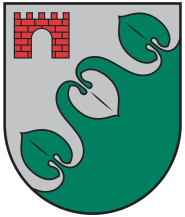 Limbažu novada DOMEReģ. Nr. 90009114631; Rīgas iela 16, Limbaži, Limbažu novads LV-4001; E-pasts pasts@limbazunovads.lv; tālrunis 64023003DOMES SĒDES PROTOKOLSNr.17										2022. gada 24. novembrīSēde sasaukta plkst. 10.00Sēdi atklāj plkst. 10.00Darba kārtība:Par darba kārtību.Par Limbažu novada Ainažu pilsētas, Ainažu pagasta, Salacgrīvas pilsētas, Salacgrīvas pagasta, Liepupes pagasta teritorijas plānojuma 6. redakcijas nodošanu publiskajai apspriešanai un institūciju atzinumu saņemšanai.Par detālplānojuma projekta nodošanu publiskai apspriešanai nekustamā īpašuma “Grīviņi”, Limbažu pagastā, Limbažu novadā zemes vienībā ar kadastra apzīmējumu 66640030606.Par nekustamā īpašuma ar kadastra Nr.  66010050090,  Baznīcas laukumā 1, Limbažos, Limbažu novadā atsavināšanas ierosinājumu.Par valsts budžeta mērķdotācijas piemaksu pie mēnešalgas sociālajiem darbiniekiem un aprūpētājiem iekļaušanu Limbažu novada pašvaldības budžetā.Par saņemto mērķdotāciju audžuģimenēm par bērnu uzturnaudas palielināšanu iekļaušanu Limbažu novada pašvaldības budžetā.Par saņemto dotāciju iekļaušanu pašvaldības budžetā par veiktajiem Ukrainas civiliedzīvotāju atbalsta pasākumiem augustā un septembrī un par prognozēm 4.ceturksnī.Par Vides aizsardzības un reģionālās attīstības ministrijas piešķirtā finansējuma Energoresursu cenu ārkārtējā pieauguma samazinājuma pasākumu likumā paredzētā atbalsta realizēšanai iekļaušanu Limbažu novada Sociālā dienesta budžetā.Par saistošo noteikumu “Grozījums Limbažu novada pašvaldības domes 2021.gada 28.oktobra saistošajos noteikumos Nr. 15 “Par maznodrošinātas mājsaimniecības ienākumu sliekšņa noteikšanu Limbažu novadā”” apstiprināšanu.Par līdzekļu precizēšanu ilgstošajai aprūpei 2022. gada 4. Ceturksnī.Par Limbažu pilsētas 1. pirmsskolas izglītības iestādes “Buratīno” maksas pakalpojumu izcenojumu apstiprināšanu.Par Limbažu pilsētas 2. pirmsskolas izglītības iestādes “Kāpēcītis” maksas pakalpojumu izcenojumu apstiprināšanu.Par Limbažu pilsētas 3. pirmsskolas izglītības iestādes “Spārīte” maksas pakalpojumu izcenojumu apstiprināšanu.Par apģērbu žāvēšanas skapju iegādi pirmsskolas izglītības iestādē “Vilnītis”.Par papildus finansējumu Lādezera pamatskolai kokskaidu granulu iegādei.Par papildus finansējumu Skultes pirmsskolas izglītības iestādei “Aģupīte”.Par robotu un interaktīvo ekrānu iegādi Alojas Ausekļa vidusskolai.Par papildus finansējuma piešķiršanu Limbažu novada Izglītības pārvaldei līdzfinansējuma nodrošināšanai privātām pirmsskolas izglītības iestādēm un privātajiem bērnu uzraudzības pakalpojumu sniedzējiem.Par Limbažu novada Izglītības pārvaldes maksas pakalpojumu izcenojuma apstiprināšanu.Par izmaiņām Limbažu novada pašvaldības iestāžu darbinieku amatu un likmju 2022.gada sarakstā.Par papildus pedagoga darba slodzes un finansējuma piešķiršanu Liepupes pamatskolas pirmsskolas grupu pedagogu darba samaksai.Par papildus finansējumu skolēnu pārvadājumu transportam Liepupes pamatskolai.Par papildus līdzekļu piešķiršanu Limbažu kultūras nama ugunsdrošības sistēmas sakārtošanai.Par saistošo noteikumu “Grozījumi Limbažu novada pašvaldības domes 2021.gada 25.novembra saistošajos noteikumos Nr. 24 “Par līdzfinansējumu Limbažu novada pašvaldības profesionālās ievirzes izglītības iestādēs”” apstiprināšanu.Par saistošo noteikumu “Grozījumi Limbažu novada pašvaldības domes 2022.gada 30.jūnija saistošajos noteikumos Nr. 32 “Kārtība, kādā Limbažu novada pašvaldība sedz braukšanas izdevumus izglītojamiem” apstiprināšanu.Par saistošo noteikumu “Kārtība, kādā Limbažu novada pašvaldība nodrošina līdzfinansējumu privātajām pirmsskolas izglītības iestādēm un privātajiem bērnu uzraudzības pakalpojumu sniedzējiem” apstiprināšanu.Par papildus finansējuma piešķiršanu Limbažu Valsts ģimnāzijai.Par Krišjāņa Valdemāra Ainažu pamatskolas ieņēmumu daļas izmaksas pārvirzīšanu.Par nekustamā īpašuma Orhidejas, Salacgrīvas pagastā, Limbažu novadā nosacītās cenas un izsoles noteikumu apstiprināšanu.Par nekustamā īpašuma Brīvības iela 14, Ainažos, Limbažu novadā nosacītās cenas un izsoles noteikumu apstiprināšanu.Par nekustamā īpašuma Ozolu iela 10, Ainažos, Limbažu novadā nosacītās cenas un izsoles noteikumu apstiprināšanu.Par nekustamā īpašuma Ozolu iela 8, Ainažos, Limbažu novadā nosacītās cenas un izsoles noteikumu apstiprināšanu.Par nekustamā īpašuma dzīvokļa Jūras iela 11-1, Salacgrīvā, Limbažu novadā nosacītās cenas un izsoles noteikumu apstiprināšanu.Par pašvaldības nekustamā īpašuma Smilšu iela 15A, Salacgrīvā, Limbažu novadā atsavināšanu, pārdodot izsolē ar pretendentu atlasi, nosacītās cenas un izsoles noteikumu apstiprināšanu.Par Limbažu novada pašvaldības kustamās mantas - meža cirsmu īpašumā Sarmi, Salacgrīvas pagastā, Limbažu novadā, atkārtotas izsoles rīkošanu elektroniskā izsoļu vietnē, nosacītās cenas un izsoles noteikumu apstiprināšanu.Par Limbažu novada pašvaldības kustamās mantas - meža cirsmu īpašumā Vabriči, Ainažu pagastā, Limbažu novadā, atkārtotas izsoles rīkošanu elektroniskā izsoļu vietnē, nosacītās cenas un izsoles noteikumu apstiprināšanu.Par Limbažu novada pašvaldības kustamās mantas - meža cirsmu īpašumā Sumbri, Salacgrīvas pagastā, Limbažu novadā, atkārtotas izsoles organizēšanu elektroniskā izsoļu vietnē, nosacītās cenas un izsoles noteikumu apstiprināšanu.Par Limbažu novada pašvaldībai piederošā nekustamā īpašuma “Mellenes”, Ainažu pagastā, Limbažu novadā izsoles rezultātu apstiprināšanu un pirkuma līguma noslēgšanu.Par pašvaldības nekustamā īpašuma – apbūvēta zemesgabala Meža iela 4, Tūjā, Liepupes pagastā, Limbažu  novadā pārdošanu par nosacīto cenu un pirkuma līguma noslēgšanu.Par rūpnieciskās zvejas tiesību nomas līgumu slēgšanu.Par Limbažu novada pašvaldības Limbažu apvienības pārvaldes rūpnieciskās zvejas tiesību nomas izsoles komisijas apstiprināšanu.Par rūpnieciskās pašpatēriņa zvejas tiesību nomas Baltijas jūras piekrastes ūdeņos, kas robežojas ar Limbažu novada Skultes pagasta administratīvo teritoriju, slēgto izsoli.Par Limbažu novada pašvaldības domes saistošo noteikumu “Grozījums Limbažu novada pašvaldības domes 2022. gada 27. janvāra saistošajos noteikumos Nr. 4 “Nolikums par licencēto makšķerēšanu Augstrozes Lielezerā, Dūņezerā un Limbažu Lielezerā 2022. – 2026.gadā”” apstiprināšanu.Par Limbažu novada pašvaldības domes saistošo noteikumu “Grozījums Limbažu novada pašvaldības domes 2022. gada 24. februāra saistošajos noteikumos Nr. 7 “Nolikums par licencēto makšķerēšanu Auziņezerā 2022. – 2026.gadam”” apstiprināšanu.Par Limbažu novada pašvaldības domes saistošo noteikumu “Grozījums Limbažu novada pašvaldības domes 2022. gada 24. februāra saistošajos noteikumos Nr. 8 “Nolikums par licencēto makšķerēšanu Dziļezerā 2022. – 2026.gadam”” apstiprināšanu.Par Limbažu novada pašvaldības domes saistošo noteikumu “Grozījums Limbažu novada pašvaldības domes 2022. gada 24. februāra saistošajos noteikumos Nr. 9 “Nolikums par licencēto makšķerēšanu Mazezerā 2022. – 2026.gadam”” apstiprināšanu.Par Limbažu novada pašvaldības domes saistošo noteikumu “Grozījums Limbažu novada pašvaldības domes 2022. gada 24. februāra saistošajos noteikumos Nr. 10 “Nolikums par licencēto makšķerēšanu Riebezerā 2022. – 2026.gadam”” apstiprināšanu.Par Limbažu novada pašvaldības domes saistošo noteikumu “Grozījums Limbažu novada pašvaldības domes 2021. gada 25. novembra saistošajos noteikumos Nr. 38 “Nolikums par licencēto makšķerēšanu Katvarezerā 2022. – 2027.gadam”” apstiprināšanu.Par nekustamā īpašuma “Pagalms pie Melderiem”, Skultes pagastā, Limbažu novadā, izsoles organizēšanu, sākumcenas un izsoles noteikumu apstiprināšanu.Par nekustamā īpašuma “Stārķi 21”, Umurgas pagastā, Limbažu novadā, kadastra Nr.66800011652, izsoles organizēšanu, sākumcenas un izsoles noteikumu apstiprināšanu.Par nekustamā īpašuma – dzīvokļa īpašuma Nr. 2, Jūras ielā 33, Limbažos, Limbažu novadā, izsoles organizēšanu, sākumcenas un izsoles noteikumu apstiprināšanu.Par pašvaldības nekustamā īpašuma „Sauldārzi”, Limbažu pagastā, Limbažu novadā atsavināšanu par brīvu cenu.Par nekustamā īpašuma ar kadastra Nr. 66520050072,  Priežu ielā 5, Priedēs, Katvaru pagastā, Limbažu novadā atsavināšanu.Par nekustamā īpašuma  ar kadastra Nr. 6676 900 0145, “Stiene 3”, Skultes pagastā, Limbažu novadā, atsavināšanu.Par zemes vienības ar kadastra apzīmējumu 6680 001 1612, Garumi 5, Umurgas pagastā, Limbažu novadā, iznomāšanu.Par zemes vienības ar kadastra apzīmējumu 6601 010 0027,  “Ozolaines ielas sakņu dārzi”, Limbažos, Limbažu novadā, daļas iznomāšanas termiņa pagarinājumu.Par zemes vienību ar kadastra apzīmējumiem 6688 004 0124 un 6688 004 0167, Viļķenes pagastā, Limbažu novadā, daļu iznomāšanu.Par zemes vienības ar kadastra apzīmējumu 66010150165, Rīgas ielā 61A, Limbažos, Limbažu novadā, iznomāšanu.Par zemes gabalu Vilzēnu kūts un Vilzēnu māja, Braslavas pagastā,  Limbažu novadā  iznomāšanuPar zemes gabala Kalniešu ferma, Alojas pagastā,  Limbažu novadā  iznomāšanu.Par zemes vienības Zīles, Alojas pagastā,  Limbažu novadā daļas 0,04 ha platībā iznomāšanu.Par zemes vienības Zīles, Alojas pagastā,  Limbažu novadā daļas 0,01 ha platībā iznomāšanu.Par zemes vienības Beitēni, Alojas pagastā ar kadastra apzīmējumu 6627 004 0108 iznomāšanu.Par zemes Beitēni, Alojas pagastā, Limbažu novadā iznomāšanu.Par zemes gabala Grūbes zeme, Staicelē, Limbažu novadā daļas iznomāšanu.Par zemes gabalu Vītiņi, Stārastiņi un Pašvaldības zeme, Brīvzemnieku pagastā,  Limbažu novadā  iznomāšanu.Par zemes vienības Krasta ielā 2, Staicelē, Limbažu novadā iznomāšanu.Par zemes vienības Vecsilnieki, Brīvzemnieku pagastā iznomāšanu.Par zemes vienības Jūras iela 52, Alojā, Limbažu novadā iznomāšanu.Par zemes gabala Vilzēnu kūts, Braslavas pagastā, Limbažu novadā 0,3 ha platībā iznomāšanas termiņa pagarināšanu.Par zemes gabalu Zuškalns un  Imantas 4, Braslavas pagastā iznomāšanas termiņa pagarināšanu.Par zemes gabalu Mikas 2, Ķilas 1, Staiceles pagastā un Dzintari, Staicelē iznomāšanas termiņa pagarināšanu.Par zemes gabalu Linrūpnieki un Saliņas, Staiceles pagastā  iznomāšanas termiņa pagarināšanu.Par zemes gabala Štākas, Braslavas pagastā iznomāšanas termiņa pagarināšanu.Par zemes gabala Plikši, Braslavas pagastā, Limbažu novadā 0,5 ha platībā iznomāšanas termiņa pagarināšanu.Par zemes gabala Plikši, Braslavas pagastā, Limbažu novadā 0,13 ha platībā iznomāšanas termiņa pagarināšanu.Par zemes gabala Plikši, Braslavas pagastā, Limbažu novadā 0,3 ha platībā iznomāšanas termiņa pagarināšanu.Par zemes gabala Skolas ielā 3A, Alojā iznomāšanas termiņa pagarināšanu.Par zemes gabala Rūsiņi, Alojas pagastā iznomāšanas termiņa pagarināšanu.Par nekustamā īpašuma Lielā iela 28-7, Staicelē nosacītās cenas un atsavināšanas paziņojuma apstiprināšanu.Par nekustamā īpašuma Lielā iela 27-7, Staicelē, Limbažu novadā nodošanu atsavināšanai.Par nekustamā īpašuma Lielā iela 24-8, Staicelē, Limbažu novadā nodošanu atsavināšanai.Par nekustamā īpašuma Nākotnes 5-3, Puikules stacijā, Brīvzemnieku pagastā, Limbažu novadā nodošanu atsavināšanai.Par Rail Baltica Tūjas mobilitātes punktu.Par zvejas rīku limitu piešķiršanu un rūpnieciskās zvejas tiesību nomas līguma noslēgšanu Limbažu novadā (Salacgrīvas pagastā, Ainažu pagastā, Liepupes pagastā).Par Limbažu novada pašvaldības Salacgrīvas apvienības pārvaldes (Salacgrīvas pagasta, Ainažu pagasta, Liepupes pagasta) rūpnieciskās zvejas tiesību nomas izsoles nolikuma projekta un izsoles komisijas apstiprināšanu.Par rūpnieciskās zvejas līguma pagarināšanu ar SIA "MISTRALS".Par rūpnieciskās zvejas tiesību nomas līguma pārslēgšanu ar IK “KUIVIŽKRASTS”.Par rūpnieciskās zvejas tiesību nomas līguma pārslēgšanu ar SIA "BAŅĶIS".Par rūpnieciskās zvejas tiesību nomas līguma pārslēgšanu ar IK “ULDIS-K”.Par rūpnieciskās zvejas tiesību nomas līguma pārslēgšanu ar Zv/S "BUTE".Par nekustamā īpašuma “Atvases” – 8, Staiceles pagasta, Limbažu novadā nodošanu bezatlīdzības lietošanā.Par bieži sastopamo derīgo izrakteņu ieguves atļauju smilts atradnē “Saulkalni 1” , Katvaru pagastā, Limbažu novadā.Par konceptuālu atbalstu līdzfinansējuma piešķiršanai biedrības „Salacgrīvas ūdens sporta-atpūtas biedrība” projektam "Peldoša laivu novietne".Par līdzfinansējuma piešķiršanu biedrības "Kuivižu jahtklubs" projektam "Jaunas buru laivas klases attīstība piejūrā".Par līdzfinansējuma piešķiršanu biedrības “Salacgrīvas ūdens sporta atpūtas biedrība” projektam "Piekrastes airēšana Salacgrīvā".Par projekta “Vides dizaina elementa (Bocmaņa skulptūras) izveide” finansējuma pārcelšanu uz 2023.gadu.Par finansējuma pārcelšanu uz 2023. gadu dokumentālās filmas par Salacu izveidei.Par konkursa “Atbalsts komercdarbības uzsākšanai Limbažu novadā 2022.gadā”  finansējumu.Par projekta “Radīts Limbažu novadā tirdzniecības vietas izveide” sagatavošanu un iesniegšanu.Par izmaiņām Limbažu novada pašvaldības administrācijas darbinieku, pašvaldības iestāžu un aģentūru amatu un to likmju sarakstā.Par projekta “Zivju resursu aizsardzības nodrošināšana Limbažu novadā” iekļaušanu 2022.gada budžetā.Par finansējumu prioritārajam investīciju projektam “Zvejnieku parka estrādes pārbūve”.Par papildus finansējuma piešķiršanu Umurgas pagasta pakalpojumu sniegšanas centram.Par papildus finansējuma piešķiršanu Umurgas pagasta iestādēm siltumenerģijas izdevumiem.Par nedrošo (šaubīgo) debitoru un nekustamo īpašumu nodokļa parādu norakstīšanu izslēgšanu no bilances.Par finansējuma piešķiršanu bankas komisijas maksām.Par finansējuma iekļaušanu 2023. gada budžetā.Par līdzfinansējuma piešķiršanu projekta „SIA “Skultes doktorāts” veselības aprūpes pakalpojumu kvalitātes uzlabošana” īstenošanai.Par līdzfinansējuma piešķiršanu projekta „SIA “Vidrižu doktorāts” veselības aprūpes pakalpojumu kvalitātes uzlabošana” īstenošanai.Par grozījumiem Limbažu novada domes 2022. gada 26. maija lēmumā Nr.592 “Par ēdināšanas maksu Limbažu novada pašvaldības vispārējās izglītības iestādēs, pirmsskolas izglītības iestādēs un speciālās izglītības iestādē, kur pakalpojumu nodrošina pašvaldības iestāde”.Par grozījumiem Limbažu novada domes 2022. gada 26. maija lēmumā Nr.591 “Par ēdināšanas maksu Limbažu novada pašvaldības vispārējās izglītības iestādēs, pirmsskolas izglītības iestādēs un speciālās izglītības iestādē, kur pakalpojumu nodrošina ārpakalpojuma sniedzējs” (prot. Nr.6, 86.).Par Limbažu novada pašvaldības domes saistošo noteikumu “Grozījumi Limbažu novada domes 2021. gada 23. decembra saistošajos noteikumos Nr. 43 “Par Limbažu novada pašvaldības aģentūras “LAUTA” maksas pakalpojumiem”” apstiprināšanu.Par sadzīves atkritumu apsaimniekošanas maksas noteikšanu Limbažu novada pašvaldības administratīvajā teritorijā.Par Sporta un kultūras centra “Vidriži” maksas pakalpojumu izcenojumu apstiprināšanu.Par pašvaldības aģentūras “ALDA” likvidāciju.Par konceptuālu atbalstu Limbažu Galvenās bibliotēkas dalībai Latvijas Nacionālās bibliotēkas VKKF mērķprogrammā “Valstiski nozīmīgi kultūras pasākumi”.Par sabiedrības ar ierobežotu atbildību „Limbažu siltums” pamatkapitāla palielināšanu.Par neizmantotā finansējuma “Bērnu un jauniešu nometņu” līdzfinansējumam iekļaušanu Limbažu novada pašvaldības budžeta rezerves fondā.Par finansējuma pārvirzīšanu Limbažu novada sporta skolas budžetā.(komitejās neizskatīts jaut.) Par piešķirtā finansējuma mērķa maiņu.(komitejās neizskatīts jaut.) Par nedzīvojamo telpu “Pagastmāja”, Mandegās, Skultes pagastā, Limbažu novadā, nomas līguma termiņa pagarināšanu ar SIA "Skultes doktorāts".(komitejās neizskatīts jaut.) Par nedzīvojamo telpu Zāles ielā 8, Limbažos, Limbažu novadā, nodošanu bezatlīdzības lietošanā biedrībai “Iespēja visiem”.(komitejās neizskatīts jaut.) Par nedzīvojamo telpu Zāles ielā 8, Limbažos, Limbažu novadā, nomas līguma termiņa pagarināšanu ar SIA “Mega Sargs”.(komitejās neizskatīts jaut.) Par nedzīvojamo telpu Baumaņu Kārļa laukumā 1, Limbažos, Limbažu novadā, nomas līguma termiņa pagarināšanu ar VAS “Latvijas Valsts ceļi”.(komitejās neizskatīts jaut.) Par nedzīvojamo telpu “Pagastmāja”  Mandegās, Skultes pagastā, Limbažu novadā, nomas līguma termiņa pagarināšanu ar VAS “Latvijas Pasts”.(komitejās neizskatīts jaut.) Par finansējumu pārvirzīšanu projektiem.(komitejās neizskatīts jaut.) Par Limbažu novada pašvaldības domes saistošo noteikumu „Grozījumi Limbažu novada pašvaldības domes 2022. gada 27. janvāra saistošajos noteikumos Nr.5 „Par Limbažu novada pašvaldības 2022. gada budžetu”” apstiprināšanu.(papildu d.k. jaut.) Par Salacgrīvas vidusskolas finansējuma pārvirzīšanu uz 2023. gada budžetu - datortehnikas iegādei un datorklases izveidei.(papildu d.k. jaut.) Par finansiālu atbalstu SIA “Olimpiskais centrs “Limbaži”” 2022. gada mācību - treniņu nometnēm.(papildu d.k. jaut.) Par projekta “Salacas upes zivju resursu aizsardzības uzlabošana” iekļaušanu 2022.gada budžetā.(papildu d.k. jaut.) Par projekta "Salacgrīvas muzeja pastāvīgās izstāžu zāles sagatavošana pastāvīgajai ekspozīcijai “Lībiskā piederība”” īstenošanu.(papildu d.k. jaut.) Par Sporta un kultūras centra “Vidriži” vadītāja iecelšanu amatā.Informācijas. Starpziņojums par Limbažu novada tūrisma attīstības stratēģijas 2023.-2030.gadam izstrādes gaitu. Informācijas. Starpziņojums par Limbažu novada Sporta un aktīvās atpūtas stratēģijas 2023.-2027.gadam izstrādes gaitu. Informācijas. Starpziņojums par Limbažu novada Izglītības stratēģijas 2023.-2027.gadam izstrādes gaitu. Informācija par iepriekšējā domes sēdē pieņemtajiem lēmumiem.Sēde notiek klātienē un attālināti tiešsaistē Webex platformā.Sēdi translē tiešraidē Limbažu novada pašvaldības Youtube kontā: https://www.youtube.com/watch?v=p1nlpiIGw3E sēdes turpinājums no 119.jautājuma: https://www.youtube.com/watch?v=zeQJCnk-BnsSēdi ieraksta audioformātā. Sēdi vada: Limbažu novada pašvaldības Domes priekšsēdētājs Dagnis Straubergs.Sēdi protokolē: Limbažu novada pašvaldības Limbažu novada administrācijas Administratīvās nodaļas lietvede Dace Tauriņa.Klātienē sēdē piedalās deputāti: Jānis Bakmanis (sākot no 119. darba kārtības jautājuma attālināti), Māris Beļaunieks, Andris Garklāvs, Aigars Legzdiņš (sākot no 119. darba kārtības jautājuma), Dāvis Melnalksnis (sākot no 119. darba kārtības jautājuma attālināti), Rūdolfs Pelēkais, Jānis Remess, Ziedonis Rubezis, Dagnis Straubergs, Regīna Tamane, Didzis Zemmers (no 1. – 118. darba kārtības jautājumam).Sēdē nepiedalās deputāti: Edžus Arums (iemesls nav zināms), Lija Jokste (iemesls nav zināms), Arvīds Ozols (informējis, ka nepiedalīsies), Edmunds Zeidmanis (iemesls nav zināms).Klātienē sēdē piedalās: Kārlis Irmejs, Linda Helēna Griškoite (2.darba kārtības jautājumā), Evija Keisele (2.darba kārtības jautājumā), Ilga Tiesnese (2.darba kārtības jautājumā).Attālināti sēdē piedalās 24. novembrī: Agnese Smalkā-France, Agris Blumers, Aiga Briede, Aiva Miškovska, Andris Zunde, Anna Siliņa, Ārija Mikša, Artis Ārgalis, Ausma Eglīte, Beāte Kožina, Bruno Veide, Dace Tauriņa (dace.taurina@aloja.lv), Dace Vilemsone, Diāna Zaļupe, Digna Būmane, Džūlija Sniķere, Edmunds Liepiņš, Elēna Silāja, Evija Keisele, Ģirts Ieleja, Guna Paegle, Gundega Audzēviča, Gundega Upīte-Vīksna, Gunita Gulbe, Gunita Meļķe-Kažoka, Ieva Skuja, Ieva Strauta, Ilga Tiesnese, Ilona Jēkabsone, Ilze Millere, Ilze Ozoliņa, Ilze Rubene, Ina Šternfelde, Ināra Lazdiņa, Sporta skola (insese.dubulte@limbazi.lv), Raimonds Straume, Ivars Birzgalis, Iveta Beļauniece, Iveta Kupča, Iveta Pēkšēna, Izita Kļaviņa, Jana Beķere, Jana Mošura, Jānis Strauts, Juris Graudiņš, Kaspars Ozoliņš, Katrīna Žibala, Klinta Brojeva, Kristiāna Kauliņa, Kristīne Lielmane, Kristīne Zaķe, Lāsma Liepiņa, Liene Berga, Līga Viļčinska, Naira Martinsone, Ramona Penka, Arta Zunde, Melita Cepurniece, Inita Ķirse, Monta Landrāte, Indra Laura Lazdiņa, Baiba Martinsone, Dome (pasts@limbazunovads.lv), Pēteris Magone, Raivis Galītis, Raivis Litvins, Ieva Zilvere, Sandra Paegle, Santa Čingule, Sarma Kacara, Sigita Upmale, Skaidrīte Mitrevica-Galīte, Kristīne Mežapuķe, Maija Siliņa, Solvita Kukanovska, Ainārs Liniņš, Viktors Zujevs, Ilze Ādamsone, Aira Lapkovska, Ziedonis Tomsons. 25. novembrī: Agnese Smalkā-France, Agris Blumers, Aiga Briede, Aiva Miškovska, Andris Zunde, Anna Siliņa, Ārija Mikša, Artis Ārgalis, Ausma Eglīte, Beāte Kožina, Dace Tauriņa (dace.taurina@aloja.lv), Digna Būmane, Dzintra Dzene, Džūlija Sniķere, Edmunds Liepiņš, Elēna Silāja, Ģirts Ieleja, Gundega Audzēviča, Hedviga Inese Podziņa, Ilga Tiesnese, Ilona Jēkabsone, Ilze Kapmale, Ilze Millere, Ilze Rubene, Ināra Lazdiņa, Sporta skola (insese.dubulte@limbazi.lv), Raimonds Straume, Iveta Beļauniece, Izita Kļaviņa, Jana Mošura, Juris Graudiņš, Katrīna Žibala, Klinta Brojeva, Kristaps Ēdolfs, Kristiāna Kauliņa, Kristīne Zaķe, Lāsma Liepiņa, Līga Viļčinska, Monta Landrāte, Baiba Martinsone, Dome (pasts@limbazunovads.lv), Ieva Zilvere, Santa Čingule, Sarma Kacara, Sigita Upmale, Skaidrīte Mitrevica – Galīte, Kristīne Mežapuķe, Diāna Zaļupe.1.Par darba kārtībuZiņo D. Straubergs, debatēs piedalās D. ZemmersDeputāts D. Zemmers atgādina par vasarā runāto, ka varētu atrast risinājumu jautājumiem par zemes nomas līgumu pagarināšanu vai iznomāšanu, atrast citu veidu vai deleģējumu pašvaldības darbiniekiem, institūcijai vai komisijai, kas to varētu izdarīt bez domes sēdes lēmuma. Deputāts informē arī, ka uzrunāts saistībā ar pašvaldības mājaslapu un informāciju par bijušajiem novadiem, par Alojas pagastu un vēsturi, lūdz informāciju par to, kur to atrast. Iepazinusies ar Domes priekšsēdētāja D. Strauberga priekšlikumu 133. jautājumu “Par Sporta un kultūras centra “Vidriži” vadītāja iecelšanu amatā” izskatīt kā 2., 128. “Par Limbažu novada pašvaldības domes saistošo noteikumu „Grozījumi Limbažu novada pašvaldības domes 2022. gada 27. janvāra saistošajos noteikumos Nr.5 „Par Limbažu novada pašvaldības 2022. gada budžetu”” apstiprināšanu” kā pēdējo pirms informācijām, 135. “Informācijas. Starpziņojums par Limbažu novada Sporta un aktīvās atpūtas stratēģijas 2023.-2027.gadam izstrādes gaitu” kā 3. un apstiprināt sēdes darba kārtību, atklāti balsojot: PAR – 9 deputāti (Jānis Bakmanis, Māris Beļaunieks, Dāvis Melnalksnis, Rūdolfs Pelēkais, Jānis Remess, Ziedonis Rubezis, Dagnis Straubergs, Regīna Tamane, Didzis Zemmers), PRET – nav, ATTURAS – nav, Limbažu novada dome NOLEMJ:apstiprināt šādu sēdes darba kārtību:Par darba kārtību.Par Sporta un kultūras centra “Vidriži” vadītāja iecelšanu amatā.Informācijas. Starpziņojums par Limbažu novada Sporta un aktīvās atpūtas stratēģijas 2023.-2027.gadam izstrādes gaitu.Par Limbažu novada Ainažu pilsētas, Ainažu pagasta, Salacgrīvas pilsētas, Salacgrīvas pagasta, Liepupes pagasta teritorijas plānojuma 6. redakcijas nodošanu publiskajai apspriešanai un institūciju atzinumu saņemšanai.Par detālplānojuma projekta nodošanu publiskai apspriešanai nekustamā īpašuma “Grīviņi”, Limbažu pagastā, Limbažu novadā zemes vienībā ar kadastra apzīmējumu 66640030606.Par nekustamā īpašuma ar kadastra Nr.  66010050090,  Baznīcas laukumā 1, Limbažos, Limbažu novadā atsavināšanas ierosinājumu.Par valsts budžeta mērķdotācijas piemaksu pie mēnešalgas sociālajiem darbiniekiem un aprūpētājiem iekļaušanu Limbažu novada pašvaldības budžetā.Par saņemto mērķdotāciju audžuģimenēm par bērnu uzturnaudas palielināšanu iekļaušanu Limbažu novada pašvaldības budžetā.Par saņemto dotāciju iekļaušanu pašvaldības budžetā par veiktajiem Ukrainas civiliedzīvotāju atbalsta pasākumiem augustā un septembrī un par prognozēm 4.ceturksnī.Par Vides aizsardzības un reģionālās attīstības ministrijas piešķirtā finansējuma Energoresursu cenu ārkārtējā pieauguma samazinājuma pasākumu likumā paredzētā atbalsta realizēšanai iekļaušanu Limbažu novada Sociālā dienesta budžetā.Par saistošo noteikumu “Grozījums Limbažu novada pašvaldības domes 2021.gada 28.oktobra saistošajos noteikumos Nr. 15 “Par maznodrošinātas mājsaimniecības ienākumu sliekšņa noteikšanu Limbažu novadā”” apstiprināšanu.Par līdzekļu precizēšanu ilgstošajai aprūpei 2022. gada 4. Ceturksnī.Par Limbažu pilsētas 1. pirmsskolas izglītības iestādes “Buratīno” maksas pakalpojumu izcenojumu apstiprināšanu.Par Limbažu pilsētas 2. pirmsskolas izglītības iestādes “Kāpēcītis” maksas pakalpojumu izcenojumu apstiprināšanu.Par Limbažu pilsētas 3. pirmsskolas izglītības iestādes “Spārīte” maksas pakalpojumu izcenojumu apstiprināšanu.Par apģērbu žāvēšanas skapju iegādi pirmsskolas izglītības iestādē “Vilnītis”.Par papildus finansējumu Lādezera pamatskolai kokskaidu granulu iegādei.Par papildus finansējumu Skultes pirmsskolas izglītības iestādei “Aģupīte”.Par robotu un interaktīvo ekrānu iegādi Alojas Ausekļa vidusskolai.Par papildus finansējuma piešķiršanu Limbažu novada Izglītības pārvaldei līdzfinansējuma nodrošināšanai privātām pirmsskolas izglītības iestādēm un privātajiem bērnu uzraudzības pakalpojumu sniedzējiem.Par Limbažu novada Izglītības pārvaldes maksas pakalpojumu izcenojuma apstiprināšanu.Par izmaiņām Limbažu novada pašvaldības iestāžu darbinieku amatu un likmju 2022.gada sarakstā.Par papildus pedagoga darba slodzes un finansējuma piešķiršanu Liepupes pamatskolas pirmsskolas grupu pedagogu darba samaksai.Par papildus finansējumu skolēnu pārvadājumu transportam Liepupes pamatskolai.Par papildus līdzekļu piešķiršanu Limbažu kultūras nama ugunsdrošības sistēmas sakārtošanai.Par saistošo noteikumu “Grozījumi Limbažu novada pašvaldības domes 2021.gada 25.novembra saistošajos noteikumos Nr. 24 “Par līdzfinansējumu Limbažu novada pašvaldības profesionālās ievirzes izglītības iestādēs”” apstiprināšanu.Par saistošo noteikumu “Grozījumi Limbažu novada pašvaldības domes 2022.gada 30.jūnija saistošajos noteikumos Nr. 32 “Kārtība, kādā Limbažu novada pašvaldība sedz braukšanas izdevumus izglītojamiem” apstiprināšanu.Par saistošo noteikumu “Kārtība, kādā Limbažu novada pašvaldība nodrošina līdzfinansējumu privātajām pirmsskolas izglītības iestādēm un privātajiem bērnu uzraudzības pakalpojumu sniedzējiem” apstiprināšanu.Par papildus finansējuma piešķiršanu Limbažu Valsts ģimnāzijai.Par Krišjāņa Valdemāra Ainažu pamatskolas ieņēmumu daļas izmaksas pārvirzīšanu.Par nekustamā īpašuma Orhidejas, Salacgrīvas pagastā, Limbažu novadā nosacītās cenas un izsoles noteikumu apstiprināšanu.Par nekustamā īpašuma Brīvības iela 14, Ainažos, Limbažu novadā nosacītās cenas un izsoles noteikumu apstiprināšanu.Par nekustamā īpašuma Ozolu iela 10, Ainažos, Limbažu novadā nosacītās cenas un izsoles noteikumu apstiprināšanu.Par nekustamā īpašuma Ozolu iela 8, Ainažos, Limbažu novadā nosacītās cenas un izsoles noteikumu apstiprināšanu.Par nekustamā īpašuma dzīvokļa Jūras iela 11-1, Salacgrīvā, Limbažu novadā nosacītās cenas un izsoles noteikumu apstiprināšanu.Par pašvaldības nekustamā īpašuma Smilšu iela 15A, Salacgrīvā, Limbažu novadā atsavināšanu, pārdodot izsolē ar pretendentu atlasi, nosacītās cenas un izsoles noteikumu apstiprināšanu.Par Limbažu novada pašvaldības kustamās mantas - meža cirsmu īpašumā Sarmi, Salacgrīvas pagastā, Limbažu novadā, atkārtotas izsoles rīkošanu elektroniskā izsoļu vietnē, nosacītās cenas un izsoles noteikumu apstiprināšanu.Par Limbažu novada pašvaldības kustamās mantas - meža cirsmu īpašumā Vabriči, Ainažu pagastā, Limbažu novadā, atkārtotas izsoles rīkošanu elektroniskā izsoļu vietnē, nosacītās cenas un izsoles noteikumu apstiprināšanu.Par Limbažu novada pašvaldības kustamās mantas - meža cirsmu īpašumā Sumbri, Salacgrīvas pagastā, Limbažu novadā, atkārtotas izsoles organizēšanu elektroniskā izsoļu vietnē, nosacītās cenas un izsoles noteikumu apstiprināšanu.Par Limbažu novada pašvaldībai piederošā nekustamā īpašuma “Mellenes”, Ainažu pagastā, Limbažu novadā izsoles rezultātu apstiprināšanu un pirkuma līguma noslēgšanu.Par pašvaldības nekustamā īpašuma – apbūvēta zemesgabala Meža iela 4, Tūjā, Liepupes pagastā, Limbažu  novadā pārdošanu par nosacīto cenu un pirkuma līguma noslēgšanu.Par rūpnieciskās zvejas tiesību nomas līgumu slēgšanu.Par Limbažu novada pašvaldības Limbažu apvienības pārvaldes rūpnieciskās zvejas tiesību nomas izsoles komisijas apstiprināšanu.Par rūpnieciskās pašpatēriņa zvejas tiesību nomas Baltijas jūras piekrastes ūdeņos, kas robežojas ar Limbažu novada Skultes pagasta administratīvo teritoriju, slēgto izsoli.Par Limbažu novada pašvaldības domes saistošo noteikumu “Grozījums Limbažu novada pašvaldības domes 2022. gada 27. janvāra saistošajos noteikumos Nr. 4 “Nolikums par licencēto makšķerēšanu Augstrozes Lielezerā, Dūņezerā un Limbažu Lielezerā 2022. – 2026.gadā”” apstiprināšanu.Par Limbažu novada pašvaldības domes saistošo noteikumu “Grozījums Limbažu novada pašvaldības domes 2022. gada 24. februāra saistošajos noteikumos Nr. 7 “Nolikums par licencēto makšķerēšanu Auziņezerā 2022. – 2026.gadam”” apstiprināšanu.Par Limbažu novada pašvaldības domes saistošo noteikumu “Grozījums Limbažu novada pašvaldības domes 2022. gada 24. februāra saistošajos noteikumos Nr. 8 “Nolikums par licencēto makšķerēšanu Dziļezerā 2022. – 2026.gadam”” apstiprināšanu.Par Limbažu novada pašvaldības domes saistošo noteikumu “Grozījums Limbažu novada pašvaldības domes 2022. gada 24. februāra saistošajos noteikumos Nr. 9 “Nolikums par licencēto makšķerēšanu Mazezerā 2022. – 2026.gadam”” apstiprināšanu.Par Limbažu novada pašvaldības domes saistošo noteikumu “Grozījums Limbažu novada pašvaldības domes 2022. gada 24. februāra saistošajos noteikumos Nr. 10 “Nolikums par licencēto makšķerēšanu Riebezerā 2022. – 2026.gadam”” apstiprināšanu.Par Limbažu novada pašvaldības domes saistošo noteikumu “Grozījums Limbažu novada pašvaldības domes 2021. gada 25. novembra saistošajos noteikumos Nr. 38 “Nolikums par licencēto makšķerēšanu Katvarezerā 2022. – 2027.gadam”” apstiprināšanu.Par nekustamā īpašuma “Pagalms pie Melderiem”, Skultes pagastā, Limbažu novadā, izsoles organizēšanu, sākumcenas un izsoles noteikumu apstiprināšanu.Par nekustamā īpašuma “Stārķi 21”, Umurgas pagastā, Limbažu novadā, kadastra Nr.66800011652, izsoles organizēšanu, sākumcenas un izsoles noteikumu apstiprināšanu.Par nekustamā īpašuma – dzīvokļa īpašuma Nr. 2, Jūras ielā 33, Limbažos, Limbažu novadā, izsoles organizēšanu, sākumcenas un izsoles noteikumu apstiprināšanu.Par pašvaldības nekustamā īpašuma „Sauldārzi”, Limbažu pagastā, Limbažu novadā atsavināšanu par brīvu cenu.Par nekustamā īpašuma ar kadastra Nr. 66520050072,  Priežu ielā 5, Priedēs, Katvaru pagastā, Limbažu novadā atsavināšanu.Par nekustamā īpašuma  ar kadastra Nr. 6676 900 0145, “Stiene 3”, Skultes pagastā, Limbažu novadā, atsavināšanu.Par zemes vienības ar kadastra apzīmējumu 6680 001 1612, Garumi 5, Umurgas pagastā, Limbažu novadā, iznomāšanu.Par zemes vienības ar kadastra apzīmējumu 6601 010 0027,  “Ozolaines ielas sakņu dārzi”, Limbažos, Limbažu novadā, daļas iznomāšanas termiņa pagarinājumu.Par zemes vienību ar kadastra apzīmējumiem 6688 004 0124 un 6688 004 0167, Viļķenes pagastā, Limbažu novadā, daļu iznomāšanu.Par zemes vienības ar kadastra apzīmējumu 66010150165, Rīgas ielā 61A, Limbažos, Limbažu novadā, iznomāšanu.Par zemes gabalu Vilzēnu kūts un Vilzēnu māja, Braslavas pagastā,  Limbažu novadā  iznomāšanu.Par zemes gabala Kalniešu ferma, Alojas pagastā,  Limbažu novadā  iznomāšanu.Par zemes vienības Zīles, Alojas pagastā,  Limbažu novadā daļas 0,04 ha platībā iznomāšanu.Par zemes vienības Zīles, Alojas pagastā,  Limbažu novadā daļas 0,01 ha platībā iznomāšanu.Par zemes vienības Beitēni, Alojas pagastā ar kadastra apzīmējumu 6627 004 0108 iznomāšanuPar zemes Beitēni, Alojas pagastā, Limbažu novadā iznomāšanu.Par zemes gabala Grūbes zeme, Staicelē, Limbažu novadā daļas iznomāšanu.Par zemes gabalu Vītiņi, Stārastiņi un Pašvaldības zeme, Brīvzemnieku pagastā,  Limbažu novadā  iznomāšanu.Par zemes vienības Krasta ielā 2, Staicelē, Limbažu novadā iznomāšanu.Par zemes vienības Vecsilnieki, Brīvzemnieku pagastā iznomāšanu.Par zemes vienības Jūras iela 52, Alojā, Limbažu novadā iznomāšanu.Par zemes gabala Vilzēnu kūts, Braslavas pagastā, Limbažu novadā 0,3 ha platībā iznomāšanas termiņa pagarināšanu.Par zemes gabalu Zuškalns un  Imantas 4, Braslavas pagastā iznomāšanas termiņa pagarināšanu.Par zemes gabalu Mikas 2, Ķilas 1, Staiceles pagastā un Dzintari, Staicelē iznomāšanas termiņa pagarināšanu.Par zemes gabalu Linrūpnieki un Saliņas, Staiceles pagastā  iznomāšanas termiņa pagarināšanu.Par zemes gabala Štākas, Braslavas pagastā iznomāšanas termiņa pagarināšanu.Par zemes gabala Plikši, Braslavas pagastā, Limbažu novadā 0,5 ha platībā iznomāšanas termiņa pagarināšanu.Par zemes gabala Plikši, Braslavas pagastā, Limbažu novadā 0,13 ha platībā iznomāšanas termiņa pagarināšanu.Par zemes gabala Plikši, Braslavas pagastā, Limbažu novadā 0,3 ha platībā iznomāšanas termiņa pagarināšanu.Par zemes gabala Skolas ielā 3A, Alojā iznomāšanas termiņa pagarināšanu.Par zemes gabala Rūsiņi, Alojas pagastā iznomāšanas termiņa pagarināšanu.Par nekustamā īpašuma Lielā iela 28-7, Staicelē nosacītās cenas un atsavināšanas paziņojuma apstiprināšanu.Par nekustamā īpašuma Lielā iela 27-7, Staicelē, Limbažu novadā nodošanu atsavināšanai.Par nekustamā īpašuma Lielā iela 24-8, Staicelē, Limbažu novadā nodošanu atsavināšanai.Par nekustamā īpašuma Nākotnes 5-3, Puikules stacijā, Brīvzemnieku pagastā, Limbažu novadā nodošanu atsavināšanai.Par Rail Baltica Tūjas mobilitātes punktu.Par zvejas rīku limitu piešķiršanu un rūpnieciskās zvejas tiesību nomas līguma noslēgšanu Limbažu novadā (Salacgrīvas pagastā, Ainažu pagastā, Liepupes pagastā).Par Limbažu novada pašvaldības Salacgrīvas apvienības pārvaldes (Salacgrīvas pagasta, Ainažu pagasta, Liepupes pagasta) rūpnieciskās zvejas tiesību nomas izsoles nolikuma projekta un izsoles komisijas apstiprināšanu.Par rūpnieciskās zvejas līguma pagarināšanu ar SIA "MISTRALS".Par rūpnieciskās zvejas tiesību nomas līguma pārslēgšanu ar IK “KUIVIŽKRASTS”.Par rūpnieciskās zvejas tiesību nomas līguma pārslēgšanu ar SIA "BAŅĶIS".Par rūpnieciskās zvejas tiesību nomas līguma pārslēgšanu ar IK “ULDIS-K”.Par rūpnieciskās zvejas tiesību nomas līguma pārslēgšanu ar Zv/S "BUTE".Par nekustamā īpašuma “Atvases” – 8, Staiceles pagasta, Limbažu novadā nodošanu bezatlīdzības lietošanā.Par bieži sastopamo derīgo izrakteņu ieguves atļauju smilts atradnē “Saulkalni 1” , Katvaru pagastā, Limbažu novadā.Par konceptuālu atbalstu līdzfinansējuma piešķiršanai biedrības „Salacgrīvas ūdens sporta-atpūtas biedrība” projektam "Peldoša laivu novietne".Par līdzfinansējuma piešķiršanu biedrības "Kuivižu jahtklubs" projektam "Jaunas buru laivas klases attīstība piejūrā".Par līdzfinansējuma piešķiršanu biedrības “Salacgrīvas ūdens sporta atpūtas biedrība” projektam "Piekrastes airēšana Salacgrīvā".Par projekta “Vides dizaina elementa (Bocmaņa skulptūras) izveide” finansējuma pārcelšanu uz 2023.gadu.Par finansējuma pārcelšanu uz 2023. gadu dokumentālās filmas par Salacu izveidei.Par konkursa “Atbalsts komercdarbības uzsākšanai Limbažu novadā 2022.gadā”  finansējumu.Par projekta “Radīts Limbažu novadā tirdzniecības vietas izveide” sagatavošanu un iesniegšanu.Par izmaiņām Limbažu novada pašvaldības administrācijas darbinieku, pašvaldības iestāžu un aģentūru amatu un to likmju sarakstā.Par projekta “Zivju resursu aizsardzības nodrošināšana Limbažu novadā” iekļaušanu 2022.gada budžetā.Par finansējumu prioritārajam investīciju projektam “Zvejnieku parka estrādes pārbūve”.Par papildus finansējuma piešķiršanu Umurgas pagasta pakalpojumu sniegšanas centram.Par papildus finansējuma piešķiršanu Umurgas pagasta iestādēm siltumenerģijas izdevumiem.Par nedrošo (šaubīgo) debitoru un nekustamo īpašumu nodokļa parādu norakstīšanu izslēgšanu no bilances.Par finansējuma piešķiršanu bankas komisijas maksām.Par finansējuma iekļaušanu 2023. gada budžetā.Par līdzfinansējuma piešķiršanu projekta „SIA “Skultes doktorāts” veselības aprūpes pakalpojumu kvalitātes uzlabošana” īstenošanai.Par līdzfinansējuma piešķiršanu projekta „SIA “Vidrižu doktorāts” veselības aprūpes pakalpojumu kvalitātes uzlabošana” īstenošanai.Par grozījumiem Limbažu novada domes 2022. gada 26. maija lēmumā Nr.592 “Par ēdināšanas maksu Limbažu novada pašvaldības vispārējās izglītības iestādēs, pirmsskolas izglītības iestādēs un speciālās izglītības iestādē, kur pakalpojumu nodrošina pašvaldības iestāde”.Par grozījumiem Limbažu novada domes 2022. gada 26. maija lēmumā Nr.591 “Par ēdināšanas maksu Limbažu novada pašvaldības vispārējās izglītības iestādēs, pirmsskolas izglītības iestādēs un speciālās izglītības iestādē, kur pakalpojumu nodrošina ārpakalpojuma sniedzējs” (prot. Nr.6, 86.).Par Limbažu novada pašvaldības domes saistošo noteikumu “Grozījumi Limbažu novada domes 2021. gada 23. decembra saistošajos noteikumos Nr. 43 “Par Limbažu novada pašvaldības aģentūras “LAUTA” maksas pakalpojumiem”” apstiprināšanu.Par sadzīves atkritumu apsaimniekošanas maksas noteikšanu Limbažu novada pašvaldības administratīvajā teritorijā.Par Sporta un kultūras centra “Vidriži” maksas pakalpojumu izcenojumu apstiprināšanu.Par pašvaldības aģentūras “ALDA” likvidāciju.Par konceptuālu atbalstu Limbažu Galvenās bibliotēkas dalībai Latvijas Nacionālās bibliotēkas VKKF mērķprogrammā “Valstiski nozīmīgi kultūras pasākumi”.Par sabiedrības ar ierobežotu atbildību „Limbažu siltums” pamatkapitāla palielināšanu.Par neizmantotā finansējuma “Bērnu un jauniešu nometņu” līdzfinansējumam iekļaušanu Limbažu novada pašvaldības budžeta rezerves fondā.Par finansējuma pārvirzīšanu Limbažu novada sporta skolas budžetā.Par piešķirtā finansējuma mērķa maiņu.Par nedzīvojamo telpu “Pagastmāja”, Mandegās, Skultes pagastā, Limbažu novadā, nomas līguma termiņa pagarināšanu ar SIA "Skultes doktorāts".Par nedzīvojamo telpu Zāles ielā 8, Limbažos, Limbažu novadā, nodošanu bezatlīdzības lietošanā biedrībai “Iespēja visiem”.Par nedzīvojamo telpu Zāles ielā 8, Limbažos, Limbažu novadā, nomas līguma termiņa pagarināšanu ar SIA “Mega Sargs”.Par nedzīvojamo telpu Baumaņu Kārļa laukumā 1, Limbažos, Limbažu novadā, nomas līguma termiņa pagarināšanu ar VAS “Latvijas Valsts ceļi”.Par nedzīvojamo telpu “Pagastmāja”  Mandegās, Skultes pagastā, Limbažu novadā, nomas līguma termiņa pagarināšanu ar VAS “Latvijas Pasts”.Par finansējumu pārvirzīšanu projektiem.Par Salacgrīvas vidusskolas finansējuma pārvirzīšanu uz 2023. gada budžetu - datortehnikas iegādei un datorklases izveidei.Par finansiālu atbalstu SIA “Olimpiskais centrs “Limbaži”” 2022. gada mācību - treniņu nometnēm.Par projekta “Salacas upes zivju resursu aizsardzības uzlabošana” iekļaušanu 2022.gada budžetā.Par projekta "Salacgrīvas muzeja pastāvīgās izstāžu zāles sagatavošana pastāvīgajai ekspozīcijai “Lībiskā piederība”” īstenošanu.Par Limbažu novada pašvaldības domes saistošo noteikumu „Grozījumi Limbažu novada pašvaldības domes 2022. gada 27. janvāra saistošajos noteikumos Nr.5 „Par Limbažu novada pašvaldības 2022. gada budžetu”” apstiprināšanu.Informācijas. Starpziņojums par Limbažu novada tūrisma attīstības stratēģijas 2023.-2030.gadam izstrādes gaitu. Informācijas. Starpziņojums par Limbažu novada Izglītības stratēģijas 2023.-2027.gadam izstrādes gaitu. Informācija par iepriekšējā domes sēdē pieņemtajiem lēmumiemDarbu sēdē uzsāk deputāts A. Garklāvs.Lēmums Nr. 11012.Par Sporta un kultūras centra “Vidriži” vadītāja iecelšanu amatāZiņo Evija Keisele, debatēs piedalās Linda Helēna GriškoiteLimbažu novada domes Limbažu novada kultūras iestāžu vadītāju (amatpersonu) un darbinieku atlases, amatu kandidātu vērtēšanas komisija, piesaistot pieaicinātos nozares speciālistus – deputātus, ir izvērtējusi Sporta un kultūras centra “Vidriži” vadītāja amata kandidātus.Atbilstoši likuma “Par pašvaldībām” 21.panta pirmās daļas 9.punktam tikai dome var iecelt amatā un atbrīvot no amata pašvaldības iestāžu vadītājus. Atbilstoši likuma “Par interešu konflikta novēršanu valsts amatpersonas darbībā” 4.panta pirmās daļas 16.punktam publiskas personas iestādes vadītājs ir valsts amatpersona.Pamatojoties uz likuma „Par pašvaldībām” 21.panta pirmās daļas 9.punktu, likuma “Par interešu konflikta novēršanu valsts amatpersonas darbībā” 4.panta pirmās daļas 16.punktu, Limbažu novada kultūras iestāžu vadītāju (amatpersonu) un darbinieku atlases, amatu kandidātu vērtēšanas komisijas (izveidota ar 13.07.2022. rīkojumu Nr. 4.1.1/22/242) atzinumu (21.11.2022. protokols Nr.8/2.), atklāti balsojot: PAR – 10 deputāti (Jānis Bakmanis, Māris Beļaunieks, Andris Garklāvs, Dāvis Melnalksnis, Rūdolfs Pelēkais, Jānis Remess, Ziedonis Rubezis, Dagnis Straubergs, Regīna Tamane, Didzis Zemmers), PRET – nav, ATTURAS – nav, Limbažu novada dome NOLEMJ:Ar 2022. gada 1. decembri Limbažu novada pašvaldības iestādes Sporta un kultūras centrs “Vidriži” vadītāja amatā iecelt Lindu Helēnu Griškoiti, (personas kods).Uzdot Limbažu novada Kultūras pārvaldei veikt visas nepieciešamās darbības saskaņā ar Darba likumu un citiem normatīvajiem aktiem, tai skaitā, paziņot Valsts ieņēmumu dienestam par grozījumiem valsts amatpersonu sarakstā, kas regulē darba tiesiskās attiecības, lai nodrošinātu lēmuma izpildi. Atbildīgā par lēmuma izpildi Limbažu novada Kultūras pārvaldes vadītāja Evija Keisele.Deputāts D. Zemmers balso vārdiski “par”.3.Informācijas. Starpziņojums par Limbažu novada Sporta un aktīvās atpūtas stratēģijas 2023.-2027.gadam izstrādes gaituInformē B. Martinsone, debatēs piedalās J. BakmanisOlimpiskā centra “Limbaži” valdes locekle B. Martinsone sniedz starpziņojumu par stratēģijas izstrādes gaitu, pamatojoties uz Limbažu novada domes sēdes 25.08.2022. lēmumu Nr.872 “Par Limbažu novada sporta un aktīvās atpūtas stratēģijas 2023.–2027.gadam izstrādi un darba grupas izveidi” (protokols Nr.12, 78.). Ir notikušas vairākas darba grupas sanāksmes, pirmā notika jau 30.augustā. Ir noteikti sporta stratēģijas galvenie virzieni: Tautas un amatieru sports, Augstu sasniegumu sports, Sporta infrastruktūra, Sporta pasākumi. Apkopota pieejamā sporta un aktīvās atpūtas infrastruktūra Limbažu novadā. Atspoguļoti vēlamie uzlabojumi un ieguldījumi 2 gadu un 7 gadu laikā. Tāpat norādīti arī nepieciešamie jaunie sporta objekti – sporta zāle/halle Salacgrīvā. Stratēģijai izstrādāts satura rādītājs, pēc kura tā tiks izstrādāta. Izstrādāta aptauja (anketa) par sporta un aktīvās atpūtas infrastruktūru un sporta jomu Limbažu novadā. Kad tika veikta starpanalīze, bija atbildējuši gandrīz 100 aptaujātie. Ir uzsākts darbs pie Stratēģijas ievada daļas (reglamentējošie dokumenti, metodoloģija). Decembrī plānots iesaistīt sabiedrību SVID (stiprās puses, vājās puses, iespējas un draudi) analīzes izvērtējumā. Decembrī plānota saņemtās informācijas apkopošana un analīze, janvārī un februārī darbs pie Stratēģijas dokumenta un rīcības plāna izstrādes, lai līdz 2023.gada 1.martam iesniegtu apstiprināšanai Limbažu novada domē. Darba grupas apspriešanā ir sporta jomas pārvaldības struktūra. Tā raisa diskusijas un nav īsti skaidrs, kā to veidot. Būtu nepieciešama vadības iesaiste.Iepazinušies ar informāciju, deputāti pieņem informāciju zināšanai.Lēmums Nr. 11024.Par Limbažu novada Ainažu pilsētas, Ainažu pagasta, Salacgrīvas pilsētas, Salacgrīvas pagasta, Liepupes pagasta teritorijas plānojuma 6. redakcijas nodošanu publiskajai apspriešanai un institūciju atzinumu saņemšanaiZiņo Līga ViļčinskaSaskaņā ar Salacgrīvas novada domes 2014.gada 30.jūlija lēmumu Nr.263 (protokols Nr.7; 24.§) “Par Salacgrīvas novada Teritorijas plānojuma 2016. – 2027.gadam izstrādes uzsākšanu” tika uzsākta Salacgrīvas novada Teritorijas plānojuma (turpmāk tekstā – Teritorijas plānojums) izstrāde. Ar Salacgrīvas novada domes 2018.gada 16.maija sēdes lēmumu Nr.156 (protokols Nr.5; 1.§) “Par Salacgrīvas novada Teritorijas plānojuma 2018.-2029.gadam 1.redakcijas un vides pārskata 1.redakcijas nodošanu publiskajai apspriešanai un institūciju atzinumu saņemšanai” tika uzsākta Teritorijas plānojuma 1.redakcijas publiskā apspriešana. Publiskā apspriešana notika no 2018.gada 28.maija līdz 2018.gada gada 7.jūlijam. Publiskās apspriešanas laikā tika saņemti 15 institūciju atzinumi un 72 iesniegumi no privātpersonām. Pēc publiskās apspriešanas noslēgšanās Teritorijas plānojums tika nodots pilnveidošanai. Salacgrīvas novada dome 2019.gada 22.maijā pieņēma lēmumu Nr.200 (protokols Nr.6; 3.§) “Par grozījumiem Salacgrīvas novada domes 2014.gada 30.jūlija lēmumā Nr.263 “Par Salacgrīvas novada Teritorijas plānojuma 2016.-2027.gadam izstrādes uzsākšanu”, ar kuru nolemts grozīt lēmuma nosaukumu un izteikt to šādā redakcijā: “Par Salacgrīvas novada Teritorijas plānojuma līdz 2030.gadam izstrādes uzsākšanu”. Ar Salacgrīvas novada domes 2019.gada 22.maija sēdes lēmumu Nr.201 (protokols Nr.6; 4.§) “Par Salacgrīvas novada Teritorijas plānojuma līdz 2030.gadam papildinātās redakcijas un vides pārskata papildinātās redakcijas nodošanu publiskajai apspriešanai un institūciju atzinumu saņemšanai” tika uzsākta Teritorijas plānojuma papildinātās redakcijas (2) publiskā apspriešana. Publiskā apspriešana notika no 2019.gada 31.maija līdz 2019.gada gada 21.jūnija. Publiskās apspriešanas laikā saņemti 14 institūciju atzinumi un 11 iesniegumi no privātpersonām. Pēc publiskās apspriešanas noslēgšanās Teritorijas plānojums tika nodots pilnveidošanai. Ar Salacgrīvas novada domes 2019.gada 17.jūlija sēdes lēmumu Nr.289 “Par Salacgrīvas novada Teritorijas plānojuma līdz 2030.gadam papildinātās redakcijas un vides pārskata papildinātās redakcijas nodošanu publiskajai apspriešanai un institūciju atzinumu saņemšanai” tika uzsākta Teritorijas plānojuma papildinātās redakcijas (3) publiskā apspriešana. Publiskā apspriešana notika no 2019.gada 27.jūlija līdz 2019.gada gada 17.augustam. Publiskās apspriešanas laikā saņemti 18 atzinumi no institūcijām un 4 iesniegumi no iedzīvotājiem. Pēc publiskās apspriešanas noslēgšanās Teritorijas plānojums tika nodots pilnveidošanai. Ar Salacgrīvas novada domes 2019.gada 11.decembra sēdes lēmumu Nr.496 “Par Salacgrīvas novada Teritorijas plānojuma līdz 2030.gadam pilnveidotās redakcijas (3.1.) nodošanu publiskajai apspriešanai un institūciju atzinumu saņemšanai” tika uzsākta Teritorijas plānojuma papildinātās redakcijas publiskā apspriešana. Publiskā apspriešana notika no 2019.gada 27.decembra līdz 2020.gada 17.janvārim. Publiskās apspriešanas laikā saņemti 17 atzinumi no institūcijām un 11 iesniegumi no iedzīvotājiem. 2020.gada 10.februārī saņemts Teritorijas plānojuma izstrādes vadītāja (vārds, uzvārds) ziņojums par Salacgrīvas novada teritorijas plānojuma līdz 2030.gadam atkārtoti papildinātās redakcijas (4) publiskās apspriešanas laikā saņemto institūciju atzinumu un iedzīvotāju priekšlikumu izvērtēšanu. Izstrādes vadītājs pēc redakcionālu precizējumu veikšanas Teritorijas plānojumā rekomendēja virzīt Teritorijas plānojuma papildināto redakciju (4) apstiprināšanai domes sēdē. 2020.gada 19.februārī Salacgrīvas novada dome pieņēma lēmumu Nr.38 “Par Salacgrīvas novada Teritorijas plānojuma līdz 2030.gadam un Vides pārskata apstiprināšanu un saistošo noteikumu Nr.4 “Salacgrīvas novada teritorijas plānojuma līdz 2030.gadam teritorijas izmantošanas un apbūves noteikumi un grafiskā daļa” izdošanu”, ar kuru apstiprināts Salacgrīvas novada teritorijas plānojums līdz 2030.gadam un izdoti saistošie noteikumi Nr.4 “Salacgrīvas novada teritorijas plānojuma līdz 2030.gadam teritorijas izmantošanas un apbūves noteikumi un grafiskā daļa”. Paziņojums par Salacgrīvas novada Teritorijas plānojuma līdz 2030.gadam pieņemšanu oficiālajā izdevumā “Latvijas Vēstnesis” publicēts 2020.gada 2.martā, attiecīgi saistošie noteikumi stājās spēkā 2020.gada 3.martā. 2020.gada 1.jūnijā Salacgrīvas novada domē saņemts Vides aizsardzības un reģionālās attīstības ministrijas ministra rīkojums Nr.15-2/4906 “Par Salacgrīvas novada domes 2020.gada 19.februāra saistošo noteikumu Nr.4 “Salacgrīvas novada teritorijas plānojuma līdz 2030.gadam teritorijas izmantošanas un apbūves noteikumi un grafiskā daļa” darbības apturēšanu”.2020.gada 15.jūnijā Salacgrīvas novada dome pieņēma lēmumu Nr.218 “Par Salacgrīvas novada domes 2020.gada 19.februāra saistošo noteikumu Nr.4 “Salacgrīvas novada teritorijas plānojuma līdz 2030.gadam teritorijas izmantošanas un apbūves noteikumi un grafiskā daļa”” atcelšanu un Salacgrīvas novada teritorijas plānojuma līdz 2030.gadam pilnveidošanu”, ar kuru atcelti 2020.gada 19.februāra saistošie noteikumi un uzsākta Teritorijas plānojuma 5.redakcijas izstrāde. 2020.gada 19.novembrī Salacgrīvas novada dome pieņēma lēmumu Nr.414 (Protokols Nr.15; 3.§) “Par Salacgrīvas novada Teritorijas plānojuma līdz 2030.gadam 5. redakcijas apstiprināšanu un nodošanu publiskajai apspriešanai un institūciju atzinumu saņemšanai”. Vides aizsardzības un reģionālās attīstības ministrijai apstiprināšanai  tika nosūtīta Lembužu ciema robežu izmaiņa. Teritorijas plānojuma 5. redakcija tika nodota publiskajai apspriešanai laika posmā no 2021.gada 30.jūlija līdz 2021.gada 20.augustam.Pēc Administratīvi teritoriālās novadu reformas, Salacgrīvas novada iekļaušanas Limbažu novadā, pamatojoties uz Limbažu novada domes 2021. gada 29. jūlija lēmumu  Nr.75 “Par grozījumu Salacgrīvas novada domes 2014.gada 30.jūlija lēmumā Nr.263 “Par Salacgrīvas novada Teritorijas plānojuma 2016.-2027.gadam izstrādes uzsākšanu”, tika noteikts veikt grozījumus minētajam lēmumam, izsakot 2. punktu jaunā redakcijā: “2. Par Teritorijas plānojuma izstrādes vadītāju apstiprināt Limbažu novada pašvaldības Salacgrīvas administrācijas attīstības un teritorijas plānotāju”, un tika atcelts Salacgrīvas novada domes 2019.gada 20.marta lēmums Nr.114 “Par grozījumu Salacgrīvas novada domes 2014.gada 30.jūlija lēmumā Nr.263 “Par Salacgrīvas novada Teritorijas plānojuma 2016.-2027.gadam izstrādes uzsākšanu”” (protokols Nr.3; 2.§). Pamatojoties uz 2022.gada 28.aprīļa Limbažu novada domes sēdes lēmumu Nr.449, sēdes protokols Nr.5, 92. “Par Salacgrīvas novada teritorijas plānojuma līdz 2030. gadam 5.0 redakcijas un Vides pārskata pilnveidošanu” un pamatojoties uz saņemtajiem priekšlikumiem un institūciju atzinumiem, teritorijas plānojuma 5. redakcijā tika veikti precizējumi un labojumi.Ievērojot Administratīvo teritoriju un apdzīvoto vietu likuma Pārejas noteikumu 6.punktā noteikto, ka novada pašvaldība ir attiecīgajā novadā iekļauto pašvaldību institūciju, finanšu, mantas, tiesību un saistību pārņēmēja, Limbažu novada pašvaldība turpina Salacgrīvas novada teritorijas plānojuma līdz 2030.gadam izstrādi, kas uzsākta ar Salacgrīvas novada domes 2014. gada 30.jūlija lēmumu Nr. 263  “Par Salacgrīvas novada teritorijas plānojuma 2016.-2027. gadam izstrādes uzsākšanu”, kas ietver teritorijas plānojuma izstrādi Ainažu pilsētai, Ainažu pagastam, Salacgrīvas pilsētai, Salacgrīvas pagastam un Liepupes pagastam.Atbilstoši Administratīvo teritoriju un apdzīvoto vietu likuma 5. pantam bijusī Salacgrīvas novada teritorija ir iekļauta Limbažu novadā. Līdz ar to ir nepieciešams Teritorijas plānojuma nosaukumu izteikt jaunā redakcijā, tā nosaukumu nosakot - Limbažu novada Ainažu pilsētas, Ainažu pagasta, Salacgrīvas pilsētas, Salacgrīvas pagasta, Liepupes pagasta teritorijas plānojums.Pašvaldības Teritorijas plānojums ir ilgtermiņa attīstības plānošanas dokuments ar termiņu līdz 25 gadiem. Pamatojoties uz Administratīvo teritoriju un apdzīvoto vietu likuma 17. pantu, 2021. gada pašvaldību vēlēšanās ievēlētā Limbažu novada dome izvērtē novada veidojošo bijušo pašvaldību pieņemtos saistošos noteikumus un pieņem jaunus novada saistošos noteikumus. Līdz novada saistošo noteikumu spēkā stāšanās dienai, bet ne ilgāk kā līdz 2022. gada 31. decembrim ir spēkā novadu veidojošo bijušo pašvaldību saistošie noteikumi, izņemot saistošos noteikumus par teritorijas plānojumu, kurus izstrādā līdz 2025. gada 31. decembrim.Ņemot vērā Teritorijas plānojuma izstrādes vadītāja ziņojumu un Ministru kabineta 2014.gada 14.oktobra noteikumu Nr.628 “Noteikumi par pašvaldību teritorijas attīstības plānošanas dokumentiem” 86., 87., 88.2. un 90.punktu, likuma “Par pašvaldībām” 14.panta otrās daļas 1.punktu, 43.pantu, atklāti balsojot: PAR – 9 deputāti (Jānis Bakmanis, Māris Beļaunieks, Dāvis Melnalksnis, Rūdolfs Pelēkais, Jānis Remess, Ziedonis Rubezis, Dagnis Straubergs, Regīna Tamane, Didzis Zemmers), PRET – nav, ATTURAS – deputāts Andris Garklāvs, Limbažu novada dome NOLEMJ:Grozīt ar Salacgrīvas novada domes 2019.gada 22.maija lēmuma Nr.200 (protokols Nr.6; 3.§) “Par grozījumiem Salacgrīvas novada domes 2014.gada 30.jūlija lēmumā Nr.263 “Par Salacgrīvas novada Teritorijas plānojuma 2016.-2027.gadam izstrādes uzsākšanu” 1.punktā noteikto Teritorijas plānojuma nosaukumu, izsakot Teritorijas plānojuma nosaukumu jaunā redakcijā - Limbažu novada Ainažu pilsētas, Ainažu pagasta, Salacgrīvas pilsētas, Salacgrīvas pagasta, Liepupes pagasta teritorijas plānojums.Apstiprināt Limbažu novada Ainažu pilsētas, Ainažu pagasta, Salacgrīvas pilsētas, Salacgrīvas pagasta, Liepupes pagasta Teritorijas plānojuma izstrādes vadītāju  - Limbažu novada pašvaldības Limbažu novada administrācijas Nekustamā īpašuma un teritoriālā plānojuma nodaļas vadītāju.Nodot publiskajai apspriešanai un institūciju atzinumu saņemšanai Teritorijas plānojuma 6.redakciju, pamatojoties uz Teritorijas plānojuma izstrādes vadītāja sagatavoto ziņojumu (Pielikumi Nr. 1., Nr. 2., Nr. 3.)Nosūtīt Teritorijas plānojuma 6. redakciju Vides aizsardzības un reģionālās attīstības ministrijai Lāņu ciema robežu grozījumu apstiprināšanai.Noteikt publiskās apspriešanas termiņu trīs nedēļas, no 2022. gada 9. decembra līdz 30. decembrim.Teritorijas plānojuma izstrādes vadītājam organizēt Teritorijas plānojuma 6. redakcijas publisko apspriešanu.Paziņojumu par Teritorijas plānojuma 6. redakcijas publisko apspriešanu ievietot Limbažu novada pašvaldības tīmekļa vietnē www.limbazunovads.lv un vietējā laikrakstā  “Auseklis” un  Teritorijas attīstības plānošanas informācijas sistēmā.Limbažu novada administrācijas Nekustamā īpašuma un teritoriālā plānojuma nodaļai piecu darbdienu laikā pēc šī lēmuma spēkā stāšanās pieņemto lēmumu un paziņojumu par Teritorijas plānojuma 6. redakcijas publiskās apspriešanas laiku un sanāksmes vietu ievietot Teritorijas attīstības plānošanas informācijas sistēmā.Limbažu novada administrācijas Sabiedrisko attiecību nodaļai piecu darbdienu laikā pēc šī lēmuma spēkā stāšanās nodrošināt paziņojuma par publiskās apspriešanas laiku un sanāksmes vietu ievietošanu Limbažu novada pašvaldības tīmekļa vietnē www.limbazunovads.lv, pašvaldības informatīvajā izdevumā. Publicēt vietējā laikrakstā “Auseklis”.Kontroli par lēmuma izpildi uzdot Limbažu novada pašvaldības izpilddirektoram.Lēmums Nr. 11035.Par detālplānojuma projekta nodošanu publiskai apspriešanai nekustamā īpašuma “Grīviņi”, Limbažu pagastā, Limbažu novadā zemes vienībā ar kadastra apzīmējumu 66640030606Ziņo D. StraubergsLimbažu novada pašvaldībā saņemts SIA “Livland Group”, Reģ. Nr. 40103754794, 2022.gada 13.oktobra iesniegums, reģistrēts ar Nr. 4.8.1/22/5847, ar lūgumu izvērtēt sagatavoto detālplānojumu un lemt par tā nodošanu publiskai apspriešanai.Detālplānojuma izstrāde teritorijai, ko ietver nekustamā īpašuma “Grīviņi” Limbažu pagastā, Limbažu novadā zemes vienība ar kadastra apzīmējumu 66640030606, uzsākta atbilstoši Limbažu novada domes 2022.gada 28.jūlija lēmumam Nr. 751 (protokols Nr.11, 11.) “Par detālplānojuma izstrādes uzsākšanu nekustamā īpašuma “Grīviņi”, Limbažu pagasta, Limbažu novadā, zemes vienībā ar kadastra apzīmējumu 66640030606”.Detālplānojuma izstrādes vadītāja Limbažu novada pašvaldības teritorijas plānotāja/ nodaļas vadītājas vietniece Sandra Paegle ir sagatavojusi Ziņojumu par detālplānojuma projektu (1. Pielikums), kurā sniegts priekšlikums nodot detālplānojuma nekustamajam īpašumam “Grīviņi”, Limbažu pagastā, Limbažu novadā zemes vienībā ar kadastra apzīmējumu 66640030606 projektu publiskai apspriešanai un institūciju atzinumu saņemšanai, nosakot publiskās apspriešanas termiņu četras nedēļas.Detālplānojums izstrādāts saskaņā ar Ministru kabineta 14.10.2014.noteikumiem Nr. 628 “Noteikumi par pašvaldību teritorijas attīstības plānošanas dokumentiem” un izsniegto darba uzdevumu.Atbilstoši šo noteikumu 109.punktam izstrādes vadītājs sagatavoto detālplānojuma redakciju kopā ar ziņojumu par tā turpmāko virzību iesniedz izskatīšanai pašvaldības institūcijai, kas pieņem vienu no šādiem lēmumiem: nodot detālplānojuma projektu publiskajai apspriešanai un institūciju atzinumu saņemšanai, nosakot publiskās apspriešanas termiņu ne īsāku par trijām un ne garāku par sešām nedēļām vai precizēt detālplānojuma redakciju atbilstoši izstrādes vadītāja ziņojumam.Atbilstoši likuma “Par pašvaldībām” 15.panta 13. un 14. punktam, Ministru kabineta 2014.gada 14.oktobra noteikumu Nr. 628 “Noteikumi par pašvaldību teritorijas attīstības plānošanas dokumentiem” 109.1. apakšpunktam, kā arī saskaņā ar 2012.gada 24.maija saistošajiem noteikumiem Nr. 13 “Limbažu novada teritorijas plānojuma 2012.-2024.gadam grafiskā daļa un teritorijas izmantošanas un apbūves noteikumi”, atklāti balsojot: PAR – 10 deputāti (Jānis Bakmanis, Māris Beļaunieks, Andris Garklāvs, Dāvis Melnalksnis, Rūdolfs Pelēkais, Jānis Remess, Ziedonis Rubezis, Dagnis Straubergs, Regīna Tamane, Didzis Zemmers), PRET – nav, ATTURAS – nav, Limbažu novada dome NOLEMJ:Nodot publiskajai apspriešanai un atzinumu saņemšanai izstrādāto detālplānojuma projektu teritorijai, ko ietver nekustamā īpašuma “Grīviņi” Limbažu pagastā, Limbažu novadā zemes vienība ar kadastra apzīmējumu 66640030606.Noteikt publiskās apspriešanas termiņu četras nedēļas.Paziņojumu par detālplānojuma nodošanu publiskai apspriešanai un detālplānojuma redakcijas materiālus ievietot Limbažu novada pašvaldības mājaslapā www.limbazunovads.lv un informatīvajā laikrakstā “Limbažu Novada Ziņas”.Detālplānojuma izstrādes vadītājam lēmumu un detālplānojuma redakcijas materiālus ievietot Teritorijas attīstības plānošanas informācijas sistēmā (TAPIS).Atbildīgo par lēmuma izpildi noteikt Limbažu novada pašvaldības Limbažu novada administrācijas teritorijas plānotāju/nodaļas vadītājas vietnieci Sandru Paegli.Kontroli par lēmuma izpildi uzdot Limbažu novada pašvaldības izpilddirektoram Artim Ārgalim.Lēmums Nr. 11046.Par nekustamā īpašuma ar kadastra Nr. 66010050090, Baznīcas laukumā 1, Limbažos, Limbažu novadā atsavināšanas ierosinājumuZiņo D. StraubergsLimbažu novada pašvaldībā ir saņemts SIA “RNI group”, vienotais reģ. Nr.44103077975, juridiskā adrese: Stacijas iela 3a, Valmiera, Valmieras novads, 08.11.2022. iesniegums, kas reģistrēts lietvedības sistēmā 09.11.2022. ar Nr.4.8.1/22/6431. Iesniegumā persona lūdz atsavināt zemes vienību ar kadastra apzīmējumu  66010050090. Persona ir  iegādājusies ēku – būvju nekustamo īpašumu  Baznīcas laukumā 1, Limbažos, Limbažu novadā, kadastra Nr.6601 505 0017, kas sastāv no veikala ēkas, būves ar kadastra apzīmējumu   66010050015003. Lai turpinātu uzlabot īpašumu, ieguldītu investīcijas sakārtojot teritoriju, atvērtu āra terasi un attīstītu objektu kopumā, persona atkārtoti vēršas ar lūgumu iegādāties zemes vienību Baznīcas laukumā 1, Limbažos, Limbažu novadā, kadastra Nr.6601 005 0090, ar platību 0.0421ha un lūdz pieņemt lēmumu 10 (desmit) kalendāro dienu laikā. Nekustamais īpašums: Baznīcas laukums 1, Limbaži, Limbažu novads, kadastra numurs  66010050090, kas sastāv no zemes vienības ar kadastra apzīmējumu  66010050090  0.0421 ha platībā, piekrīt Limbažu pilsētas pašvaldībai un reģistrēts Vidzemes rajona tiesas Limbažu pilsētas zemesgrāmatas nodalījumā Nr. 100000226267. Tiesību pārņēmēja ir Limbažu novada pašvaldība. Apgrūtinājumi: biosfēras rezervāta neitrālās zonas teritorija – 0,.0421 ha; arhitektūras un pilsētbūvniecības pieminekļa teritorija un objekti - 0,0421 ha. Atzīme zemesgrāmatas datos - nekustamais īpašums atrodas “Limbažu pilsētas vēsturiskais centrs” pilsētas pilsētbūvniecības pieminekļa Nr.7440 teritorijā.Limbažu novada teritorijas plānojumā 2012-2024.gadam plānotā atļautā izmantošana zemes gabalam ir Centra apbūves teritorija, kur jaunveidojamā minimālā zemes gabala platība 600 m2.Saskaņā ar Publiskas personas mantas atsavināšanas likuma 4.panta ceturtās daļas 3.punktu atsevišķos gadījumos publiskas personas nekustamā īpašuma atsavināšanu var ierosināt šādas personas zemesgrāmatā ierakstītas ēkas (būves) īpašnieks vai visi kopīpašnieki, ja viņi vēlas nopirkt zemesgabalu, uz kura atrodas ēka (būve), vai zemesgabalu, uz kura atrodas ēka (būve), un zemes starpgabalu, kas piegul šai zemei.Publiskas personas mantas atsavināšanas likuma 4.panta piektā daļa nosaka, ka Ministru kabinets izdod noteikumus, kuros paredz kārtību, kādā šā panta ceturtajā daļā minētās personas iesniedz atsavināšanas ierosinājumu, kā arī kārtību, kādā tiek izskatīti saņemtie atsavināšanas ierosinājumi, pieņemts lēmums par publiskas personas mantas nodošanu atsavināšanai vai ierosinājuma noraidīšanu, un kārtību, kādā tiek atcelts lēmums par nodošanu atsavināšanai.Publiskas personas mantas atsavināšanas likuma 5.panta otrajā daļā noteikts, ka attiecīgi Ministru kabinets vai atvasinātas publiskas personas lēmējinstitūcija lēmumu atļaut atsavināšanas ierosinājumā minētās publiskās personas mantas atsavināšanu vai pamatotu atteikumu par atsavināšanas ierosinājuma noraidīšanu pieņem sešu mēnešu laikā no atsavināšanas ierosinājuma saņemšanas dienas. Saskaņā ar Ministru kabineta 2011.gada 11.februāra noteikumiem Nr.109 “Kārtība, kādā atsavināma publiskas personas manta” 8.1.punktu atsavināšanas ierosinājumu atsaka izskatīt, ja Ministru kabinets vai atvasinātas publiskas personas lēmējinstitūcija ir pieņēmusi lēmumu, ka apbūvēts zemesgabals nepieciešams valsts pārvaldes funkciju īstenošanai saskaņā ar Valsts pārvaldes iekārtas likumu.Saskaņā ar likuma „Par pašvaldībām” 14. panta pirmās daļas 2. punktu, pildot savas funkcijas, pašvaldībām likumā noteiktajā kārtībā ir tiesības iegūt un atsavināt kustamo un nekustamo mantu, privatizēt pašvaldību īpašuma objektus, slēgt darījumus, kā arī veikt citas privāttiesiska rakstura darbības. Saskaņā ar šā likuma 21. panta pirmās daļas 17. punktu, tikai dome var lemt par pašvaldības nekustamā īpašuma atsavināšanu, ieķīlāšanu vai privatizēšanu, kā arī par nekustamās mantas iegūšanu pašvaldības īpašumā.Lemjot par pašvaldības īpašuma objekta nodošanu atsavināšanai, pašvaldības domei ir jāizvērtē, vai attiecīgais objekts ir nepieciešams pašvaldības funkciju veikšanai. Ja tiek pieņemts lēmums par atteikumu nodot atsavināšanā īpašuma objektu, tad lēmumā ir jānorāda, konkrēti kuras valsts pārvaldes funkcijas veikšanai attiecīgais objekts vai zemesgabals nepieciešams.Nekustamais īpašums Baznīcas laukumā 1, Limbažos atrodas pilsētas vēsturiskajā centrā un ir saistīts ar valsts nozīmes pilsētbūvniecības pieminekli “Limbažu pilsētas vēsturiskais centrs” un valsts nozīmes arheoloģijas pieminekli “Limbažu senpilsēta”. Saskaņā ar likuma „Par pašvaldībām” 15.panta pirmās daļas 5.punktu, pašvaldības funkcija ir rūpēties par kultūru un sekmēt tradicionālo kultūras vērtību saglabāšanu, atbalsts kultūras pieminekļu saglabāšanai. Lai nodrošinātu kultūras vērtību saglabāšanu, vēsturiskā centra vienotību un pieejamību sabiedrībai, nekustamais īpašums Baznīcas laukumā 1, saglabājams pašvaldības īpašumā. Limbažu apvienības pārvalde uzskata, ka nekustamais īpašums Baznīcas laukumā 1, Limbažos, kadastra numurs  66010050090, saglabājams pašvaldības īpašumā. Saskaņā ar Valsts pārvaldes iekārtas likuma 10.pantā minētajiem valsts pārvaldes principiem valsts pārvalde darbojas sabiedrības interesēs. Atbilstoši Administratīvā procesa likuma 13.pantam un 66.panta pirmās daļas 4.punktam labums, ko sabiedrība iegūst, atsakot nodot pašvaldības nekustamo īpašumu atsavināšanai, ir lielāks nekā atsavināšanas ierosinātāja tiesisko interešu ierobežojums, jo netiek kavēta ēkas Baznīcas laukumā 1, Limbažos īpašnieka īpašuma lietošana. Atsakot nodot pašvaldības nekustamo īpašumu atsavināšanai, samērīguma princips tiek ievērots un tiek sasniegts sabiedrības interesēm atbilstošs mērķis.Pamatojoties uz iepriekš minēto, kā arī uz likuma „Par pašvaldībām” 14. panta pirmās daļas 2. punktu, 15.panta pirmās daļas 5.punktu, 21. panta pirmās daļas 17. punktu, Publiskas personas mantas atsavināšanas likuma 4. panta ceturtās daļas 3.punktu, 5. panta otro daļu, Ministru kabineta 2011.gada 11.februāra noteikumu Nr.109 “Kārtība, kādā atsavināma publiskas personas manta” 8.1.punktu, Valsts pārvaldes iekārtas likuma 10.panta trešo daļu un 8.panta ceturto daļu, Administratīvā procesa likuma 13. pantu, 66.panta pirmās daļas 4.punktu,  79.panta pirmo daļu, atklāti balsojot: PAR – 10 deputāti (Jānis Bakmanis, Māris Beļaunieks, Andris Garklāvs, Dāvis Melnalksnis, Rūdolfs Pelēkais, Jānis Remess, Ziedonis Rubezis, Dagnis Straubergs, Regīna Tamane, Didzis Zemmers), PRET – nav, ATTURAS – nav, Limbažu novada dome NOLEMJ:Virzīt atsavināšanai nekustamo īpašumu: Baznīcas laukums 1, Limbaži, Limbažu novads, kadastra numurs  66010050090, kas sastāv no zemes vienības ar kadastra apzīmējumu  66010050090, 0.0421 ha platībā (shēma pielikumā).Limbažu novada pašvaldības īpašumu privatizācijas un atsavināšanas komisijai veikt nekustamā īpašuma novērtēšanu, pieaicinot sertificētu vērtētāju un sagatavot izsoles noteikumus.Kontroli par lēmuma izpildi uzdot Limbažu novada pašvaldības izpilddirektoram.Šo lēmumu var pārsūdzēt Administratīvās rajona tiesas Valmieras tiesu namā (Voldemāra Baloža ielā 13A, Valmierā, LV-4201) viena mēneša laikā no tā spēkā stāšanās dienas.Lēmums Nr. 11057.Par valsts budžeta mērķdotācijas piemaksu pie mēnešalgas sociālajiem darbiniekiem un aprūpētājiem iekļaušanu Limbažu novada pašvaldības budžetāZiņo I. Rubene, debatēs piedalās A. GarklāvsPamatojoties uz Ministru kabineta 2022. gada 11. janvārī izdotajiem noteikumiem Nr. 29 “Noteikumi par valsts budžeta mērķdotāciju piemaksai pie mēnešalgas 2022. gadā pašvaldību un to izveidoto iestāžu sociālajiem darbiniekiem” pašvaldības budžetā nepieciešams iekļaut 104 10.900 budžeta sadaļā mērķdotāciju no valsts budžeta 28745 eiro (divdesmit astoņi tūkstoši septiņi simti četrdesmit pieci eiro) apmērā, ko sastāda jau piešķirtais finansējums 20 215 eiro apmērā un provizoriski plānotais finansējums par novembra un decembra mēnesi 8530 eiro apmērā.Pamatojoties uz Ministru kabineta 2021. gada 21. decembra noteikumiem Nr. 865 “Noteikumi par valsts atbalstu pašvaldībām atlīdzības palielināšanai aprūpētājiem ilgstošas sociālās aprūpes un sociālās rehabilitācijas institūcijās” mērķdotāciju atlīdzības palielināšanai aprūpētājiem 101 10.200 budžeta sadaļā Sociālās aprūpes centram - pansionātam “Pērle” nepieciešams iekļaut budžetā piešķirto dotāciju 19 780 eiro (deviņpadsmit tūkstoši septiņi simti astoņdesmit eiro) apmērā.Pamatojoties uz likuma „Par pašvaldībām” 14.panta otrās daļas 6.punktu un 15.panta pirmās daļas 7.punktu, likuma “Par pašvaldību budžetiem” 30.pantu, atklāti balsojot: PAR – 10 deputāti (Jānis Bakmanis, Māris Beļaunieks, Andris Garklāvs, Dāvis Melnalksnis, Rūdolfs Pelēkais, Jānis Remess, Ziedonis Rubezis, Dagnis Straubergs, Regīna Tamane, Didzis Zemmers), PRET – nav, ATTURAS – nav, Limbažu novada dome NOLEMJ:Iekļaut Labklājības ministrijas piešķirto finansējumu 28 745,00 EUR (divdesmit astoņi tūkstoši septiņi simti četrdesmit pieci eiro) apmērā Limbažu novada Sociālā dienesta budžetā.Iekļaut Labklājības ministrijas piešķirto finansējumu 19 780,00 EUR (deviņpadsmit tūkstoši septiņi simti astoņdesmit eiro) apmērā Sociālās aprūpes centra - pansionāta “Pērle” budžetā.Noteikt atbildīgos par finansējuma izlietojumu atbilstoši finansējuma piešķīrēja nosacījumiem Limbažu novada Sociālā dienesta vadītājas vietnieci Janu Beķeri, Limbažu novada Sociālā dienesta vadītāju Ilzi Rubeni un Sociālās aprūpes centra – pansionāta “Pērle” vadītāju Ilzi Elsti.Piešķirto finansējumu iekļaut kārtējās domes sēdes lēmuma projektā “Grozījumi Limbažu novada pašvaldības domes 2022. gada 27.janvāra saistošajos noteikumos Nr.5 „Par Limbažu novada pašvaldības 2022. gada budžetu”.Atbildīgos par finansējuma iekļaušanu budžetā noteikt Finanšu un ekonomikas nodaļas ekonomistus.Kontroli par lēmuma izpildi uzdot Limbažu novada pašvaldības izpilddirektoram.Lēmums Nr. 11068.Par saņemto mērķdotāciju audžuģimenēm par bērnu uzturnaudas palielināšanu iekļaušanu Limbažu novada pašvaldības budžetāZiņo I. Rubene, debatēs piedalās A. Garklāvs, Z. Rubezis, J. BakmanisIepazinusies ar Limbažu novada Sociālā dienesta vadītājas I. Rubenes sniegto informāciju, ka pamatojoties uz Ministru kabineta 2018. gada 26. jūnijā izdotajiem noteikumiem Nr. 354 “Audžuģimenes noteikumi” nepieciešams pašvaldības budžetā iekļaut saņemto mērķdotāciju par bērnu uzturnaudas palielināšanu 8310,00 eiro apmērā, kas saņemta par 2022. gada septembra un oktobra mēnešiem 4155,00 eiro apmērā un dotāciju, kas tiks ieskaitīta pašvaldības budžetā par novembra un decembra mēnešiem 4155,00 eiro apmērā, pamatojoties uz minēto un  Ministru kabineta 2018. gada 26. jūnija noteikumiem Nr. 354 “Audžuģimenes noteikumi”, likuma “Par pašvaldību budžetiem” 30.pantu, atklāti balsojot: PAR – 9 deputāti (Jānis Bakmanis, Māris Beļaunieks, Andris Garklāvs, Dāvis Melnalksnis, Rūdolfs Pelēkais, Jānis Remess, Dagnis Straubergs, Regīna Tamane, Didzis Zemmers), PRET – nav, ATTURAS – nav, balsojumā nepiedalās deputāts Ziedonis Rubezis, Limbažu novada dome NOLEMJ:Iekļaut Labklājības ministrijas piešķirto finansējumu 8310,00 EUR (astoņi tūkstoši trīs simti desmit eiro) Limbažu novada pašvaldības budžetā.Noteikt atbildīgo par finansējuma izlietojumu atbilstoši finansējuma piešķīrēja nosacījumiem Limbažu novada Sociālā dienesta vadītāju Ilzi Rubeni.Piešķirto finansējumu iekļaut kārtējās domes sēdes lēmuma projektā “Grozījumi Limbažu novada pašvaldības domes 2022. gada 27.janvāra saistošajos noteikumos Nr.5 „Par Limbažu novada pašvaldības 2022. gada budžetu”.Atbildīgos par finansējuma iekļaušanu budžetā noteikt Finanšu un ekonomikas nodaļas ekonomistus.Kontroli par lēmuma izpildi uzdot Limbažu novada pašvaldības izpilddirektoram.Lēmums Nr. 11079.Par saņemto dotāciju iekļaušanu pašvaldības budžetā par veiktajiem Ukrainas civiliedzīvotāju atbalsta pasākumiem augustā un septembrī un budžeta ienākumu, izdevumu sadaļas palielināšanu ar provizoriski plānoto 2022. gada 4. ceturksnīZiņo I. Rubene, debatēs piedalās A. Garklāvs, A. Zunde, D. Zemmers, Z. RubezisŅemot vērā Ukrainas civiliedzīvotāju atbalsta likuma 8. panta pirmajā daļā noteikto: “Pasākumus atbalsta sniegšanai Ukrainas civiliedzīvotājiem primāri finansē no valsts budžeta un pašvaldību budžetu līdzekļiem, kas iedalīti no budžeta finansētajām institūcijām”, nepieciešams Limbažu novada Sociālā dienesta budžetā paredzēt izdevumus par Ukrainas civiliedzīvotājiem izmaksātajiem sociālajiem pabalstiem EUR 32912.13, savukārt izdevumos par izmitināšanu un ēdināšanu, saskaņā ar Limbažu novada pašvaldības noslēgtajiem līgumiem ar pakalpojumu sniedzējiem iztērētiem EUR 22424.11, kā arī dotāciju par piemaksām darbam ar ukraiņu civiliedzīvotājiem Limbažu novada Sociālā dienesta un Bāriņtiesas darbiniekiem, kā arī izglītības iestāžu pedagogiem Ainažu pamatskolā, Limbažu vidusskolā, Salacgrīvas vidusskolā un pirmsskolas izglītības iestādē “Vilnītis” EUR 12551.5, vienlaikus paredzot augstāk minēto summu iekļaušanu Limbažu novada pašvaldības budžetā. Limbažu novada pašvaldība Ukrainas civiliedzīvotājiem sniegusi atbalstu EUR 67828.74 apmērā:Izmaksātie pabalsti: (Fin:137; Str:105; VF 10.700) 			EUR 32913.13Izmitināšana, ēdināšana: (Fin:137; Str:104; VF 10.900) 		EUR 20787.07Ēdināšana PII “Vilnītis” (Fin: 137; Str. 916, VF 09.620) 		EUR 48.24Saskaņā ar Limbažu novada domes 2022. gada 13. aprīļa lēmumu Nr.353 “Par izmaksu noteikšanu Limbažu novada pašvaldības ēkām, atbilstoši primārā atbalsta sniegšanas nosacījumiem, kurās var izmitināt Ukrainas civiliedzīvotājus, kuri izceļo no Ukrainas vai kuri nevar atgriezties Ukrainā Krievijas Federācijas izraisītā konflikta dēļ”, apstiprinātajām diennakts izmitināšanas (nomas) izmaksām: Korģenes pamatskolas (Korģenes sabiedriskais centrs) telpu nomas pakalpojuma izmaksas vienai personai diennaktī: 9,96 eiro. Pēc Valsts budžeta finansējuma saņemšanas saņemto finansējumu iekļaut iestādes budžeta ieņēmumos, attiecīgi par šādu summu palielinot iestādes izdevumus, lai segtu faktiskās iemītnieku uzturēšanās izmaksas.-Korģenes pamatskolas (Korģenes sabiedriskais centrs) Zītaru iela 3 (Fin:137; Str:633; VF 06.600) EUR 1528.80** No kopējās summas, kas Korģenes sabiedriskais centram ir 1528.80 eiro izdevumos (EKK 2500) jānovirza 265.50 eiro kā valstij maksājams pievienotās vērtības nodoklis (PVN).Pamatojoties uz Ukrainas civiliedzīvotāju atbalsta likuma 13.panta daļa 11, kas nosaka, ka pašvaldības faktiskos izdevumus, kas saistīti ar virsstundu darbu vai piemaksu par papildu darbu, pilnā apmērā sedz no valsts budžeta programmas "Līdzekļi neparedzētiem gadījumiem", ja bāriņtiesas vai pašvaldības sociālā dienesta darbinieks, kurš iesaistīts atbalsta sniegšanā Ukrainas civiliedzīvotājiem, ir veicis virsstundu darbu vai papildu darbu, un daļas 12 2. apakšpunktu, kura nosaka, ka laikposmā no 2022. gada 9. aprīļa līdz 2022. gada 31. decembrim pašvaldība drīkst noteikt bāriņtiesas un pašvaldības sociālo dienestu darbiniekiem papildus Valsts un pašvaldību institūciju amatpersonu un darbinieku atlīdzības likuma 14. panta otrajā daļā noteiktajam maksimālajam piemaksu apmēram – piemaksu par darba intensitāti līdz 50 procentiem no mēnešalgas.- Limbažu novada Sociālais dienests (Fin:137; Str.104, VF10.900) EUR 5851.54;- Limbažu novada bāriņtiesa (Fin: 137; mStr.109, VF 10.400) EUR 3270.31.Ukrainas civiliedzīvotāju atbalsta likuma 13.1 pants nosaka, ka Ukrainas civiliedzīvotājiem ir tiesības uz izglītību. Piemaksas par papildus darbu vai darba algu ukraiņu pedagogu palīgam sedz no valsts budžeta programmas “Līdzekļi neparedzētiem gadījumiem” par katru bērnu ar statusu “Ukrainas civiliedzīvotājs” paredzot EUR 257.00 mēnesī:- Piemaksas pedagogiem par papildus darbu PII “Vilnītis” (Fin 137; Str. 916, VF 09.100) EUR 128.52;- Piemaksas pedagogiem par papildus darbu Limbažu vidusskolā (Fin 137; Str.932, VF 09.219) EUR 948.01;- Piemaksas pedagogiem par papildus darbu Salacgrīvas vidusskolā (Fin 137; Str.933, VF 09.219) EUR 2224.62;- Piemaksas pedagogiem par papildus darbu Ainažu pamatskolā (Fin 137; Str.927, VF 09.219) EUR 128.5.Plānojot ienākumu un izdevumu pozīcijas par atbalstu Ukrainas civiliedzīvotājiem 2022. gada 4. ceturksnī, nepieciešams attiecīgi paredzēt mērķdotāciju sadalījumu EUR 117 375 apmērā.Lai sniegtu atbalstu un palīdzību Ukrainas civiliedzīvotājiem, kuri izceļojuši no Ukrainas vai kuri nevar atgriezties Ukrainā Krievijas Federācijas izraisītā bruņotā konflikta dēļ, pamatojoties uz Ukrainas civiliedzīvotāju atbalsta likuma 8. panta pirmo daļu, 13. pantu, likuma „Par pašvaldībām” 21. panta pirmās daļas 27.punktu, 42.panta pirmo daļu, likuma “Par pašvaldību budžetiem” 30.pantu un Ministru kabineta 12.03.2022. noteikumiem Nr. 168 “Noteikumi par primāri sniedzamā atbalsta nodrošināšanu Ukrainas civiliedzīvotājiem”, atklāti balsojot: PAR – 10 deputāti (Jānis Bakmanis, Māris Beļaunieks, Andris Garklāvs, Dāvis Melnalksnis, Rūdolfs Pelēkais, Jānis Remess, Ziedonis Rubezis, Dagnis Straubergs, Regīna Tamane, Didzis Zemmers), PRET – nav, ATTURAS – nav, Limbažu novada dome NOLEMJ:Iekļaut izdevumus un mērķdotāciju par izmaksātajiem pabalstiem, izmitināšanu un ēdināšanu, kā arī piemaksu par darba intensitāti EUR 59551.74 apmērā Limbažu novada Sociālā dienesta budžetā.Iekļaut izdevumus un mērķdotāciju par piemaksu par darba intensitāti Limbažu novada bāriņtiesas budžetā 3270.31 EUR  apmērā.Iekļaut izdevumus un mērķdotāciju par piemaksām pedagogiem EUR 2224.62 apmērā Limbažu novada pašvaldības budžetā Salacgrīvas vidusskolai.Iekļaut izdevumus un mērķdotāciju EUR 1528.8 apmērā Limbažu novada pašvaldības budžetā Korģenes pamatskolai (Korģenes sabiedriskais centrs).Iekļaut izdevumus un mērķdotāciju par piemaksu par darbu pedagogiem Limbažu vidusskolas budžetā EUR 948.01 apmērā.Iekļaut izdevumus un mērķdotāciju par piemaksu par darbu pedagogiem Ainažu pamatskolas budžetā EUR 128.5 apmērā.Iekļaut izdevumus un mērķdotāciju par ēdināšanu un piemaksu par darbu pedagogiem PII “Vilnītis” budžetā EUR 176.76 apmērā.Papildināt budžetā provizorisko mērķdotāciju sadalījumu EUR 117 375 apmērā par 2022. gada 4. ceturksnī pozīcijās:Str. 105, v.f. 10.700, fin 137	EUR 71206;Str. 104, v.f. 10.900, fin 137	EUR 9964;Str. 109, v.f. 10.400, fin 137	EUR 5878;Str. 104, v.f. 10.900, fin 137 	EUR 2070;Str. 927, v.f. 09.620, fin 137	EUR 189;Str. 933, v.f. 09.219, fin 137	EUR 17775;Str. 927, v.f. 09.219, fin 137	EUR 386;Str. 933, v.f. 09.219, fin 137	EUR 6971;Str. 932, v.f. 09.219, fin 137	EUR 2844;Str. 916, v.f. 09.100, fin 137	EUR 92.Noteikt atbildīgos par finansējuma izlietojumu atbilstoši finansējuma piešķīrēja nosacījumiem Limbažu novada Sociālā dienesta vadītāju Ilzi Rubeni, Limbažu novada Bāriņtiesas priekšsēdētāju Inetu Zariņu, Salacgrīvas vidusskolas direktores p.i. Ivetu Kupču, Salacgrīvas apvienības pārvaldes vadītāju Andri Zundi, pirmsskolas izglītības iestādes “Vilnītis” vadītāju Daci Vilemsoni, Limbažu vidusskolas direktoru Ziedoni Rubezi, Ainažu pamatskolas direktori Ievu Skuju.Piešķirto finansējumu iekļaut kārtējās domes sēdes lēmuma projektā “Grozījumi Limbažu novada pašvaldības domes 2022. gada 27. janvāra saistošajos noteikumos Nr. 5 “Par Limbažu novada pašvaldības 2022. gada budžetu””.Atbildīgos par finansējuma iekļaušanu budžetā noteikt Finanšu un ekonomikas nodaļas ekonomistus.Kontroli par lēmuma izpildi uzdot Limbažu novada pašvaldības izpilddirektoram.Lēmums Nr. 110810.Par Vides aizsardzības un reģionālās attīstības ministrijas piešķirtā finansējuma Energoresursu cenu ārkārtējā pieauguma samazinājuma pasākumu likumā paredzētā atbalsta realizēšanai iekļaušanu Limbažu novada Sociālā dienesta budžetāZiņo I. Rubene, debatēs piedalās A. Garklāvs, A. Ārgalis, D. Straubergs, J. Bakmanis Pamatojoties uz Energoresursu cenu ārkārtēja pieauguma samazinājuma pasākumu likuma 7.1 panta trīspadsmito daļu valsts kompensē pašvaldībām izdevumus 100% apmērā par šā panta pirmajā, otrajā, trešajā un ceturtajā daļā noteiktā atbalsta mājsaimniecībām sniegšanu:(1) Mājsaimniecībai, kura mājokli apkurina, izmantojot koksnes granulas vai koksnes briketes, par laikposmu no 2022. gada 1. maija līdz 2023. gada 30. aprīlim ir tiesības saņemt valsts atbalstu, ieskaitot pievienotās vērtības nodokli, 50 procentu apmērā no izmaksām par 10 tonnu koksnes granulu vai brikešu iegādi par cenu, kas pārsniedz 300 euro par tonnu bez pievienotās vērtības nodokļa, bet ne vairāk kā 100 euro par tonnu bez pievienotās vērtības nodokļa.(2) Mājsaimniecībai, kura mājokli apkurina, izmantojot malku, par laikposmu no 2022. gada 1. maija līdz 2023. gada 30. aprīlim ir tiesības saņemt valsts atbalstu, ieskaitot pievienotās vērtības nodokli, 50 procentu apmērā no izmaksām par 35 berkubikmetru malkas iegādi par cenu, kas pārsniedz 40 euro par berkubikmetru bez pievienotās vērtības nodokļa, bet ne vairāk kā 15 euro par berkubikmetru bez pievienotās vērtības nodokļa.(3) Mājsaimniecībai, kura mājokli apkurina, izmantojot malku, kas iegādāta līdz 2022. gada 31. augustam, ir tiesības saņemt valsts atbalstu 60 euro.(4) Mājsaimniecībai, kura mājokli apkurina, izmantojot elektroenerģiju, par laikposmu no 2022. gada 1. oktobra līdz 2023. gada 30. aprīlim ir tiesības saņemt valsts atbalstu, ieskaitot pievienotās vērtības nodokli, elektroenerģijas patēriņam virs 500 kilovatstundām, bet nepārsniedzot 2000 kilovatstundas, 50 procentu apmērā no elektroenerģijas cenas, kas pārsniedz 0,160 euro par kilovatstundu bez pievienotās vērtības nodokļa, bet ne vairāk kā 0,100 euro par kilovatstundu bez pievienotās vērtības nodokļa.Pamatojoties uz Energoresursu cenu ārkārtēja pieauguma samazinājuma pasākumu likuma 7.1 panta četrpadsmito daļu, pašvaldībām paredzēts daļēji kompensēt administratīvās izmaksas, proti 8 euro par viena mājsaimniecības iesnieguma reģistrāciju un izskatīšanu. Mērķdotāciju, kas ir paredzēta administratīvo izmaksu segšanai, pašvaldība ir tiesīga izlietot pakalpojuma nodrošināšanā iesaistīto darbinieku atlīdzībai, darba vietas ierīkošanai minētajiem darbiniekiem, kā arī tehnikas un aprīkojuma iegādei.Ņemot vērā augstāk minēto, Limbažu novada pašvaldība iesniegusi finanšu pieprasījumu un ir nepieciešams 250 000 euro iekļaut Limbažu novada Sociālā dienesta budžetā ieņēmumu kodā  EKK 18.600, savukārt izdevumos paredzēt sekojošas pozīcijas:EKK 6200 (pensijas un sociālā palīdzība naudā) 218000.00 euro;EKK 1100 (atalgojums) – 25000.00 euro;EKK 1200 (sociālais nodoklis) – 5900.00 euro;EKK 2300 (krājumi, materiāli) - 1100.00 euro.Pamatojoties uz Energoresursu cenu ārkārtēja pieauguma samazinājuma pasākumu likuma 7.1 panta trīspadsmito daļu, likuma „Par pašvaldībām” 14.panta otrās daļas 6.punktu un 15.panta pirmās daļas 7.punktu, likuma “Par pašvaldību budžetiem” 30.pantu, atklāti balsojot: PAR – 9 deputāti (Jānis Bakmanis, Māris Beļaunieks, Dāvis Melnalksnis, Rūdolfs Pelēkais, Jānis Remess, Ziedonis Rubezis, Dagnis Straubergs, Regīna Tamane, Didzis Zemmers), PRET – nav, ATTURAS – nav, balsojumā nepiedalās deputāts Andris Garklāvs, Limbažu novada dome NOLEMJ:Iekļaut Vides aizsardzības un reģionālās attīstības ministrijas piešķirto finansējumu 250 000 euro apmērā Energoresursu cenu ārkārtējā pieauguma samazinājuma pasākumu likumā paredzētā atbalsta realizēšanai Limbažu novada Sociālā dienesta budžetā ieņēmumu EKK 18.600 sadaļā un izdevumu sadaļā:EKK 6200 (pensijas un sociālā palīdzība naudā) 218000.00 euro;EKK 1100 (atalgojums) – 25000.00 euro;EKK 1200 (sociālais nodoklis) – 5900.00 euro;EKK 2300 (krājumi, materiāli) - 1100.00 euro.Noteikt atbildīgos par finansējuma izlietojumu atbilstoši finansējuma piešķīrēja nosacījumiem Limbažu novada pašvaldības Finanšu un ekonomikas nodaļas vadītāju Ievu Mahti.Piešķirto finansējumu iekļaut kārtējās domes sēdes lēmuma projektā “Grozījumi Limbažu novada pašvaldības domes 2022. gada 27.janvāra saistošajos noteikumos Nr.5 „Par Limbažu novada pašvaldības 2022. gada budžetu”.Atbildīgos par finansējuma iekļaušanu budžetā noteikt Finanšu un ekonomikas nodaļas ekonomistus.Kontroli par lēmuma izpildi uzdot Limbažu novada pašvaldības izpilddirektoram.Lēmums Nr. 110911.Par saistošo noteikumu “Grozījums Limbažu novada pašvaldības domes 2021.gada 28.oktobra saistošajos noteikumos Nr. 15 “Par maznodrošinātas mājsaimniecības ienākumu sliekšņa noteikšanu Limbažu novadā”” apstiprināšanuZiņo I. RubeneLikuma „Par sociālo drošību” 2.2 panta pirmā daļa nosaka, ka minimālo ienākumu sliekšņi ir atsevišķai personai vai vienas personas mājsaimniecībā dzīvojošai personai sniegtā atbalsta apmērs sociālās aizsardzības jomā (noapaļots līdz pilniem euro). Minimālo ienākumu sliekšņus sociālās palīdzības sniegšanai nosaka procentuālā apmērā no Centrālās statistikas pārvaldes pārskata gadā publicētās minimālo ienākumu mediānas uz vienu ekvivalento patērētāju (turpmāk – ienākumu mediāna), kuru Centrālā statistikas pārvalde katru gadu publicē statistiskajā informācijā "Minimālo ienākumu (MIL) mediāna"Mājsaimniecību atzīst par maznodrošinātu, ja tās ienākumu slieksnis nepārsniedz 60 % no Centrālās Statistikas pārvaldes pārskata gadā publicētās minimālo ienākumu mediānas uz vienu ekvivalento patērētāju, piemērojot šādus koeficientus:- pirmajai un vienīgajai personai mājsaimniecībā – koeficientu 1 (noapaļots līdz pilniem euro) t.i. 376,00 euro;- pārējām personām mājsaimniecībā – koeficientu 0,7 (noapaļots līdz pilniem euro), t.i. 263,00 euro.Ņemot vērā augstāk minēto, izdarīt sekojošus grozījumus Limbažu novada pašvaldības domes 2021.gada 28.oktobra saistošo noteikumu Nr. 15 “Par maznodrošinātas mājsaimniecības ienākumu sliekšņa noteikšanu Limbažu novadā” nepieciešams veikt grozījumus, nosakot, ka Limbažu novadā mājsaimniecība atzīstama par maznodrošinātu, ja mājsaimniecības ienākumu slieksnis nepārsniedz 376,00 euro pirmajai vai vienīgajai personai mājsaimniecībā un 263,00 euro par katru nākamo personu mājsaimniecībā.Pamatojoties uz likuma “Par pašvaldībām” 41.panta pirmās daļas 1.punktu, 43.panta pirmās daļas 13.punktu, Sociālo pakalpojumu un sociālās palīdzības likuma 33.panta trešo daļu un 36.panta sesto daļu, atklāti balsojot: PAR – 10 deputāti (Jānis Bakmanis, Māris Beļaunieks, Andris Garklāvs, Dāvis Melnalksnis, Rūdolfs Pelēkais, Jānis Remess, Ziedonis Rubezis, Dagnis Straubergs, Regīna Tamane, Didzis Zemmers), PRET – nav, ATTURAS – nav, Limbažu novada dome NOLEMJ:Apstiprināt Limbažu novada pašvaldības domes saistošos noteikumus Nr.51 “Grozījums Limbažu novada pašvaldības domes 2021. gada 28. oktobra saistošos noteikumos Nr.15 “Par maznodrošinātas mājsaimniecības ienākumu sliekšņa noteikšanu Limbažu novadā”” (projekts pielikumā).Pieņemt zināšanai Limbažu novada pašvaldības domes saistošo noteikumus Nr.51 “Grozījums Limbažu novada pašvaldības domes 2021. gada 28. oktobra saistošos noteikumos Nr.15 “Par maznodrošinātas mājsaimniecības ienākumu sliekšņa noteikšanu Limbažu novadā”” paskaidrojuma rakstu (pielikumā).Saistošos noteikumus un to paskaidrojuma rakstu triju dienu laikā pēc to parakstīšanas rakstveidā un elektroniskā veidā nosūtīt zināšanai Vides aizsardzības un reģionālās attīstības ministrijai.Saistošos noteikumus pēc atzinuma saņemšanas no Vides aizsardzības un reģionālās attīstības ministrijas publicēt oficiālajā izdevumā “Latvijas Vēstnesis”, pašvaldības tīmekļvietnē www.limbazunovads.lv un nodrošināt saistošo noteikumu pieejamību Limbažu novada pašvaldības Limbažu administrācijas ēkā un apvienību pārvaldēs ēkās, ja Vides aizsardzības un reģionālās attīstības ministrijas atzinumā nav izteikti iebildumi par saistošo noteikumu tiesiskumu vai atzinumu pašvaldība no Vides aizsardzības un reģionālās attīstības ministrijas mēneša laikā nav saņēmusi.Saistošie noteikumi stājas spēkā pēc to publicēšanas oficiālajā izdevumā “Latvijas Vēstnesis”.Kontroli par lēmuma izpildi uzdot Limbažu novada pašvaldības izpilddirektoram.Lēmums Nr. 111012.Par līdzekļu precizēšanu ilgstošajai aprūpei 2022. gada 4. ceturksnīZiņo I. Rubene, debatēs piedalās A. Garklāvs, D. Zemmers, I. LazdiņaSākotnēji plānojot 2022. gada budžetu ilgstošās aprūpes pakalpojumam institūcijā tika provizoriski paredzēts līdzekļu apjoms pēc 2021. gada fakta, t.i. 520 000 eiro, tai pašvaldības norēķinu daļai, kuru maksā citiem pakalpojumu sniedzējiem, bez pašvaldības iestādēm, kuras sniedz sociālos pakalpojumus. 2022. gada sākumā, izstrādājot saistošos noteikumus “Par sociālajiem pakalpojumiem Limbažu novadā” tika prognozēts un arī saistošo noteikumu paskaidrojuma raksta sadaļā ierakstīts, ka ilgstošās aprūpes pakalpojumam nepieciešamais līdzekļu apjoms, t.i. 833 893 euro. Budžetā plānotie izdevumi ilgstošās sociālās aprūpes pakalpojumiem kopā ar pašvaldības iestādēs izmitināto iemītnieku izmaksām šobrīd sastāda 847 403 eiro.Precizējot līdzekļu izlietojumu par savstarpējiem norēķiniem par ilgstošās aprūpes pakalpojumiem institūcijā, bez pašvaldības iestādēm, secināms, ka līdz 2022. gada beigām nepieciešams sākotnējā apjoma, t.i. 520 000 eiro, palielinājums par 95 000 eiro. Līdz ar to šim mērķim kopumā paredzot 615 000 eiro, kopā ar pašvaldības iestādēm Veco ļaužu mītni “Sprīdīši” un  Sociālās aprūpes centru - pansionātu “Pērle” 942 403 eiro.Pamatojoties uz  Sociālo pakalpojumu un sociālās palīdzības likuma 3. panta otro un trešo daļu, Ministru kabineta 2003. gada 27. maija noteikumu Nr. 275 “Sociālās aprūpes un sociālās rehabilitācijas pakalpojumu samaksas kārtība un kārtība, kādā pakalpojuma izmaksas tiek segtas no pašvaldības budžeta" 6. punktu,  likuma “Par pašvaldībām” 15.panta pirmās daļas 7.punktu, 21.panta pirmās daļas 2.punktu, 42.panta pirmo daļu, likuma “Par pašvaldību budžetiem” 30.pantu, atklāti balsojot: PAR – 10 deputāti (Jānis Bakmanis, Māris Beļaunieks, Andris Garklāvs, Dāvis Melnalksnis, Rūdolfs Pelēkais, Jānis Remess, Ziedonis Rubezis, Dagnis Straubergs, Regīna Tamane, Didzis Zemmers), PRET – nav, ATTURAS – nav, Limbažu novada dome NOLEMJ:Palielināt līdzekļu apjomu par 95 000 eiro ilgstošās sociālās aprūpes pakalpojumiem (103 dimensijā), šo izdevumu segšanai finansējumu paredzot no nekustamā īpašuma nodokļa ieņēmumiem (vienlaicīgi par 95 000 eiro  palielinot ieņēmumus no nekustamā īpašuma nodokļa).Noteikt atbildīgo par finansējuma izlietojumu atbilstoši finansējuma piešķīrēja nosacījumiem Limbažu novada Sociālā dienesta vadītāju Ilzi Rubeni.Piešķirto finansējumu iekļaut kārtējās domes sēdes lēmuma projektā “Grozījumi Limbažu novada pašvaldības domes 2022. gada 27.janvāra saistošajos noteikumos Nr.5 „Par Limbažu novada pašvaldības 2022. gada budžetu”.Atbildīgos par finansējuma iekļaušanu budžetā noteikt Finanšu un ekonomikas nodaļas ekonomistus.Kontroli par lēmuma izpildi uzdot Limbažu novada pašvaldības izpilddirektoram.Lēmums Nr. 111113.Par Limbažu pilsētas 1. pirmsskolas izglītības iestādes “Buratīno” maksas pakalpojumu izcenojumu apstiprināšanuZiņo A. Smalkā-France, debatēs piedalās A. GarklāvsPamatojoties uz Limbažu novada pašvaldības 28.10.2021. noteikumu "Limbažu novada pašvaldības, tās iestāžu un struktūrvienību sniegto maksas pakalpojumu izcenojumu aprēķināšanas metodika un izcenojumu apstiprināšanas kārtība" un likuma „Par pašvaldībām” 21.panta pirmās daļas 14.punkta g) apakšpunktu, atklāti balsojot: PAR – 10 deputāti (Jānis Bakmanis, Māris Beļaunieks, Andris Garklāvs, Dāvis Melnalksnis, Rūdolfs Pelēkais, Jānis Remess, Ziedonis Rubezis, Dagnis Straubergs, Regīna Tamane, Didzis Zemmers), PRET – nav, ATTURAS – nav, Limbažu novada dome NOLEMJ:Apstiprināt Limbažu pilsētas 1. pirmsskolas izglītības iestādes “Buratīno” maksas pakalpojumu izcenojumus (pielikums), sākot ar 2022.gada 1.decembri.Ar 2022.gada 1.decembri atzīt par spēkā neesošu Limbažu novada domes  2018.gada 22.februāra lēmumu (protokols Nr.5, 20.§) „Par Limbažu novada pašvaldības Limbažu pilsētas 1.pirmsskolas izglītības iestādes “Buratīno” maksas pakalpojumu izcenojumu apstiprināšanu telpu nomai”.Atbildīgo par lēmuma izpildi noteikt Limbažu pilsētas 1. pirmsskolas izglītības iestādes “Buratīno” vadītāju Ināru Eņģeli.Kontroli par lēmuma izpildi uzdot Limbažu novada pašvaldības izpilddirektoram.Lēmums Nr. 111214.Par Limbažu pilsētas 2. pirmsskolas izglītības iestādes “Kāpēcītis” maksas pakalpojumu izcenojumu apstiprināšanuZiņo N. Martinsone, debatēs piedalās A. GarklāvsUzklausījusi Limbažu pilsētas 2. pirmsskolas izglītības iestādes “Kāpēcītis” vadītājas Nairas Martinsones informāciju par Limbažu pilsētas 2. pirmsskolas izglītības iestādes “Kāpēcītis” maksas pakalpojumu izcenojumu apstiprināšanu, pamatojoties uz Limbažu novada pašvaldības 28.10.2021. noteikumu "Limbažu novada pašvaldības, tās iestāžu un struktūrvienību sniegto maksas pakalpojumu izcenojumu aprēķināšanas metodika un izcenojumu apstiprināšanas kārtība" un  likuma „Par pašvaldībām” 21.panta pirmās daļas 14.punkta g) apakšpunktu, atklāti balsojot: PAR – 10 deputāti (Jānis Bakmanis, Māris Beļaunieks, Andris Garklāvs, Dāvis Melnalksnis, Rūdolfs Pelēkais, Jānis Remess, Ziedonis Rubezis, Dagnis Straubergs, Regīna Tamane, Didzis Zemmers), PRET – nav, ATTURAS – nav, Limbažu novada dome NOLEMJ:Apstiprināt Limbažu pilsētas 2. pirmsskolas izglītības iestādes “Kāpēcītis” maksas pakalpojumu izcenojumus (pielikums), sākot ar 2022.gada 1.decembri.Ar 2022.gada 1.decembri atzīt par spēkā neesošu Limbažu novada domes 2019.gada 28.marta lēmumu (protokols Nr.5, 30.§) „Par Limbažu novada pašvaldības Limbažu pilsētas 2.pirmsskolas izglītības iestādes “Kāpēcītis” maksas pakalpojumu izcenojumu apstiprināšanu telpu nomai”.Atbildīgo par lēmuma izpildi noteikt Limbažu pilsētas 2. pirmsskolas izglītības iestādes “Kāpēcītis” vadītāju Nairu Martinsoni.Kontroli par lēmuma izpildi uzdot Limbažu novada pašvaldības izpilddirektoram.Lēmums Nr. 111315.Par Limbažu pilsētas 3. pirmsskolas izglītības iestādes “Spārīte” maksas pakalpojumu izcenojumu apstiprināšanuZiņo D. StraubergsPamatojoties uz Limbažu novada pašvaldības 28.10.2021. noteikumu "Limbažu novada pašvaldības, tās iestāžu un struktūrvienību sniegto maksas pakalpojumu izcenojumu aprēķināšanas metodika un izcenojumu apstiprināšanas kārtība" un likuma „Par pašvaldībām” 21.panta pirmās daļas 14.punkta g) apakšpunktu, atklāti balsojot: PAR – 10 deputāti (Jānis Bakmanis, Māris Beļaunieks, Andris Garklāvs, Dāvis Melnalksnis, Rūdolfs Pelēkais, Jānis Remess, Ziedonis Rubezis, Dagnis Straubergs, Regīna Tamane, Didzis Zemmers), PRET – nav, ATTURAS – nav, Limbažu novada dome NOLEMJ:Apstiprināt Limbažu pilsētas 3. pirmsskolas izglītības iestādes “Spārīte” maksas pakalpojumu izcenojumus (pielikums), sākot ar 2022.gada 1.decembri.Ar 2022.gada 1.decembri atzīt par spēkā neesošu Limbažu novada domes  2019.gada 28.februāra lēmumu (protokols Nr.3, 23.§) „Par Limbažu novada pašvaldības Limbažu 3.pirmsskolas izglītības iestādes “Spārīte” maksas pakalpojumu izcenojumu apstiprināšanu telpu nomai”.Atbildīgo par lēmuma izpildi noteikt Limbažu pilsētas 3. pirmsskolas izglītības iestādes “Spārīte” vadītāju Elīnu Atslēgu.Kontroli par lēmuma izpildi uzdot Limbažu novada pašvaldības izpilddirektoram.Lēmums Nr. 111416.Par apģērbu žāvēšanas skapju iegādi pirmsskolas izglītības iestādē “Vilnītis”Ziņo D. Vilemsone, debatēs piedalās A. Garklāvs, D. Zemmers, D. Straubergs, I. Lazdiņa	Pirmsskolas izglītības iestādes “Vilnītis” (PII) vadītāja Dace Vilemsone informē, ka 21.10.2022. ir notikusi Veselības inspekcijas pārbaude PII “Vilnītis” telpās Pērnavas ielā 29, Salacgrīvā, un ir saņemts norādījums (25.10.2022. VI Kontroles akts Nr. 00464222) par nepieciešamību katrā grupā iegādāties apģērbu žāvēšanas skapi. Sešiem apģērbu žāvēšanas skapjiem nepieciešami EUR 6563,04, ko varētu iegūt, izlietojot ietaupīto finansējumu, kas piešķirts izglītojamo ēdināšanai.Iepazinusies ar informāciju par finansējuma piešķiršanu Limbažu novada pašvaldības pirmsskolas izglītības iestādes “Vilnītis” apģērbu žāvēšanas skapju iegādei, pamatojoties uz likuma „Par pašvaldībām” 15.panta pirmās daļas 4.punktu, 42. panta pirmo daļu, likuma “Par pašvaldību budžetiem” 30.pantu, atklāti balsojot: PAR – 10 deputāti (Jānis Bakmanis, Māris Beļaunieks, Andris Garklāvs, Dāvis Melnalksnis, Rūdolfs Pelēkais, Jānis Remess, Ziedonis Rubezis, Dagnis Straubergs, Regīna Tamane, Didzis Zemmers), PRET – nav, ATTURAS – nav, Limbažu novada dome NOLEMJ:Atbalstīt Limbažu novada pašvaldības PII “Vilnītis” ieceri iegādāties sešus apģērbu žāvēšanas skapjus izglītības iestādes grupās.Apģērbu žāvēšanas skapju iegādes izmaksas 6563,04 EUR (seši tūkstoši pieci simti sešdesmit trīs eiro, 04 centi) segt no PII “Vilnītis” ietaupītā bāzes budžeta finansējuma ēdināšanas pakalpojuma nodrošināšanai.Lēmuma 2.punktā minētās izmaiņas iekļaut uz kārtējo domes sēdi lēmuma projektā “Grozījumi Limbažu novada pašvaldības domes 2022.gada 27.janvāra saistošajos noteikumos Nr.5 “Par Limbažu novada pašvaldības 2022.gada budžetu”.Atbildīgos par finansējuma iekļaušanu budžetā noteikt Finanšu un ekonomikas nodaļas ekonomistus.Atbildīgā par lēmuma izpildi PII “Vilnītis” vadītāja.Kontroli par lēmuma izpildi uzdot Limbažu novada Izglītības pārvaldes vadītājai.Lēmums Nr. 111517.Par papildus finansējumu Lādezera pamatskolai kokskaidu granulu iegādeiZiņo Agnese Smalkā-France, debatēs piedalās D. Zemmers, D. Straubergs, A. ĀrgalisPamatojoties uz Limbažu novada pašvaldības 2022.gada 6.oktobrī noslēgto līgumu Nr.4.10.3/22/86 “Par kokskaidu granulu, brikešu un malkas piegādi”, iepirkuma identifikācijas Nr. LNP 2022/45, nepieciešams papildus finansējums 2022. gada budžetā kokskaidu granulu iegādei no Limbažu novada pašvaldības budžeta rezerves fonda. Lai nodrošinātu ēkas apkuri 2022./2023.g. apkures sezonā Lādezera pamatskolai adresēs Skolas ielā 1 un Agru ielā 4, Lādezerā, Limbažu novadā, nepieciešams veikt kokskaidu granulu piegādi 2022. gadā. Šī gada budžetā bija plānots kurināmā iegādei 15200,00 EUR, bet reāli izlietoti ir 29322,00 EUR. Ir nepieciešami papildus 14122,00 EUR.Pamatojoties uz likuma “Par pašvaldībām” 14.panta otrās daļas 3.punktu, 15.panta pirmās daļas 4.punktu, 42.panta pirmo daļu, likuma “Par pašvaldību budžetiem” 30.pantu, atklāti balsojot: PAR – 10 deputāti (Jānis Bakmanis, Māris Beļaunieks, Andris Garklāvs, Dāvis Melnalksnis, Rūdolfs Pelēkais, Jānis Remess, Ziedonis Rubezis, Dagnis Straubergs, Regīna Tamane, Didzis Zemmers), PRET – nav, ATTURAS – nav, Limbažu novada dome NOLEMJ:Lai nodrošinātu ēku apkuri 2022./2023.g. apkures sezonā Lādezera pamatskolā adresēs Skolas ielā 1 un Agru ielā 4, Lādezerā, Limbažu novadā, piešķirt Lādezera pamatskolai trūkstošo summu 14122,00 EUR (četrpadsmit tūkstoši viens simts divdesmit divi eiro un 00 centi) no Limbažu novada pašvaldības 2022. gada budžetā plānotā naudas atlikuma uz gada beigām. Lēmuma 1.punktā minētās izmaiņas iekļaut uz kārtējo Limbažu novada domes sēdi lēmuma projektā “Grozījumi Limbažu novada pašvaldības domes 2022.gada 27.janvāra saistošajos noteikumos Nr.5 “Par Limbažu novada pašvaldības 2022.gada budžetu”.Atbildīgos par finansējuma iekļaušanu budžetā noteikt Finanšu un ekonomikas nodaļas ekonomistus.Atbildīgo par lēmuma izpildi noteikt Lādezera pamatskolas direktori.Kontroli par lēmuma izpildi uzdot Limbažu novada pašvaldības izpilddirektoram.Plkst. 11.32 Domes priekšsēdētājs D. Straubergs izsludina sēdes pārtraukumu.Sēde tiek atsākta plkst. 11.51.Lēmums Nr. 111618.Par papildus finansējumu Skultes pirmsskolas izglītības iestādei “Aģupīte”Ziņo Agnese Smalkā-FranceLimbažu novada pašvaldības Skultes pirmsskolas izglītības iestādei “Aģupīte” nepieciešams papildus finansējums pavāra un pavāra palīga darba algām. Līdz 2022.gada beigām nepieciešami papildus 2500 EUR. Šāda situācija izveidojusies, jo pavāre atradās attaisnotā prombūtnē no 13.01.2022. līdz 01.05.2022. sakarā ar darbnespēju, tāpēc iestādei bija jānodrošina pavāra aizvietošana, pie tam, ar š.g. 1.septembri pavāre ir aizgājusi pensijā. Iestādei bija jāizmaksā atvaļinājuma kompensācija, jo atvaļinājumā pavāre negāja, iestāde, saskaņā ar Limbažu novada domes lēmumu, strādāja visu vasaru. Pavārei tika izmaksāta arī naudas balva mēnešalgas apmērā par ilggadēju darbu.Pamatojoties uz likuma “Par pašvaldībām” 14.panta otrās daļas 3.punktu, 15.panta pirmās daļas 4.punktu, 42.panta pirmo daļu, likuma “Par pašvaldību budžetiem” 30.pantu, atklāti balsojot: PAR – 10 deputāti (Jānis Bakmanis, Māris Beļaunieks, Andris Garklāvs, Dāvis Melnalksnis, Rūdolfs Pelēkais, Jānis Remess, Ziedonis Rubezis, Dagnis Straubergs, Regīna Tamane, Didzis Zemmers), PRET – nav, ATTURAS – nav, Limbažu novada dome NOLEMJ:Piešķirt papildus finansējumu Skultes pirmsskolas izglītības iestādei “Aģupīte” pavāra un pavāra palīga atalgojuma nodrošināšanai līdz š.g. beigām, 2500,00 EUR (divi tūkstoši pieci simti eiro un 00 centi) apmērā, no Limbažu novada pašvaldības 2022. gada budžetā plānotā naudas atlikuma uz gada beigām.Lēmuma 1.punktā minētās izmaiņas iekļaut uz kārtējo Limbažu novada domes sēdi lēmuma projektā “Grozījumi Limbažu novada pašvaldības domes 2022.gada 27.janvāra saistošajos noteikumos Nr.5 “Par Limbažu novada pašvaldības 2022.gada budžetu”.Atbildīgos par finansējuma iekļaušanu budžetā noteikt Finanšu un ekonomikas nodaļas ekonomistus.Atbildīgo par lēmuma izpildi noteikt Skultes pirmsskolas izglītības iestādes “Aģupīte” vadītāju.Kontroli par lēmuma izpildi uzdot Limbažu novada pašvaldības izpilddirektoram.Lēmums Nr. 111719.Par robotu un interaktīvo ekrānu iegādi Alojas Ausekļa vidusskolaiZiņo Agnese Smalkā-France, debatēs piedalās A. Garklāvs, I. ŠternfeldePamatojoties uz finanšu līdzekļu ekonomiju Alojas Ausekļa vidusskolas dažās budžeta pozīcijās, nepieciešams iegādāties robotus par summu 2392.00 EUR, ko plānots apmaksāt no budžeta pozīcijas EKK 5200. Roboti tika plānoti šī gada ārpus bāzes un nākamā gada ārpus bāzes budžetā. Tāpat no budžeta pozīcijas EKK 2300 ekonomijas (piem., nav izdotas visas plānotās jaunās grāmatas atbilstoši standartam u.c.) nepieciešams iegādāties 1.-2.klasei četrus interaktīvos ekrānus, kas ir norādīti ārpus bāzē ar 1.prioritāti. 1.-2. klasei būtu piemēroti 75” displeji, modelis StarBoard YL5S (jau ar Android 11 un lielajām atmiņām, kas ir būtiski) ar cenu 2238,50 EUR ar PVN (iekļauta piegāde, uzstādīšana, apmācība), kopā 8954.00 EUR.Pamatojoties uz likuma „Par pašvaldībām” 15.panta pirmās daļas 4.punktu, 42. panta pirmo daļu, likuma “Par pašvaldību budžetiem” 30.pantu, atklāti balsojot: PAR – 10 deputāti (Jānis Bakmanis, Māris Beļaunieks, Andris Garklāvs, Dāvis Melnalksnis, Rūdolfs Pelēkais, Jānis Remess, Ziedonis Rubezis, Dagnis Straubergs, Regīna Tamane, Didzis Zemmers), PRET – nav, ATTURAS – nav, Limbažu novada dome NOLEMJ:Atbalstīt Limbažu novada pašvaldības izglītības iestādes Alojas Ausekļa vidusskolas ieceri iegādāties robotus un interaktīvos ekrānus.Robotu izmaksas 2392.00 EUR (divi tūkstoši trīs simti deviņdesmit divi eiro un 00 centi) segt no Alojas Ausekļa vidusskolas ietaupītā bāzes budžeta finansējuma (no budžeta pozīcijas EKK 5200).Četru interaktīvo ekrānu izmaksas 8954.00 EUR (astoņi tūkstoši deviņi simti piecdesmit četri eiro un 00 centi) segt no Alojas Ausekļa vidusskolas ietaupītā bāzes budžeta finansējuma (no budžeta pozīcijas EKK 2300).Sporta halles durvju nomaiņas izmaksas 1402,35 EUR (viens tūkstotis četri simti divi eiro un 35 centi) segt no Alojas Ausekļa vidusskolas ietaupītā bāzes budžeta finansējuma (no budžeta pozīcijas EKK 2200), atlikušo līguma summu par pilnībā paveiktu darbu, 1402,35 EUR (viens tūkstotis četri simti divi eiro un 35 centi) apmērā, pārlikt uz 2023. gada budžeta projektu kā iezīmēto naudas atlikumu.Lēmuma 2., 3., 4. punktā minētās izmaiņas iekļaut uz kārtējo domes sēdi lēmuma projektā “Grozījumi Limbažu novada pašvaldības domes 2022.gada 27.janvāra saistošajos noteikumos Nr.5 “Par Limbažu novada pašvaldības 2022.gada budžetu”.Atbildīgos par finansējuma iekļaušanu budžetā noteikt Finanšu un ekonomikas nodaļas ekonomistus.Atbildīgā par lēmuma izpildi ir Alojas Ausekļa vidusskolas direktore.Kontroli par lēmuma izpildi uzdot Limbažu novada Izglītības pārvaldes vadītājai.Lēmums Nr. 111820.Par papildus finansējuma piešķiršanu Limbažu novada Izglītības pārvaldei līdzfinansējuma nodrošināšanai privātām pirmsskolas izglītības iestādēm un privātajiem bērnu uzraudzības pakalpojumu sniedzējiemZiņo Agnese Smalkā-France, debatēs piedalās D. Zemmers, D. StraubergsApstiprināšanas stadijā ir saistošie noteikumi “Kārtība, kādā Limbažu novada pašvaldība nodrošina līdzfinansējumu privātajām pirmsskolas izglītības iestādēm un privātajiem bērnu uzraudzības pakalpojumu sniedzējiem”, kuri spēkā varētu būt decembra mēnesī. Lai nodrošinātu līdzfinansējuma apmēru šo noteikumu administrēšanā, nepieciešams papildus finansējums.Šobrīd pēc Valsts Izglītības informācijas sistēmas privātos pirmsskolas izglītības pakalpojumus obligātās sagatavošanas vecumā saņem 3 Limbažu novada teritorijā deklarētie bērni. Pamatojoties uz Ministru Kabineta 2015. gada 8. decembra noteikumiem Nr.709 „Noteikumi par izmaksu noteikšanas metodiku un kārtību, kādā pašvaldība atbilstoši tās noteiktajām vidējām izmaksām sedz pirmsskolas izglītības programmas izmaksas privātai izglītības iestādei” ir veikts aprēķins, lai noteiktu vidējās izmaksas vienam izglītojamajam no pusotra līdz četru gadu vecumam – 236,40 EUR un vidējās izmaksas vienam izglītojamajam  obligātās sagatavošanas vecumā – 131,46 EUR. Ja pakalpojumu saņemtu 3 izglītojamie obligātās sagatavošanas vecumā, tad 12 mēnešos norēķiniem ar privātām izglītības iestādēm būs nepieciešami 4 733 EUR.Pamatojoties uz likuma “Par pašvaldībām” 14.panta otrās daļas 3.punktu, 15.panta pirmās daļas 4.punktu, 42.panta pirmo daļu, likuma “Par pašvaldību budžetiem” 30.pantu, atklāti balsojot: PAR – 10 deputāti (Jānis Bakmanis, Māris Beļaunieks, Andris Garklāvs, Dāvis Melnalksnis, Rūdolfs Pelēkais, Jānis Remess, Ziedonis Rubezis, Dagnis Straubergs, Regīna Tamane, Didzis Zemmers), PRET – nav, ATTURAS – nav, Limbažu novada dome NOLEMJ:Piešķirt finansējumu Limbažu novada Izglītības pārvaldei 789.00 EUR (septiņi simti astoņdesmit deviņi eiro un 00 centi) apmērā 2022. gada norēķiniem ar privātajām pirmsskolas izglītības iestādēm un privātajiem bērnu uzraudzības pakalpojumu sniedzējiem no Limbažu novada pašvaldības 2022. gada budžetā plānotā naudas atlikuma uz gada beigām.Lēmuma 1.punktā minētās izmaiņas iekļaut uz kārtējo Limbažu novada domes sēdi lēmuma projektā “Grozījumi Limbažu novada pašvaldības domes 2022.gada 27.janvāra saistošajos noteikumos Nr.5 “Par Limbažu novada pašvaldības 2022.gada budžetu”.Atbildīgos par finansējuma iekļaušanu budžetā noteikt Finanšu un ekonomikas nodaļas ekonomistus.Atbildīgo par lēmuma izpildi noteikt Limbažu novada Izglītības pārvaldes vadītāju.Kontroli par lēmuma izpildi uzdot Limbažu novada pašvaldības izpilddirektoram.Lēmums Nr. 111921.Par Limbažu novada Izglītības pārvaldes maksas pakalpojumu izcenojuma apstiprināšanuZiņo Agnese Smalkā-FranceLimbažu novada Izglītības pārvaldei apstiprināms maksas pakalpojumu izcenojums saskaņā ar Limbažu novada pašvaldības 28.10.2021. noteikumos Nr. 4 "Limbažu novada pašvaldības, tās iestāžu un struktūrvienību sniegto maksas pakalpojumu izcenojumu aprēķināšanas metodika un izcenojumu apstiprināšanas kārtība" noteikto regulējumu.Pamatojoties uz likuma „Par pašvaldībām” 21.panta pirmās daļas 14.punkta g) apakšpunktu, Limbažu novada pašvaldības 28.10.2021. noteikumu Nr. 4 "Limbažu novada pašvaldības, tās iestāžu un struktūrvienību sniegto maksas pakalpojumu izcenojumu aprēķināšanas metodika un izcenojumu apstiprināšanas kārtība" 4.1. punktu, atklāti balsojot: PAR – 10 deputāti (Jānis Bakmanis, Māris Beļaunieks, Andris Garklāvs, Dāvis Melnalksnis, Rūdolfs Pelēkais, Jānis Remess, Ziedonis Rubezis, Dagnis Straubergs, Regīna Tamane, Didzis Zemmers), PRET – nav, ATTURAS – nav, Limbažu novada dome NOLEMJ:Apstiprināt Limbažu novada Izglītības pārvaldes maksas pakalpojumu izcenojumus (pielikums), sākot ar 2022.gada 1.decembri.Atbildīgo par lēmuma izpildi noteikt Limbažu novada Izglītības pārvaldes vadītāju Sigitu Upmali.Kontroli par lēmuma izpildi uzdot Limbažu novada pašvaldības izpilddirektoram.Lēmums Nr. 112022.Par izmaiņām Limbažu novada pašvaldības iestāžu darbinieku amatu un likmju 2022.gada sarakstāZiņo Agnese Smalkā-France, debatēs piedalās A. Garklāvs, S. Upmale, D. ZemmersLai nodrošinātu efektīvu Limbažu novada pašvaldības budžeta līdzekļu izmantošanu un nodrošinātu Valsts pārvaldes iekārtas likuma 10. panta desmitās daļas izpildi, saņemta informācija par nepieciešamām izmaiņām Limbažu novada pašvaldības darbinieku amata un likmju sarakstos (apstiprināti ar Limbažu novada domes 29.12.2021. lēmumu Nr.750 (protokols Nr.14, 18.)). Saņemts Limbažu novada Izglītības pārvaldes priekšlikums divās pamatskolās: Umurgas pamatskolā un Vidrižu pamatskolā izslēgt amatu vietas: pavārs un pavāra palīgs, pamatojoties uz ēdināšanas pakalpojuma organizācijas maiņu, proti, no 2023.gada 1.janvāra ēdināšanas pakalpojumu šajās pamatskolās nodrošinās ārpakalpojums, nevis pati iestāde.Ņemot vērā minēto un saskaņā ar Valsts pārvaldes iekārtas likuma 10. panta desmito daļu, likuma “Par pašvaldībām” 14. panta otrās daļas 6. punktu un 21. panta pirmās daļas 27. punktu, Valsts un pašvaldību institūciju amatpersonu un darbinieku atlīdzības likuma 7. pantu, Ministru kabineta 23.05.2017. noteikumiem Nr.264 “Noteikumi par Profesiju klasifikatoru, profesijai atbilstošiem pamatuzdevumiem un kvalifikācijas pamatprasībām”, atklāti balsojot: PAR – 10 deputāti (Jānis Bakmanis, Māris Beļaunieks, Andris Garklāvs, Dāvis Melnalksnis, Rūdolfs Pelēkais, Jānis Remess, Ziedonis Rubezis, Dagnis Straubergs, Regīna Tamane, Didzis Zemmers), PRET – nav, ATTURAS – nav, Limbažu novada dome NOLEMJ:Veikt izmaiņas 2022.gada Limbažu novada pašvaldības administrācijas darbinieku amatu un likmju saraksta (apstiprināts ar Limbažu novada domes 29.12.2021. lēmumu Nr. 750 (protokols Nr.14, 18.):6.pielikumā “Limbažu novada pašvaldības iestāžu darbinieku amatu un likmju saraksts IZGLĪTĪBAS IESTĀDES”, sadaļā “Umurgas pamatskola” izslēdzot 7., 8., 9. amata vienību, nosakot, ka izmaiņas amatu vienībās stājas spēkā ar 2023.gada 1.janvāri;6.pielikumā “Limbažu novada pašvaldības iestāžu darbinieku amatu un likmju saraksts IZGLĪTĪBAS IESTĀDES”, sadaļā “Vidrižu pamatskola” izslēdzot 3. un 9. amata vienību, nosakot, ka izmaiņas amatu vienībās stājas spēkā ar 2023.gada 1.janvāri;5.pielikumā “Limbažu novada pašvaldības iestāžu darbinieku amatu un likmju saraksts IZGLĪTĪBAS IESTĀDES”, sadaļā Alojas pirmsskolas izglītības iestāde “Auseklītis”, precizējot amatu vienību skaitu, profesijas klasifikatora kodu, amatu saimi un līmeni, mēnešalgu grupu atalgojumu, nosakot, ka izmaiņas amatu vienībās stājas spēkā saskaņā ar tabulā minēto informāciju.Atbildīgie par lēmuma izpildi atbilstoši veiktajām izmaiņām, secīgi:Umurgas pamatskolas direktore;Vidrižu pamatskolas direktora pienākumu izpildītāja;Alojas pirmsskolas izglītības iestādes “Auseklītis” vadītāja;Limbažu novada administrācijas Administratīvā nodaļa.Kontroli par lēmuma izpildi uzdot Limbažu novada pašvaldības izpilddirektoram.Lēmums Nr. 112123.Par papildus pedagoga darba slodzes un finansējuma piešķiršanu Liepupes pamatskolas pirmsskolas grupu pedagogu darba samaksaiZiņo A. Smalkā-France, debatēs piedalās A. Garklāvs, Z. Rubezis, A. BriedeLimbažu novada Izglītības pārvalde 27.10.2022. ir saņēmusi Liepupes pamatskolas direktores Artas Rubezes vēstuli ar lūgumu piešķirt papildus darba slodzi un finansējumu pirmskolas pedagogu finansēšanai pilna darba laika nodrošināšanai pirmsskolas grupās. Liepupes pamatskolas pirmsskolu grupām piešķirtā finansējuma aprēķins bija veikts 1,5 - 3 gadu vecu bērnu grupai un 3 - 4 gadu vecu bērnu grupai pēc direktores 07.09.2022. iesūtītā darba laika – priekšpusdienā 6 h katrai grupai atsevišķi, bet pēcpusdienā 6 h abas grupām apvienojoties, kopā 18 h  ar 2,5 likmēm, un 5 – 6  gadu vecu bērnu grupai par darba laiku uz 12 h  ar 2,2 likmēm. Kopējais pirmsskolas pedagogu likmju skaits 4,7 likmes. Ņemot vērā valsts mērķdotāciju 5 – 6 gadu vecu bērnu obligātajai apmācībai piešķirtās 2,085 likmes, pašvaldības finansējuma piešķīrums ir 2,615 likmes uz 3 (trīs) jaukta vecuma bērnu grupām, kur laikā no plkst.13.00 - 19.00 veidojas 2 apvienotās jaukta vecuma grupas.Mainoties situācijai, pēc Liepupes pamatskolas direktores A. Rubezes iesniegtā precizētā darba laika, atbilstoši reālai situācijai, katrai izglītojamo grupai un pedagogu noslodzei, nepieciešamais pirmsskolas pedagogu likmju skaits, kā paredz 03.10.2022. Limbažu novada pašvaldības iekšējo noteikumu “Valsts budžeta mērķdotācijas un pašvaldības finansējuma aprēķina un sadales kārtība Limbažu novada izglītības iestāžu pedagogu darba samaksai” 7. un 8. punkts, tiek aprēķināts ievērojot bērnu skaita attiecību pret vienu pedagoga mēneša algas likmi – 1:10, un ņemot vērā izglītības iestādes pirmsskolas grupu darba laiku. Grupās, kur izglītojamo skaits mazāks, lai nosegtu attiecīgās grupas darba laiku ar pedagoģisko personālu, ir nepieciešamas: 1,5-3 gadīgo bērnu un 3-5 gadīgo bērnu grupās 1,667 likmes katrā un 2,085 likmes 5-6 gadīgo grupā. Kopējais pirmsskolas pedagogu likmju skaits ir 5,419 likmes. No tām, 5-6 gadīgo bērnu obligātajai apmācībai, no valsts mērķdotācija piešķirtas 2,085 likmes. Tāpēc no pašvaldības finansējuma nepieciešams finansējums 3,334 likmēm. Ņemot vērā jau piešķirto pašvaldības finansējumu 2,615 pedagoģisko likmju nodrošināšanai, pilna darba laika nodrošināšanai Liepupes pamatskolas pirmsskolas grupās, papildus nepieciešamas 0,725 likmes. Limbažu novada pašvaldības Liepupes pamatskolas pirmsskolas pedagogu darba samaksai (darba algai, darba devēja valsts sociālās apdrošināšanas obligātajām iemaksām) nepieciešamais papildus finansējums laika periodam no 01.11.2022. līdz 31.12.2022 ir EUR 1741,00. Ar šo lēmumu nepieciešams veikt budžeta grozījumus, kā arī grozījumus Limbažu novada domes 03.10.2022. lēmuma Nr. 993 “Par papildus finansējuma piešķiršanu un piešķirtā finansējuma korekciju pedagogu darba samaksai” (protokols Nr.14, 11.) 1.Pielikuma tabulas 14. ailē, pārvirzot nepieciešamo finansējumu attiecīgajai izglītības iestādei.Pamatojoties uz likuma „Par pašvaldībām” 15.panta pirmās daļas 4) punktu, 21. panta pirmās daļas 27. punktu, 42.panta pirmo daļu, likuma „Par pašvaldību budžetiem” 30. pantu, atklāti balsojot: PAR – 9 deputāti (Jānis Bakmanis, Māris Beļaunieks, Andris Garklāvs, Dāvis Melnalksnis, Rūdolfs Pelēkais, Jānis Remess, Dagnis Straubergs, Regīna Tamane, Didzis Zemmers), PRET – nav, ATTURAS – nav, balsojumā nepiedalās deputāts Ziedonis Rubezis, Limbažu novada dome NOLEMJ:Izdarīt grozījumus Limbažu novada domes 03.10.2022. lēmuma Nr. 993 “Par papildus finansējuma piešķiršanu un piešķirtā finansējuma korekciju pedagogu darba samaksai” (protokols Nr.14, 11.) 1. Pielikuma tabulas 14 ailē (pielikumā).Apstiprināt piešķirtā Limbažu novada pašvaldības finansējuma korekciju pedagogu darba samaksai (darba algai, darba devēja valsts sociālās apdrošināšanas obligātajām iemaksām) no 2022.gada 1.novembra līdz 2022.gada 31.decembrim Liepupes pamatskolas pirmsskolas grupām.Piešķirt papildus finansējumu Liepupes pamatskolas pirmsskolas grupām pedagogu darba samaksai (darba algai, darba devēja valsts sociālās apdrošināšanas obligātajām iemaksām) no 2022.gada 1.novembra līdz 2022.gada 31.decembrim, no Limbažu novada pašvaldības 2022. gada budžetā plānotā naudas atlikuma uz gada beigām EUR 1741,00 apmērā.Atbildīgo par lēmuma izpildi noteikt Limbažu novada Izglītības pārvaldes vadītāju.Kontroli par lēmuma izpildi uzdot Limbažu novada pašvaldības izpilddirektoram A. Ārgalim.Lēmums Nr. 112224.Par papildus finansējumu skolēnu pārvadājumu transportam Liepupes pamatskolaiZiņo A. Smalkā-France, debatēs piedalās A. Garklāvs, A. Ārgalis, D. StraubergsLimbažu novada pašvaldībā ir saņemts Liepupes pamatskolas direktores 03.11.2022. iesniegums Nr.1.12/35 (reģ. Nr.4.8.1/22/6279).  Iesniegumā ir lūgts veikt budžeta grozījumus no ārpusbāzes piešķīruma “Elektroinstalācijas pārvilkšanai 1.stāvā” atlikušo summu EUR 1769,00 (viens tūkstotis septiņi simti sešdesmit deviņi eiro un 00 centi) novirzīt uz kodu 2220 – skolēnu transporta pārvadājumiem un piešķirt papildus šim mērķim trūkstošo summu 3556,00 (trīs tūkstoši pieci simti piecdesmit seši eiro un 00 centi). Izmaksu pieaugums skolēnu transporta pārvadājumiem saistīts ar šī gada augustā noslēgto jauno pārvadājuma līgumu un degvielas cenu kāpumu.Pamatojoties uz likuma „Par pašvaldībām” 15. panta pirmās daļas 4.punktu, 42. panta pirmo daļu, Izglītības likuma 17. panta trešās daļas 14. punktu, likuma “Par pašvaldību budžetiem” 30. pantu un ņemot vērā  Liepupes pamatskolas sniegto informāciju, atklāti balsojot: PAR – 9 deputāti (Jānis Bakmanis, Māris Beļaunieks, Andris Garklāvs, Dāvis Melnalksnis, Rūdolfs Pelēkais, Jānis Remess, Dagnis Straubergs, Regīna Tamane, Didzis Zemmers), PRET – nav, ATTURAS – nav, balsojumā nepiedalās deputāts Ziedonis Rubezis, Limbažu novada dome NOLEMJ:Skolēnu pārvadājumu transporta izmaksu sadārdzinājumu Limbažu novada pašvaldības Liepupes pamatskolai 5325 EUR apmērā segt šādā kārtībā:1.1. finansējuma daļu 1769,00 EUR (viens tūkstotis septiņi simti sešdesmit deviņi eiro, 00 centi) segt šim mērķim pārvirzot Limbažu novada pašvaldības Liepupes pamatskolai piešķirtā ārpusbāzes finansējuma atlikumu;1.2. finansējuma daļu 3556,00 EUR (trīs tūkstoši pieci simti piecdesmit seši eiro, 00 centi) piešķirt no Limbažu novada pašvaldības 2022. gada budžetā plānotā naudas atlikuma uz gada beigām. Lēmumā minētās izmaiņas iekļaut uz kārtējo domes sēdi lēmuma projektā “Grozījumi Limbažu novada pašvaldības domes 2022. gada 27. janvāra saistošajos noteikumos Nr.5 „Par Limbažu novada pašvaldības 2022. gada budžetu”.Atbildīgos par finansējuma iekļaušanu budžetā noteikt Finanšu un ekonomikas nodaļas ekonomistus.Atbildīgo par lēmuma izpildi noteikt Liepupes pamatskolas direktori Artu Rubezi.Kontroli par lēmuma izpildi uzdot Limbažu novada pašvaldības izpilddirektoram.Deputāts D. Zemmers iziet no sēdes.Lēmums Nr. 112325.Par papildus līdzekļu piešķiršanu Limbažu kultūras nama ugunsdrošības sistēmas sakārtošanaiZiņo Arta ZundeOktobra mēnesī Limbažu kultūras namā tika veikta Valsts ugunsdzēsības un glābšanas dienesta pārbaude. Saņemti  atkārtoti aizrādījumi par 2017.gadā veiktās pārbaudes aktā Nr.22.10.5-1/70 konstatētajiem pārkāpumiem - pagraba, kāpņu telpas un otrā stāva telpas nav aprīkotas ar automātiskās ugunsgrēka atklāšanas un trauksmes signalizācijas sistēmas ierīcēm. Saņemts slēdziens, kas paredz, ja pārbaudes laikā konstatētie pārkāpumi netiks novērsti norādītajā termiņā - līdz 2023.gada janvārim, saskaņā ar Administratīvā procesa likuma 370.pantu, tiks piemērota piespiedu nauda vai apturēta Limbažu kultūras nama darbība. Pamatojoties uz iepriekš minēto konstatējumu, ir sastādīta SIA “Mega Sargs” tāme par apsardzes un ugunsdrošības sistēmu ierīkošanu. Tāmes kopējā summa EUR 4767,17. Limbažu kultūras nama budžetā šādu līdzekļu nav.Pamatojoties uz likuma „Par pašvaldībām” 14.panta otrās daļa 3.punktu, 15.panta pirmās daļas 5.punktu, 42. panta pirmo daļu, atklāti balsojot: PAR – 9 deputāti (Jānis Bakmanis, Māris Beļaunieks, Andris Garklāvs, Dāvis Melnalksnis, Rūdolfs Pelēkais, Jānis Remess, Ziedonis Rubezis, Dagnis Straubergs, Regīna Tamane), PRET – nav, ATTURAS – nav, Limbažu novada dome NOLEMJ:Piešķirt Limbažu kultūras namam apsardzes un ugunsdrošības sistēmas ierīkošanai EUR 4767,17 no Limbažu novada pašvaldības 2022. gada budžetā plānotā naudas atlikuma uz gada beigām.Lēmumā minētās izmaiņas iekļaut kārtējās domes sēdes lēmuma projektā “Grozījumi Limbažu novada pašvaldības domes 2022. gada 27.janvāra saistošajos noteikumos Nr.5 „Par Limbažu novada pašvaldības 2022. gada budžetu”.Atbildīgos par finansējuma iekļaušanu budžetā noteikt Finanšu un ekonomikas nodaļas ekonomistus.Noteikt atbildīgo par lēmuma izpildi Limbažu kultūras nama direktori Artu Zundi.Kontroli par lēmuma izpildi uzdot Limbažu  novada pašvaldības izpilddirektoram Artim Ārgalim.Deputāts D. Zemmers atsāk darbu sēdē.Deputāts J. Remess iziet no sēdes.Lēmums Nr. 112426.Par saistošo noteikumu “Grozījumi Limbažu novada pašvaldības domes 2021.gada 25.novembra saistošajos noteikumos Nr. 24 “Par līdzfinansējumu Limbažu novada pašvaldības  profesionālās ievirzes izglītības iestādēs”” apstiprināšanuZiņo Agnese Smalkā-FranceLimbažu novada Izglītības pārvaldes vadītājas vietniece Agnese Smalkā-France informē, ka ar  saistošajiem noteikumiem nepieciešams konkretizēt maksu par sagatavošanas klašu un otrā izvēles instrumenta maksu, precizētas programmas, kurās veicams vecāku līdzmaksājums.	Likuma “Par pašvaldībām” 41. panta pirmās daļas 1.punkts nosaka – pašvaldības dome pieņem: ārējos normatīvos aktus (saistošie noteikumi).Pamatojoties uz likuma “Par pašvaldībām” 41.panta pirmās daļas 1.punktu, 43.panta pirmās daļas 13.punktu, atklāti balsojot: PAR – 9 deputāti (Jānis Bakmanis, Māris Beļaunieks, Andris Garklāvs, Dāvis Melnalksnis, Rūdolfs Pelēkais, Ziedonis Rubezis, Dagnis Straubergs, Regīna Tamane, Didzis Zemmers), PRET – nav, ATTURAS – nav, Limbažu novada dome NOLEMJ:Apstiprināt Limbažu novada pašvaldības domes saistošos noteikumus Nr.52 “Grozījumi Limbažu novada pašvaldības domes 2021.gada 25.novembra saistošajos noteikumos Nr. 24 “Par līdzfinansējumu Limbažu novada pašvaldības profesionālās ievirzes izglītības iestādēs”” (projekts pielikumā).Pieņemt zināšanai Limbažu novada pašvaldības domes saistošo noteikumu Nr.52 “Grozījumi Limbažu novada pašvaldības domes 2021.gada 25.novembra saistošajos noteikumos Nr. 24 “Par līdzfinansējumu Limbažu novada pašvaldības profesionālās ievirzes izglītības iestādēs”” paskaidrojuma rakstu (pielikumā).Saistošos noteikumus un to paskaidrojuma rakstu triju dienu laikā pēc to parakstīšanas rakstveidā un elektroniskā veidā nosūtīt zināšanai Vides aizsardzības un reģionālās attīstības ministrijai.Saistošos noteikumus pēc atzinuma saņemšanas no Vides aizsardzības un reģionālās attīstības ministrijas publicēt oficiālajā izdevumā “Latvijas Vēstnesis”, pašvaldības tīmekļvietnē www.limbazunovads.lv un nodrošināt saistošo noteikumu pieejamību Limbažu novada pašvaldības Limbažu novada administrācijas ēkā un apvienību pārvaldēs ēkās, ja Vides aizsardzības un reģionālās attīstības ministrijas atzinumā nav izteikti iebildumi par saistošo noteikumu tiesiskumu vai atzinumu pašvaldība no Vides aizsardzības un reģionālās attīstības ministrijas mēneša laikā nav saņēmusi.Saistošie noteikumi stājas spēkā nākamajā dienā pēc to publicēšanas oficiālajā izdevumā “Latvijas Vēstnesis”.Atbildīgā par lēmuma izpildi Limbažu novada Izglītības pārvalde.Kontroli par lēmuma izpildi noteikt Limbažu novada pašvaldības izpilddirektoram A.Ārgalim.Deputāts J. Remess atsāk darbu sēdē.Lēmums Nr. 112527.Par saistošo noteikumu “Grozījumi Limbažu novada pašvaldības domes 2022.gada 30.jūnija saistošajos noteikumos Nr. 32 “Kārtība, kādā Limbažu novada pašvaldība sedz braukšanas izdevumus izglītojamiem” apstiprināšanuZiņo Agnese Smalkā-France, debatēs piedalās Z. Rubezis, D. Straubergs	Likuma “Par pašvaldībām” 41. panta pirmās daļas 1.punkts nosaka – pašvaldības dome pieņem: ārējos normatīvos aktus (saistošie noteikumi).Pamatojoties uz likuma “Par pašvaldībām” 41.panta pirmās daļas 1.punktu, 43.panta pirmās daļas 13.punktu, atklāti balsojot: PAR – 10 deputāti (Jānis Bakmanis, Māris Beļaunieks, Andris Garklāvs, Dāvis Melnalksnis, Rūdolfs Pelēkais, Jānis Remess, Ziedonis Rubezis, Dagnis Straubergs, Regīna Tamane, Didzis Zemmers), PRET – nav, ATTURAS – nav, Limbažu novada dome NOLEMJ:Apstiprināt Limbažu novada pašvaldības domes saistošo noteikumu Nr.53 “Grozījumi Limbažu novada pašvaldības domes 2022.gada 30.jūnija saistošajos noteikumos Nr. 32 “Kārtība, kādā Limbažu novada pašvaldība sedz braukšanas izdevumus izglītojamiem”” projektu (pielikumā).Pieņemt zināšanai Limbažu novada pašvaldības domes saistošo noteikumu Nr.53 “Grozījumi Limbažu novada pašvaldības domes 2022.gada 30.jūnija saistošajos noteikumos Nr. 32 “Kārtība, kādā Limbažu novada pašvaldība sedz braukšanas izdevumus izglītojamiem”” paskaidrojuma rakstu (pielikumā).Saistošos noteikumus un to paskaidrojuma rakstu triju dienu laikā pēc to parakstīšanas rakstveidā un elektroniskā veidā nosūtīt zināšanai Vides aizsardzības un reģionālās attīstības ministrijai.Saistošos noteikumus pēc atzinuma saņemšanas no Vides aizsardzības un reģionālās attīstības ministrijas publicēt oficiālajā izdevumā “Latvijas Vēstnesis”, pašvaldības tīmekļvietnē www.limbazunovads.lv un nodrošināt saistošo noteikumu pieejamību Limbažu novada pašvaldības Limbažu novada administrācijas ēkā un apvienību pārvaldēs ēkās, ja Vides aizsardzības un reģionālās attīstības ministrijas atzinumā nav izteikti iebildumi par saistošo noteikumu tiesiskumu vai atzinumu pašvaldība no Vides aizsardzības un reģionālās attīstības ministrijas mēneša laikā nav saņēmusi.Saistošie noteikumi stājas spēkā nākamajā dienā pēc to publicēšanas oficiālajā izdevumā “Latvijas Vēstnesis”.Atbildīgā par lēmuma izpildi Limbažu novada Izglītības pārvalde.Kontroli par lēmuma izpildi noteikt Limbažu novada pašvaldības izpilddirektoram A.Ārgalim.Lēmums Nr. 112628.Par saistošo noteikumu “Kārtība, kādā Limbažu novada pašvaldība nodrošina līdzfinansējumu privātajām pirmsskolas izglītības iestādēm un privātajiem bērnu uzraudzības pakalpojumu sniedzējiem” apstiprināšanuZiņo Agnese Smalkā-France, debatēs piedalās A. Garklāvs, D. Straubergs	Limbažu novada Izglītības pārvaldes vadītāja vietniece informē, ka saskaņā ar Izglītības likuma 17.panta pirmās daļas un trešās daļas 5.punkta nosacījumiem, kas nosaka pašvaldības pienākumu nodrošināt bērniem, kuru dzīvesvieta deklarēta pašvaldības administratīvajā teritorijā, iespēju iegūt pirmsskolas izglītību bērna dzīvesvietai tuvākajā izglītības iestādē un uz savstarpēju līgumu pamata paredz iespēju piedalīties privāto izglītības iestāžu finansēšanā. Pašvaldība atbilstoši budžeta iespējām var nodrošināt līdzfinansējumu privātajām pirmsskolas izglītības iestādēm un privātajiem bērnu uzraudzības pakalpojuma sniedzējam. Saistošo noteikumu mērķis ir noteikt nosacījumus līdzfinansējuma saņemšanai no pašvaldības.Likuma “Par pašvaldībām” 41. panta pirmās daļas 1.punkts nosaka – pašvaldības dome pieņem: ārējos normatīvos aktus (saistošie noteikumi).Pamatojoties uz likuma “Par pašvaldībām” 41.panta pirmās daļas 1.punktu, 43.panta pirmās daļas 13.punktu, trešo daļu, Izglītības likuma 17.panta 2.4 daļu, atklāti balsojot: PAR – 10 deputāti (Jānis Bakmanis, Māris Beļaunieks, Andris Garklāvs, Dāvis Melnalksnis, Rūdolfs Pelēkais, Jānis Remess, Ziedonis Rubezis, Dagnis Straubergs, Regīna Tamane, Didzis Zemmers), PRET – nav, ATTURAS – nav, Limbažu novada dome NOLEMJ:Apstiprināt Limbažu novada pašvaldības domes saistošos noteikumus Nr.54 “Kārtība, kādā Limbažu novada pašvaldība nodrošina līdzfinansējumu privātajām pirmsskolas izglītības iestādēm un privātajiem bērnu uzraudzības pakalpojumu sniedzējiem” (projekts pielikumā).Pieņemt zināšanai Limbažu novada pašvaldības domes saistošo noteikumu Nr.54 “Kārtība, kādā Limbažu novada pašvaldība nodrošina līdzfinansējumu privātajām pirmsskolas izglītības iestādēm un privātajiem bērnu uzraudzības pakalpojumu sniedzējiem” paskaidrojuma rakstu (pielikumā).Saistošos noteikumus un to paskaidrojuma rakstu triju dienu laikā pēc to parakstīšanas rakstveidā un elektroniskā veidā nosūtīt zināšanai Vides aizsardzības un reģionālās attīstības ministrijai.Saistošos noteikumus pēc atzinuma saņemšanas no Vides aizsardzības un reģionālās attīstības ministrijas publicēt oficiālajā izdevumā “Latvijas Vēstnesis”, pašvaldības tīmekļvietnē www.limbazunovads.lv un nodrošināt saistošo noteikumu pieejamību Limbažu novada pašvaldības Limbažu novada administrācijas ēkā un apvienību pārvaldēs ēkās, ja Vides aizsardzības un reģionālās attīstības ministrijas atzinumā nav izteikti iebildumi par saistošo noteikumu tiesiskumu vai atzinumu pašvaldība no Vides aizsardzības un reģionālās attīstības ministrijas mēneša laikā nav saņēmusi.Saistošie noteikumi stājas spēkā nākamajā dienā pēc to publicēšanas oficiālajā izdevumā “Latvijas Vēstnesis”.Atbildīgā par lēmuma izpildi Limbažu novada Izglītības pārvalde.Kontroli par lēmuma izpildi noteikt Limbažu novada pašvaldības izpilddirektoram A.Ārgalim.Lēmums Nr. 112729.Par papildus finansējuma piešķiršanu Limbažu Valsts ģimnāzijaiZiņo Agnese Smalkā-FranceLimbažu Valsts ģimnāzijas ēdnīcas telpu remontam 2022.gada budžetā bija piešķirti 25 000 EUR un pārejas jumta remontam 13 219 EUR. Pārejas jumta remontam ir izlietoti 7014 EUR, veidojot atlikumu 6205,00 EUR apmērā. Nepieciešams pārcelt finansējumu no 22 budžeta dimensijas, 6205,00 EUR apmērā, uz budžeta dimensiju 3201 ēdnīcas remontam.Saskaņā ar ēdnīcas remonta līgumu Nr. 4.10.1/22/47, kuru noslēgusi Limbažu novada pašvaldība 28.07.2022. ar SIA”ACCENT BŪVE” par 39325 EUR (t.sk PVN), tā izpildei trūkst finansējums 14 325 EUR apmērā. Limbažu Valsts ģimnāzijai piešķirams papildus finansējums.Pamatojoties uz likuma „Par pašvaldībām” 15. panta pirmās daļas 4.punktu, 42. panta pirmo daļu, Izglītības likuma 17. panta trešās daļas 14. punktu likuma “Par pašvaldību budžetiem” 30. pantu, atklāti balsojot: PAR – 10 deputāti (Jānis Bakmanis, Māris Beļaunieks, Andris Garklāvs, Dāvis Melnalksnis, Rūdolfs Pelēkais, Jānis Remess, Ziedonis Rubezis, Dagnis Straubergs, Regīna Tamane, Didzis Zemmers), PRET – nav, ATTURAS – nav, Limbažu novada dome NOLEMJ:Limbažu Valsts ģimnāzijas ēdnīcas telpu remonta izmaksas segt šādā kārtībā:1.1. finansējuma daļu 6205,00 EUR (seši tūkstoši divi simti pieci eiro, 00 centi) segt šim mērķim pārvirzot Limbažu Valsts ģimnāzijai piešķirtā pārejas jumta remonta finansējuma atlikumu (no 22 budžeta dimensijas uz 3201 budžeta dimensiju);1.2. finansējuma daļu 8120,00 EUR (astoņi tūkstoši viens simts divdesmit eiro, 00 centi) piešķirt no Limbažu novada pašvaldības 2022. gada budžetā plānotā naudas atlikuma uz gada beigām. Lēmumā minētās izmaiņas iekļaut uz kārtējo domes sēdi lēmuma projektā “Grozījumi Limbažu novada pašvaldības domes 2022. gada 27. janvāra saistošajos noteikumos Nr.5 „Par Limbažu novada pašvaldības 2022. gada budžetu”.Atbildīgos par finansējuma iekļaušanu budžetā noteikt Finanšu un ekonomikas nodaļas ekonomistus.Atbildīgo par lēmuma izpildi noteikt Limbažu Valsts ģimnāzijas direktori.Kontroli par lēmuma izpildi uzdot Limbažu novada pašvaldības izpilddirektoram.Lēmums Nr. 112830.Par Krišjāņa Valdemāra Ainažu pamatskolas ieņēmumu daļas izmaksas pārvirzīšanuZiņo A. Smalkā-FranceKrišjāņa Valdemāra Ainažu pamatskolas direktore Ieva Skuja informē, ka š.g. jūlija un augusta mēnesī skolā notika divas lielas diennakts nometnes:  “J. Dovcenko futbola skolas nometne “Alberts” un “Cūkkārpas vasaras skola”, kur tika saņemti EUR 2842.00, kurus lūdz novirzīt uz bāzes budžetu interaktīvā ekrāna un skolēnu galdu un krēslu iegādeiSaskaņā ar likuma “Par pašvaldībām” 12. pantu, pašvaldības attiecīgās administratīvās teritorijas iedzīvotāju interesēs var brīvprātīgi realizēt savas iniciatīvas ikvienā jautājumā, ja tas nav Saeimas, Ministru kabineta, ministriju, citu valsts pārvaldes iestāžu, tiesas vai citu pašvaldību kompetencē, vai arī, ja šāda darbība nav aizliegta ar likumu.  Saskaņā ar likuma “Par pašvaldībām” 42. panta pirmajā daļā noteikts, ka domes lēmumiem, kuru izpilde ir saistīta ar izdevumiem, jābūt nodrošinātiem ar pašvaldības materiālu un finanšu resursiem.   Pamatojoties uz likuma „Par pašvaldībām” 12.pantu, 15. panta pirmās daļas 4.punktu, 42. panta pirmo daļu, Izglītības likuma 17. panta trešās daļas 14. punktu, likuma “Par pašvaldību budžetiem” 30. pantu, atklāti balsojot: PAR – 10 deputāti (Jānis Bakmanis, Māris Beļaunieks, Andris Garklāvs, Dāvis Melnalksnis, Rūdolfs Pelēkais, Jānis Remess, Ziedonis Rubezis, Dagnis Straubergs, Regīna Tamane, Didzis Zemmers), PRET – nav, ATTURAS – nav, Limbažu novada dome NOLEMJ:Pārvirzīt Krišjāņa Valdemāra Ainažu pamatskolas ieņēmumus EUR 2842.00 (divi tūkstoši astoņi simti četrdesmit divi eiro un 00 centi) uz iestādes bāzes budžetu interaktīvā ekrāna un skolēnu galdu un krēslu iegādei.Lēmumā minētās izmaiņas iekļaut uz kārtējo domes sēdi lēmuma projektā “Grozījumi Limbažu novada pašvaldības domes 2022. gada 27. janvāra saistošajos noteikumos Nr.5 „Par Limbažu novada pašvaldības 2022. gada budžetu”.Atbildīgos par finansējuma iekļaušanu budžetā noteikt Finanšu un ekonomikas nodaļas ekonomistus.Atbildīgo par lēmuma izpildi noteikt Krišjāņa Valdemāra Ainažu pamatskolas direktori.Kontroli par lēmuma izpildi uzdot Limbažu novada pašvaldības izpilddirektoram.Lēmums Nr. 112931.Par nekustamā īpašuma Orhidejas, Salacgrīvas pagastā, Limbažu novadā nosacītās cenas un izsoles noteikumu apstiprināšanuZiņo D. StraubergsLimbažu novada dome 2022. gada 28. aprīlī pieņēmusi lēmumu Nr. 420 “Par pašvaldības nekustamā īpašuma Orhidejas, Salacgrīvas pagastā, Limbažu novadā nodošanu atsavināšanai” (protokols Nr.5, 63.).2022. gada 18. oktobrī Pašvaldības īpašuma privatizācijas un atsavināšanas komisija pieņēmusi lēmumu Nr. 3.10.1/22/74 “Par nekustamā īpašuma Orhidejas, Salacgrīvas pagastā, Limbažu novadā izsoles atzīšanu par nenotikušu”, kur saskaņā ar 2022. gada 30. jūnija lēmumu Nr. 651 “Par nekustamā īpašuma Orhidejas, Salacgrīvas pagastā, Limbažu novadā izsoles nosacītās cenas un izsoles noteikumu apstiprināšanu”, pielikuma Nr.1 “Limbažu novada pašvaldības nekustamā īpašuma Orhidejas, Salacgrīvas pagastā, Limbažu novadā, izsoles noteikumiem”, punktu 6.17.4, noteikts, ka izsole uzskatāma par nenotikušu, jo noteiktajā termiņā neviens pircējs nav samaksājis nosolīto cenu.Pamatojoties uz likuma „Par pašvaldībām” 14.panta pirmās daļas 2.punktu, 21.panta pirmās daļas 17.punktu, Publiskas personas mantas atsavināšanas likuma 3.panta pirmās daļas 1.punktu, 8.panta trešo daļu, 10.pantu un 15.pantu, 2022.gada 18. oktobra Pašvaldības īpašuma privatizācijas un atsavināšanas komisijas protokolu Nr. 3.10.1/22/74, un 2022. gada 24. oktobra Pašvaldības īpašuma privatizācijas un atsavināšanas komisijas protokola Nr. 3.10.1/22/74, atklāti balsojot: PAR – 9 deputāti (Jānis Bakmanis, Māris Beļaunieks, Dāvis Melnalksnis, Rūdolfs Pelēkais, Jānis Remess, Ziedonis Rubezis, Dagnis Straubergs, Regīna Tamane, Didzis Zemmers), PRET – nav, ATTURAS – nav, balsojumā nepiedalās deputāts Andris Garklāvs, Limbažu novada dome NOLEMJ:Atsavināt, pārdodot elektroniskā izsoļu vietnē ar augšupejošu soli, Limbažu novada pašvaldības nekustamo īpašumu Salacgrīvas pagastā Orhidejas, kadastra Nr. 6672 004 0392, kas sastāv no zemes vienības ar kadastra apzīmējumu 6672 004 0387 (1,2651 ha platībā).Apstiprināt 1. punktā minētā nekustamā īpašuma nosacīto cenu EUR 3 500,00 (trīs tūkstoši pieci simti euro).Apstiprināt 1.punktā minētā nekustamā īpašuma elektroniskās izsoles noteikumus (pielikumā). Uzdot Pašvaldības īpašuma privatizācijas un atsavināšanas komisijai veikt Publiskas personas mantas atsavināšanas likumā noteiktās darbības, lai atsavinātu 1.punktā minēto nekustamo īpašumu.Atbildīgo par lēmuma izpildi noteikt Limbažu novada pašvaldības īpašumu privatizācijas un atsavināšanas komisijas priekšsēdētāja 1. vietnieku.Kontroli par lēmuma izpildi uzdot Limbažu novada pašvaldības izpilddirektoram.Lēmums Nr. 113032.Par nekustamā īpašuma Brīvības iela 14, Ainažos, Limbažu novadā nosacītās cenas un izsoles noteikumu apstiprināšanuZiņo D. StraubergsLimbažu novada dome 2022. gada 25. augustā pieņēmusi lēmumu Nr. 802 “Par pašvaldības nekustamā īpašuma Brīvības iela 14, Ainažos, Limbažu novadā nodošanu atsavināšanai” (protokols Nr.12, 8.).Saskaņā ar Publiskas personas mantas atsavināšanas likuma 4.panta pirmo, otro un trešo daļu, atvasinātas publiskas personas mantas atsavināšanu var ierosināt, ja tā nav nepieciešama attiecīgai atvasinātai publiskai personai vai tās iestādēm to funkciju nodrošināšanai, bet publiskas personas mantas atsavināšanu var ierosināt attiecīgās iestādes vadītājs, kā arī cita institūcija (amatpersona), kuras valdījumā vai turējumā atrodas publiskas personas manta. Kārtību, kādā noskaidro publiskas personas vai tās iestāžu vajadzību pēc citai publiskai personai vai tās iestādēm nevajadzīgās mantas, kā arī mantas turētāja maiņas kārtību attiecībā uz atvasinātas publiskas personas mantu nosaka attiecīgās atvasinātās publiskās personas lēmējinstitūcija.Publiskas personas mantas atsavināšanas likuma 5.panta pirmajā daļā noteikts, ka atļauju atsavināt atvasinātu publisku personu nekustamo īpašumu dod attiecīgās atsavinātās publiskās personas lēmējinstitūcija.Saskaņā ar likuma “Par pašvaldībām” 21.panta pirmās daļas 17.punktu un 41.panta pirmās daļas 4.punktu - tikai dome var lemt par pašvaldības mantas atsavināšanu, pieņemot attiecīgu lēmumu.Minētā  likuma  3.panta  otrajā  daļā  noteikts,  ka  publisku  personu  mantas atsavināšanas pamatveids ir mantas pārdošana izsolē.  Saskaņā ar Publiskas personas mantas atsavināšanas likuma 8.panta otro daļu, atsavināšanai paredzētā atsavinātas publiskas personas nekustamā īpašuma novērtēšanu organizē attiecīgās atsavinātās publiskās personas lēmējinstitūcijas noteiktajā kārtībā.   Publiskas personas mantas atsavināšanas likuma 9.panta otrajā daļā noteikts, ka institūcijas, kura organizē  atsavinātas publiskas personas nekustamā īpašuma atsavināšanu, nosaka atsavinātas publiskas personas lēmējinstitūcija. Nekustamais īpašums Brīvības iela 14, Ainažos, Limbažu novadā, kadastra Nr. 6605 003 0035, kas sastāv no zemes vienības ar kadastra apzīmējumu 6605 003 0035 (0,1713 ha platībā), nav  nepieciešams  Valsts  pārvaldes  iekārtas  likumā  un  likumā  ,,Par pašvaldībām” pašvaldībai noteikto funkciju nodrošināšanai un tas atsavināms, pārdodot izsolē. Publiskas personas mantas atsavināšanas likuma 10.panta pirmajā daļā noteikts, ka izsoles noteikumus apstiprina šī likuma 9.pantā minētā institūcija. Sertificēta nekustamā īpašuma vērtētāja ir novērtējusi šo nekustamo īpašumu, tā iespējamo tirgus vērtību. Novērtējamā objekta tirgus vērtību pozitīvi un negatīvi ietekmē vairāki faktori, kas ņemti vērā pie objekta visvairāk iespējamās tirgus vērtības noteikšanas. Pamatojoties uz likuma „Par pašvaldībām” 14.panta pirmās daļas 2.punktu, 21.panta pirmās daļas 17.punktu, Publiskas personas mantas atsavināšanas likuma 3.panta pirmās daļas 1.punktu, 8.panta trešo daļu, 10.pantu un 15.pantu, 2022. gada 24. oktobra Pašvaldības īpašuma privatizācijas un atsavināšanas komisijas protokolu Nr. 3.10.1/22/76, atklāti balsojot: PAR – 10 deputāti (Jānis Bakmanis, Māris Beļaunieks, Andris Garklāvs, Dāvis Melnalksnis, Rūdolfs Pelēkais, Jānis Remess, Ziedonis Rubezis, Dagnis Straubergs, Regīna Tamane, Didzis Zemmers), PRET – nav, ATTURAS – nav, Limbažu novada dome NOLEMJ:Atsavināt, pārdodot elektroniskā izsoļu vietnē ar augšupejošu soli, Limbažu novada pašvaldības nekustamo īpašumu Brīvības iela 14, Ainažos, Limbažu novadā, kadastra Nr. 6605 003 0035, kas sastāv no zemes vienības ar kadastra apzīmējumu 6605 003 0035 (0,1713 ha platībā).Apstiprināt 1. punktā minētā nekustamā īpašuma nosacīto cenu EUR 7700,00 (septiņi tūkstoši septiņi simti euro).Apstiprināt 1.punktā minētā nekustamā īpašuma elektroniskās izsoles noteikumus (pielikumā). Uzdot Pašvaldības īpašuma privatizācijas un atsavināšanas komisijai veikt Publiskas personas mantas atsavināšanas likumā noteiktās darbības, lai atsavinātu 1.punktā minēto nekustamo īpašumu.Atbildīgo par lēmuma izpildi noteikt Limbažu novada pašvaldības īpašumu privatizācijas un atsavināšanas komisijas priekšsēdētāja 1. vietnieku.Kontroli par lēmuma izpildi uzdot Limbažu novada pašvaldības izpilddirektoram.Deputāts J. Bakmanis iziet no sēdes.Lēmums Nr. 113133.Par nekustamā īpašuma Ozolu iela 10, Ainažos, Limbažu novadā nosacītās cenas un izsoles noteikumu apstiprināšanuZiņo D. StraubergsLimbažu novada dome 2022. gada 25. augustā pieņēmusi lēmumu Nr. 805 “Par pašvaldības nekustamā īpašuma Ozolu iela 10, Ainažos, Limbažu novadā nodošanu atsavināšanai” (protokols Nr.12, 11.).Saskaņā ar Publiskas personas mantas atsavināšanas likuma 4.panta pirmo, otro un trešo daļu, atvasinātas publiskas personas mantas atsavināšanu var ierosināt, ja tā nav nepieciešama attiecīgai atvasinātai publiskai personai vai tās iestādēm to funkciju nodrošināšanai, bet publiskas personas mantas atsavināšanu var ierosināt attiecīgās iestādes vadītājs, kā arī cita institūcija (amatpersona), kuras valdījumā vai turējumā atrodas publiskas personas manta. Kārtību, kādā noskaidro publiskas personas vai tās iestāžu vajadzību pēc citai publiskai personai vai tās iestādēm nevajadzīgās mantas, kā arī mantas turētāja maiņas kārtību attiecībā uz atvasinātas publiskas personas mantu nosaka attiecīgās atvasinātās publiskās personas lēmējinstitūcija.Publiskas personas mantas atsavināšanas likuma 5.panta pirmajā daļā noteikts, ka atļauju atsavināt atvasinātu publisku personu nekustamo īpašumu dod attiecīgās atsavinātās publiskās personas lēmējinstitūcija.Saskaņā ar likuma “Par pašvaldībām” 21.panta pirmās daļas 17.punktu un 41.panta pirmās daļas 4.punktu - tikai dome var lemt par pašvaldības mantas atsavināšanu, pieņemot attiecīgu lēmumu.Minētā  likuma  3.panta  otrajā  daļā  noteikts,  ka  publisku  personu  mantas atsavināšanas pamatveids ir mantas pārdošana izsolē.  Saskaņā ar Publiskas personas mantas atsavināšanas likuma 8.panta otro daļu, atsavināšanai paredzētā atsavinātas publiskas personas nekustamā īpašuma novērtēšanu organizē attiecīgās atsavinātās publiskās personas lēmējinstitūcijas noteiktajā kārtībā.   Publiskas personas mantas atsavināšanas likuma 9.panta otrajā daļā noteikts, ka institūcijas, kura organizē  atsavinātas publiskas personas nekustamā īpašuma atsavināšanu, nosaka atsavinātas publiskas personas lēmējinstitūcija. Nekustamais īpašums  Ozolu iela 10, Ainažos, Limbažu novadā, kadastra Nr. 6605 003 0086, kas sastāv no zemes vienības ar kadastra apzīmējumu 6605 003 0084 (0,156 ha platībā), nav  nepieciešams  Valsts  pārvaldes  iekārtas  likumā  un  likumā  ,,Par pašvaldībām” pašvaldībai noteikto funkciju nodrošināšanai un tas atsavināms, pārdodot izsolē. Publiskas personas mantas atsavināšanas likuma 10.panta pirmajā daļā noteikts, ka izsoles noteikumus apstiprina šī likuma 9.pantā minētā institūcija. Sertificēta nekustamā īpašuma vērtētāja ir novērtējusi šo nekustamo īpašumu, tā iespējamo tirgus vērtību. Novērtējamā objekta tirgus vērtību pozitīvi un negatīvi ietekmē vairāki faktori, kas ņemti vērā pie objekta visvairāk iespējamās tirgus vērtības noteikšanas. Pamatojoties uz likuma „Par pašvaldībām” 14.panta pirmās daļas 2.punktu, 21.panta pirmās daļas 17.punktu, Publiskas personas mantas atsavināšanas likuma 3.panta pirmās daļas 1.punktu, 8.panta trešo daļu, 10.pantu un 15.pantu, 2022. gada 24. oktobra  Pašvaldības īpašuma privatizācijas un atsavināšanas komisijas protokolu Nr. 3.10.1/22/76, atklāti balsojot: PAR – 9 deputāti (Māris Beļaunieks, Andris Garklāvs, Dāvis Melnalksnis, Rūdolfs Pelēkais, Jānis Remess, Ziedonis Rubezis, Dagnis Straubergs, Regīna Tamane, Didzis Zemmers), PRET – nav, ATTURAS – nav, Limbažu novada dome NOLEMJ:Atsavināt, pārdodot elektroniskā izsoļu vietnē ar augšupejošu soli, Limbažu novada pašvaldības nekustamo īpašumu Ozolu iela 10, Ainažos, Limbažu novadā, kadastra Nr. 6605 003 0086, sastāv no zemes vienības ar kadastra apzīmējumu 6605 003 0084 (0,156 ha platībā).Apstiprināt 1. punktā minētā nekustamā īpašuma nosacīto cenu EUR 7000,00 (septiņi tūkstoši euro).Apstiprināt 1.punktā minētā nekustamā īpašuma elektroniskās izsoles noteikumus (pielikumā). Uzdot Pašvaldības īpašuma privatizācijas un atsavināšanas komisijai veikt Publiskas personas mantas atsavināšanas likumā noteiktās darbības, lai atsavinātu 1.punktā minēto nekustamo īpašumu.Atbildīgo par lēmuma izpildi noteikt Limbažu novada pašvaldības īpašumu privatizācijas un atsavināšanas komisijas priekšsēdētāja 1. vietnieku.Kontroli par lēmuma izpildi uzdot Limbažu novada pašvaldības izpilddirektoram.Lēmums Nr. 113234.Par nekustamā īpašuma Ozolu iela 8, Ainažos, Limbažu novadā nosacītās cenas un izsoles noteikumu apstiprināšanuZiņo D. StraubergsLimbažu novada dome 2022. gada 25. augustā pieņēmusi lēmumu Nr. 804 “Par pašvaldības nekustamā īpašuma Ozolu iela 8, Ainažos, Limbažu novadā nodošanu atsavināšanai” (protokols Nr.12, 10.).Saskaņā ar Publiskas personas mantas atsavināšanas likuma 4.panta pirmo, otro un trešo daļu, atvasinātas publiskas personas mantas atsavināšanu var ierosināt, ja tā nav nepieciešama attiecīgai atvasinātai publiskai personai vai tās iestādēm to funkciju nodrošināšanai, bet publiskas personas mantas atsavināšanu var ierosināt attiecīgās iestādes vadītājs, kā arī cita institūcija (amatpersona), kuras valdījumā vai turējumā atrodas publiskas personas manta. Kārtību, kādā noskaidro publiskas personas vai tās iestāžu vajadzību pēc citai publiskai personai vai tās iestādēm nevajadzīgās mantas, kā arī mantas turētāja maiņas kārtību attiecībā uz atvasinātas publiskas personas mantu nosaka attiecīgās atvasinātās publiskās personas lēmējinstitūcija.Publiskas personas mantas atsavināšanas likuma 5.panta pirmajā daļā noteikts, ka atļauju atsavināt atvasinātu publisku personu nekustamo īpašumu dod attiecīgās atsavinātās publiskās personas lēmējinstitūcija.Saskaņā ar likuma “Par pašvaldībām” 21.panta pirmās daļas 17.punktu un 41.panta pirmās daļas 4.punktu - tikai dome var lemt par pašvaldības mantas atsavināšanu, pieņemot attiecīgu lēmumu.Minētā  likuma  3.panta  otrajā  daļā  noteikts,  ka  publisku  personu  mantas atsavināšanas pamatveids ir mantas pārdošana izsolē.  Saskaņā ar Publiskas personas mantas atsavināšanas likuma 8.panta otro daļu, atsavināšanai paredzētā atsavinātas publiskas personas nekustamā īpašuma novērtēšanu organizē attiecīgās atsavinātās publiskās personas lēmējinstitūcijas noteiktajā kārtībā.   Publiskas personas mantas atsavināšanas likuma 9.panta otrajā daļā noteikts, ka institūcijas, kura organizē  atsavinātas publiskas personas nekustamā īpašuma atsavināšanu, nosaka atsavinātas publiskas personas lēmējinstitūcija. Nekustamais īpašums  Ozolu iela 8, Ainažos, Limbažu novadā, kadastra Nr. 6605 003 0085, kas sastāv no zemes vienības ar kadastra apzīmējumu 6605 003 0083 (0,1452 ha platībā), nav  nepieciešams  Valsts  pārvaldes  iekārtas  likumā  un  likumā  ,,Par pašvaldībām” pašvaldībai noteikto funkciju nodrošināšanai un tas atsavināms, pārdodot izsolē. Publiskas personas mantas atsavināšanas likuma 10.panta pirmajā daļā noteikts, ka izsoles noteikumus apstiprina šī likuma 9.pantā minētā institūcija. Sertificēta nekustamā īpašuma vērtētāja ir novērtējusi šo nekustamo īpašumu, tā iespējamo tirgus vērtību. Novērtējamā objekta tirgus vērtību pozitīvi un negatīvi ietekmē vairāki faktori, kas ņemti vērā pie objekta visvairāk iespējamās tirgus vērtības noteikšanas. Pamatojoties uz likuma „Par pašvaldībām” 14.panta pirmās daļas 2.punktu, 21.panta pirmās daļas 17.punktu, Publiskas personas mantas atsavināšanas likuma 3.panta pirmās daļas 1.punktu, 8.panta trešo daļu, 10.pantu un 15.pantu, 2022. gada 24. oktobra Pašvaldības īpašuma privatizācijas un atsavināšanas komisijas protokolu Nr. 3.10.1/22/76, atklāti balsojot: PAR – 9 deputāti (Māris Beļaunieks, Andris Garklāvs, Dāvis Melnalksnis, Rūdolfs Pelēkais, Jānis Remess, Ziedonis Rubezis, Dagnis Straubergs, Regīna Tamane, Didzis Zemmers), PRET – nav, ATTURAS – nav, Limbažu novada dome NOLEMJ:Atsavināt, pārdodot elektroniskā izsoļu vietnē ar augšupejošu soli, Limbažu novada pašvaldības nekustamo īpašumu Ozolu iela 8, Ainažos, Limbažu novadā, kadastra Nr. 6605 003 0085, kas sastāv no zemes vienības ar kadastra apzīmējumu 6605 003 0083 (0,1452 ha platībā).Apstiprināt 1. punktā minētā nekustamā īpašuma nosacīto cenu EUR 6500,00 (seši tūkstoši pieci simti euro).Apstiprināt 1.punktā minētā nekustamā īpašuma elektroniskās izsoles noteikumus (pielikumā). Uzdot Pašvaldības īpašuma privatizācijas un atsavināšanas komisijai veikt Publiskas personas mantas atsavināšanas likumā noteiktās darbības, lai atsavinātu 1.punktā minēto nekustamo īpašumu.Atbildīgo par lēmuma izpildi noteikt Limbažu novada pašvaldības īpašumu privatizācijas un atsavināšanas komisijas priekšsēdētāja 1. vietnieku.Kontroli par lēmuma izpildi uzdot Limbažu novada pašvaldības izpilddirektoram.Lēmums Nr. 113335.Par nekustamā īpašuma dzīvokļa Jūras iela 11-1, Salacgrīvā, Limbažu novadā nosacītās cenas un izsoles noteikumu apstiprināšanuZiņo D. StraubergsLimbažu novada dome 2022. gada 27. oktobrī pieņēmusi lēmumu Nr. 1034 “Par pašvaldības nekustamā īpašuma - dzīvokļa Jūras iela 11-1, Salacgrīvā, Limbažu novadā, nodošanu atsavināšanai” (protokols Nr.16, 40.).2022. gada 11. novembrī Limbažu novada pašvaldībā saņemts sertificēta nekustamā īpašuma vērtētāja atzinums par īpašuma tirgus maksas noteikšanu, kas reģistrēts 2022.gada 11. novembrī ar reģ. Nr. 4.8.1/22/6495.Pamatojoties uz likuma „Par pašvaldībām” 14.panta pirmās daļas 2.punktu, 21.panta pirmās daļas 17.punktu, Publiskas personas mantas atsavināšanas likuma 3.panta pirmās daļas 1.punktu, 8.panta trešo daļu, 10.pantu un 15.pantu, 2022.gada 11. novembra Pašvaldības īpašuma privatizācijas un atsavināšanas komisijas protokolu Nr. 3.10.1/22/82, atklāti balsojot: PAR – 9 deputāti (Māris Beļaunieks, Andris Garklāvs, Dāvis Melnalksnis, Rūdolfs Pelēkais, Jānis Remess, Ziedonis Rubezis, Dagnis Straubergs, Regīna Tamane, Didzis Zemmers), PRET – nav, ATTURAS – nav, Limbažu novada dome NOLEMJ:Atsavināt, pārdodot elektroniskā izsoļu vietnē ar augšupejošu soli, Limbažu novada pašvaldības nekustamo īpašumu Salacgrīvā, Jūras iela 11-1, kadastra Nr. 6615 900 0732.Apstiprināt 1. punktā monētā nekustamā īpašuma nosacīto cenu  EUR 2 100,00 (divi tūkstoši viens simts euro).Apstiprināt 1.punktā minētā nekustamā īpašuma elektroniskās  izsoles noteikumus (pielikumā). Uzdot Pašvaldības īpašuma privatizācijas un atsavināšanas komisijai veikt Publiskas personas mantas atsavināšanas likumā noteiktās darbības, lai atsavinātu 1.punktā minēto nekustamo īpašumu.Atbildīgo par lēmuma izpildi noteikt Limbažu novada pašvaldības īpašumu privatizācijas un atsavināšanas komisijas priekšsēdētāja 1. vietnieku.Kontroli par lēmuma izpildi uzdot Limbažu novada pašvaldības izpilddirektoram.Lēmums Nr. 113436.Par pašvaldības nekustamā īpašuma Smilšu iela 15A, Salacgrīvā, Limbažu novadā atsavināšanu, pārdodot izsolē ar pretendentu atlasi, nosacītās cenas un izsoles noteikumu apstiprināšanuZiņo D. Straubergs2022. gada 27. oktobrī tika pieņemts Limbažu novada domes lēmums Nr. 1039 “Par nekustamā īpašuma Smilšu iela 15A, Salacgrīvā, Limbažu novadā nodošanu atsavināšanai”. 2022. gada 11. novembrī Limbažu novada pašvaldībā saņemts sertificēta nekustamā īpašuma vērtētāja atzinums par īpašuma tirgus maksas noteikšanu, kas reģistrēts 2022.gada 11. novembrī ar reģ. Nr. 4.8.1/22/6495.Pamatojoties uz likuma „Par pašvaldībām” 21.panta 1.daļas 17.punktu, Publiskas personas mantas atsavināšanas likumu, Publiskas personas finanšu līdzekļu un mantas izšķērdēšanas novēršanas likuma 3.pantu, 2022. gada 11. novembra Pašvaldības īpašuma privatizācijas un atsavināšanas komisijas protokolu Nr. 3.10.1/22/82 “Par pašvaldības nekustamā īpašuma Smilšu iela 15A, Salacgrīvā, Limbažu novadā, izsoles nosacītās cenas noteikšanu un izsoles noteikumu projekta sagatavošanu”, atklāti balsojot: PAR – 9 deputāti (Māris Beļaunieks, Andris Garklāvs, Dāvis Melnalksnis, Rūdolfs Pelēkais, Jānis Remess, Ziedonis Rubezis, Dagnis Straubergs, Regīna Tamane, Didzis Zemmers), PRET – nav, ATTURAS – nav, Limbažu novada dome NOLEMJ:Pārdot izsolē ar pretendentu atlasi nekustamo īpašumu Smilšu ielā 15A, Salacgrīvā, kadastra Nr. 6615 003 0139, kas sastāv no zemes vienības ar kadastra apz.6615 003 0139 (1156 kv.m platībā) un katlu mājas, kadastra apz. 6615 003 0139 001.Noteikt 1. punktā minētā nekustamā īpašuma turpmākās izmantošanas nosacījumus - siltumapgādes nodrošināšanai daudzdzīvokļu dzīvojamai mājai Smilšu ielā 26, Salacgrīvā, Limbažu novadā.Apstiprināt nekustamā īpašuma Smilšu ielā 15A, Salacgrīvā, kadastra Nr. 6615 003 0139 nosacīto cenu – EUR 4 600,00 (četri tūkstoši seši simti euro).Apstiprināt izsoles noteikumus saskaņā ar pielikumu.Atbildīgo par lēmuma izpildi noteikt Limbažu novada pašvaldības īpašumu privatizācijas un atsavināšanas komisijas priekšsēdētāja 1. vietnieku.Kontroli par lēmuma izpildi uzdot Limbažu novada pašvaldības izpilddirektoram.Lēmums Nr. 113537.Par Limbažu novada pašvaldības kustamās mantas - meža cirsmu  īpašumā Sarmi, Salacgrīvas pagastā, Limbažu novadā, atkārtotas izsoles rīkošanu elektroniskā izsoļu vietnē, nosacītās cenas un izsoles noteikumu apstiprināšanuZiņo D. StraubergsSaskaņā ar likuma “Par pašvaldībām” 21.panta pirmās daļas 19.punktu dome var izskatīt jebkuru jautājumu, kas ir attiecīgās pašvaldības pārziņā, turklāt tikai dome var noteikt kārtību, kādā veicami darījumi ar pašvaldības kustamo mantu.Atbilstoši Publiskas personas mantas atsavināšanas likuma 4.panta pirmajai daļai, atvasinātas publiskas personas mantas atsavināšanu var ierosināt, ja tā nav nepieciešama attiecīgai atvasinātai publiskai personai vai tās iestādēm to funkciju nodrošināšanai.Publiskas personas mantas atsavināšanas likuma 8.panta piektajā daļā noteikts, ka kustamās mantas nosacīto cenu apstiprina institūcija, kura saskaņā ar minētā likuma 6.panta nosacījumiem ir tiesīga atļaut attiecīgās mantas atsavināšanu, t.i., attiecīgās pašvaldības dome. Publiskas personas mantas atsavināšanas likuma 9.panta trešā daļa paredz, ka kustamās mantas atsavināšanu organizē iestāde, kuras valdījumā vai turējumā atrodas attiecīgā manta.2022.gada 30. septembrī Limbažu novada pašvaldība jau organizēja cirsmu izsoli nekustamā īpašums Sarmi, Salacgrīvas pagastā, Limbažu novadā, īpašuma kadastra Nr. 6672 003 0045, kas sastāv no zemes vienības ar kadastra apz. 6672 003 0045 (15,44 ha platībā), bet tā bija nesekmīga.2022. gada 24.oktobrī Pašvaldības īpašuma privatizācijas un atsavināšanas komisija pieņēma lēmumu Nr. 3.10.1/22/75 “Par cirsmas izsoles īpašumā Sarmi, Salacgrīvas pagastā, Limbažu novadā atzīšanu par nenotikušu”.Saskaņā ar Meža likuma 12.panta pirmo daļu ir saņemts Valsts meža dienesta 2022.gada 29. augusta apliecinājums Nr.1560935 un Nr.1560941 koku ciršanai Limbažu novada pašvaldības īpašumā Sarmi, Salacgrīvas pagastā, Limbažu novadā. Īpašuma kadastra Nr. 6672 003 0045, zemes vienības kadastra apz. 6672 003 0045 1. kvartāla 7., 9., 13., 11., 3., 5., 6. un 4. nogabalā ar cirtes izpildes veidu – kailcirte, izcērtamā platība 4,66 ha un  1. kvartāla 5. un 10. nogabalā ar cirtes veidu – sanitārā cirte, izcērtamā platība  0,74 ha. Ņemot vērā iepriekš minēto, kustamā manta nav nepieciešama Valsts pārvaldes iekārtas likumā un likumā „Par pašvaldībām” pašvaldībai noteikto funkciju nodrošināšanai un tā pārdodama izsolē ar augšupejošu soli.  Pamatojoties uz likuma „Par pašvaldībām” 21.panta pirmās daļas 19.punktu, Publiskas personas mantas atsavināšanas likuma 3.panta pirmās daļas 1.punktu un otro daļu, 4.panta pirmo daļu, 6.panta otro un trešo daļu, 8.panta piekto daļu, 9.panta trešo daļu, ņemot vērā 2022. gada 2. septembra Limbažu novada pašvaldības īpašuma privatizācijas un atsavināšanas komisijas protokolu Nr. 3.10.1/22/57 “Par nosacītās cenas noteikšanu 1. kvartāla  cirsmām īpašumā Sarmi, Salacgrīvas pagastā”, atklāti balsojot: PAR – 9 deputāti (Māris Beļaunieks, Andris Garklāvs, Dāvis Melnalksnis, Rūdolfs Pelēkais, Jānis Remess, Ziedonis Rubezis, Dagnis Straubergs, Regīna Tamane, Didzis Zemmers), PRET – nav, ATTURAS – nav, Limbažu novada dome NOLEMJ:Atsavināt, pārdodot elektroniskā izsoļu vietnē ar augšupejošu soli, Limbažu novada pašvaldības kustamo mantu - meža cirsmas īpašumā Sarmi, Salacgrīvas pagastā, Limbažu novadā ar kadastra Nr. 6672 003 0045, zemes vienības kadastra apz. 6672 003 0090  1. kvartāla cirsmas 1. kvartāla 7., 9., 13., 11., 3., 5., 6. un 4.  nogabalā ar cirtes izpildes veidu – kailcirte, izcērtamā platība 4,66ha un  1. kvartāla 5. un 10. nogabalā ar cirtes veidu – sanitārā cirte, izcērtamā platība 0,74 ha, ar kopējo izcērtamo platību 5,4 ha.Noteikt izsoles nosacīto cenu (sākumcenu) – EUR 86 600,00 (astoņdesmit seši tūkstoši seši simti euro).Apstiprināt 1. punktā minētā pašvaldības kustamās mantas atkārtotas elektroniskās izsoles noteikumus (pielikums).Papildus izsolē nosolītai cenai, izsoles uzvarētājs maksā pievienotās vērtības nodokli atbilstoši Pievienotās vērtības nodokļa likuma 141.pantam.Atbildīgo par lēmuma izpildi noteikt Pašvaldības īpašumu privatizācijas un atsavināšanas komisijas priekšsēdētāja 1.vietnieku.Kontroli par lēmuma izpildi uzdot Limbažu novada pašvaldības izpilddirektoram.Lēmums Nr. 113638.Par Limbažu novada pašvaldības kustamās mantas - meža cirsmu  īpašumā Vabriči, Ainažu pagastā, Limbažu novadā, atkārtotas izsoles rīkošanu elektroniskā izsoļu vietnē, nosacītās cenas un izsoles noteikumu apstiprināšanuZiņo D. StraubergsSaskaņā ar likuma “Par pašvaldībām” 21.panta pirmās daļas 19.punktu dome var izskatīt jebkuru jautājumu, kas ir attiecīgās pašvaldības pārziņā, turklāt tikai dome var noteikt kārtību, kādā veicami darījumi ar pašvaldības kustamo mantu.Atbilstoši Publiskas personas mantas atsavināšanas likuma 4.panta pirmajai daļai, atvasinātas publiskas personas mantas atsavināšanu var ierosināt, ja tā nav nepieciešama attiecīgai atvasinātai publiskai personai vai tās iestādēm to funkciju nodrošināšanai.Publiskas personas mantas atsavināšanas likuma 8.panta piektajā daļā noteikts, ka kustamās mantas nosacīto cenu apstiprina institūcija, kura saskaņā ar minētā likuma 6.panta nosacījumiem ir tiesīga atļaut attiecīgās mantas atsavināšanu, t.i., attiecīgās pašvaldības dome. Publiskas personas mantas atsavināšanas likuma 9.panta trešā daļa paredz, ka kustamās mantas atsavināšanu organizē iestāde, kuras valdījumā vai turējumā atrodas attiecīgā manta.2022.gada 30. septembrī Limbažu novada pašvaldība jau organizēja cirsmu izsoli nekustamā īpašums Vabriči, Ainažu pagastā, Limbažu novadā zemes vienībā ar kadastra apzīmējumu 6625 001 0050 353. kvartālā, bet tā bija nesekmīga.2022. gada 24.oktobrī Pašvaldības īpašuma privatizācijas un atsavināšanas komisija pieņēma lēmumu Nr. 3.10.1/22/75 “Par cirsmas izsoles īpašumā Vabriči, Ainažu pagastā, Limbažu novadā atzīšanu par nenotikušu”.Saskaņā ar Meža likuma 12.panta pirmo daļu ir saņemts Valsts meža dienesta 2022.gada 21.jūlija apliecinājums Nr.1550840 un 1550844 koku ciršanai Limbažu novada pašvaldības nekustamajā īpašumā Vabriči, Ainažu pagastā, Limbažu novadā zemes vienībā ar kadastra apzīmējumu 6625 001 0050. 353. kvartāla 10., 23., 38., 46., 40. un 50.  nogabalā ar cirtes izpildes veidu – kailcirte, izcērtamā platība 5,85 ha un 353. kvartāla 6., 19., 25., 47. un 52.  nogabalā ar cirtes izpildes veidu – sanitārā cirte, izcērtamā platība 5,02 ha.Ņemot vērā iepriekš minēto, kustamā manta nav nepieciešama Valsts pārvaldes iekārtas likumā un likumā „Par pašvaldībām” pašvaldībai noteikto funkciju nodrošināšanai un tā pārdodama izsolē ar augšupejošu soli.  Pamatojoties uz likuma „Par pašvaldībām” 21.panta pirmās daļas 19.punktu, Publiskas personas mantas atsavināšanas likuma 3.panta pirmās daļas 1.punktu un otro daļu, 4.panta pirmo daļu, 6.panta otro un trešo daļu, 8.panta piekto daļu, 9.panta trešo daļu,  ņemot vērā 2022.gada 2. augusta Limbažu novada pašvaldības īpašuma privatizācijas un atsavināšanas komisijas protokolu Nr. 3.10.1/22/49 “Par nosacītās cenas noteikšanu 353. kvartāla cirsmām īpašumā Vabriči, Ainažu pagastā”, atklāti balsojot: PAR – 9 deputāti (Māris Beļaunieks, Andris Garklāvs, Dāvis Melnalksnis, Rūdolfs Pelēkais, Jānis Remess, Ziedonis Rubezis, Dagnis Straubergs, Regīna Tamane, Didzis Zemmers), PRET – nav, ATTURAS – nav, Limbažu novada dome NOLEMJ:Atsavināt, pārdodot elektroniskā izsoļu vietnē ar augšupejošu soli, Limbažu novada pašvaldības kustamo mantu – meža cirsmu  īpašumā Vabriči, Ainažu pagastā, Limbažu novadā ar kadastra 6625 001 0050, zemes vienības kadastra apz. 6625 001 0050  353. kvartāla 10, 23, 38, 46, 40 un 50  nogabalā ar cirtes izpildes veidu – kailcirte, izcērtamā platība 5,85 ha un 353. kvartāla 6., 19., 25., 47. un 52.  nogabalā ar cirtes izpildes veidu – sanitārā cirte, izcērtamā platība 5,02 ha.  Apstiprināt 1. punktā minēto meža cirsmu kopējo nosacīto cenu (sākumcenu) EUR 119 000,00 (viens simts deviņpadsmit tūkstoši eiro, 00 centi).    Apstiprināt 1. punktā minēto meža cirsmu atkārtotas elektroniskās izsoles noteikumus  (pielikumā).Papildus izsolē nosolītai cenai izsoles uzvarētājs maksā pievienotās vērtības nodokli atbilstoši Pievienotās vērtības nodokļa likuma 141.pantam.Atbildīgo par lēmuma izpildi noteikt Limbažu novada Pašvaldības īpašumu privatizācijas un atsavināšanas komisijas priekšsēdētāja 1.vietnieku.Kontroli par lēmuma izpildi uzdot Limbažu novada pašvaldības izpilddirektoram.Darbu sēdē atsāk deputāts J. Bakmanis.Lēmums Nr. 113739.Par Limbažu novada pašvaldības kustamās mantas - meža cirsmu īpašumā Sumbri, Salacgrīvas pagastā, Limbažu novadā, atkārtotas izsoles organizēšanu elektroniskā izsoļu vietnē, nosacītās cenas un izsoles noteikumu apstiprināšanuZiņo D. StraubergsSaskaņā ar likuma “Par pašvaldībām” 21.panta pirmās daļas 19.punktu dome var izskatīt jebkuru jautājumu, kas ir attiecīgās pašvaldības pārziņā, turklāt tikai dome var noteikt kārtību, kādā veicami darījumi ar pašvaldības kustamo mantu.Atbilstoši Publiskas personas mantas atsavināšanas likuma 4.panta pirmajai daļai, atvasinātas publiskas personas mantas atsavināšanu var ierosināt, ja tā nav nepieciešama attiecīgai atvasinātai publiskai personai vai tās iestādēm to funkciju nodrošināšanai.Publiskas personas mantas atsavināšanas likuma 8.panta piektajā daļā noteikts, ka kustamās mantas nosacīto cenu apstiprina institūcija, kura saskaņā ar minētā likuma 6.panta nosacījumiem ir tiesīga atļaut attiecīgās mantas atsavināšanu, t.i., attiecīgās pašvaldības dome. Publiskas personas mantas atsavināšanas likuma 9.panta trešā daļa paredz, ka kustamās mantas atsavināšanu organizē iestāde, kuras valdījumā vai turējumā atrodas attiecīgā manta.2022.gada 30. septembrī Limbažu novada pašvaldība jau organizēja cirsmu izsoli nekustamā īpašums Sumbri, Salacgrīvas pagastā, Limbažu novadā īpašuma kadastra Nr. 6672 002 0090, kas sastāv no zemes vienības ar kadastra apz. 6672 002 0090 (27,81 ha platībā)  un 6672 002 0123 (19,47 ha platībā, bet tā bija nesekmīga.2022. gada 24.oktobrī Pašvaldības īpašuma privatizācijas un atsavināšanas komisija pieņēma lēmumu Nr. 3.10.1/22/75 “Par cirsmas izsoles īpašumā Sumbri, Salacgrīvas pagastā, Limbažu novadā atzīšanu par nenotikušu”.Saskaņā ar Meža likuma 12.panta pirmo daļu ir saņemts Valsts meža dienesta 2022.gada 15. augusta apliecinājums Nr.1556493 un 2022.gada 17.augusta apliecinājums Nr. 157174 (sanitārais atzinums Nr. 171555 un 171556) koku ciršanai Limbažu novada pašvaldības īpašumā Sumbri, Salacgrīvas pagastā, Limbažu novadā. Zemes vienībā ar kadastra apzīmējumu 6672 002 0090 1.kvartāla 3.  nogabalā ar cirtes izpildes veidu – kailcirte, izcērtamā platība 0,78 ha , 1. kvartāla 8.nogabalā ar cirtes veidu – sanitārā cirte pēc VMD sanitārā atzinuma, izcērtamā platība  4,73 ha. Zemes vienībā ar kadastra apzīmējumu 6672 002 0123  2. kvartāla 3. un 4.  nogabalā ar cirtes izpildes veidu – kailcirte, izcērtamā platība 1,9 ha un 2.kvartāla 14. un 16.  nogabalā ar cirtes veidu – sanitārā cirte pēc VMD sanitārā atzinuma, izcērtamā platība 3,57 ha un 2. kvartāla 1. un  5. nogabalā ar cirtes veidu – sanitārā cirte, izcērtamā platība – 1,91 ha. Ņemot vērā iepriekš minēto, kustamā manta nav nepieciešama Valsts pārvaldes iekārtas likumā un likumā „Par pašvaldībām” pašvaldībai noteikto funkciju nodrošināšanai un tā pārdodama izsolē ar augšupejošu soli.  Pamatojoties uz likuma „Par pašvaldībām” 21.panta pirmās daļas 19.punktu, Publiskas personas mantas atsavināšanas likuma 3.panta pirmās daļas 1.punktu un otro daļu, 4.panta pirmo daļu, 6.panta otro un trešo daļu, 8.panta piekto daļu, 9.panta trešo daļu,  ņemot vērā 2022.gada 2. septembra Limbažu novada pašvaldības īpašuma privatizācijas un atsavināšanas komisijas protokolu Nr. 3.10.1/22/56 “Par nosacītās cenas noteikšanu 1. kvartāla  cirsmām īpašumā Sumbri, Salacgrīvas pagastā”, atklāti balsojot: PAR – 10 deputāti (Jānis Bakmanis, Māris Beļaunieks, Andris Garklāvs, Dāvis Melnalksnis, Rūdolfs Pelēkais, Jānis Remess, Ziedonis Rubezis, Dagnis Straubergs, Regīna Tamane, Didzis Zemmers), PRET – nav, ATTURAS – nav, Limbažu novada dome NOLEMJ:Atsavināt, pārdodot elektroniskā izsoļu vietnē ar augšupejošu soli Limbažu novada pašvaldības kustamo mantu -  meža cirsmas īpašumā Sumbri, Salacgrīvas pagastā, Limbažu novadā ar kadastra Nr. 6672 002 0090: zemes vienības kadastra apz. 6672 002 0090  1. kvartāla cirsmas Nr. 3. un Nr. 8. nogabalā ar izcērtamo platību 5,51 ha, nosakot izsoles nosacīto cenu (sākumcenu) – EUR 69 300,00 (sešdesmit deviņi tūkstoši trīs simti euro);apstiprināt 1.1. punktā minētā pašvaldības kustamās mantas atkārtotas elektroniskās izsoles noteikumus (pielikums Nr.1); zemes vienības kadastra apz. 6672 002 0123  2. kvartāla cirsmas Nr. 3., 4., 14., 16., 1. un Nr.5. nogabalā ar izcērtamo platību 7,38 ha, nosakot izsoles nosacīto cenu (sākumcenu) – EUR 74 200,00 (septiņdesmit četri tūkstoši divi simti euro);apstiprināt 1.2. punktā minētā pašvaldības kustamās mantas atkārtotas elektroniskās izsoles noteikumus (pielikums Nr.2).Papildus izsolē nosolītai cenai izsoles uzvarētājs maksā pievienotās vērtības nodokli atbilstoši Pievienotās vērtības nodokļa likuma 141.pantam.Atbildīgo par lēmuma izpildi noteikt Pašvaldības īpašumu privatizācijas un atsavināšanas komisijas priekšsēdētāja 1.vietnieku.Kontroli par lēmuma izpildi uzdot Limbažu novada pašvaldības izpilddirektoram.Lēmums Nr. 113840.Par Limbažu novada pašvaldībai piederošā nekustamā īpašuma “Mellenes”, Ainažu pagastā, Limbažu novadā izsoles rezultātu apstiprināšanu un pirkuma līguma noslēgšanuZiņo D. StraubergsSaskaņā ar Limbažu novada pašvaldības Pašvaldības īpašuma privatizācijas un atsavināšanas komisijas 2022. gada 25. oktobra sēdes protokolu Nr. 3.10.1/22/78 “Nekustamā īpašuma “Mellenes”, Ainažu pagastā Limbažu novadā izsole” un to, ka nekustamā īpašuma nosolītājs ir samaksājis savu nosolīto augstāko cenu EUR 5600,00, pamatojoties uz likuma „Par pašvaldībām” 14.panta pirmās daļas 2.punktu, 21.panta pirmās daļas 17.punktu, Publiskas personas mantas atsavināšanas likuma 34.panta otro daļu, 36.panta pirmo daļu, atklāti balsojot: PAR – 10 deputāti (Jānis Bakmanis, Māris Beļaunieks, Andris Garklāvs, Dāvis Melnalksnis, Rūdolfs Pelēkais, Jānis Remess, Ziedonis Rubezis, Dagnis Straubergs, Regīna Tamane, Didzis Zemmers), PRET – nav, ATTURAS – nav, Limbažu novada dome NOLEMJ:Apstiprināt Limbažu novada pašvaldības nekustamā īpašuma ”Mellenes”, Ainažu pagastā, Limbažu novadā, kadastra numurs 6605 005 0016, kas sastāv no vienas zemes vienības ar kadastra apzīmējumu 6605 005 0016  0,57 ha platībā izsoles rezultātus, par nosolītāju atzīstot (vārds, uzvārds, personas kods), ar nosolīto cenu 5600,00 EUR (pieci tūkstoši seši simti eiro un 00 centi). Slēgt pirkuma līgumu par 1. punktā nekustamā īpašuma pārdošanu.Atsavināšanā iegūtos līdzekļus ieskaitīt Limbažu novada pašvaldības budžetā.Atbildīgo par lēmuma izpildi noteikt Pašvaldības īpašuma privatizācijas un atsavināšanas komisijas priekšsēdētāja 1. vietnieku.Kontroli par lēmuma izpildi uzdot Limbažu novada pašvaldības izpilddirektoram.Lēmums Nr. 113941.Par pašvaldības nekustamā īpašuma – apbūvēta zemesgabala Meža iela 4, Tūjā, Liepupes pagastā, Limbažu novadā pārdošanu par nosacīto cenu un pirkuma līguma noslēgšanuZiņo D. StraubergsLimbažu novada dome 2022. gada 25. augustā pieņēmusi lēmumu Nr.807 „Par pašvaldības nekustamā īpašuma – apbūvēta zemesgabala Meža iela 4, Tūjā, Limbažu novadā nodošanu atsavināšanai, nosacītās cenas un atsavināšanas paziņojuma apstiprināšanu” (protokols Nr.12, 13.).2022. gada 25. augusta lēmuma Nr.807 pielikumā “Paziņojums par apbūvēta zemesgabala Meža ielā 4, Tūjā, Liepupes pagastā, Limbažu novadā, atsavināšanu”, noteikto zemesgabala nosacīto cenu EUR 9 300,00 (deviņi tūkstoši trīs simti euro) pirmpirkuma tiesīgā persona (vārds, uzvārds) ir samaksājis.Pamatojoties uz likuma „Par pašvaldībām” 21.panta pirmās daļas 17.punktu, atklāti balsojot: PAR – 10 deputāti (Jānis Bakmanis, Māris Beļaunieks, Andris Garklāvs, Dāvis Melnalksnis, Rūdolfs Pelēkais, Jānis Remess, Ziedonis Rubezis, Dagnis Straubergs, Regīna Tamane, Didzis Zemmers), PRET – nav, ATTURAS – nav, Limbažu novada dome NOLEMJ:Apstiprināt Limbažu novada pašvaldībai piederošā nekustamā īpašuma - apbūvēta zemesgabala Meža iela 4, Tūjā, Liepupes pagastā, Limbažu novadā, īpašuma kadastra Nr. 6660 003 0256 (0,1038 ha platībā) pārdošanu par nosacīto cenu EUR 9 300,00 (deviņi tūkstoši trīs simti euro) un noslēgt pirkuma līgumu ar (vārds, uzvārds, personas kods).Atsavināšanā iegūtos līdzekļus ieskaitīt Limbažu novada pašvaldības budžetā.Atbildīgo par lēmuma izpildi noteikt Pašvaldības īpašuma privatizācijas un atsavināšanas komisijas priekšsēdētāja 1. vietnieku.Kontroli par lēmuma izpildi uzdot Limbažu novada pašvaldības izpilddirektoram.Lēmums Nr. 114042.Par rūpnieciskās zvejas tiesību nomas līgumu slēgšanuZiņo D. StraubergsLimbažu apvienības pārvaldes Skultes pagasta pakalpojumu sniegšanas centra vadītājs Ainārs Liniņš informē par Limbažu novada pašvaldības rīcībā esošo brīvo zvejas rīku limitu Baltijas jūras piekrastes ūdeņos, kas robežojas ar Limbažu novada Skultes pagasta administratīvo teritoriju, kā arī par no juridiskajām un fiziskajām personām saņemtajiem pieteikumiem zvejas rīku limitu piešķiršanai komerciālajai un pašpatēriņa zvejai Baltijas jūras piekrastes ūdeņos Skultes pagastā, Limbažu novadā.Izvērtējot iesniegtos pieteikumus konstatēts, ka tie iesniegti, ievērojot Limbažu novada pašvaldības nolikumu „Par zvejas tiesību iznomāšanas kārtību komerciālajai un pašpatēriņa zvejai Baltijas jūras piekrastē Limbažu novadā” (apstiprināts ar Limbažu novada domes 28.06.2012. sēdes lēmumu (protokols Nr.10, 47.§)).Zvejniecības likuma 7.panta otrajā daļā noteikts, ka valsts un pašvaldības institūcijas valstij piederošās zvejas tiesības zvejniecību regulējošos normatīvajos aktos noteiktajā kārtībā var nodot (iznomāt) tādām personām, kuras veic pašpatēriņa zveju vai kuras saņēmušas speciālo atļauju (licenci) komercdarbībai attiecīgajos ūdeņos.Ministru kabineta 11.08.2009. noteikumu Nr.918 „Noteikumi par ūdenstilpju un rūpnieciskās zvejas tiesību nomu un zvejas tiesību izmantošanas kārtību” 71.punktā noteikts, ka zvejas rīku skaita limitu rūpnieciskās zvejas tiesību nomniekam nosaka, ņemot vērā komerciālās zvejas vai pašpatēriņa zvejas veidu, nomnieka zvejas iespējas un efektivitāti iepriekšējā zvejas tiesību izmantošanas termiņā, kā arī kopējo zvejas limita lielumu, zvejas tiesību nomnieku kopējo skaitu, vietējo pašvaldību zvejnieku priekšrocības un citus zivsaimnieciskus un reģionālus faktorus. Ja rūpnieciskās zvejas tiesības iznomā pašpatēriņa zvejai, ievēro arī attiecīgajos rūpnieciskās zvejas noteikumos pašpatēriņa zvejai noteiktos zvejas limita ierobežojumus. Minēto noteikumu 72.punktā noteikts, ka zvejas limitu, kas atbilstoši minēto noteikumu 71.punktā minētajai kārtībai paliek neiedalīts rūpnieciskās zvejas tiesību nomniekiem, gada laikā ir iespējams papildus iedalīt esošajiem nomniekiem, ņemot vērā nomnieku zvejas iespējas un zvejas efektivitāti (ja nomniekam iedalītais nozvejas gada limits ir apgūts vismaz par 80 procentiem), vai piedāvāt to pārējiem rūpnieciskās zvejas tiesību nomniekiem.Ministru kabineta 11.08.2009. noteikumu Nr.918 „Noteikumi par ūdenstilpju un rūpnieciskās zvejas tiesību nomu un zvejas tiesību izmantošanas kārtību” 73.punktā noteikts, ka pašvaldība pēc šo noteikumu 71.punktā minētās zvejas limita sadales, saņemot iesniegumu par papildu zvejas limita iedalīšanu vai jaunu iesniegumu par rūpnieciskās zvejas tiesību nomu atbilstoši šo noteikumu 72.punktam, nav tiesīga atteikt iedalīt zvejas limitu, kamēr par attiecīgajiem ūdeņiem ir pieejams zvejas limita atlikums.Saskaņā ar Limbažu novada pašvaldības nolikuma „Par zvejas tiesību iznomāšanas kārtību komerciālajai un pašpatēriņa zvejai Baltijas jūras piekrastē Limbažu novadā” (apstiprināts ar Limbažu novada pašvaldības domes 28.06.2012. sēdes lēmumu (protokols Nr.10, 47.§)) 4.punktu, pašvaldības dome lemj par zvejas limitu piešķiršanu un zvejas tiesību nomas līguma slēgšanu. Saskaņā ar minētā nolikuma 9.punktu, gadījumos, kad netiek apmierināti visi iesniegumi, kas saņemti no personām, kuru deklarētās dzīvesvietas vai juridiskās adreses atrodas Limbažu novadā vai kuriem Limbažu novadā pieder nekustamais īpašums, vai arī pēc šo iesniegumu apmierināšanas nepastāv pašvaldībai iedalīto zvejas nomas tiesību iespējas, citu personu pieprasījumi par zvejas limita piešķiršanu netiek apmierināti. Minētā nolikuma 11.punktā noteikts, ka rūpnieciskās zvejas tiesību nomas līgumi tiek slēgti komerciālajai zvejai – uz pieciem gadiem, pašpatēriņa zvejai – uz vienu gadu.Zvejniecības likuma 7.panta sestajā daļā noteikts, ka, iznomājot zvejas tiesības, priekšroka ir tai komercsabiedrībai vai individuālajam komersantam, kas darbojas attiecīgās pašvaldības teritorijā, ir saistīts ar komerciālo zveju vai nodarbojas ar zivju resursu atražošanu un pavairošanu, pildījis iepriekš noslēgtā līguma nosacījumus un ievērojis zveju regulējošos noteikumus.Saskaņā ar Limbažu novada pašvaldības nolikuma „Par zvejas tiesību iznomāšanas kārtību komerciālajai un pašpatēriņa zvejai Baltijas jūras piekrastē Limbažu novadā” (apstiprināts ar Limbažu novada pašvaldības domes 28.06.2012. sēdes lēmumu (protokols Nr.10, 47.§)) 12.punktu, ja iesniegumu skaits pārsniedz pašvaldībai iedalīto zvejas nomas tiesību iespējas, starp personām, kuru deklarētās dzīvesvietas vai juridiskās adreses atrodas Limbažu novadā vai kuriem Limbažu novadā pieder nekustamais īpašums, vai citām personām tiek rīkota zvejas nomas tiesību izsole. Pamatojoties uz likuma „Par pašvaldībām” 21.panta pirmās daļas 27.punktu, Zvejniecības likuma 7.panta otro un sesto daļu, Ministru kabineta 30.11.2009. noteikumu Nr.1375 „Noteikumi par rūpnieciskās zvejas limitiem un to izmantošanas kārtību piekrastes ūdeņos” 5.punktu, Ministru kabineta 11.08.2009. noteikumu Nr.918 „Noteikumi par ūdenstilpju un rūpnieciskās zvejas tiesību nomu un zvejas tiesību izmantošanas kārtību” 13., 27., 53., 71., 72. un 73.punktu un Limbažu novada pašvaldības nolikuma „Par zvejas tiesību iznomāšanas kārtību komerciālajai un pašpatēriņa zvejai Baltijas jūras piekrastē Limbažu novadā” (apstiprināts ar Limbažu novada pašvaldības domes 28.06.2012. sēdes lēmumu (protokols Nr.10, 47.§)) 4., 9., 11. un 12.punktu, atklāti balsojot: PAR – 10 deputāti (Jānis Bakmanis, Māris Beļaunieks, Andris Garklāvs, Dāvis Melnalksnis, Rūdolfs Pelēkais, Jānis Remess, Ziedonis Rubezis, Dagnis Straubergs, Regīna Tamane, Didzis Zemmers), PRET – nav, ATTURAS – nav, Limbažu novada dome NOLEMJ:Piešķirt zvejas rīku reņģu stāvvads limitu Baltijas jūras piekrastes ūdeņos Limbažu novada Skultes pagastā komerciālajai zvejai un slēgt rūpnieciskās zvejas tiesību nomas līgumus komerciālajai zvejai uz pieciem gadiem ar: Skultes pagasta zvejnieku saimniecību „Varita”, vienotais reģistrācijas Nr.40001023960, juridiskā adrese: „Varita”, Skulte, Skultes pagasts, Limbažu novads, LV-4025 – 1 (vienu) reņģu stāvvadu;SIA “Baņķis”, vienotais reģistrācijas Nr.50003253041, juridiskā adrese: Pērnavas iela 55, Salacgrīva, LV4033 – 3 (trīs) reņģu stāvvadus.Piešķirt zvejas rīku zivju murds limitu Baltijas jūras piekrastes ūdeņos Skultes pagastā, Limbažu novadā komerciālajai zvejai un slēgt rūpnieciskās zvejas tiesību nomas līgumus komerciālajai zvejai uz pieciem gadiem ar: Skultes pagasta zvejnieku saimniecību „Varita”, vienotais reģistrācijas Nr.40001023960, juridiskā adrese: „Varita”, Skulte, Skultes pagasts, Limbažu novads, LV-4025 – 1 (vienu) zivju murdu.Piešķirt zvejas rīku zivju tīkls (100 m) limitu Baltijas jūras piekrastes ūdeņos Skultes pagastā, Limbažu novadā komerciālajai zvejai un slēgt rūpnieciskās zvejas tiesību nomas līgumus komerciālajai zvejai uz pieciem gadiem ar: Skultes pagasta zvejnieku saimniecību „Varita”, vienotais reģistrācijas Nr.40001023960, juridiskā adrese: „Varita”, Skulte, Skultes pagasts, Limbažu novads, LV-4025 – 4 (četri) zivju tīkli;IU “Zvejnieks RR”, vienotais reģistrācijas Nr.44102035495, juridiskā adrese: 1.Rietumu iela 27, Vārzas, Skultes pagasts, Limbažu novads, LV-4025 –  4 (četri) zivju tīkli.Piešķirt zvejas rīku lucīšu murds limitu Baltijas jūras piekrastes ūdeņos Skultes pagastā, Limbažu novadā komerciālajai zvejai un slēgt rūpnieciskās zvejas tiesību nomas līgumus komerciālajai zvejai uz pieciem gadiem ar: Skultes pagasta zvejnieku saimniecību “Varita”, vienotais reģistrācijas Nr.40001023960, juridiskā adrese: ”Varita”, Skultes pagasts, Limbažu novads, LV-4025 – 15 (piecpadsmit) lucīšu murdi;IU “Zvejnieks RR”, vienotais reģistrācijas Nr.44102035495, juridiskā adrese: 1.Rietumu iela 27, Vārzas, Skultes pagasts, Limbažu novads, LV-4025 – 1 (viens) lucīšu murds.Piešķirt zvejas rīku apaļo jūrasgrunduļu murdu limitu Baltijas jūras piekrastes ūdeņos Skultes pagastā, Limbažu novadā komerciālajai zvejai un slēgt rūpnieciskās zvejas tiesību nomas līgumus komerciālajai zvejai uz pieciem gadiem ar: Skultes pagasta zvejnieku saimniecību “Varita”, vienotais reģistrācijas Nr.40001023960, juridiskā adrese: ”Varita”, Skultes pagasts, Limbažu novads, LV-4025 – 1 (vienu) apaļo jūrasgrunduļu murdu.Piešķirt zvejas rīku lucīšu murds limitu Baltijas jūras piekrastes ūdeņos Skultes pagastā, Limbažu novadā un slēgt rūpnieciskās zvejas tiesību nomas līgumus pašpatēriņa zvejai uz vienu gadu ar:(vārds, uzvārds, personas kods, adrese) – 1 (viens) lucīšu murds;(vārds, uzvārds, personas kods, adrese) – 1 (viens) lucīšu murds;(vārds, uzvārds, personas kods, adrese) – 1 (viens) lucīšu murds;(vārds, uzvārds, personas kods, adrese) – 1 (viens) lucīšu murds;(vārds, uzvārds, personas kods, adrese)  – 1 (viens) lucīšu murds;(vārds, uzvārds, personas kods, adrese) – 1 (viens) lucīšu murds;(vārds, uzvārds, personas kods, adrese) – 1 (viens) lucīšu murds;(vārds, uzvārds, personas kods, adrese) – 1 (viens) lucīšu murds;(vārds, uzvārds, personas kods, adrese) – 1 (viens) lucīšu murds;(vārds, uzvārds, personas kods, adrese)  – 1 (viens) lucīšu murds;(vārds, uzvārds, personas kods, adrese) – 1 (viens) lucīšu murds;(vārds, uzvārds, personas kods, adrese) – 1 (viens) lucīšu murds; (vārds, uzvārds, personas kods, adrese) – 1 (viens) lucīšu murds;(vārds, uzvārds, personas kods, adrese) – 1 (viens) lucīšu murds;(vārds, uzvārds, personas kods, adrese) – 1 (viens) lucīšu murds;(vārds, uzvārds, personas kods, adrese)  – 1 (viens) lucīšu murds;(vārds, uzvārds, personas kods, adrese) – 1 (viens) lucīšu murds.(vārds, uzvārds, personas kods, adrese) – 1 (viens) lucīšu murds. Piešķirt zvejas rīku zivju āķi limitu Baltijas jūras piekrastes ūdeņos Skultes pagastā, Limbažu novadā un slēgt rūpnieciskās zvejas tiesību nomas līgumus pašpatēriņa zvejai uz vienu gadu ar:(vārds, uzvārds, personas kods, adrese)  – 100 (viens simts) zivju āķi;(vārds, uzvārds, personas kods, adrese) – 100 (viens simts) zivju āķi.Piešķirt zvejas rīku zivju tīkli (100m) limitu Baltijas jūras piekrastes ūdeņos Skultes pagastā, Limbažu novadā un slēgt rūpnieciskās zvejas tiesību nomas līgumus pašpatēriņa zvejai uz vienu gadu ar:(vārds, uzvārds, personas kods, adrese) – 1 (viens) zivju tīkls;(vārds, uzvārds, personas kods, adrese)  – 1 (viens) zivju tīkls;(vārds, uzvārds, personas kods, adrese)  – 1 (viens) zivju tīkls;(vārds, uzvārds, personas kods, adrese) – 1 (viens) zivju tīkls;(vārds, uzvārds, personas kods, adrese) – 1 (viens) zivju tīkls;(vārds, uzvārds, personas kods, adrese) – 1 (viens) zivju tīkls;(vārds, uzvārds, personas kods, adrese) – 1 (viens) zivju tīkls; (vārds, uzvārds, personas kods, adrese) – 1 (viens) zivju tīkls;(vārds, uzvārds, personas kods, adrese) – 1 (viens) zivju tīkls;(vārds, uzvārds, personas kods, adrese)  – 1 (viens) zivju tīkls;(vārds, uzvārds, personas kods, adrese) – 1 (viens) zivju tīkls;(vārds, uzvārds, personas kods, adrese)  – 1 (viens) zivju tīkls;(vārds, uzvārds, personas kods, adrese) – 1 (viens) zivju tīkls;(vārds, uzvārds, personas kods, adrese) – 1 (viens) zivju tīkls;(vārds, uzvārds, personas kods, adrese) – 1 (viens) zivju tīkls;(vārds, uzvārds, personas kods, adrese) – 1 (viens) zivju tīkls;(vārds, uzvārds, personas kods, adrese) – 1 (viens) zivju tīkls;(vārds, uzvārds, personas kods, adrese) – 1 (viens) zivju tīkls.(vārds, uzvārds, personas kods, adrese) - 1 (viens)  zivju tīkls.Uzaicināt piedalīties rūpnieciskās pašpatēriņa zvejas tiesību nomas Baltijas jūras piekrastes ūdeņos, kas robežojas ar Limbažu novada Skultes pagasta administratīvo teritoriju, slēgtajā izsolē uz 5 (piecu) zvejas rīku reņģu tīkls zvejas nomas tiesībām: (vārds, uzvārds, personas kods, adrese);(vārds, uzvārds, personas kods, adrese);Jēkabu Kalniņu, personas kods 141041-12013, adrese: “Dzintari”, Skultes pagasts, Limbažu novads, LV-4025;(vārds, uzvārds, personas kods, adrese);(vārds, uzvārds, personas kods, adrese);(vārds, uzvārds, personas kods, adrese);(vārds, uzvārds, personas kods, adrese).(vārds, uzvārds, personas kods, adrese).Uzdot Limbažu novada pašvaldības Limbažu novada administrācijas Limbažu apvienības pārvaldes Skultes pagasta pakalpojumu sniegšanas centra vadītājam A.Liniņam noslēgt zvejas tiesību nomas līgumus ar šī lēmuma 1. – 8.punktā minētajām personām.Uzdot Limbažu novada pašvaldības Limbažu novada administrācijas Limbažu apvienības pārvaldes Skultes pagasta pakalpojumu sniegšanas centra vadītājam A.Liniņam uzaicināt piedalīties slēgtajā izsolē uz 5 (piecu) reņģu tīklu zvejas nomas tiesībām šī lēmuma 9.punktā minētās personas.Kontroli par lēmuma izpildi uzdot Limbažu novada pašvaldības izpilddirektoram A.Ārgalim.Lēmums stājas spēkā ar tā parakstīšanas brīdi un ir pārsūdzams viena mēneša laikā Administratīvās rajona tiesas Valmieras tiesu namā (V. Baloža iela 13A, Valmiera, LV-4201).Lēmums Nr. 114143.Par Limbažu novada pašvaldības Limbažu apvienības pārvaldes rūpnieciskās zvejas tiesību nomas izsoles komisijas apstiprināšanuZiņo D. StraubergsLimbažu novada pašvaldības Limbažu novada administrācijā saņemts Limbažu novada pašvaldības Limbažu novada administrācijas Limbažu apvienības pārvaldes Skultes pagasta pakalpojumu sniegšanas centra vadītāja Aināra Liniņa 07.11.2022. iesniegums Nr. 4.9.3/22/796 “Par rūpnieciskās zvejas tiesību nomas izsoles komisiju Skultes pagastā, Limbažu novadā”, kurā lūgts apstiprināt rūpnieciskās zvejas tiesību nomas izsoles komisiju, norādot šādas personas: Ainārs Liniņš, Inita Gūtmane, Aldis Levins, Kristīne Mežapuķe. Minētajam iesniegumam pievienots Limbažu novada pašvaldības rūpnieciskās zvejas tiesību nomas izsoles komisijas priekšsēdētājas Baibas Eglītes 25.10.2022. iesniegums, kurā lūgts atbrīvot Baibu Eglīti no Limbažu novada pašvaldības rūpnieciskās zvejas tiesību nomas izsoles komisijas priekšsēdētājas pienākumu veikšanas sakarā ar darba tiesisko attiecību pārtraukšanu ar Limbažu novada pašvaldību. Nepieciešamas izmaiņas šīs komisijas sastāvā sakarā ar komisijas priekšsēdētāja maiņu, kā arī komisijas nosaukuma un komisijas locekļu amata nosaukumu izmaiņām.Likuma „Par pašvaldībām” 21. panta pirmās daļas 27. punkts nosaka, ka pašvaldības dome var izskatīt jebkuru jautājumu, kas ir attiecīgās pašvaldības pārziņā un tikai pašvaldības dome var pieņemt lēmumus citos likumā paredzētajos gadījumos.Saskaņā ar likuma “Par pašvaldībām” 41. panta pirmās daļas 3. punktu, dome ir tiesīga pieņemt pārvaldes lēmumus.Zvejniecības likuma 11. panta sestā daļa nosaka, ka, ja pieļaujamais nozvejas apjoms, zvejas rīku skaits vai rūpnieciskās zvejas vietu skaits nav pietiekams, lai nodrošinātu attiecīgos ūdeņos vai to daļā juridiskajām un fiziskajām personām ar Civillikumu noteikto vai iznomāto zvejas tiesību izmantošanu, kā arī apmierinātu juridisko un fizisko personu iesniegtos lūgumus par zvejas tiesību nomas līgumu noslēgšanu, var organizēt zvejas tiesību nomas vai zvejas atļauju (licenču) izsoli. Zvejniecības likuma 11. panta septītā daļa nosaka, ka izsoli var organizēt gan juridiskajām un fiziskajām personām, kurām saskaņā ar Zvejniecības likuma 7. panta sesto daļu ir dodama priekšroka zvejai attiecīgos ūdeņos vai to daļā (slēgtā izsole), gan visiem interesentiem (atklātā izsole) uz atlikušo nozvejas apjomu, zvejas rīku un zvejas vietu skaitu.Pamatojoties uz likuma “Par pašvaldībām” 21. panta pirmās daļas 27. punktu, 41. panta pirmās daļas 3. punktu, Zvejniecības likuma 11. panta sesto un septīto daļu, atklāti balsojot: PAR – 10 deputāti (Jānis Bakmanis, Māris Beļaunieks, Andris Garklāvs, Dāvis Melnalksnis, Rūdolfs Pelēkais, Jānis Remess, Ziedonis Rubezis, Dagnis Straubergs, Regīna Tamane, Didzis Zemmers), PRET – nav, ATTURAS – nav, Limbažu novada dome NOLEMJ:Apstiprināt Limbažu novada pašvaldības Limbažu apvienības pārvaldes rūpnieciskās zvejas tiesību nomas izsoles komisiju šādā sastāvā:1.1. komisijas priekšsēdētājs: Ainārs Liniņš, Limbažu novada pašvaldības Limbažu novada administrācijas Limbažu apvienības pārvaldes Skultes pagasta pakalpojumu sniegšanas centra vadītājs;1.2. komisijas locekle: Inita Gūtmane, Limbažu novada pašvaldības Limbažu novada administrācijas grāmatvede; 1.3. komisijas loceklis: Aldis Levins, Limbažu novada pašvaldības Limbažu novada administrācijas Limbažu apvienības pārvaldes Skultes pagasta pakalpojumu sniegšanas centra ēku un apsaimniekojamās teritorijas pārzinis;1.4.  Komisijas sekretāre: Kristīne Mežapuķe, Limbažu novada pašvaldības Limbažu novada administrācijas Limbažu apvienības pārvaldes Skultes pagasta pakalpojumu sniegšanas centra klientu apkalpošanas speciāliste.Atzīt par spēku zaudējušu Limbažu novada domes 2021. gada 23. decembra sēdes lēmumu Nr. 707 “Par grozījumiem Limbažu novada domes 2014. gada 23. oktobra sēdes lēmumā “Par rūpnieciskās pašpatēriņa zvejas tiesību nomas Baltijas jūras piekrastes ūdeņos, kas robežojas ar Limbažu novada pašvaldības administratīvo teritoriju, slēgto izsoli” (protokols Nr. 21, 14.§)” (protokols Nr. 13, 75.§).Atbildīgo par lēmuma izpildi noteikt Limbažu novada pašvaldības Limbažu novada administrācijas Limbažu apvienības pārvaldes vadītāju Viktoru Zujevu.Kontroli par lēmuma izpildi uzdot Limbažu novada pašvaldības izpilddirektoram Artim Ārgalim.Lēmums Nr. 114244.Par rūpnieciskās pašpatēriņa zvejas tiesību nomas Baltijas jūras piekrastes ūdeņos, kas robežojas ar Limbažu novada Skultes pagasta administratīvo teritoriju, slēgto izsoli	Ziņo D. StraubergsLimbažu novada pašvaldības Limbažu novada administrācijas Limbažu apvienības pārvaldes Skultes pagasta pakalpojumu sniegšanas centra vadītājs Ainārs Liniņš informē par Limbažu novada pašvaldības rīcībā esošo brīvo zvejas rīku limitu rūpnieciskās pašpatēriņa zvejas tiesību nomai Baltijas jūras piekrastes ūdeņos, kas robežojas ar Limbažu novada Skultes pagasta administratīvo teritoriju, un par no fiziskajām personām saņemtajiem pieteikumiem zvejas rīku limitu piešķiršanai zvejai Baltijas jūras piekrastes ūdeņos Limbažu novadā Skultes pagastā.Limbažu novada pašvaldības nolikuma „Par zvejas tiesību iznomāšanas kārtību komerciālajai un pašpatēriņa zvejai Baltijas jūras piekrastē Limbažu novadā” (apstiprināts ar Limbažu novada domes 28.06.2012. lēmumu (protokols Nr.10, 47.§)) 7. punktā noteikts, ka iesniegumu par rūpnieciskās zvejas tiesību nomu uz nākamo periodu jāiesniedz kārtējā gadā līdz 1. oktobrim, un minētā nolikuma 12. punktā noteikts, ka gadījumā, ja iesniegumu skaits pārsniedz pašvaldībai iedalīto zvejas nomas tiesību iespējas, starp šī nolikuma 9.1. apakšpunktā minētajām personām vai 9.2. apakšpunktā minētajām personām tiek rīkota zvejas nomas tiesību izsole, un izsoles nolikumu apstiprina pašvaldības dome.Zvejniecības likuma 11. panta sestajā daļā noteikts, ja pieļaujamais nozvejas apjoms, zvejas rīku skaits vai rūpnieciskās zvejas vietu skaits nav pietiekams, lai nodrošinātu attiecīgos ūdeņos vai to daļā juridiskajām un fiziskajām personām ar Civillikumu noteikto vai iznomāto zvejas tiesību izmantošanu, kā arī apmierinātu juridisko un fizisko personu iesniegtos lūgumus par zvejas tiesību nomas līgumu noslēgšanu, var organizēt zvejas tiesību nomas vai zvejas atļauju (licenču) izsoli.Zvejniecības likuma 11. panta septītajā daļā noteikts, ka izsoli var organizēt gan juridiskajām un fiziskajām personām, kurām saskaņā ar minētā likuma 7. panta sesto daļu ir dodama priekšroka zvejai attiecīgos ūdeņos vai to daļā (slēgtā izsole), gan visiem interesentiem (atklātā izsole) uz atlikušo nozvejas apjomu, zvejas rīku un zvejas vietu skaitu.Ministru kabineta 11.08.2009. noteikumu Nr. 918 „Noteikumi par ūdenstilpju un rūpnieciskās zvejas tiesību nomu un zvejas tiesību izmantošanas kārtību” 44. punktā noteikts, ka pašvaldība, kas rīko rūpnieciskās zvejas tiesību nomas izsoli, izstrādā rūpnieciskās zvejas tiesību nomas izsoles konkursa nolikumu un publicē to plašsaziņas līdzekļos, bet 48. punktā noteikts, ka Zvejniecības likuma 11. panta septītajā daļā noteiktajos gadījumos tiek rīkota slēgta izsole un tajā piedalās tikai tās fiziskās un juridiskās personas, kurām iepriekš noslēgts rūpnieciskās zvejas tiesību nomas līgums vai kuras ir iesniegušas rūpnieciskās zvejas tiesību nomas iesniegumus un kurām saskaņā ar Zvejniecības likumu ir priekšrocības uz rūpnieciskās zvejas tiesību nomu.Limbažu novada pašvaldības nolikuma „Par zvejas tiesību iznomāšanas kārtību komerciālajai un pašpatēriņa zvejai Baltijas jūras piekrastē Limbažu novadā” (apstiprināts ar Limbažu novada pašvaldības domes 28.06.2012. lēmumu, protokols Nr. 10, 47.§) 12. punktā noteikts, ka zvejas nomas tiesību izsoles nolikumu apstiprina pašvaldības dome.Likuma „Par pašvaldībām” 21. panta pirmās daļas 27. punktā noteikts, ka pašvaldības dome var izskatīt jebkuru jautājumu, kas ir attiecīgās pašvaldības pārziņā un tikai pašvaldības dome var pieņemt lēmumus citos likumā paredzētajos gadījumos.Pamatojoties uz likuma „Par pašvaldībām” 21. panta pirmās daļas 27. punktu, Zvejniecības likuma 11. panta sesto un septīto daļu, Ministru kabineta 11.08.2009. noteikumu Nr. 918 „Noteikumi par ūdenstilpju un rūpnieciskās zvejas tiesību nomu un zvejas tiesību izmantošanas kārtību” 43., 44. un 48. punktu, un Limbažu novada pašvaldības nolikuma „Par zvejas tiesību iznomāšanas kārtību komerciālajai un pašpatēriņa zvejai Baltijas jūras piekrastē Limbažu novadā” (apstiprināts ar Limbažu novada domes 28.06.2012. lēmumu (protokols Nr. 10, 47.§)) 12. punktu, atklāti balsojot: PAR – 10 deputāti (Jānis Bakmanis, Māris Beļaunieks, Andris Garklāvs, Dāvis Melnalksnis, Rūdolfs Pelēkais, Jānis Remess, Ziedonis Rubezis, Dagnis Straubergs, Regīna Tamane, Didzis Zemmers), PRET – nav, ATTURAS – nav, Limbažu novada dome NOLEMJ:Rīkot rūpnieciskās pašpatēriņa zvejas tiesību nomas Baltijas jūras piekrastes ūdeņos, kas robežojas ar Limbažu novada Skultes pagasta administratīvo teritoriju, slēgto izsoli uz zvejas rīkiem – 5 (pieci) reņģu tīkli.Apstiprināt Rūpnieciskās pašpatēriņa zvejas tiesību nomas Baltijas jūras piekrastes ūdeņos, kas robežojas ar Limbažu novada Skultes pagasta administratīvo teritoriju, slēgtās izsoles nolikuma projektu (pielikumā). Uzdot Limbažu novada pašvaldības Limbažu apvienības pārvaldes rūpnieciskās zvejas tiesību nomas izsoles komisijai veikt rūpnieciskās pašpatēriņa zvejas tiesību nomas Baltijas jūras piekrastes ūdeņos, kas robežojas ar Limbažu novada Skultes pagasta administratīvo teritoriju, slēgto izsoli uz zvejas rīkiem – 5 (pieci) reņģu tīkli.Uzdot Limbažu novada pašvaldības Limbažu novada administrācijas Sabiedrisko attiecību nodaļai publicēt šā lēmuma otrajā punktā minēto izsoles nolikumu Limbažu novada pašvaldības tīmekļvietnē www.limbazunovads.lv.Kontroli par lēmuma izpildi uzdot Limbažu novada pašvaldības izpilddirektoram A. Ārgalim.Lēmumu var pārsūdzēt Administratīvās rajona tiesas Valmieras tiesu namā (Voldemāra Baloža ielā 13A, Valmierā, LV-4201) viena mēneša laikā no tā spēkā stāšanās dienas.Lēmums Nr. 114345.Par Limbažu novada pašvaldības domes saistošo noteikumu “Grozījums Limbažu novada pašvaldības domes 2022. gada 27. janvāra saistošajos noteikumos Nr. 4 “Nolikums par licencēto makšķerēšanu Augstrozes Lielezerā, Dūņezerā un Limbažu Lielezerā 2022. – 2026.gadā”” apstiprināšanuZiņo D. StraubergsMinistru kabineta 2015.gada 22.decembra noteikumos Nr.799 “Licencētās makšķerēšanas, vēžošanas un zemūdens medību kārtība” 23.4.punkts nosaka, ka Publiskajos ūdeņos (tostarp Baltijas jūras vai Rīgas jūras līča piekrastes ūdeņos), kā arī ūdeņos, kuros zvejas tiesības pieder valstij, licences par samazinātu maksu vai bezmaksas licences piešķir: personām no daudzbērnu ģimenēm un ģimenēm, kuru aprūpē ir bērns ar invaliditāti vai pilngadīga persona, kas nav sasniegusi 24 gadu vecumu, ja tai noteikta I vai II invaliditātes grupa, un kurām saskaņā ar valstī īstenoto Latvijas Goda ģimenes apliecības programmu ir piešķirta Latvijas Goda ģimenes apliecība (turpmāk – Latvijas Goda ģimenes apliecības lietotāji). Saskaņā ar iepriekš minēto noteikumu Noslēguma jautājumu 38.1 punktu  šo noteikumu 23.4. apakšpunktā un 28. punktā minētie nosacījumi par licences par samazinātu maksu vai bezmaksas licences piešķiršanu Latvijas Goda ģimenes apliecības lietotājiem piemērojami pēc attiecīgo grozījumu izdarīšanas pašvaldību saistošajos noteikumos par licencēto makšķerēšanu, vēžošanu vai zemūdens medībām, bet ne vēlāk kā līdz 2023. gada 1. janvārimŅemot vērā, ka nepieciešams papildināt personu loku, kas var saņemt makšķerēšanas licences par samazinātu maksu vai bezmaksas licences, jāveic grozījumi Limbažu novada pašvaldības domes 2022. gada 27. janvāra saistošajos noteikumos Nr. 4 “Nolikums par licencēto makšķerēšanu Augstrozes Lielezerā, Dūņezerā un Limbažu Lielezerā 2022. – 2026.gadā”. Pamatojoties uz likuma „Par pašvaldībām” 41.panta pirmās daļas 1.punktu, 43.panta pirmās daļas 13.punktu, Zvejniecības likuma 10.panta piekto daļu, Ministru kabineta 2015.gada 22.decembra noteikumu Nr.799 „Licencētās makšķerēšanas, vēžošanas un zemūdens medību kārtība” 9., 16. 23.4.punktu, atklāti balsojot: PAR – 10 deputāti (Jānis Bakmanis, Māris Beļaunieks, Andris Garklāvs, Dāvis Melnalksnis, Rūdolfs Pelēkais, Jānis Remess, Ziedonis Rubezis, Dagnis Straubergs, Regīna Tamane, Didzis Zemmers), PRET – nav, ATTURAS – nav, Limbažu novada dome NOLEMJ:Apstiprināt Limbažu novada pašvaldības domes saistošo noteikumu Nr.55 „Grozījums Limbažu novada pašvaldības domes 2022. gada 27. janvāra saistošajos noteikumos Nr. 4 “Nolikums par licencēto makšķerēšanu Augstrozes Lielezerā, Dūņezerā un Limbažu Lielezerā 2022. – 2026.gadā”” projektu (pielikumā).Pieņemt zināšanai Limbažu novada pašvaldības domes saistošo noteikumu Nr.55 „Grozījums Limbažu novada pašvaldības domes 2022. gada 27. janvāra saistošajos noteikumos Nr. 4 “Nolikums par licencēto makšķerēšanu Augstrozes Lielezerā, Dūņezerā un Limbažu Lielezerā 2022. – 2026.gadā”” paskaidrojuma rakstu (pielikumā).   Saistošos noteikumus un to paskaidrojuma rakstu triju dienu laikā pēc to parakstīšanas rakstveidā un elektroniskā veidā nosūtīt zināšanai Vides aizsardzības un reģionālās attīstības ministrijai.Saistošos noteikumus pēc atzinuma saņemšanas no Vides aizsardzības un reģionālās attīstības ministrijas publicēt oficiālajā izdevumā “Latvijas Vēstnesis”, pašvaldības tīmekļvietnē www.limbazunovads.lv un, nodrošināt saistošo noteikumu pieejamību Limbažu novada pašvaldības Limbažu administrācijas ēkā un apvienību pārvaldēs ēkās, ja Vides aizsardzības un reģionālās attīstības ministrijas atzinumā nav izteikti iebildumi par saistošo noteikumu tiesiskumu vai atzinumu pašvaldība no Vides aizsardzības un reģionālās attīstības ministrijas mēneša laikā nav saņēmusi.  Saistošie noteikumi stājas spēkā pēc to publicēšanas oficiālajā izdevumā “Latvijas Vēstnesis”.Saistošos noteikumus pēc to stāšanās spēkā nosūtīt Zemkopības ministrijai, Valsts vides dienestam, valsts zinātniskam institūtam “Pārtikas drošības, dzīvnieku veselības un vides zinātniskais institūts “BIOR”” un Dabas aizsardzības pārvaldei.    Kontroli par lēmuma izpildi uzdot Limbažu novada pašvaldības izpilddirektoram.Lēmums Nr. 114446.Par Limbažu novada pašvaldības domes saistošo noteikumu “Grozījums Limbažu novada pašvaldības  domes 2022. gada 24. februāra saistošajos noteikumos Nr. 7 “Nolikums par licencēto makšķerēšanu Auziņezerā 2022. – 2026.gadam”” apstiprināšanuZiņo D. StraubergsMinistru kabineta 2015.gada 22.decembra noteikumos Nr.799 “Licencētās makšķerēšanas, vēžošanas un zemūdens medību kārtība” 23.4.punkts nosaka, ka Publiskajos ūdeņos (tostarp Baltijas jūras vai Rīgas jūras līča piekrastes ūdeņos), kā arī ūdeņos, kuros zvejas tiesības pieder valstij, licences par samazinātu maksu vai bezmaksas licences piešķir: personām no daudzbērnu ģimenēm un ģimenēm, kuru aprūpē ir bērns ar invaliditāti vai pilngadīga persona, kas nav sasniegusi 24 gadu vecumu, ja tai noteikta I vai II invaliditātes grupa, un kurām saskaņā ar valstī īstenoto Latvijas Goda ģimenes apliecības programmu ir piešķirta Latvijas Goda ģimenes apliecība (turpmāk – Latvijas Goda ģimenes apliecības lietotāji). Saskaņā ar iepriekš minēto noteikumu Noslēguma jautājumu 38.1 punktu  šo noteikumu 23.4. apakšpunktā un 28. punktā minētie nosacījumi par licences par samazinātu maksu vai bezmaksas licences piešķiršanu Latvijas Goda ģimenes apliecības lietotājiem piemērojami pēc attiecīgo grozījumu izdarīšanas pašvaldību saistošajos noteikumos par licencēto makšķerēšanu, vēžošanu vai zemūdens medībām, bet ne vēlāk kā līdz 2023. gada 1. janvārimŅemot vērā, ka nepieciešams papildināt personu loku, kas var saņemt makšķerēšanas licences par samazinātu maksu vai bezmaksas licences, jāveic grozījumi Limbažu novada pašvaldības domes 2022. gada 24. februāra saistošajos noteikumos Nr. 7 “Nolikums par licencēto makšķerēšanu Auziņezerā 2022. – 2026.gadam”. Pamatojoties uz likuma „Par pašvaldībām” 41.panta pirmās daļas 1.punktu, 43.panta pirmās daļas 13.punktu, Zvejniecības likuma 10.panta piekto daļu, Ministru kabineta 2015.gada 22.decembra noteikumu Nr.799 „Licencētās makšķerēšanas, vēžošanas un zemūdens medību kārtība” 9., 16. 23.4.punktu, atklāti balsojot: PAR – 10 deputāti (Jānis Bakmanis, Māris Beļaunieks, Andris Garklāvs, Dāvis Melnalksnis, Rūdolfs Pelēkais, Jānis Remess, Ziedonis Rubezis, Dagnis Straubergs, Regīna Tamane, Didzis Zemmers), PRET – nav, ATTURAS – nav, Limbažu novada dome NOLEMJ:Apstiprināt Limbažu novada pašvaldības domes saistošo noteikumu Nr.56 „Grozījums Limbažu novada pašvaldības domes 2022. gada 24. februāra saistošajos noteikumos Nr. 7 “Nolikums par licencēto makšķerēšanu Auziņezerā 2022. – 2026.gadam”” projektu (pielikumā).Pieņemt zināšanai Limbažu novada pašvaldības domes saistošo noteikumu Nr.56 „Grozījums Limbažu novada pašvaldības domes 2022. gada 24. februāra saistošajos noteikumos Nr. 7 “Nolikums par licencēto makšķerēšanu Auziņezerā 2022. – 2026.gadam”” paskaidrojuma rakstu (pielikumā).   Saistošos noteikumus un to paskaidrojuma rakstu triju dienu laikā pēc to parakstīšanas rakstveidā un elektroniskā veidā nosūtīt zināšanai Vides aizsardzības un reģionālās attīstības ministrijai.Saistošos noteikumus pēc atzinuma saņemšanas no Vides aizsardzības un reģionālās attīstības ministrijas publicēt oficiālajā izdevumā “Latvijas Vēstnesis”, pašvaldības tīmekļvietnē www.limbazunovads.lv un, nodrošināt saistošo noteikumu pieejamību Limbažu novada pašvaldības Limbažu administrācijas ēkā un apvienību pārvaldēs ēkās, ja Vides aizsardzības un reģionālās attīstības ministrijas atzinumā nav izteikti iebildumi par saistošo noteikumu tiesiskumu vai atzinumu pašvaldība no Vides aizsardzības un reģionālās attīstības ministrijas mēneša laikā nav saņēmusi.  Saistošie noteikumi stājas spēkā pēc to publicēšanas oficiālajā izdevumā “Latvijas Vēstnesis”.Saistošos noteikumus pēc to stāšanās spēkā nosūtīt Zemkopības ministrijai, Valsts vides dienestam, valsts zinātniskam institūtam “Pārtikas drošības, dzīvnieku veselības un vides zinātniskais institūts “BIOR”” un Dabas aizsardzības pārvaldei.    Kontroli par lēmuma izpildi uzdot Limbažu novada pašvaldības izpilddirektoram.Lēmums Nr. 114547.Par Limbažu novada pašvaldības domes saistošo noteikumu “Grozījums Limbažu novada pašvaldības domes 2022. gada 24. februāra saistošajos noteikumos Nr. 8 “Nolikums par licencēto makšķerēšanu Dziļezerā 2022. – 2026.gadam”” apstiprināšanuZiņo D. StraubergsMinistru kabineta 2015.gada 22.decembra noteikumos Nr.799 “Licencētās makšķerēšanas, vēžošanas un zemūdens medību kārtība” 23.4.punkts nosaka, ka Publiskajos ūdeņos (tostarp Baltijas jūras vai Rīgas jūras līča piekrastes ūdeņos), kā arī ūdeņos, kuros zvejas tiesības pieder valstij, licences par samazinātu maksu vai bezmaksas licences piešķir: personām no daudzbērnu ģimenēm un ģimenēm, kuru aprūpē ir bērns ar invaliditāti vai pilngadīga persona, kas nav sasniegusi 24 gadu vecumu, ja tai noteikta I vai II invaliditātes grupa, un kurām saskaņā ar valstī īstenoto Latvijas Goda ģimenes apliecības programmu ir piešķirta Latvijas Goda ģimenes apliecība (turpmāk – Latvijas Goda ģimenes apliecības lietotāji). Saskaņā ar iepriekš minēto noteikumu Noslēguma jautājumu 38.1 punktu  šo noteikumu 23.4. apakšpunktā un 28. punktā minētie nosacījumi par licences par samazinātu maksu vai bezmaksas licences piešķiršanu Latvijas Goda ģimenes apliecības lietotājiem piemērojami pēc attiecīgo grozījumu izdarīšanas pašvaldību saistošajos noteikumos par licencēto makšķerēšanu, vēžošanu vai zemūdens medībām, bet ne vēlāk kā līdz 2023. gada 1. janvārimŅemot vērā, ka nepieciešams papildināt personu loku, kas var saņemt makšķerēšanas licences par samazinātu maksu vai bezmaksas licences, jāveic grozījumi Limbažu novada pašvaldības domes 2022. gada 24. februāra saistošajos noteikumos Nr. 8 “Nolikums par licencēto makšķerēšanu Dziļezerā 2022. – 2026.gadam”. Pamatojoties uz likuma „Par pašvaldībām” 41.panta pirmās daļas 1.punktu, 43.panta pirmās daļas 13.punktu, Zvejniecības likuma 10.panta piekto daļu, Ministru kabineta 2015.gada 22.decembra noteikumu Nr.799 „Licencētās makšķerēšanas, vēžošanas un zemūdens medību kārtība” 9., 16. 23.4.punktu, atklāti balsojot: PAR – 10 deputāti (Jānis Bakmanis, Māris Beļaunieks, Andris Garklāvs, Dāvis Melnalksnis, Rūdolfs Pelēkais, Jānis Remess, Ziedonis Rubezis, Dagnis Straubergs, Regīna Tamane, Didzis Zemmers), PRET – nav, ATTURAS – nav, Limbažu novada dome NOLEMJ:Apstiprināt Limbažu novada pašvaldības domes saistošo noteikumu Nr.57 „Grozījums Limbažu novada pašvaldības domes 2022. gada 24. februāra saistošajos noteikumos Nr. Nr. 8 “Nolikums par licencēto makšķerēšanu Dziļezerā 2022. – 2026.gadam”” projektu (pielikumā).Pieņemt zināšanai Limbažu novada pašvaldības domes saistošo noteikumu Nr.57 „Grozījums Limbažu novada pašvaldības domes 2022. gada 24. februāra saistošajos noteikumos Nr. Nr. 8 “Nolikums par licencēto makšķerēšanu Dziļezerā 2022. – 2026.gadam”” paskaidrojuma rakstu (pielikumā).   Saistošos noteikumus un to paskaidrojuma rakstu triju dienu laikā pēc to parakstīšanas rakstveidā un elektroniskā veidā nosūtīt zināšanai Vides aizsardzības un reģionālās attīstības ministrijai.Saistošos noteikumus pēc atzinuma saņemšanas no Vides aizsardzības un reģionālās attīstības ministrijas publicēt oficiālajā izdevumā “Latvijas Vēstnesis”, pašvaldības tīmekļvietnē www.limbazunovads.lv un, nodrošināt saistošo noteikumu pieejamību Limbažu novada pašvaldības Limbažu administrācijas ēkā un apvienību pārvaldēs ēkās, ja Vides aizsardzības un reģionālās attīstības ministrijas atzinumā nav izteikti iebildumi par saistošo noteikumu tiesiskumu vai atzinumu pašvaldība no Vides aizsardzības un reģionālās attīstības ministrijas mēneša laikā nav saņēmusi.  Saistošie noteikumi stājas spēkā pēc to publicēšanas oficiālajā izdevumā “Latvijas Vēstnesis”.Saistošos noteikumus pēc to stāšanās spēkā nosūtīt Zemkopības ministrijai, Valsts vides dienestam, valsts zinātniskam institūtam “Pārtikas drošības, dzīvnieku veselības un vides zinātniskais institūts “BIOR”” un Dabas aizsardzības pārvaldei.    Kontroli par lēmuma izpildi uzdot Limbažu novada pašvaldības izpilddirektoram.Lēmums Nr. 114648.Par Limbažu novada pašvaldības domes saistošo noteikumu “Grozījums Limbažu novada pašvaldības domes 2022. gada 24. februāra saistošajos noteikumos Nr. 9 “Nolikums par licencēto makšķerēšanu Mazezerā 2022. – 2026.gadam”” apstiprināšanuZiņo D. StraubergsMinistru kabineta 2015.gada 22.decembra noteikumos Nr.799 “Licencētās makšķerēšanas, vēžošanas un zemūdens medību kārtība” 23.4.punkts nosaka, ka Publiskajos ūdeņos (tostarp Baltijas jūras vai Rīgas jūras līča piekrastes ūdeņos), kā arī ūdeņos, kuros zvejas tiesības pieder valstij, licences par samazinātu maksu vai bezmaksas licences piešķir: personām no daudzbērnu ģimenēm un ģimenēm, kuru aprūpē ir bērns ar invaliditāti vai pilngadīga persona, kas nav sasniegusi 24 gadu vecumu, ja tai noteikta I vai II invaliditātes grupa, un kurām saskaņā ar valstī īstenoto Latvijas Goda ģimenes apliecības programmu ir piešķirta Latvijas Goda ģimenes apliecība (turpmāk – Latvijas Goda ģimenes apliecības lietotāji). Saskaņā ar iepriekš minēto noteikumu Noslēguma jautājumu 38.1 punktu  šo noteikumu 23.4. apakšpunktā un 28. punktā minētie nosacījumi par licences par samazinātu maksu vai bezmaksas licences piešķiršanu Latvijas Goda ģimenes apliecības lietotājiem piemērojami pēc attiecīgo grozījumu izdarīšanas pašvaldību saistošajos noteikumos par licencēto makšķerēšanu, vēžošanu vai zemūdens medībām, bet ne vēlāk kā līdz 2023. gada 1. janvārimŅemot vērā, ka nepieciešams papildināt personu loku, kas var saņemt makšķerēšanas licences par samazinātu maksu vai bezmaksas licences, jāveic grozījumi Limbažu novada pašvaldības domes 2022. gada 24. februāra saistošajos noteikumos Nr. 9 “Nolikums par licencēto makšķerēšanu Mazezerā 2022. – 2026.gadam”. Pamatojoties uz likuma „Par pašvaldībām” 41.panta pirmās daļas 1.punktu, 43.panta pirmās daļas 13.punktu, Zvejniecības likuma 10.panta piekto daļu, Ministru kabineta 2015.gada 22.decembra noteikumu Nr.799 „Licencētās makšķerēšanas, vēžošanas un zemūdens medību kārtība” 9., 16. 23.4.punktu, atklāti balsojot: PAR – 10 deputāti (Jānis Bakmanis, Māris Beļaunieks, Andris Garklāvs, Dāvis Melnalksnis, Rūdolfs Pelēkais, Jānis Remess, Ziedonis Rubezis, Dagnis Straubergs, Regīna Tamane, Didzis Zemmers), PRET – nav, ATTURAS – nav, Limbažu novada dome NOLEMJ:Apstiprināt Limbažu novada pašvaldības domes saistošo noteikumu Nr.58 „Grozījums Limbažu novada pašvaldības domes 2022. gada 24. februāra saistošajos noteikumos Nr. 9 “Nolikums par licencēto makšķerēšanu Mazezerā 2022. – 2026.gadam”” projektu (pielikumā).Pieņemt zināšanai Limbažu novada pašvaldības domes saistošo noteikumu Nr.58 „Grozījums Limbažu novada pašvaldības domes 2022. gada 24. februāra saistošajos noteikumos Nr. 9 “Nolikums par licencēto makšķerēšanu Mazezerā 2022. – 2026.gadam”” paskaidrojuma rakstu (pielikumā).   Saistošos noteikumus un to paskaidrojuma rakstu triju dienu laikā pēc to parakstīšanas rakstveidā un elektroniskā veidā nosūtīt zināšanai Vides aizsardzības un reģionālās attīstības ministrijai.Saistošos noteikumus pēc atzinuma saņemšanas no Vides aizsardzības un reģionālās attīstības ministrijas publicēt oficiālajā izdevumā “Latvijas Vēstnesis”, pašvaldības tīmekļvietnē www.limbazunovads.lv un, nodrošināt saistošo noteikumu pieejamību Limbažu novada pašvaldības Limbažu administrācijas ēkā un apvienību pārvaldēs ēkās, ja Vides aizsardzības un reģionālās attīstības ministrijas atzinumā nav izteikti iebildumi par saistošo noteikumu tiesiskumu vai atzinumu pašvaldība no Vides aizsardzības un reģionālās attīstības ministrijas mēneša laikā nav saņēmusi.  Saistošie noteikumi stājas spēkā pēc to publicēšanas oficiālajā izdevumā “Latvijas Vēstnesis”.Saistošos noteikumus pēc to stāšanās spēkā nosūtīt Zemkopības ministrijai, Valsts vides dienestam, valsts zinātniskam institūtam “Pārtikas drošības, dzīvnieku veselības un vides zinātniskais institūts “BIOR”” un Dabas aizsardzības pārvaldei.    Kontroli par lēmuma izpildi uzdot Limbažu novada pašvaldības izpilddirektoram.Lēmums Nr. 114749.Par Limbažu novada pašvaldības domes saistošo noteikumu “Grozījums Limbažu novada pašvaldības domes 2022. gada 24. februāra saistošajos noteikumos Nr. 10 “Nolikums par licencēto makšķerēšanu Riebezerā 2022. – 2026.gadam”” apstiprināšanuZiņo D. StraubergsMinistru kabineta 2015.gada 22.decembra noteikumos Nr.799 “Licencētās makšķerēšanas, vēžošanas un zemūdens medību kārtība” 23.4.punkts nosaka, ka Publiskajos ūdeņos (tostarp Baltijas jūras vai Rīgas jūras līča piekrastes ūdeņos), kā arī ūdeņos, kuros zvejas tiesības pieder valstij, licences par samazinātu maksu vai bezmaksas licences piešķir: personām no daudzbērnu ģimenēm un ģimenēm, kuru aprūpē ir bērns ar invaliditāti vai pilngadīga persona, kas nav sasniegusi 24 gadu vecumu, ja tai noteikta I vai II invaliditātes grupa, un kurām saskaņā ar valstī īstenoto Latvijas Goda ģimenes apliecības programmu ir piešķirta Latvijas Goda ģimenes apliecība (turpmāk – Latvijas Goda ģimenes apliecības lietotāji). Saskaņā ar iepriekš minēto noteikumu Noslēguma jautājumu 38.1 punktu  šo noteikumu 23.4. apakšpunktā un 28. punktā minētie nosacījumi par licences par samazinātu maksu vai bezmaksas licences piešķiršanu Latvijas Goda ģimenes apliecības lietotājiem piemērojami pēc attiecīgo grozījumu izdarīšanas pašvaldību saistošajos noteikumos par licencēto makšķerēšanu, vēžošanu vai zemūdens medībām, bet ne vēlāk kā līdz 2023. gada 1. janvārimŅemot vērā, ka nepieciešams papildināt personu loku, kas var saņemt makšķerēšanas licences par samazinātu maksu vai bezmaksas licences, jāveic grozījumi Limbažu novada pašvaldības domes 2022. gada 24. februāra saistošajos noteikumos Nr. 10 “Nolikums par licencēto makšķerēšanu Riebezerā 2022. – 2026.gadam”. Pamatojoties uz likuma „Par pašvaldībām” 41.panta pirmās daļas 1.punktu, 43.panta pirmās daļas 13.punktu, Zvejniecības likuma 10.panta piekto daļu, Ministru kabineta 2015.gada 22.decembra noteikumu Nr.799 „Licencētās makšķerēšanas, vēžošanas un zemūdens medību kārtība” 9., 16. 23.4.punktu, atklāti balsojot: PAR – 10 deputāti (Jānis Bakmanis, Māris Beļaunieks, Andris Garklāvs, Dāvis Melnalksnis, Rūdolfs Pelēkais, Jānis Remess, Ziedonis Rubezis, Dagnis Straubergs, Regīna Tamane, Didzis Zemmers), PRET – nav, ATTURAS – nav, Limbažu novada dome NOLEMJ:Apstiprināt Limbažu novada pašvaldības domes saistošo noteikumu Nr.59 „Grozījums Limbažu novada pašvaldības domes 2022. gada 24. februāra saistošajos noteikumos Nr. 10 “Nolikums par licencēto makšķerēšanu Riebezerā 2022. – 2026.gadam”” projektu (pielikumā).Pieņemt zināšanai Limbažu novada pašvaldības domes saistošo noteikumu Nr.59 „Grozījums Limbažu novada pašvaldības domes 2022. gada 24. februāra saistošajos noteikumos Nr. 10 “Nolikums par licencēto makšķerēšanu Riebezerā 2022. – 2026.gadam”” paskaidrojuma rakstu (pielikumā).   Saistošos noteikumus un to paskaidrojuma rakstu triju dienu laikā pēc to parakstīšanas rakstveidā un elektroniskā veidā nosūtīt zināšanai Vides aizsardzības un reģionālās attīstības ministrijai.Saistošos noteikumus pēc atzinuma saņemšanas no Vides aizsardzības un reģionālās attīstības ministrijas publicēt oficiālajā izdevumā “Latvijas Vēstnesis”, pašvaldības tīmekļvietnē www.limbazunovads.lv un, nodrošināt saistošo noteikumu pieejamību Limbažu novada pašvaldības Limbažu administrācijas ēkā un apvienību pārvaldēs ēkās, ja Vides aizsardzības un reģionālās attīstības ministrijas atzinumā nav izteikti iebildumi par saistošo noteikumu tiesiskumu vai atzinumu pašvaldība no Vides aizsardzības un reģionālās attīstības ministrijas mēneša laikā nav saņēmusi.  Saistošie noteikumi stājas spēkā pēc to publicēšanas oficiālajā izdevumā “Latvijas Vēstnesis”.Saistošos noteikumus pēc to stāšanās spēkā nosūtīt Zemkopības ministrijai, Valsts vides dienestam, valsts zinātniskam institūtam “Pārtikas drošības, dzīvnieku veselības un vides zinātniskais institūts “BIOR”” un Dabas aizsardzības pārvaldei.    Kontroli par lēmuma izpildi uzdot Limbažu novada pašvaldības izpilddirektoram.Lēmums Nr. 114850.Par Limbažu novada pašvaldības domes saistošo noteikumu “Grozījums Limbažu novada pašvaldības domes 2021. gada 25. novembra saistošajos noteikumos Nr. 38 “Nolikums par licencēto makšķerēšanu Katvarezerā 2022. – 2027.gadam”” apstiprināšanuZiņo D. StraubergsMinistru kabineta 2015.gada 22.decembra noteikumos Nr.799 “Licencētās makšķerēšanas, vēžošanas un zemūdens medību kārtība” 23.4.punkts nosaka, ka Publiskajos ūdeņos (tostarp Baltijas jūras vai Rīgas jūras līča piekrastes ūdeņos), kā arī ūdeņos, kuros zvejas tiesības pieder valstij, licences par samazinātu maksu vai bezmaksas licences piešķir: personām no daudzbērnu ģimenēm un ģimenēm, kuru aprūpē ir bērns ar invaliditāti vai pilngadīga persona, kas nav sasniegusi 24 gadu vecumu, ja tai noteikta I vai II invaliditātes grupa, un kurām saskaņā ar valstī īstenoto Latvijas Goda ģimenes apliecības programmu ir piešķirta Latvijas Goda ģimenes apliecība (turpmāk – Latvijas Goda ģimenes apliecības lietotāji). Saskaņā ar iepriekš minēto noteikumu Noslēguma jautājumu 38.1 punktu  šo noteikumu 23.4. apakšpunktā un 28. punktā minētie nosacījumi par licences par samazinātu maksu vai bezmaksas licences piešķiršanu Latvijas Goda ģimenes apliecības lietotājiem piemērojami pēc attiecīgo grozījumu izdarīšanas pašvaldību saistošajos noteikumos par licencēto makšķerēšanu, vēžošanu vai zemūdens medībām, bet ne vēlāk kā līdz 2023. gada 1. janvārimŅemot vērā, ka nepieciešams papildināt personu loku, kas var saņemt makšķerēšanas licences par samazinātu maksu vai bezmaksas licences, jāveic grozījumi Limbažu novada pašvaldības domes 2021. gada 25. novembra saistošajos noteikumos Nr. 38 “Nolikums par licencēto makšķerēšanu Katvarezerā 2022. – 2027.gadam”.  Pamatojoties uz likuma „Par pašvaldībām” 41.panta pirmās daļas 1.punktu, 43.panta pirmās daļas 13.punktu, Zvejniecības likuma 10.panta piekto daļu, Ministru kabineta 2015.gada 22.decembra noteikumu Nr.799 „Licencētās makšķerēšanas, vēžošanas un zemūdens medību kārtība” 9., 16. 23.4.punktu, atklāti balsojot: PAR – 10 deputāti (Jānis Bakmanis, Māris Beļaunieks, Andris Garklāvs, Dāvis Melnalksnis, Rūdolfs Pelēkais, Jānis Remess, Ziedonis Rubezis, Dagnis Straubergs, Regīna Tamane, Didzis Zemmers), PRET – nav, ATTURAS – nav, Limbažu novada dome NOLEMJ:Apstiprināt Limbažu novada pašvaldības domes saistošo noteikumu Nr.60 „Grozījums Limbažu novada pašvaldības domes 2021. gada 25. novembra saistošajos noteikumos Nr. 38 “Nolikums par licencēto makšķerēšanu Katvarezerā 2022. – 2027.gadam”” projektu (pielikumā).Pieņemt zināšanai Limbažu novada pašvaldības domes saistošo noteikumu Nr.60 „Grozījums Limbažu novada pašvaldības domes 2021. gada 25. novembra saistošajos noteikumos Nr. 38 “Nolikums par licencēto makšķerēšanu Katvarezerā 2022. – 2027.gadam”” paskaidrojuma rakstu (pielikumā).   Saistošos noteikumus un to paskaidrojuma rakstu triju dienu laikā pēc to parakstīšanas rakstveidā un elektroniskā veidā nosūtīt zināšanai Vides aizsardzības un reģionālās attīstības ministrijai.Saistošos noteikumus pēc atzinuma saņemšanas no Vides aizsardzības un reģionālās attīstības ministrijas publicēt oficiālajā izdevumā “Latvijas Vēstnesis”, pašvaldības tīmekļvietnē www.limbazunovads.lv un, nodrošināt saistošo noteikumu pieejamību Limbažu novada pašvaldības Limbažu administrācijas ēkā un apvienību pārvaldēs ēkās, ja Vides aizsardzības un reģionālās attīstības ministrijas atzinumā nav izteikti iebildumi par saistošo noteikumu tiesiskumu vai atzinumu pašvaldība no Vides aizsardzības un reģionālās attīstības ministrijas mēneša laikā nav saņēmusi.  Saistošie noteikumi stājas spēkā pēc to publicēšanas oficiālajā izdevumā “Latvijas Vēstnesis”.Saistošos noteikumus pēc to stāšanās spēkā nosūtīt Zemkopības ministrijai, Valsts vides dienestam, valsts zinātniskam institūtam “Pārtikas drošības, dzīvnieku veselības un vides zinātniskais institūts “BIOR”” un Dabas aizsardzības pārvaldei.    Kontroli par lēmuma izpildi uzdot Limbažu novada pašvaldības izpilddirektoram.Lēmums Nr. 114951.Par nekustamā īpašuma “Pagalms pie Melderiem”, Skultes pagastā, Limbažu novadā, izsoles organizēšanu, sākumcenas un izsoles noteikumu apstiprināšanuZiņo D. StraubergsLimbažu novada pašvaldības īpašumā ir nekustamais īpašums dzīvokļa īpašums “Pagalms pie Melderiem”, Skultes pagastā, Limbažu novadā, kadastra numurs 6676 015 0163, kas sastāv no zemes vienības ar kadastra apzīmējumu 6676 015 0163, 0,2995 ha kopplatībā. Izvērtējot nekustamā īpašuma lietošanas iespējas, konstatēts, ka nekustamais īpašums nav nepieciešams pašvaldības funkciju nodrošināšanai.         Saskaņā ar Publiskas personas mantas atsavināšanas likuma 4.panta pirmo, otro un trešo daļu, atvasinātas publiskas personas mantas atsavināšanu var ierosināt, ja tā nav nepieciešama attiecīgai atvasinātai publiskai personai vai tās iestādēm to funkciju nodrošināšanai, bet publiskas personas mantas atsavināšanu var ierosināt attiecīgās iestādes vadītājs, kā arī cita institūcija (amatpersona), kuras valdījumā vai turējumā atrodas publiskas personas manta. Kārtību, kādā noskaidro publiskas personas vai tās iestāžu vajadzību pēc citai publiskai personai vai tās iestādēm nevajadzīgās mantas, kā arī mantas turētāja maiņas kārtību attiecībā uz atvasinātas publiskas personas mantu nosaka attiecīgās atvasinātās publiskās personas lēmējinstitūcija.Publiskas personas mantas atsavināšanas likuma 5.panta pirmajā daļā noteikts, ka atļauju atsavināt atvasinātu publisku personu nekustamo īpašumu dod attiecīgās atsavinātās publiskās personas lēmējinstitūcija.Saskaņā ar likuma “Par pašvaldībām” 21.panta pirmās daļas 17.punktu un 41.panta pirmās daļas 4.punktu - tikai dome var lemt par pašvaldības mantas atsavināšanu, pieņemot attiecīgu lēmumu.Sertificēta nekustamā īpašuma vērtētāja ir novērtējusi šo nekustamo īpašumu, tā iespējamo tirgus vērtību.Tā kā nekustamais īpašums “Pagalms pie Melderiem”, Skultes pagastā, Limbažu novadā, kadastra numurs 6676 015 0163, kas sastāv no zemes vienības ar kadastra apzīmējumu 6676 015 0163, 0,2995 ha kopplatībā, nav nepieciešams pašvaldības funkciju veikšanai, tas atsavināms pārdodot izsolē. Ņemot vērā minēto un pamatojoties uz likuma „Par pašvaldībām” 14.panta pirmās daļas 2.punktu, 21.panta pirmās daļas 17.punktu, Publiskas personas mantas atsavināšanas likuma 3.panta pirmās daļas 1.punktu, 8.panta trešo daļu, 10.pantu un 15.pantu, likuma „Par zemes privatizāciju lauku apvidos”  30.2 pantu, Limbažu novada pašvaldības Pašvaldības īpašumu privatizācijas un atsavināšanas komisijas priekšlikumu, atklāti balsojot: PAR – 10 deputāti (Jānis Bakmanis, Māris Beļaunieks, Andris Garklāvs, Dāvis Melnalksnis, Rūdolfs Pelēkais, Jānis Remess, Ziedonis Rubezis, Dagnis Straubergs, Regīna Tamane, Didzis Zemmers), PRET – nav, ATTURAS – nav, Limbažu novada dome NOLEMJ:Atsavināt pašvaldības nekustamo īpašumu “Pagalms pie Melderiem”, Skultes pagastā, Limbažu novadā, kadastra numurs 6676 015 0163, kas sastāv no zemes vienības ar kadastra apzīmējumu 6676 015 0163, 0,2995 ha kopplatībā, pārdodot mutiskā izsolē ar augšupejošu soli.          Apstiprināt nekustamā īpašuma “Pagalms pie Melderiem”, Skultes pagastā, Limbažu novadā, kadastra numurs 6676 015 0163, kas sastāv no zemes vienības ar kadastra apzīmējumu 6676 015 0163, 0,2995 ha kopplatībā, sākumcenu 3500.00 EUR (trīs tūkstoši pieci simti eiro un 00 centi).          Apstiprināt Limbažu novada pašvaldības nekustamā īpašuma “Pagalms pie Melderiem”, Skultes pagastā, Limbažu novadā, izsoles noteikumu projektu (pielikumā).         Uzdot Limbažu novada pašvaldības Pašvaldības īpašumu privatizācijas un atsavināšanas komisijai veikt Publiskas personas mantas atsavināšanas likumā noteiktās darbības, lai atsavinātu nekustamo īpašumu “Pagalms pie Melderiem”, Skultes pagastā, Limbažu novadā, izsoles noteikumu projektu (pielikumā).Atbildīgo par lēmuma izpildi noteikt Limbažu novada pašvaldības Pašvaldības īpašumu privatizācijas un atsavināšanas komisijas priekšsēdētāju.     Kontroli par lēmuma izpildi uzdot Limbažu novada pašvaldības izpilddirektoram. Lēmums Nr. 115052.Par nekustamā īpašuma “Stārķi 21”, Umurgas pagastā, Limbažu novadā, kadastra Nr.66800011652, izsoles organizēšanu, sākumcenas un izsoles noteikumu apstiprināšanuZiņo D. StraubergsLimbažu novada pašvaldības īpašumā ir nekustamais īpašums “Stārķi 21”, Umurgas pagastā, Limbažu novadā, kadastra numurs  66800011652, kas sastāv no vienas zemes vienības ar kadastra apzīmējumu 66800011652, 0,0599 ha platībā. Izvērtējot nekustamā īpašuma lietošanas iespējas, konstatēts, ka nekustamais īpašums nav nepieciešams pašvaldības funkciju nodrošināšanai. Saskaņā ar Publiskas personas mantas atsavināšanas likuma 4.panta ceturtās daļas 1.punktu, atsevišķos gadījumos publiskas personas nekustamā īpašuma atsavināšanu var ierosināt šādas personas - zemes īpašnieks vai visi kopīpašnieki, ja viņi vēlas nopirkt zemesgrāmatā ierakstītu ēku (būvi), kas atrodas uz īpašumā esošās zemes, vai zemes starpgabalu, kas piegul viņu zemei.Publiskas personas mantas atsavināšanas likuma 5.panta pirmajā daļā noteikts, ka atļauju atsavināt atvasinātu publisku personu nekustamo īpašumu dod attiecīgās atsavinātās publiskās personas lēmējinstitūcija.Saskaņā ar likuma “Par pašvaldībām” 21.panta pirmās daļas 17.punktu un 41.panta pirmās daļas 4.punktu - tikai dome var lemt par pašvaldības mantas atsavināšanu, pieņemot attiecīgu lēmumu.Ar Limbažu novada domes 2022.gada 24.marta lēmumu Nr. 307 (protokols Nr.3, 76.) nolemts atsavināt pašvaldības īpašumā esošo nekustamo īpašumu “Stārķi 21”, Umurgas pagastā, Limbažu novadā, kadastra numurs  66800011652, kas sastāv no vienas zemes vienības ar kadastra apzīmējumu 66800011652, 0,0599 ha platībā, nosakot, ka tas nav nepieciešams pašvaldības funkciju veikšanai.   Saskaņā ar Publiskas personas mantas atsavināšanas likuma 1.panta 11.punktu zemes starpgabals ir publiskai personai piederošs zemesgabals, kura platība lauku apvidos ir mazāka par pašvaldības saistošajos noteikumos paredzēto minimālo zemesgabala platību vai kura konfigurācija nepieļauj attiecīgā zemesgabala izmantošanu atbilstoši apstiprinātajam teritorijas plānojumam, vai kuram nav iespējams nodrošināt pieslēgumu koplietošanas ielai (ceļam).Publiskas personas mantas atsavināšanas likuma 14.panta otrajā daļā noteikts, ka atsavināšana izsludināma šajā likumā noteiktajā kārtībā (11.pants), uzaicinot attiecīgās personas mēneša laikā iesniegt pieteikumu par nekustamā īpašuma pirkšanu. Ja norādītajā termiņā no minētajām personām ir saņemts viens pieteikums, izsoli nerīko un ar šo personu slēdz pirkuma līgumu par nosacīto cenu. Iepriekš minētā likuma 14.panta trešajā daļā noteikts, ja pieteikumu par nekustamā īpašuma pirkšanu noteiktajā termiņā iesniegušas vairākas šā likuma 4.panta ceturtajā daļā minētās personas, tiek rīkota izsole starp šīm personām šajā likumā noteiktajā kārtībā.Ar Limbažu novada domes 2022. gada 28. aprīļa lēmumu Nr. 410 (protokols nr. 5, 53.) tika  nolemts  slēgt pirkuma līgumu par minēto nekustamo īpašumu, ja tiks saņemts viens iesniegums no pirmpirkuma tiesīgās personas vai organizēt izsoli starp pirmpirkuma tiesīgām personām, ja tiks saņemti vairāki iesniegumi. Ne no vienas pirmpirkuma tiesīgās personas iesniegums ar vēlmi iegādāties nekustamo īpašumu “Stārķi 21”, Umurgas pagastā, Limbažu novadā, kadastra numurs  66800011652, kas sastāv no vienas zemes vienības ar kadastra apzīmējumu 66800011652, 0,0599 ha platībā netika saņemts, līdz ar to 2022. gada 8. jūlija izsole nenotika.Tā kā nekustamais īpašums “Stārķi 21”, Umurgas pagastā, Limbažu novadā, kadastra numurs  66800011652, nav nepieciešamas pašvaldības funkciju veikšanai, tas atsavināms, pārdodot atklātā mutiskā izsolē.Pamatojoties uz likuma „Par pašvaldībām” 14.panta pirmās daļas 2.punktu, 21.panta pirmās daļas 17.punktu, Publiskas personas mantas atsavināšanas likuma 3.panta pirmās daļas 1.punktu, 8.panta trešo daļu, 10.pantu un 15.pantu, likuma „Par zemes privatizāciju lauku apvidos”  30.2 pantu, Limbažu novada pašvaldības Pašvaldības īpašuma privatizācijas un atsavināšanas komisijas priekšlikumu, atklāti balsojot: PAR – 10 deputāti (Jānis Bakmanis, Māris Beļaunieks, Andris Garklāvs, Dāvis Melnalksnis, Rūdolfs Pelēkais, Jānis Remess, Ziedonis Rubezis, Dagnis Straubergs, Regīna Tamane, Didzis Zemmers), PRET – nav, ATTURAS – nav, Limbažu novada dome NOLEMJ:Atsavināt pašvaldības nekustamo īpašumu “Stārķi 21”, Umurgas pagastā, Limbažu novadā, kadastra numurs  66800011652, kas sastāv no vienas zemes vienības ar kadastra apzīmējumu 66800011652, 0,0599 ha platībā, pārdodot to mutiskā izsolē ar augšupejošu soli.Apstiprināt Limbažu novada pašvaldības nekustamā īpašuma “Stārķi 21”, Umurgas pagastā, Limbažu novadā, kadastra numurs  66800011652, kas sastāv no vienas zemes vienības ar kadastra apzīmējumu 66800011652, 0,0599 ha platībā, sākumcenu 2300,00 EUR (divi tūkstoši trīs simti eiro, 00 centi).  Apstiprināt Limbažu novada pašvaldības nekustamā īpašuma “Stārķi 21”, Umurgas pagastā, Limbažu novadā, izsoles noteikumu projektu (pielikumā).Uzdot Limbažu novada pašvaldības Pašvaldības īpašuma privatizācijas un atsavināšanas komisijai veikt Publiskas personas mantas atsavināšanas likumā noteiktās darbības, lai atsavinātu nekustamo īpašumu “Stārķi 21”, Umurgas pagastā, Limbažu novadā.   Atbildīgo par lēmuma izpildi noteikt Limbažu novada pašvaldības Pašvaldības īpašuma privatizācijas un atsavināšanas komisijas priekšsēdētāju.Kontroli par lēmuma izpildi uzdot Limbažu novada pašvaldības izpilddirektoram.Lēmums Nr. 115153.Par nekustamā īpašuma – dzīvokļa īpašuma Nr. 2, Jūras ielā 33, Limbažos, Limbažu novadā, izsoles organizēšanu, sākumcenas un izsoles noteikumu apstiprināšanuZiņo D. StraubergsLimbažu novada pašvaldības īpašumā ir nekustamais īpašums dzīvokļa īpašums Nr. 2 un 516/4355 kopīpašuma domājamās daļas no daudzdzīvokļu ēkas un palīgēkas Jūras ielā 33, Limbažos, telpu grupas kadastra numurs 6601 900 2440, 50,9 m2 platībā. Izvērtējot nekustamā īpašuma lietošanas iespējas, konstatēts, ka nekustamais īpašums nav nepieciešams pašvaldības funkciju nodrošināšanai.         Saskaņā ar Publiskas personas mantas atsavināšanas likuma 4.panta pirmo, otro un trešo daļu, atvasinātas publiskas personas mantas atsavināšanu var ierosināt, ja tā nav nepieciešama attiecīgai atvasinātai publiskai personai vai tās iestādēm to funkciju nodrošināšanai, bet publiskas personas mantas atsavināšanu var ierosināt attiecīgās iestādes vadītājs, kā arī cita institūcija (amatpersona), kuras valdījumā vai turējumā atrodas publiskas personas manta. Kārtību, kādā noskaidro publiskas personas vai tās iestāžu vajadzību pēc citai publiskai personai vai tās iestādēm nevajadzīgās mantas, kā arī mantas turētāja maiņas kārtību attiecībā uz atvasinātas publiskas personas mantu nosaka attiecīgās atvasinātās publiskās personas lēmējinstitūcija.Publiskas personas mantas atsavināšanas likuma 5.panta pirmajā daļā noteikts, ka atļauju atsavināt atvasinātu publisku personu nekustamo īpašumu dod attiecīgās atsavinātās publiskās personas lēmējinstitūcija.Saskaņā ar likuma “Par pašvaldībām” 21.panta pirmās daļas 17.punktu un 41.panta pirmās daļas 4.punktu - tikai dome var lemt par pašvaldības mantas atsavināšanu, pieņemot attiecīgu lēmumu.Sertificēta nekustamā īpašuma vērtētāja ir novērtējusi šo nekustamo īpašumu, tā iespējamo tirgus vērtību.Tā kā nekustamais īpašums - dzīvokļa īpašums Nr. 2 un 516/4355 kopīpašuma domājamās daļas no daudzdzīvokļu ēkas un palīgēkas Jūras ielā 33, Limbažos, telpu grupas kadastra numurs 6601 900 2440, 50,9 m2 platībā, nav nepieciešams pašvaldības funkciju veikšanai, tas atsavināms pārdodot izsolē. Ņemot vērā minēto un pamatojoties uz likuma „Par pašvaldībām” 14.panta pirmās daļas 2.punktu, 21.panta pirmās daļas 17.punktu, Publiskas personas mantas atsavināšanas likuma 3.panta pirmās daļas 1.punktu, 8.panta trešo daļu, 10.pantu un 15.pantu, likuma „Par zemes privatizāciju lauku apvidos”  30.2 pantu, Limbažu novada pašvaldības Pašvaldības īpašumu privatizācijas un atsavināšanas komisijas priekšlikumu, atklāti balsojot: PAR – 10 deputāti (Jānis Bakmanis, Māris Beļaunieks, Andris Garklāvs, Dāvis Melnalksnis, Rūdolfs Pelēkais, Jānis Remess, Ziedonis Rubezis, Dagnis Straubergs, Regīna Tamane, Didzis Zemmers), PRET – nav, ATTURAS – nav, Limbažu novada dome NOLEMJ:Atsavināt pašvaldības nekustamo īpašumu - dzīvokļa īpašumu Nr. 2 un 516/4355 kopīpašuma domājamās daļas no daudzdzīvokļu ēkas un palīgēkas Jūras ielā 33, Limbažos, telpu grupas kadastra numurs 6601 900 2440, 50,9 m2 platībā, pārdodot mutiskā izsolē ar augšupejošu soli.          Apstiprināt nekustamā īpašuma dzīvokļa īpašuma Nr. 2 un 516/4355 kopīpašuma domājamās daļas no daudzdzīvokļu ēkas un palīgēkas Jūras ielā 33, Limbažos, telpu grupas kadastra numurs 6601 900 2440, 50,9 m2 platībā, sākumcenu 1200.00 EUR (viens tūkstotis divi simti eiro un 00 centi).          Apstiprināt Limbažu novada pašvaldības nekustamā īpašuma – dzīvokļa īpašuma Nr. 2, Jūras ielā 33, Limbažos, Limbažu novadā, izsoles noteikumu projektu (pielikumā).        Uzdot Limbažu novada pašvaldības Pašvaldības īpašumu privatizācijas un atsavināšanas komisijai veikt Publiskas personas mantas atsavināšanas likumā noteiktās darbības, lai atsavinātu nekustamo īpašumu - dzīvokļa īpašumu Nr. 2, Jūras ielā 33, Limbažos, Limbažu novadā, izsoles noteikumu projektu (pielikumā).Atbildīgo par lēmuma izpildi noteikt Limbažu novada pašvaldības Pašvaldības īpašumu privatizācijas un atsavināšanas komisijas priekšsēdētāju.     Kontroli par lēmuma izpildi uzdot Limbažu novada pašvaldības izpilddirektoram. Lēmums Nr. 115254.Par pašvaldības nekustamā īpašuma „Sauldārzi”, Limbažu pagastā, Limbažu novadā atsavināšanu par brīvu cenuZiņo D. Straubergs[..]Iepazinusies ar sniegto informāciju un sertificēta vērtētāja atzinumu, pamatojoties uz likuma „Par pašvaldībām” 14. panta pirmās daļas 2. punktu, 21. panta pirmās daļas 17. punktu, Publiskas personas mantas atsavināšanas likuma 37.panta pirmās daļas 4.punktu, 44.panta ceturto daļu, Pārejas noteikumu 11.punktu, atklāti balsojot: PAR – 10 deputāti (Jānis Bakmanis, Māris Beļaunieks, Andris Garklāvs, Dāvis Melnalksnis, Rūdolfs Pelēkais, Jānis Remess, Ziedonis Rubezis, Dagnis Straubergs, Regīna Tamane, Didzis Zemmers), PRET – nav, ATTURAS – nav, Limbažu novada dome NOLEMJ:Noteikt nekustamā īpašuma „Sauldārzi”, Limbažu pagastā, Limbažu novadā, kadastra Nr. 6664 009 0041, kas sastāv no divām zemes vienībām ar kadastra apzīmējumiem 6664 009 0041 un 6664 009 0042, 7.2 ha kopplatībā , atsavināšanas veidu - pārdošana par brīvu cenu, jo īpašumu iegūst Publiskas personas mantas atsavināšanas likuma 4.panta ceturtās daļas 3.punktā minētā persona.  Apstiprināt nekustamā īpašuma „Sauldārzi”, Limbažu pagastā, Limbažu novadā, kadastra Nr. 6664 009 0041, kas sastāv no divām zemes vienībām ar kadastra apzīmējumiem 6664 009 0041 un 6664 009 0042, 7.2 ha kopplatībā, nosacīto cenu 18 800.00 EUR (astoņpadsmit tūkstoši astoņi simti eiro un 00 centi).    Atsavināt nekustamo īpašumu „Sauldārzi”, Limbažu pagastā, Limbažu novadā, kadastra Nr. 6664 009 0041, kas sastāv no divām zemes vienībām ar kadastra apzīmējumiem 6664 009 0041 un 6664 009 0042, 7.2 ha kopplatībā, par nosacīto cenu (vārds, uzvārds, personas kods), jo viņa atbilst Publiskas personas mantas atsavināšanas likuma 4.panta ceturtās daļas 3.punktā minētās personas statusam.   Uzdot Limbažu novada pašvaldības Juridiskajai nodaļai organizēt pirkšanas – pārdošanas  līguma slēgšanu ar (vārds, uzvārds, personas kods), par Limbažu novada pašvaldības nekustamā īpašuma “Sauldārzi”, Limbažu pagastā, Limbažu novadā, kadastra Nr. 6664 009 0041, kas sastāv no divām zemes vienībām ar kadastra apzīmējumiem 6664 009 0041 un 6664 009 0042, 7.2 ha kopplatībā  pārdošanu. Atbildīgo par lēmuma izpildi noteikt Limbažu novada pašvaldības Juridiskās nodaļas vadītāju.Kontroli par lēmuma izpildi uzdot Limbažu novada pašvaldības izpilddirektoram. Lēmums Nr. 115355.Par nekustamā īpašuma ar kadastra Nr. 66520050072,  Priežu ielā 5, Priedēs, Katvaru pagastā, Limbažu novadā atsavināšanuZiņo D. StraubergsLimbažu novada pašvaldība ir izskatījusi (vārds, uzvārds) 2022. gada 10. oktobra iesniegumu, kas saņemts 12.10.2022. un reģistrēts ar Nr.4.8.1/22/5824. Iesniegumā persona lūdz atsavināt zemes vienību ar kadastra apzīmējumu 66520050072.Nekustamais īpašums: Priežu ielā 5, Priedēs, Katvaru pagastā, Limbažu novadā, kadastra numurs 66520050072, kas sastāv no vienas zemes vienības ar kadastra apzīmējumu  66520050072, 0.1878 ha platībā, reģistrēts Vidzemes rajona tiesas Katvaru pagasta zemesgrāmatas nodalījumā Nr. 100000567987 uz Limbažu novada pašvaldības vārda. Noteikti apgrūtinājumi: 7313030600- biosfēras rezervāta neitrālās zonas teritorija – 0.1878  ha; 7312010300- ekspluatācijas aizsargjoslas teritorija gar pašteces kanalizācijas vadu- 0.0109 ha; 7312030100- ekspluatācijas aizsargjoslas teritorija gar ielu vai ceļu- sarkanā līnija- 0.0053 ha; Uz zemes vienības ar kadastra apzīmējumu  66520050072 atrodas pašvaldībai nepiederoša būve ar kadastra apzīmējumu 66520050072001 (saimniecības ēka), kuras piederība nav noskaidrota.Nekustamā īpašuma lietošanas mērķis ir individuālo dzīvojamo māju apbūve. Saskaņā ar Publiskas personas mantas atsavināšanas likuma 4. panta pirmo, otro, trešo daļu, atvasinātas publiskas personas mantas atsavināšanu var ierosināt, ja tā nav nepieciešama attiecīgai atvasinātai publiskai personai vai tās iestādēm to funkciju nodrošināšanai, bet publiskas personas mantas atsavināšanu var ierosināt attiecīgās iestādes vadītājs, kā arī cita institūcija (amatpersona), kuras valdījumā vai turējumā atrodas publiskas personas manta. Kārtību, kādā noskaidro publiskas personas vai tās iestāžu vajadzību pēc citai publiskai personai vai tās iestādēm nevajadzīgās mantas, kā arī mantas turētāja maiņas kārtību attiecībā uz atvasinātas publiskas personas mantu nosaka attiecīgās atvasinātās publiskās personas lēmējinstitūcija. Publiskas personas mantas atsavināšanas likuma 5. panta pirmajā daļā noteikts, ka atļauju atsavināt atvasinātu publisku personu nekustamo īpašumu dod attiecīgās atsavinātās publiskās personas lēmējinstitūcija. Tā kā nekustamais īpašums nav nepieciešams pašvaldības funkciju veikšanai, tas atsavināms Publiskas personas mantas atsavināšanas likumā noteiktajā kārtībā. Nekustamais īpašums: Priežu ielā 5, Priedēs, Katvaru pagastā, Limbažu novadā, kadastra numurs 66520050072, nav nepieciešams pašvaldības funkciju nodrošināšanai un ir atsavināms.Saskaņā ar Publiskas personas mantas atsavināšanas likuma 8. panta otro un trešo daļu, atsavināšanai paredzētā nekustamā īpašuma novērtēšanu organizē attiecīgās atvasinātās publiskās personas lēmējinstitūcijas noteiktajā kārtībā, kura arī apstiprina nekustamā īpašuma novērtēšanas komisijas sastāvu.  Saskaņā ar likuma „Par pašvaldībām” 14. panta pirmās daļas 2. punktu, pildot savas funkcijas, pašvaldībām likumā noteiktajā kārtībā ir tiesības iegūt un atsavināt kustamo un nekustamo mantu, privatizēt pašvaldību īpašuma objektus, slēgt darījumus, kā arī veikt citas privāttiesiska rakstura darbības. Saskaņā ar šā likuma 21. panta pirmās daļas 17. punktu, tikai dome var lemt par pašvaldības nekustamā īpašuma atsavināšanu, ieķīlāšanu vai privatizēšanu, kā arī par nekustamās mantas iegūšanu pašvaldības īpašumā.Pamatojoties uz iepriekš minēto, kā arī uz likuma „Par pašvaldībām” 14. panta pirmās daļas 2. punktu, 21. panta pirmās daļas 17. punktu, Publiskas personas mantas atsavināšanas likuma 4. panta pirmo, otro, trešo daļu, 5. panta pirmo daļu, 8. panta otro un trešo daļu, atklāti balsojot: PAR – 10 deputāti (Jānis Bakmanis, Māris Beļaunieks, Andris Garklāvs, Dāvis Melnalksnis, Rūdolfs Pelēkais, Jānis Remess, Ziedonis Rubezis, Dagnis Straubergs, Regīna Tamane, Didzis Zemmers), PRET – nav, ATTURAS – nav, Limbažu novada dome NOLEMJ:Atsavināt pašvaldībai piekritīgo nekustamo īpašumu ar adresi: Priežu ielā 5, Priedēs, Katvaru pagastā, Limbažu novadā, kadastra numurs 66520050072, kas sastāv no vienas zemes vienības ar kadastra apzīmējumu  66520050072, 0.1878 ha platībā, nosakot, ka tas nav nepieciešams pašvaldības funkciju veikšanai (shēma pielikumā).Limbažu novada pašvaldības īpašumu privatizācijas un atsavināšanas komisijai veikt nekustamā īpašuma novērtēšanu, pieaicinot sertificētu vērtētāju un sagatavot izsoles noteikumus.Kontroli par lēmuma izpildi uzdot Limbažu novada pašvaldības izpilddirektora vietniekam.Lēmums Nr. 115456.Par nekustamā īpašuma ar kadastra Nr. 6676 900 0145, “Stiene 3”, Skultes pagastā, Limbažu novadā, atsavināšanuZiņo D. StraubergsLimbažu novada pašvaldība ir izskatījusi (vārds, uzvārds) 2022.gada 12.oktobra iesniegumu, kas pašvaldībā saņemts un reģistrēts 12.10.2022. ar Nr.4.8.3/22/830. Iesniegumā persona vēlas iegādāties dzīvokli “Stiene 3”-3, Skultes pagasts, Limbažu novads.Nekustamais īpašums “Stiene 3”, Skultes pagastā, Limbažu novadā, kadastra Nr. 6676 900 0145, sastāvošs no dzīvokļa Nr.3, 58,0 m2 platībā un 5800/19210 kopīpašuma domājamām daļām no dzīvojamās mājas (66760060113001), palīgēkas (66760060113002), palīgēkas (66760060113003) un zemes vienības ar kadastra apzīmējumu 66760060113, ir Limbažu novada pašvaldībai piekrītošs un ir reģistrēts Vidzemes rajona tiesas Skultes pagasta zemesgrāmatas nodalījumā Nr. 3603 3. Adrese: “Stiene 3”-3, Skultes pagasts, Limbažu novads.Saskaņā ar Publiskas personas mantas atsavināšanas likuma 4. panta pirmo, otro, trešo daļu, atvasinātas publiskas personas mantas atsavināšanu var ierosināt, ja tā nav nepieciešama attiecīgai atvasinātai publiskai personai vai tās iestādēm to funkciju nodrošināšanai, bet publiskas personas mantas atsavināšanu var ierosināt attiecīgās iestādes vadītājs, kā arī cita institūcija (amatpersona), kuras valdījumā vai turējumā atrodas publiskas personas manta. Kārtību, kādā noskaidro publiskas personas vai tās iestāžu vajadzību pēc citai publiskai personai vai tās iestādēm nevajadzīgās mantas, kā arī mantas turētāja maiņas kārtību attiecībā uz atvasinātas publiskas personas mantu nosaka attiecīgās atvasinātās publiskās personas lēmējinstitūcija. Publiskas personas mantas atsavināšanas likuma 5. panta pirmajā daļā noteikts, ka atļauju atsavināt atvasinātu publisku personu nekustamo īpašumu dod attiecīgās atsavinātās publiskās personas lēmējinstitūcija. Skultes pagasta pakalpojuma centrs piekrīt nekustamā īpašuma “Stiene 3”, Skultes pagastā, Limbažu novadā, kadastra Nr. 6676 900 0145 virzīšanai atsavināšanai. Tā kā nekustamais īpašums “Stiene 3”, Skultes pagastā, Limbažu novadā, kadastra Nr. 6676 900 0145, nav nepieciešams pašvaldības funkciju veikšanai, tas atsavināms Publiskas personas mantas atsavināšanas likumā noteiktajā kārtībā. Saskaņā ar Publiskas personas mantas atsavināšanas likuma 8. panta otro un trešo daļu, atsavināšanai paredzētā nekustamā īpašuma novērtēšanu organizē attiecīgās atvasinātās publiskās personas lēmējinstitūcijas noteiktajā kārtībā, kura arī apstiprina nekustamā īpašuma novērtēšanas komisijas sastāvu. Pamatojoties uz iepriekš minēto, kā arī uz likuma „Par pašvaldībām” 14.panta pirmās daļas 2.punktu, 21.panta pirmās daļas 17.punktu, Publiskas personas mantas atsavināšanas likuma 4.panta pirmo, otro, trešo daļu, 5.panta pirmo daļu, 8.panta otro un trešo daļu, atklāti balsojot: PAR – 10 deputāti (Jānis Bakmanis, Māris Beļaunieks, Andris Garklāvs, Dāvis Melnalksnis, Rūdolfs Pelēkais, Jānis Remess, Ziedonis Rubezis, Dagnis Straubergs, Regīna Tamane, Didzis Zemmers), PRET – nav, ATTURAS – nav, Limbažu novada dome NOLEMJ:Atsavināt pašvaldības īpašumā esošo nekustamo īpašumu “Stiene 3”, Skultes pagastā, Limbažu novadā, kadastra Nr. 6676 900 0145, sastāvošu no dzīvokļa Nr.3, 58,0 m2 platībā un 5800/19210 kopīpašuma domājamām daļām no dzīvojamās mājas (66760060113001), palīgēkas (66760060113002), palīgēkas (66760060113003) un zemes vienības ar kadastra apzīmējumu 66760060113, nosakot, ka tas nav nepieciešams pašvaldības funkciju veikšanai.Uzdot Limbažu novada pašvaldības īpašumu privatizācijas un atsavināšanas komisijai veikt 1.punktā minētā nekustamā īpašuma novērtēšanu, pieaicinot sertificētu vērtētāju un sagatavot atsavināšanas noteikumu projektu.Kontroli par lēmuma izpildi uzdot Limbažu novada pašvaldības izpilddirektoram.Lēmums Nr. 115557.Par zemes vienības ar kadastra apzīmējumu 6680 001 1612, Garumi 5, Umurgas pagastā, Limbažu novadā, iznomāšanuZiņo D. Straubergs[..]Ņemot vērā augstāk minēto un pamatojoties uz likuma „Par pašvaldībām” 14. panta otrās daļas 3. punktu, Valsts pārvaldes iekārtas likuma 87. panta otro daļu, likuma „Par nekustamā īpašuma nodokli” 2. panta piekto daļu, Pievienotās vērtības nodokļa likuma 3. panta desmitās daļas 13. punktu, Ministru kabineta 2018. gada 19. jūnija noteikumu Nr. 350 “Publiskas personas zemes nomas un apbūves tiesības noteikumi” 5., 6., 28., 29.2, 33., 33.6., 35., 52., 139. punktiem, saskaņā ar Limbažu novada domes 26.08.2021. saistošo noteikumu Nr.6 “Par neapbūvētu zemes gabalu nomas maksas aprēķināšanas kārtību Limbažu novadā” 3. punktu, atklāti balsojot: PAR – 10 deputāti (Jānis Bakmanis, Māris Beļaunieks, Andris Garklāvs, Dāvis Melnalksnis, Rūdolfs Pelēkais, Jānis Remess, Ziedonis Rubezis, Dagnis Straubergs, Regīna Tamane, Didzis Zemmers), PRET – nav, ATTURAS – nav, Limbažu novada dome NOLEMJ:Iznomāt (vārds, uzvārds, personas kods), bez apbūves tiesībām zemes vienību ar kadastra apzīmējumu 6680 001 1612  “Garumi 5”, Umurgas pagasts, Limbažu novads, 0,068 ha platībā, uz 5 gadiem sakņu (ģimenes) dārza vajadzībām (shēma pielikumā).Noteikt iznomātā zemes gabala nomas maksu 2,0 % no kadastrālās vērtības, bet ne mazāk kā 10,00 EUR gadā, papildus nomas maksai maksājot pievienotās vērtības nodokli un nekustamā īpašuma nodokli.Atbildīgo par lēmuma izpildi noteikt Nekustamā īpašuma un teritoriālā plānojuma nodaļas vadītāju.Kontroli par lēmuma izpildi uzdot Limbažu novada pašvaldības izpilddirektoram.Lēmums Nr. 115658.Par zemes vienības ar kadastra apzīmējumu 6601 010 0027, “Ozolaines ielas sakņu dārzi”, Limbažos, Limbažu novadā, daļas iznomāšanas termiņa pagarinājumuZiņo D. Straubergs[..]Ņemot vērā augstāk minēto, pamatojoties uz likuma „Par pašvaldībām” 14. panta otrās daļas 3. punktu, Valsts pārvaldes iekārtas likuma 87. panta otro daļu, likuma „Par nekustamā īpašuma nodokli” 2. panta piekto daļu, Pievienotās vērtības nodokļa likuma 3. panta desmitās daļas 13. punktu, Ministru kabineta 2018. gada 19. jūnija noteikumu Nr. 350 “Publiskas personas zemes nomas un apbūves tiesības noteikumi” 5., 6., 28., 29.2., 33., 33.6, 35., 52. punktiem, saskaņā ar Limbažu novada domes 26.08.2021. saistošo noteikumu Nr.6 “Par neapbūvētu zemes gabalu nomas maksas aprēķināšanas kārtību Limbažu novadā” 2. punktu, atklāti balsojot: PAR – 10 deputāti (Jānis Bakmanis, Māris Beļaunieks, Andris Garklāvs, Dāvis Melnalksnis, Rūdolfs Pelēkais, Jānis Remess, Ziedonis Rubezis, Dagnis Straubergs, Regīna Tamane, Didzis Zemmers), PRET – nav, ATTURAS – nav, Limbažu novada dome NOLEMJ:Pagarināt 2008. gada 1. janvārī reģistrēto nomas līgumu Nr. 8/55a ar 2022. gada 24. februāri ar (vārds, uzvārds, personas kods), uz 5 gadiem par nekustamā īpašuma ar kadastra Nr. 6601 010 0027, “Ozolaines ielas sakņu dārzi”, Limbažos, Limbažu novadā, zemes vienības (pielikumā) ar kadastra apzīmējumu 6601 010 0027, 0,03 ha platībā, nomu sakņu (ģimenes) dārza ierīkošanai.  Noteikt iznomātā zemesgabala nomas maksu 5 % no kadastrālās vērtības, bet ne mazāk kā 10,00 euro gadā, papildus nomas maksai maksājot pievienotās vērtības nodokli un nekustamā īpašuma nodokli.Atbildīgo par lēmuma izpildi noteikt Nekustamā īpašuma un teritoriālā plānojuma nodaļas vadītāju.Kontroli par lēmuma izpildi uzdot Limbažu novada pašvaldības izpilddirektoram.Lēmums Nr. 115759.Par zemes vienību ar kadastra apzīmējumiem 6688 004 0124 un 6688 004 0167, Viļķenes pagastā, Limbažu novadā, daļu iznomāšanuZiņo D. Straubergs[..]Ņemot vērā augstāk minēto un pamatojoties uz likuma „Par pašvaldībām” 14. panta otrās daļas 3. punktu, Valsts pārvaldes iekārtas likuma 87. panta otro daļu, likuma „Par nekustamā īpašuma nodokli” 2. panta piekto daļu, Pievienotās vērtības nodokļa likuma 3. panta desmitās daļas 13. punktu, Ministru kabineta 2018. gada 19. jūnija noteikumu Nr. 350 “Publiskas personas zemes nomas un apbūves tiesības noteikumi” 5., 6., 28., 29.2, 33., 33.6., 35., 52. punktiem, saskaņā ar Limbažu novada domes 26.08.2021. saistošo noteikumu Nr.6 “Par neapbūvētu zemes gabalu nomas maksas aprēķināšanas kārtību Limbažu novadā” 4. punktu, atklāti balsojot: PAR – 10 deputāti (Jānis Bakmanis, Māris Beļaunieks, Andris Garklāvs, Dāvis Melnalksnis, Rūdolfs Pelēkais, Jānis Remess, Ziedonis Rubezis, Dagnis Straubergs, Regīna Tamane, Didzis Zemmers), PRET – nav, ATTURAS – nav, Limbažu novada dome NOLEMJ:Iznomāt ar 2023. gada 1. janvāri (vārds, uzvārds, personas kods, deklarētā dzīves vietas adrese), bez apbūves tiesībām nekustamā īpašuma „Viļķenes centrs”, Viļķenes pagastā, zemes vienības ar kadastra apzīmējumu 6688 004 0124 daļu 0,02 ha platībā un 6688 004 0167  0,106 ha platībā, uz 5 gadiem, ar izmantošanas mērķi - personiskās palīgsaimniecības vajadzībām.Noteikt nomas maksu 1,5 % no zemesgabala kadastrālās vērtības, bet ne mazāk kā 10,00 EUR gadā par katru zemes vienību, papildus nomas maksai maksājot pievienotās vērtības nodokli un nekustamā īpašuma nodokli (shēma pielikumā).Atbildīgo par lēmuma izpildi noteikt Nekustamā īpašuma un teritoriālā plānojuma nodaļas vadītāju.Kontroli par lēmuma izpildi uzdot Limbažu novada pašvaldības izpilddirektoram.Lēmums Nr. 115860.Par zemes vienības ar kadastra apzīmējumu 66010150165, Rīgas ielā 61A, Limbažos, Limbažu novadā, iznomāšanuZiņo D. Straubergs[..]Ņemot vērā augstāk minēto un pamatojoties uz likuma „Par pašvaldībām” 14. panta otrās daļas 3. punktu, Valsts pārvaldes iekārtas likuma 87. panta otro daļu, likuma „Par nekustamā īpašuma nodokli” 2. panta piekto daļu, Pievienotās vērtības nodokļa likuma 3. panta desmitās daļas 13. punktu, Ministru kabineta 2018. gada 19.jūnija noteikumu Nr.350 „Publiskas personas zemes nomas un apbūves tiesības noteikumi” 5., 6., 7. un 17. punktu, atklāti balsojot: PAR – 10 deputāti (Jānis Bakmanis, Māris Beļaunieks, Andris Garklāvs, Dāvis Melnalksnis, Rūdolfs Pelēkais, Jānis Remess, Ziedonis Rubezis, Dagnis Straubergs, Regīna Tamane, Didzis Zemmers), PRET – nav, ATTURAS – nav, Limbažu novada dome NOLEMJ:Iznomāt (vārds, uzvārds, personas kods, dzīves vietas adrese), bez apbūves tiesībām zemes gabalu ar kadastra apzīmējumu 66010150165, 0.08 ha platībā, Rīgas ielā 61A, Limbažos, Limbažu novadā, lietojumā esošās būves  uzturēšanai uz 10 gadiem (shēma pielikumā). Noteikt iznomātā zemes gabala nomas maksu 1,5 % no kadastrālās vērtības, bet ne mazāk kā 28,00 EUR gadā, papildus nomas maksai maksājot pievienotās vērtības nodokli un nekustamā īpašuma nodokli.Nekustamā īpašuma un teritoriālā plānojuma nodaļai organizēt zemes nomas līguma noslēgšanu. Atbildīgo par lēmuma izpildi noteikt Nekustamā īpašuma un teritoriālā plānojuma nodaļas vadītāju.Kontroli par lēmuma izpildi uzdot Limbažu novada pašvaldības izpilddirektoram.Lēmums Nr. 115961.Par zemes gabalu Vilzēnu kūts un Vilzēnu māja, Braslavas pagastā, Limbažu novadā iznomāšanuZiņo D. StraubergsLimbažu novada pašvaldība ir izskatījusi ZS “Apsītes”, VRN 46601009442, 2022. gada 28. oktobra iesniegumu, kas Limbažu novada pašvaldībā reģistrēts ar Nr. 4.8.2/22/557. Iesniegumā persona lūdz iznomāt zemes vienību Vilzēnu kūts un Vilzēnu māja, Braslavas pagastā ar kadastra apzīmējumiem: 6644 005 0055 un 6644 005 0256, daļas.Saskaņā ar Ministru kabineta 2018. gada 19. jūnija noteikumu Nr. 350 “Publiskas personas zemes nomas un apbūves tiesības noteikumi” (turpmāk tekstā - Noteikumi) 28. punktu, lēmumu par neapbūvēta zemesgabala iznomāšanu pieņem iznomātājs. Noteikumu 29.2. punkts nosaka, ka šo noteikumu 32., 40., 41., 42., 43., 44., 45. un 46. punktu var nepiemērot, ja tiek iznomāts neapbūvēts zemesgabals līdz  10 ha lauku teritorijā, kas tiek izmantots lauksaimniecībā, mežsaimniecībā vai ūdenssaimniecībā, uz termiņa ne ilgāk par sešiem gadiem, ja šo noteikumu 33.6. apaksšpunktā noteiktajā termiņā pieteicies tikai viens pretendents. Saskaņā ar Noteikumu 52. punktu, nomas maksas aprēķina periods ir viens ceturksnis. Nomas maksu samaksā ne vēlāk kā līdz attiecīgā ceturkšņa pirmā mēneša beigām, ja puses nav vienojušās par citu norēķinu kārtību. Par nomas līgumā noteikto maksājumu termiņu kavējumiem iznomātājs aprēķina nokavējuma procentus 0,1 % apmērā no kavētās maksājuma summas par katru kavējuma dienu.Limbažu novada pašvaldībā saņemts sertificēta nekustamā īpašuma vērtētāja vērtējums, tirgus nomas maksas noteikšanai zemes vienību:Vilzēnu kūts, Braslavas pagastā, daļai 1,3 ha platībā, zemes vienības kadastra apz. 6644 005 0055 un tā  noteikta EUR 87,00 gadā;Vilzēnu māja, Braslavas pagastā, daļai 2,8 ha platībā, zemes vienības kadastra apz. 6644 005 0256 un tā  noteikta EUR 213,00 gadā.Ņemot vērā augstāk minēto un pamatojoties uz likuma „Par pašvaldībām” 14. panta otrās daļas 3. punktu, Valsts pārvaldes iekārtas likuma 87. panta otro daļu, likuma „Par nekustamā īpašuma nodokli” 2. panta piekto daļu, Pievienotās vērtības nodokļa likuma 3. panta desmitās daļas 13. punktu, Ministru kabineta 2018. gada 19. jūnija noteikumu Nr. 350 “Publiskas personas zemes nomas un apbūves tiesības noteikumi” 5., 6., 28., 29.8, 52. punktiem, atklāti balsojot: PAR – 10 deputāti (Jānis Bakmanis, Māris Beļaunieks, Andris Garklāvs, Dāvis Melnalksnis, Rūdolfs Pelēkais, Jānis Remess, Ziedonis Rubezis, Dagnis Straubergs, Regīna Tamane, Didzis Zemmers), PRET – nav, ATTURAS – nav, Limbažu novada dome NOLEMJ:Iznomāt ZS “Apsītes”, VRN 46601009442, bez apbūves tiesībām, nekustamā īpašuma:Vilzēnu kūts, Braslavas pagastā, Limbažu novadā, zemes vienības ar kadastra apzīmējumu 6644 005 0055 daļu 1,3 ha platībā uz 6 gadiem, ar izmantošanas mērķi – lauksaimniecības vajadzībām (shēma pielikumā), nosakot, ka nomnieks maksā zemes nomas maksu EUR 87,00 (astoņdesmit septiņi euro) gadā, papildus nomas maksai maksājot pievienotās vērtības nodokli un nekustamā īpašuma nodokli;Vilzēnu māja, Braslavas pagastā, Limbažu novadā, zemes vienības ar kadastra apzīmējumu 6644 005 0256 daļu 2,8 ha platībā uz 6 gadiem, ar izmantošanas mērķi – lauksaimniecības vajadzībām (shēma pielikumā), nosakot, ka nomnieks maksā zemes nomas maksu EUR 213,00 (divi simti trīspadsmit euro) gadā, papildus nomas maksai maksājot pievienotās vērtības nodokli un nekustamā īpašuma nodokli.Nomnieks kompensē neatkarīgā vērtētāja atlīdzības summu EUR 121,00  (viens simts divdesmit viens euro un 00 centi).Atbildīgo par lēmuma izpildi noteikt Nekustamā īpašuma un teritoriālā plānojuma nodaļas vadītāju.Kontroli par lēmuma izpildi uzdot Limbažu novada pašvaldības izpilddirektoram.Lēmums Nr. 116062.Par zemes gabala Kalniešu ferma, Alojas pagastā, Limbažu novadā iznomāšanuZiņo D. StraubergsLimbažu novada pašvaldība ir izskatījusi (vārds, uzvārds, personas kods), 2022. gada 18. oktobra iesniegumu, kas Limbažu novada pašvaldībā reģistrēts ar Nr. 4.8.2/22/528. Iesniegumā persona lūdz iznomāt zemes vienības „Kalniešu ferma”, Alojas pagastā ar kadastra apzīmējumu: 6627 002 0171, daļu.Saskaņā ar Ministru kabineta 2018. gada 19. jūnija noteikumu Nr. 350 “Publiskas personas zemes nomas un apbūves tiesības noteikumi” (turpmāk tekstā - Noteikumi) 28. punktu, lēmumu par neapbūvēta zemesgabala iznomāšanu pieņem iznomātājs. Noteikumu 29.2. punkts nosaka, ka šo noteikumu 32., 40., 41., 42., 43., 44., 45. un 46. punktu var nepiemērot, ja tiek iznomāts neapbūvēts zemesgabals līdz  10 ha lauku teritorijā, kas tiek izmantots lauksaimniecībā, mežsaimniecībā vai ūdenssaimniecībā, uz termiņa ne ilgāk par sešiem gadiem, ja šo noteikumu 33.6. apakšpunktā noteiktajā termiņā pieteicies tikai viens pretendents. Saskaņā ar Noteikumu 52. punktu, nomas maksas aprēķina periods ir viens ceturksnis. Nomas maksu samaksā ne vēlāk kā līdz attiecīgā ceturkšņa pirmā mēneša beigām, ja puses nav vienojušās par citu norēķinu kārtību. Par nomas līgumā noteikto maksājumu termiņu kavējumiem iznomātājs aprēķina nokavējuma procentus 0,1 % apmērā no kavētās maksājuma summas par katru kavējuma dienu.Limbažu novada pašvaldībā saņemts sertificēta nekustamā īpašuma vērtētāja vērtējums, tirgus nomas maksas noteikšanai zemes vienības „Kalniešu ferma”, Alojas pagastā, daļai 0,9 ha platībā, zemes vienības kadastra apz. 6627 002 0171 un tā  noteikta EUR 56,00 gadā.Ņemot vērā augstāk minēto un pamatojoties uz likuma „Par pašvaldībām” 14. panta otrās daļas 3. punktu, Valsts pārvaldes iekārtas likuma 87. panta otro daļu, likuma „Par nekustamā īpašuma nodokli” 2. panta piekto daļu, Pievienotās vērtības nodokļa likuma 3. panta desmitās daļas 13. punktu, Ministru kabineta 2018. gada 19. jūnija noteikumu Nr. 350 “Publiskas personas zemes nomas un apbūves tiesības noteikumi” 5., 6., 28., 29.8, 52. punktiem, atklāti balsojot: PAR – 10 deputāti (Jānis Bakmanis, Māris Beļaunieks, Andris Garklāvs, Dāvis Melnalksnis, Rūdolfs Pelēkais, Jānis Remess, Ziedonis Rubezis, Dagnis Straubergs, Regīna Tamane, Didzis Zemmers), PRET – nav, ATTURAS – nav, Limbažu novada dome NOLEMJ:Iznomāt (vārds, uzvārds, personas kods), bez apbūves tiesībām, nekustamā īpašuma „Kalniešu ferma”, Alojas pagastā, Limbažu novadā, zemes vienības ar kadastra apzīmējumu 6627 002 0171 daļu 0,9 ha platībā uz 6 gadiem, ar izmantošanas mērķi – lauksaimniecības vajadzībām (shēma pielikumā). Noteikt, ka nomnieks maksā zemes nomas maksu EUR 56,00 (piecdesmit sešus euro) gadā, papildus nomas maksai maksājot pievienotās vērtības nodokli un nekustamā īpašuma nodokli.Nomnieks kompensē neatkarīgā vērtētāja atlīdzības summu EUR 60,50  (sešdesmit euro un 50 centi).Atbildīgo par lēmuma izpildi noteikt Nekustamā īpašuma un teritoriālā plānojuma nodaļas vadītāju.Kontroli par lēmuma izpildi uzdot Limbažu novada pašvaldības izpilddirektoram.Lēmums Nr. 116163.Par zemes vienības „Zīles”, Alojas pagastā, Limbažu novadā daļas 0,04 ha platībā iznomāšanuZiņo D. StraubergsLimbažu novada pašvaldība ir izskatījusi (vārds, uzvārds, personas kods), iesniegumu, kas reģistrēts ar Nr. 4.8.2/22/390. Iesniegumā persona lūdz iznomāt zemes vienības „Zīles”, Alojas pagastā ar kadastra apzīmējumu: 6627 002 0347, daļu.Zemes vienība „Zīles”, Alojas pagastā, kadastra apzīmējums 6627 002 0347, ir pašvaldības īpašumā, kas reģistrēta Alojas pagasta zemesgrāmatas nodalījumā Nr.100000088776.Saskaņā ar Ministru kabineta 2018. gada 19. jūnija noteikumiem Nr. 350 “Publiskas personas zemes nomas un apbūves tiesības noteikumi” (turpmāk tekstā - Noteikumi) 28. punktu, lēmumu par neapbūvēta zemesgabala iznomāšanu pieņem iznomātājs. Noteikumu 29.2. punkts nosaka, ka šo noteikumu 32., 40., 41., 42., 43., 44., 45. un 46. punktu var nepiemērot, ja tiek iznomāts neapbūvēts zemesgabals, kas tiek izmantots personisko palīgsaimniecību vajadzībām atbilstoši likuma “Par zemes reformu Latvijas Republikas lauku apvidos” 7. pantam ar nosacījumu, ka nomnieks neapbūvētajā zemesgabalā neveic saimniecisko darbību, kurai samazinātas nomas maksas piemērošanas gadījumā atbalsts nomniekam kvalificējams kā komercdarbības atbalsts. Saskaņā ar Noteikumu 6. punktu, nomnieks papildus nomas maksai maksā iznomātājam normatīvajos aktos noteiktos nodokļus vai to kompensāciju, kuri attiecināmi uz iznomāto zemesgabalu. Saskaņā ar Noteikumu 52. punktu, nomas maksas aprēķina periods ir viens ceturksnis. Nomas maksu samaksā ne vēlāk kā līdz attiecīgā ceturkšņa pirmā mēneša beigām, ja puses nav vienojušās par citu norēķinu kārtību. Par nomas līgumā noteikto maksājumu termiņu kavējumiem iznomātājs aprēķina nokavējuma procentus 0,1 % apmērā no kavētās maksājuma summas par katru kavējuma dienu.Saskaņā ar Limbažu novada domes 26.08.2021. saistošajiem noteikumiem Nr.6 ”Par neapbūvētu zemes gabalu nomas maksas aprēķināšanas kārtību Limbažu novadā”, kuri stājas spēkā ar 2022. gada 1. janvāri, neapbūvētu pašvaldības zemesgabalu, kas tiek izmantots ar mērķi personisko palīgsaimniecību vajadzībām atbilstoši likuma "Par zemes reformu Latvijas Republikas lauku apvidos" 7. pantam ar nosacījumu, ka nomnieks neapbūvētajā zemesgabalā neveic saimniecisko darbību, kurai samazinātas nomas maksas piemērošanas gadījumā atbalsts nomniekam kvalificējams kā komercdarbības atbalsts, nomas maksa gadā noteikta 1,5 % apmērā no zemesgabala kadastrālās vērtības, bet ne mazāka kā 10,00 EUR gadā.Ņemot vērā augstāk minēto un pamatojoties uz likuma „Par pašvaldībām” 14. panta otrās daļas 3. punktu, Valsts pārvaldes iekārtas likuma 87. panta otro daļu, likuma „Par nekustamā īpašuma nodokli” 2. panta piekto daļu, Pievienotās vērtības nodokļa likuma 3. panta desmitās daļas 13. punktu, Ministru kabineta 2018. gada 19. jūnija noteikumu Nr. 350 “Publiskas personas zemes nomas un apbūves tiesības noteikumi” 5., 6., 28., 29.2, 52. punktiem, saskaņā ar Limbažu novada domes 2021. gada 26. augusta saistošo noteikumu Nr.6 “Par neapbūvētu zemes gabalu nomas maksas aprēķināšanas kārtību Limbažu novadā” 4. punktu, atklāti balsojot: PAR – 10 deputāti (Jānis Bakmanis, Māris Beļaunieks, Andris Garklāvs, Dāvis Melnalksnis, Rūdolfs Pelēkais, Jānis Remess, Ziedonis Rubezis, Dagnis Straubergs, Regīna Tamane, Didzis Zemmers), PRET – nav, ATTURAS – nav, Limbažu novada dome NOLEMJ:Iznomāt (vārds, uzvārds, personas kods), bez apbūves tiesībām, nekustamā īpašuma “Zīles”, Alojas pagastā, Limbažu novadā, zemes vienības ar kadastra apzīmējumu 6627 002 0347 daļu 0,04 ha platībā uz 6 gadiem, ar izmantošanas mērķi – personiskās palīgsaimniecības vajadzībām (shēma pielikumā). Noteikt, ka nomnieks maksā zemes nomas maksu saskaņā ar Limbažu novada domes 2021. gada 26. augusta saistošo noteikumu Nr.6 ”Par neapbūvētu zemes gabalu nomas maksas aprēķināšanas kārtību Limbažu novadā” 4. punktu – 1,5% no zemes gabala kadastrālās vērtības gadā, bet ne mazāk kā EUR 10,00 (desmit euro), papildus nomas maksai maksājot pievienotās vērtības nodokli un nekustamā īpašuma nodokli.Atbildīgo par lēmuma izpildi noteikt Nekustamā īpašuma un teritoriālā plānojuma nodaļas vadītāju.Kontroli par lēmuma izpildi uzdot Limbažu novada pašvaldības izpilddirektoram.Lēmums Nr. 116264.Par zemes vienības „Zīles”, Alojas pagastā, Limbažu novadā daļas 0,01 ha platībā iznomāšanuZiņo D. StraubergsLimbažu novada pašvaldība ir izskatījusi (vārds, uzvārds, adrese), 2022. gada 14. oktobra iesniegumu, kas reģistrēts ar Nr. 4.8.2/22/522. Iesniegumā persona lūdz iznomāt zemes vienības „Zīles”, Alojas pagastā ar kadastra apzīmējumu: 6627 002 0347, daļu.Zemes vienība „Zīles”, Alojas pagastā, kadastra apzīmējums 6627 002 0347, ir pašvaldības īpašumā, kas reģistrēta Alojas pagasta zemesgrāmatas nodalījumā Nr.100000088776.Saskaņā ar Ministru kabineta 2018. gada 19. jūnija noteikumiem Nr. 350 “Publiskas personas zemes nomas un apbūves tiesības noteikumi” (turpmāk tekstā - Noteikumi) 28. punktu, lēmumu par neapbūvēta zemesgabala iznomāšanu pieņem iznomātājs. Noteikumu 29.2. punkts nosaka, ka šo noteikumu 32., 40., 41., 42., 43., 44., 45. un 46. punktu var nepiemērot, ja tiek iznomāts neapbūvēts zemesgabals, kas tiek izmantots personisko palīgsaimniecību vajadzībām atbilstoši likuma “Par zemes reformu Latvijas Republikas lauku apvidos” 7. pantam ar nosacījumu, ka nomnieks neapbūvētajā zemesgabalā neveic saimniecisko darbību, kurai samazinātas nomas maksas piemērošanas gadījumā atbalsts nomniekam kvalificējams kā komercdarbības atbalsts. Saskaņā ar Noteikumu 6. punktu, nomnieks papildus nomas maksai maksā iznomātājam normatīvajos aktos noteiktos nodokļus vai to kompensāciju, kuri attiecināmi uz iznomāto zemesgabalu. Saskaņā ar Noteikumu 52. punktu, nomas maksas aprēķina periods ir viens ceturksnis. Nomas maksu samaksā ne vēlāk kā līdz attiecīgā ceturkšņa pirmā mēneša beigām, ja puses nav vienojušās par citu norēķinu kārtību. Par nomas līgumā noteikto maksājumu termiņu kavējumiem iznomātājs aprēķina nokavējuma procentus 0,1 % apmērā no kavētās maksājuma summas par katru kavējuma dienu.Saskaņā ar Limbažu novada domes 26.08.2021. saistošajiem noteikumiem Nr.6 ”Par neapbūvētu zemes gabalu nomas maksas aprēķināšanas kārtību Limbažu novadā”, kuri stājas spēkā ar 2022. gada 1. janvāri, neapbūvētu pašvaldības zemesgabalu, kas tiek izmantots ar mērķi personisko palīgsaimniecību vajadzībām atbilstoši likuma "Par zemes reformu Latvijas Republikas lauku apvidos" 7. pantam ar nosacījumu, ka nomnieks neapbūvētajā zemesgabalā neveic saimniecisko darbību, kurai samazinātas nomas maksas piemērošanas gadījumā atbalsts nomniekam kvalificējams kā komercdarbības atbalsts, nomas maksa gadā noteikta 1,5 % apmērā no zemesgabala kadastrālās vērtības, bet ne mazāka kā 10,00 EUR gadā.Ņemot vērā augstāk minēto un pamatojoties uz likuma „Par pašvaldībām” 14. panta otrās daļas 3. punktu, Valsts pārvaldes iekārtas likuma 87. panta otro daļu, likuma „Par nekustamā īpašuma nodokli” 2. panta piekto daļu, Pievienotās vērtības nodokļa likuma 3. panta desmitās daļas 13. punktu, Ministru kabineta 2018. gada 19. jūnija noteikumu Nr. 350 “Publiskas personas zemes nomas un apbūves tiesības noteikumi” 5., 6., 28., 29.2, 52. punktiem, saskaņā ar Limbažu novada domes 2021.gada 26. augusta saistošo noteikumu Nr.6 “Par neapbūvētu zemes gabalu nomas maksas aprēķināšanas kārtību Limbažu novadā” 4. punktu, atklāti balsojot: PAR – 10 deputāti (Jānis Bakmanis, Māris Beļaunieks, Andris Garklāvs, Dāvis Melnalksnis, Rūdolfs Pelēkais, Jānis Remess, Ziedonis Rubezis, Dagnis Straubergs, Regīna Tamane, Didzis Zemmers), PRET – nav, ATTURAS – nav, Limbažu novada dome NOLEMJ:Iznomāt (vārds, uzvārds, personas kods), bez apbūves tiesībām, nekustamā īpašuma “Zīles”, Alojas pagastā, Limbažu novadā, zemes vienības ar kadastra apzīmējumu 6627 002 0347 daļu 0,01 ha platībā uz 6 gadiem, ar izmantošanas mērķi – personiskās palīgsaimniecības vajadzībām (shēma pielikumā). Noteikt, ka nomnieks maksā zemes nomas maksu saskaņā ar Limbažu novada domes 2021. gada 26. augusta saistošo noteikumu Nr.6 “Par neapbūvētu zemes gabalu nomas maksas aprēķināšanas kārtību Limbažu novadā” 4. punktu – 1,5% no zemes gabala kadastrālās vērtības gadā, bet ne mazāk kā EUR 10,00 (desmit euro), papildus nomas maksai maksājot pievienotās vērtības nodokli un nekustamā īpašuma nodokli.Atbildīgo par lēmuma izpildi noteikt Nekustamā īpašuma un teritoriālā plānojuma nodaļas vadītāju.Kontroli par lēmuma izpildi uzdot Limbažu novada pašvaldības izpilddirektoram.Lēmums Nr. 116365.Par zemes vienības Beitēni, Alojas pagastā ar kadastra apzīmējumu 6627 004 0108 iznomāšanuZiņo D. Straubergs[..]Ņemot vērā augstāk minēto, pamatojoties uz likuma „Par pašvaldībām” 14. panta otrās daļas 3. punktu, 21. panta pirmās daļas 27. punktu, likuma „Par nekustamā īpašuma nodokli” 2. panta piekto daļu, Pievienotās vērtības nodokļa likuma 3. panta desmitās daļas 13. punktu, Ministru kabineta 2018. gada 19. jūnija noteikumu Nr. 350 “Publiskas personas zemes nomas un apbūves tiesības noteikumi” 5., 6., 7., 8., 17., 26., 52. punktiem, atklāti balsojot: PAR – 10 deputāti (Jānis Bakmanis, Māris Beļaunieks, Andris Garklāvs, Dāvis Melnalksnis, Rūdolfs Pelēkais, Jānis Remess, Ziedonis Rubezis, Dagnis Straubergs, Regīna Tamane, Didzis Zemmers), PRET – nav, ATTURAS – nav, Limbažu novada dome NOLEMJ:Iznomāt (vārds, uzvārds, personas kods), bez apbūves tiesībām, nekustamā īpašuma Beitēni, Alojas pagastā, Limbažu novadā, zemes vienību ar kadastra apzīmējumu 6627 004 0108  0,3904 ha platībā uz 6 gadiem, ar izmantošanas mērķi – īpašumā esošu būvju uzturēšanai (shēma pielikumā). Noteikt, ka nomnieks maksā zemes nomas maksu 1,5 % no zemes gabala kadastrālās vērtības, bet ne mazāk kā 28,00 euro gadā, papildus nomas maksai maksājot pievienotās vērtības nodokli un nekustamā īpašuma nodokli.Atbildīgo par lēmuma izpildi noteikt Nekustamā īpašuma un teritoriālā plānojuma nodaļas vadītāju.Kontroli par lēmuma izpildi uzdot Limbažu novada pašvaldības izpilddirektoram.Lēmums Nr. 116466.Par zemes Beitēni, Alojas pagastā, Limbažu novadā iznomāšanuZiņo D. Straubergs[..]Ņemot vērā augstāk minēto, pamatojoties uz likuma „Par pašvaldībām”14.panta pirmās daļas 2.punktu, Valsts un pašvaldību īpašuma privatizācijas sertifikātu izmantošanas pabeigšanas likuma 25. panta otro daļu, 2005.gada 30.augusta Ministru kabineta noteikumu Nr. 644 “Noteikumi par neizpirktās lauku apvidus zemes nomas līguma noslēgšanas un nomas maksas aprēķināšanas kārtību” 7.punktu, atklāti balsojot: PAR – 10 deputāti (Jānis Bakmanis, Māris Beļaunieks, Andris Garklāvs, Dāvis Melnalksnis, Rūdolfs Pelēkais, Jānis Remess, Ziedonis Rubezis, Dagnis Straubergs, Regīna Tamane, Didzis Zemmers), PRET – nav, ATTURAS – nav, Limbažu novada dome NOLEMJ:Iznomāt (vārds, uzvārds, personas kods), bez apbūves tiesībām, nekustamā īpašuma Beitēni, Alojas pagastā, Limbažu novadā, zemes vienības ar kadastra apzīmējumiem: 6627 004 0190  (10,0257 ha platībā), 6627 004 0284 (11,0 ha platībā) un 6627 004 0296 (7,0 ha platībā) uz 6 gadiem (shēmas pielikumā). Noteikt zemes nomas maksu gadā 0,5% apmērā no Valsts zemes dienesta noteiktās kadastrālās vērtības.Papildus nomas maksai maksājams likumā noteiktais pievienotās vērtības un nekustamā īpašuma nodoklis.Atbildīgo par lēmuma izpildi noteikt Nekustamā īpašuma un teritoriālā plānojuma nodaļas vadītāju.Kontroli par lēmuma izpildi uzdot Limbažu novada pašvaldības izpilddirektoram.Lēmums Nr. 116567.Par zemes gabala Grūbes zeme, Staicelē, Limbažu novadā daļas iznomāšanu Ziņo D. StraubergsLimbažu novada pašvaldība ir izskatījusi (vārds, uzvārds, personas kods, adrese) iesniegumu. Iesniegumā persona lūdz iznomāt zemes vienības Grūbes zeme, Staicelē ar kadastra apzīmējumu: 6617 001 0128, daļu.Zemes vienība Grūbes zeme, Staicelē, kadastra apzīmējums 6617 001 0128, piekrīt Limbažu novada pašvaldībai, saskaņā ar Alojas novada domes 2017. gada 30. novembra lēmumu Nr.521.Saskaņā ar Ministru kabineta 2018. gada 19. jūnija noteikumu Nr. 350 “Publiskas personas zemes nomas un apbūves tiesības noteikumi” (turpmāk tekstā - Noteikumi) 28. punktu, lēmumu par neapbūvēta zemesgabala iznomāšanu pieņem iznomātājs. Saskaņā ar Noteikumu 29.3. punktu, šo noteikumu 32., 40., 41., 42., 43., 44., 45. un 46. punktu var nepiemērot, ja tiek iznomāts neapbūvēts zemesgabals, kas pilsētā nodots pagaidu lietošanā sakņu dārza ierīkošanai ar nosacījumu, ka nomnieks neapbūvētajā zemesgabalā neveic saimniecisko darbību, kurai samazinātas nomas maksas piemērošanas gadījumā atbalsts nomniekam kvalificējams kā komercdarbības atbalsts. Saskaņā ar Noteikumu 6. punktu, nomnieks papildus nomas maksai maksā iznomātājam normatīvajos aktos noteiktos nodokļus vai to kompensāciju, kuri attiecināmi uz iznomāto zemesgabalu. Saskaņā ar Noteikumu 52. punktu, nomas maksas aprēķina periods ir viens ceturksnis. Nomas maksu samaksā ne vēlāk kā līdz attiecīgā ceturkšņa pirmā mēneša beigām, ja puses nav vienojušās par citu norēķinu kārtību. Par nomas līgumā noteikto maksājumu termiņu kavējumiem iznomātājs aprēķina nokavējuma procentus 0,1 % apmērā no kavētās maksājuma summas par katru kavējuma dienu.Saskaņā ar Limbažu novada domes 2021.gada 26. augusta saistošajiem noteikumiem Nr.6 “Par neapbūvētu zemes gabalu nomas maksas aprēķināšanas kārtību Limbažu novadā”, kuri stājas spēkā ar 2022. gada 1. janvāri, neapbūvētu pašvaldības zemesgabalu, kas tiek iznomāts ar mērķi sakņu dārza ierīkošanai ar nosacījumu, ka nomnieks neapbūvētajā zemesgabalā neveic saimniecisko darbību, kurai samazinātas nomas maksas piemērošanas gadījumā atbalsts nomniekam kvalificējams kā komercdarbības atbalsts, nomas maksa gadā noteikta 5,0 % apmērā no zemesgabala kadastrālās vērtības, bet ne mazāka kā 10,00 EUR gadā.Ņemot vērā augstāk minēto un pamatojoties uz likuma „Par pašvaldībām” 14. panta otrās daļas 3. punktu, Valsts pārvaldes iekārtas likuma 87. panta otro daļu, likuma „Par nekustamā īpašuma nodokli” 2. panta piekto daļu, Pievienotās vērtības nodokļa likuma 3. panta desmitās daļas 13. punktu, Ministru kabineta 2018. gada 19. jūnija noteikumu Nr. 350 “Publiskas personas zemes nomas un apbūves tiesības noteikumi” 5., 6., 28., 29.3, 52. punktiem, saskaņā ar Limbažu novada domes 2021.gada 26. augusta saistošo noteikumu Nr.6 “Par neapbūvētu zemes gabalu nomas maksas aprēķināšanas kārtību Limbažu novadā” 2. punktu, atklāti balsojot: PAR – 10 deputāti (Jānis Bakmanis, Māris Beļaunieks, Andris Garklāvs, Dāvis Melnalksnis, Rūdolfs Pelēkais, Jānis Remess, Ziedonis Rubezis, Dagnis Straubergs, Regīna Tamane, Didzis Zemmers), PRET – nav, ATTURAS – nav, Limbažu novada dome NOLEMJ:Iznomāt (vārds, uzvārds, personas kods, deklarētā dzīves vietas adrese), bez apbūves tiesībām, nekustamā īpašuma Grūbes zeme, Staicelē, Limbažu novadā, zemes vienības ar kadastra apzīmējumu 6617 001 0128 daļu 0,27 ha platībā uz 6 gadiem, ar izmantošanas mērķi – sakņu dārza vajadzībām (shēma pielikumā). Noteikt, ka nomnieks maksā zemes nomas maksu saskaņā ar Limbažu novada domes 2021. gada 26. augusta saistošo noteikumu Nr.6 ”Par neapbūvētu zemes gabalu nomas maksas aprēķināšanas kārtību Limbažu novadā” 2. punktu - 5% no zemes gabala kadastrālās vērtības gadā, bet ne mazāk kā EUR 10,00, papildus nomas maksai maksājot pievienotās vērtības nodokli un nekustamā īpašuma nodokli.Atbildīgo par lēmuma izpildi noteikt Nekustamā īpašuma un teritoriālā plānojuma nodaļas vadītāju.Kontroli par lēmuma izpildi uzdot Limbažu novada pašvaldības izpilddirektoram.Lēmums Nr. 116668.Par zemes gabalu Vītiņi, Stārastiņi un Pašvaldības zeme, Brīvzemnieku pagastā, Limbažu novadā iznomāšanuZiņo D. StraubergsLimbažu novada pašvaldība ir izskatījusi ZS “Planči”, VRN 46601000299, 2022. gada 13. oktobra iesniegumu, kas Limbažu novada pašvaldībā reģistrēts ar Nr. 4.8.2/22/512. Iesniegumā persona lūdz iznomāt zemes vienību Vītiņi, Stārastiņi un Pašvaldības zeme, Brīvzemnieku pagastā ar kadastra apzīmējumiem: 6648 005 0027, 6648 004 0212 un 6648 004 0167, daļas.Saskaņā ar Ministru kabineta 2018. gada 19. jūnija noteikumu Nr. 350 “Publiskas personas zemes nomas un apbūves tiesības noteikumi” (turpmāk tekstā - Noteikumi) 28. punktu, lēmumu par neapbūvēta zemesgabala iznomāšanu pieņem iznomātājs. Noteikumu 29.2. punkts nosaka, ka šo noteikumu 32., 40., 41., 42., 43., 44., 45. un 46. punktu var nepiemērot, ja tiek iznomāts neapbūvēts zemesgabals līdz  10 ha lauku teritorijā, kas tiek izmantots lauksaimniecībā, mežsaimniecībā vai ūdenssaimniecībā, uz termiņa ne ilgāk par sešiem gadiem, ja šo noteikumu 33.6. apakšpunktā noteiktajā termiņā pieteicies tikai viens pretendents. Saskaņā ar Noteikumu 52. punktu, nomas maksas aprēķina periods ir viens ceturksnis. Nomas maksu samaksā ne vēlāk kā līdz attiecīgā ceturkšņa pirmā mēneša beigām, ja puses nav vienojušās par citu norēķinu kārtību. Par nomas līgumā noteikto maksājumu termiņu kavējumiem iznomātājs aprēķina nokavējuma procentus 0,1 % apmērā no kavētās maksājuma summas par katru kavējuma dienu.Limbažu novada pašvaldībā saņemts sertificēta nekustamā īpašuma vērtētāja vērtējums, tirgus nomas maksas noteikšanai zemes vienību:Vītiņi, Brīvzemnieku pagastā, daļai 2,9 ha platībā, zemes vienības kadastra apz. 6648 005 0027 un tā  noteikta EUR 145,00 gadā;Stārastiņi, Brīvzemnieku pagastā, daļai 2,6 ha platībā, zemes vienības kadastra apz. 6648 004 0212 un tā  noteikta EUR 185,00 gadā;Pašvaldības zeme, Brīvzemnieku pagastā, daļai 0,95 ha platībā, zemes vienības kadastra apz. 6648 004 0167 un tā  noteikta EUR 67,00 gadā.Ņemot vērā augstāk minēto un pamatojoties uz likuma „Par pašvaldībām” 14. panta otrās daļas 3. punktu, Valsts pārvaldes iekārtas likuma 87. panta otro daļu, likuma „Par nekustamā īpašuma nodokli” 2. panta piekto daļu, Pievienotās vērtības nodokļa likuma 3. panta desmitās daļas 13. punktu, Ministru kabineta 2018. gada 19. jūnija noteikumu Nr. 350 “Publiskas personas zemes nomas un apbūves tiesības noteikumi” 5., 6., 28., 29.8, 52. punktiem, atklāti balsojot: PAR – 10 deputāti (Jānis Bakmanis, Māris Beļaunieks, Andris Garklāvs, Dāvis Melnalksnis, Rūdolfs Pelēkais, Jānis Remess, Ziedonis Rubezis, Dagnis Straubergs, Regīna Tamane, Didzis Zemmers), PRET – nav, ATTURAS – nav, Limbažu novada dome NOLEMJ:Iznomāt ZS “Planči”, VRN 46601000299, bez apbūves tiesībām, nekustamo īpašumu:Vītiņi, Brīvzemnieku pagastā, Limbažu novadā, zemes vienības ar kadastra apzīmējumu 6648 005 0027 daļu 2,9 ha platībā uz 6 gadiem, ar izmantošanas mērķi – lauksaimniecības vajadzībām (shēma pielikumā), nosakot, ka nomnieks maksā zemes nomas maksu EUR 145,00 (viens simts četrdesmit pieci euro) gadā, papildus nomas maksai maksājot pievienotās vērtības nodokli un nekustamā īpašuma nodokli;Stārastiņi, Brīvzemnieku pagastā, Limbažu novadā, zemes vienības ar kadastra apzīmējumu 6648 004 0212 daļu 2,6 ha platībā uz 6 gadiem, ar izmantošanas mērķi – lauksaimniecības vajadzībām (shēma pielikumā), nosakot, ka nomnieks maksā zemes nomas maksu EUR 185,00 (viens simts astoņdesmit pieci euro) gadā, papildus nomas maksai maksājot pievienotās vērtības nodokli un nekustamā īpašuma nodokli;Pašvaldības zeme, Brīvzemnieku pagastā, Limbažu novadā, zemes vienības ar kadastra apzīmējumu 6648 004 0167 daļu 0,95 ha platībā uz 6 gadiem, ar izmantošanas mērķi – lauksaimniecības vajadzībām (shēma pielikumā), nosakot, ka nomnieks maksā zemes nomas maksu EUR 67,00 (sešdesmit septiņi euro) gadā, papildus nomas maksai maksājot pievienotās vērtības nodokli un nekustamā īpašuma nodokli.Nomnieks kompensē neatkarīgā vērtētāja atlīdzības summu EUR 181,50 (viens simts astoņdesmit viens euro un 50 centi).Atbildīgo par lēmuma izpildi noteikt Nekustamā īpašuma un teritoriālā plānojuma nodaļas vadītāju.Kontroli par lēmuma izpildi uzdot Limbažu novada pašvaldības izpilddirektoram.Lēmums Nr. 116769.Par zemes vienības Krasta ielā 2, Staicelē, Limbažu novadā iznomāšanuZiņo D. StraubergsLimbažu novada pašvaldība ir izskatījusi 2022. gada 11. oktobra (vārds, uzvārds, personas kods), iesniegumu, kas pašvaldības lietvedībā reģistrēts ar Nr. 4.8.1/22/506. Iesniegumā persona lūdz iznomāt zemes vienību Krasta iela 2, Staicelē, Limbažu novadā, ar kadastra apzīmējumu 6617 003 0022, 0,1326 ha  platībā, uz kuras atrodas viņam lietošanā esošas ēkas. Zemes vienība nepieciešama būvju apsaimniekošanai. Nekustamais īpašums ar kadastra Nr. 6617 003 0022, Krasta iela 2, Staicelē, Limbažu novadā, kas sastāv no  zemes vienības ar kadastra apzīmējumu  6617 003 0022, ir Limbažu novada pašvaldībai piekritīga zeme saskaņā ar 26.09.2012. Alojas novada domes lēmumu Nr.369. Uz zemes vienības atrodas pašvaldībai nepiederošas būves.   	Likuma “Par pašvaldībām” 14. panta otrās daļas 3. punktā noteikts, ka pildot savas funkcijas, pašvaldībām likumā noteiktajā kārtībā ir tiesības: racionāli un lietderīgi apsaimniekot pašvaldības kustamo un nekustamo mantu.Saskaņā ar Ministru kabineta 2018. gada 19.jūnija noteikumu Nr. 350 “Publiskas personas zemes nomas un apbūves tiesības noteikumi” (turpmāk - Noteikumi) 7.punktu, apbūvētu zemesgabalu iznomā tikai uz tā esošās būves īpašniekam, tiesiskajam valdītājam vai lietotājam (turpmāk - nomnieks), ja citos normatīvajos aktos nav noteikts citādi.Saskaņā ar Noteikumu 5. punktu, zemesgabala minimālā nomas maksa vai neapbūvēta zemesgabala apbūves tiesības minimālā maksa gadā ir 28 euro. Noteikumu 6. punkts nosaka, ka, nomnieks papildus nomas maksai maksā iznomātājam normatīvajos aktos noteiktos nodokļus vai to kompensāciju, kuri attiecināmi uz iznomāto zemesgabalu.Saskaņā ar Noteikumu 17.punktu, apbūvēta zemesgabala nomas maksa gadā ir 1,5 % no zemesgabala kadastrālās vērtības (bet ne mazāka par šo noteikumu 5. punktā minēto).Saskaņā ar Noteikumu 26.punktu, ja par apbūvēta zemesgabala nomu tiek slēgts nomas līgums, nomas līgumā paredz, ka iznomātājam ir tiesības, nosūtot nomniekam rakstisku paziņojumu vai rēķinu, vienpusēji mainīt nomas maksu vai citu saistīto maksājumu apmēru bez grozījumu izdarīšanas līgumā, ja normatīvie akti paredz citu apbūvēta zemesgabala nomas maksas aprēķināšanas kārtību; ar normatīvajiem aktiem tiek no jauna ieviesti vai palielināti uz apbūvētu zemesgabalu attiecināmi nodokļi un nodevas vai mainīts ar nodokli apliekamais objekts.Noteikumu 28. punktā noteikts, ka lēmumu par neapbūvēta zemesgabala iznomāšanu pieņem iznomātājs.Noteikumu 52. punkts nosaka, ka nomas maksas aprēķina periods ir viens ceturksnis. Nomas maksu samaksā ne vēlāk kā līdz attiecīgā ceturkšņa pirmā mēneša beigām, ja puses nav vienojušās par citu norēķinu kārtību. Par nomas līgumā noteikto maksājumu termiņu kavējumiem iznomātājs aprēķina nokavējuma procentus 0,1 % apmērā no kavētās maksājuma summas par katru kavējuma dienu.Ņemot vērā augstāk minēto, pamatojoties uz likuma „Par pašvaldībām” 14. panta otrās daļas 3. punktu, 21. panta pirmās daļas 27. punktu, likuma „Par nekustamā īpašuma nodokli” 2. panta piekto daļu, Pievienotās vērtības nodokļa likuma 3. panta desmitās daļas 13. punktu, Ministru kabineta 2018. gada 19. jūnija noteikumu Nr. 350 “Publiskas personas zemes nomas un apbūves tiesības noteikumi” 5., 6., 7., 8., 17., 26., 52. punktiem, atklāti balsojot: PAR – 10 deputāti (Jānis Bakmanis, Māris Beļaunieks, Andris Garklāvs, Dāvis Melnalksnis, Rūdolfs Pelēkais, Jānis Remess, Ziedonis Rubezis, Dagnis Straubergs, Regīna Tamane, Didzis Zemmers), PRET – nav, ATTURAS – nav, Limbažu novada dome NOLEMJ:Iznomāt (vārds, uzvārds, personas kods), bez apbūves tiesībām, nekustamā īpašuma Krasta iela 2, Staicelē, Limbažu novadā, zemes vienību ar kadastra apzīmējumu 6617 003 0022  0,1326 ha platībā uz 6 gadiem, ar izmantošanas mērķi – īpašumā esošu būvju uzturēšanai (shēma pielikumā). Noteikt, ka nomnieks maksā zemes nomas maksu 1,5 % no zemes gabala kadastrālās vērtības, bet ne mazāk kā 28,00 euro gadā, papildus nomas maksai maksājot pievienotās vērtības nodokli un nekustamā īpašuma nodokli.Atbildīgo par lēmuma izpildi noteikt Nekustamā īpašuma un teritoriālā plānojuma nodaļas vadītāju.Kontroli par lēmuma izpildi uzdot Limbažu novada pašvaldības izpilddirektoram.Lēmums Nr. 116870.Par zemes vienības Vecsilnieki, Brīvzemnieku pagastā, Limbažu novadā iznomāšanuZiņo D. StraubergsLimbažu novada pašvaldība ir izskatījusi 2022. gada 3. novembra (vārds, uzvārds, personas kods), iesniegumu, kas pašvaldības lietvedībā reģistrēts ar Nr. 4.8.1/22/571. Iesniegumā persona lūdz iznomāt zemes vienību Vecsilnieki, Brīvzemnieku pagastā, Limbažu novadā, ar kadastra apzīmējumu 6648 002 0068, uz kuras atrodas viņam piederošas ēkas. Zemes vienība nepieciešama būvju apsaimniekošanai. Nekustamais īpašums ar kadastra Nr. 6648 002 0068, Vecsilnieki, Brīvzemnieku pagastā, Limbažu novadā, kas sastāv no  zemes vienības ar kadastra apzīmējumu  6648 002 0068, ir Limbažu novada pašvaldībai piekritīga zeme saskaņā ar 21.10.2008. Brīvzemnieku pagasta padomes lēmumu Nr.11.10. Uz zemes vienības atrodas pašvaldībai nepiederošas būves.   	Likuma “Par pašvaldībām” 14. panta otrās daļas 3. punktā noteikts, ka pildot savas funkcijas, pašvaldībām likumā noteiktajā kārtībā ir tiesības: racionāli un lietderīgi apsaimniekot pašvaldības kustamo un nekustamo mantu.Saskaņā ar Ministru kabineta 2018. gada 19.jūnija noteikumu Nr. 350 “Publiskas personas zemes nomas un apbūves tiesības noteikumi” (turpmāk - Noteikumi) 7.punktu, apbūvētu zemesgabalu iznomā tikai uz tā esošās būves īpašniekam, tiesiskajam valdītājam vai lietotājam (turpmāk - nomnieks), ja citos normatīvajos aktos nav noteikts citādi.Saskaņā ar Noteikumu 5. punktu, zemesgabala minimālā nomas maksa vai neapbūvēta zemesgabala apbūves tiesības minimālā maksa gadā ir 28 euro. Noteikumu 6. punkts nosaka, ka, nomnieks papildus nomas maksai maksā iznomātājam normatīvajos aktos noteiktos nodokļus vai to kompensāciju, kuri attiecināmi uz iznomāto zemesgabalu.Saskaņā ar Noteikumu 17.punktu, apbūvēta zemesgabala nomas maksa gadā ir 1,5 % no zemesgabala kadastrālās vērtības (bet ne mazāka par šo noteikumu 5. punktā minēto).Saskaņā ar Noteikumu 26.punktu, ja par apbūvēta zemesgabala nomu tiek slēgts nomas līgums, nomas līgumā paredz, ka iznomātājam ir tiesības, nosūtot nomniekam rakstisku paziņojumu vai rēķinu, vienpusēji mainīt nomas maksu vai citu saistīto maksājumu apmēru bez grozījumu izdarīšanas līgumā, ja normatīvie akti paredz citu apbūvēta zemesgabala nomas maksas aprēķināšanas kārtību; ar normatīvajiem aktiem tiek no jauna ieviesti vai palielināti uz apbūvētu zemesgabalu attiecināmi nodokļi un nodevas vai mainīts ar nodokli apliekamais objekts.Noteikumu 28. punktā noteikts, ka lēmumu par neapbūvēta zemesgabala iznomāšanu pieņem iznomātājs.Noteikumu 52. punkts nosaka, ka nomas maksas aprēķina periods ir viens ceturksnis. Nomas maksu samaksā ne vēlāk kā līdz attiecīgā ceturkšņa pirmā mēneša beigām, ja puses nav vienojušās par citu norēķinu kārtību. Par nomas līgumā noteikto maksājumu termiņu kavējumiem iznomātājs aprēķina nokavējuma procentus 0,1 % apmērā no kavētās maksājuma summas par katru kavējuma dienu.Ņemot vērā augstāk minēto, pamatojoties uz likuma „Par pašvaldībām” 14. panta otrās daļas 3. punktu, 21. panta pirmās daļas 27. punktu, likuma „Par nekustamā īpašuma nodokli” 2. panta piekto daļu, Pievienotās vērtības nodokļa likuma 3. panta desmitās daļas 13. punktu, Ministru kabineta 2018. gada 19. jūnija noteikumu Nr. 350 “Publiskas personas zemes nomas un apbūves tiesības noteikumi” 5., 6., 7., 8., 17., 26., 52. punktiem, atklāti balsojot: PAR – 10 deputāti (Jānis Bakmanis, Māris Beļaunieks, Andris Garklāvs, Dāvis Melnalksnis, Rūdolfs Pelēkais, Jānis Remess, Ziedonis Rubezis, Dagnis Straubergs, Regīna Tamane, Didzis Zemmers), PRET – nav, ATTURAS – nav, Limbažu novada dome NOLEMJ:Iznomāt (vārds, uzvārds, personas kods), bez apbūves tiesībām, nekustamā īpašuma Vecsilnieki, Brīvzemnieku pagastā, Limbažu novadā, zemes vienību ar kadastra apzīmējumu 6648 002 0068  1,00 ha platībā uz 6 gadiem, ar izmantošanas mērķi – īpašumā esošu būvju uzturēšanai (shēma pielikumā). Noteikt, ka nomnieks maksā zemes nomas maksu 1,5 % no zemes gabala kadastrālās vērtības, bet ne mazāk kā 28,00 euro gadā, papildus nomas maksai maksājot pievienotās vērtības nodokli un nekustamā īpašuma nodokli.Atbildīgo par lēmuma izpildi noteikt Nekustamā īpašuma un teritoriālā plānojuma nodaļas vadītāju.Kontroli par lēmuma izpildi uzdot Limbažu novada pašvaldības izpilddirektoram.Lēmums Nr. 116971.Par zemes vienības Jūras iela 52, Alojā, Limbažu novadā iznomāšanu Ziņo D. StraubergsLimbažu novada pašvaldība ir izskatījusi 2022. gada 3. novembra (vārds, uzvārds, personas kods), iesniegumu, kas pašvaldības lietvedībā reģistrēts ar Nr. 4.8.1/22/572. Iesniegumā persona lūdz iznomāt zemes vienību Jūras iela 52, Alojā, Limbažu novadā, ar kadastra apzīmējumu 6607 001 0162, 1335 m2  platībā, uz kuras atrodas viņai piederoša ēka. Zemes vienība nepieciešama būves apsaimniekošanai. Nekustamais īpašums ar kadastra Nr. 6607 001 0162, Jūras iela 52, Alojā, Limbažu novadā, kas sastāv no  zemes vienības ar kadastra apzīmējumu  6607 001 0162, ir Limbažu novada pašvaldībai piekritīga zeme saskaņā ar 23.05.2012. Alojas novada domes lēmumu Nr.214. Uz zemes vienības atrodas pašvaldībai nepiederošas būves.   	Likuma “Par pašvaldībām” 14. panta otrās daļas 3. punktā noteikts, ka pildot savas funkcijas, pašvaldībām likumā noteiktajā kārtībā ir tiesības: racionāli un lietderīgi apsaimniekot pašvaldības kustamo un nekustamo mantu.Saskaņā ar Ministru kabineta 2018. gada 19.jūnija noteikumu Nr. 350 “Publiskas personas zemes nomas un apbūves tiesības noteikumi” (turpmāk - Noteikumi) 7.punktu, apbūvētu zemesgabalu iznomā tikai uz tā esošās būves īpašniekam, tiesiskajam valdītājam vai lietotājam (turpmāk - nomnieks), ja citos normatīvajos aktos nav noteikts citādi.Saskaņā ar Noteikumu 5. punktu, zemesgabala minimālā nomas maksa vai neapbūvēta zemesgabala apbūves tiesības minimālā maksa gadā ir 28 euro. Noteikumu 6. punkts nosaka, ka, nomnieks papildus nomas maksai maksā iznomātājam normatīvajos aktos noteiktos nodokļus vai to kompensāciju, kuri attiecināmi uz iznomāto zemesgabalu.Saskaņā ar Noteikumu 17.punktu, apbūvēta zemesgabala nomas maksa gadā ir 1,5 % no zemesgabala kadastrālās vērtības (bet ne mazāka par šo noteikumu 5. punktā minēto).Saskaņā ar Noteikumu 26.punktu, ja par apbūvēta zemesgabala nomu tiek slēgts nomas līgums, nomas līgumā paredz, ka iznomātājam ir tiesības, nosūtot nomniekam rakstisku paziņojumu vai rēķinu, vienpusēji mainīt nomas maksu vai citu saistīto maksājumu apmēru bez grozījumu izdarīšanas līgumā, ja normatīvie akti paredz citu apbūvēta zemesgabala nomas maksas aprēķināšanas kārtību; ar normatīvajiem aktiem tiek no jauna ieviesti vai palielināti uz apbūvētu zemesgabalu attiecināmi nodokļi un nodevas vai mainīts ar nodokli apliekamais objekts.Noteikumu 28. punktā noteikts, ka lēmumu par neapbūvēta zemesgabala iznomāšanu pieņem iznomātājs.Noteikumu 52. punkts nosaka, ka nomas maksas aprēķina periods ir viens ceturksnis. Nomas maksu samaksā ne vēlāk kā līdz attiecīgā ceturkšņa pirmā mēneša beigām, ja puses nav vienojušās par citu norēķinu kārtību. Par nomas līgumā noteikto maksājumu termiņu kavējumiem iznomātājs aprēķina nokavējuma procentus 0,1 % apmērā no kavētās maksājuma summas par katru kavējuma dienu.Ņemot vērā augstāk minēto, pamatojoties uz likuma „Par pašvaldībām” 14. panta otrās daļas 3. punktu, 21. panta pirmās daļas 27. punktu, likuma „Par nekustamā īpašuma nodokli” 2. panta piekto daļu, Pievienotās vērtības nodokļa likuma 3. panta desmitās daļas 13. punktu, Ministru kabineta 2018. gada 19. jūnija noteikumu Nr. 350 “Publiskas personas zemes nomas un apbūves tiesības noteikumi” 5., 6., 7., 8., 17., 26., 52. punktiem, atklāti balsojot: PAR – 10 deputāti (Jānis Bakmanis, Māris Beļaunieks, Andris Garklāvs, Dāvis Melnalksnis, Rūdolfs Pelēkais, Jānis Remess, Ziedonis Rubezis, Dagnis Straubergs, Regīna Tamane, Didzis Zemmers), PRET – nav, ATTURAS – nav, Limbažu novada dome NOLEMJ:Iznomāt (vārds, uzvārds, personas kods), bez apbūves tiesībām, nekustamā īpašuma Jūras iela 52, Alojā, Limbažu novadā, zemes vienību ar kadastra apzīmējumu 6607 001 0162  1335 m2 platībā uz 6 gadiem, ar izmantošanas mērķi – īpašumā esošu būvju uzturēšanai (shēma pielikumā). Noteikt, ka nomnieks maksā zemes nomas maksu 1,5 % no zemes gabala kadastrālās vērtības, bet ne mazāk kā 28,00 euro gadā, papildus nomas maksai maksājot pievienotās vērtības nodokli un nekustamā īpašuma nodokli.Atbildīgo par lēmuma izpildi noteikt Nekustamā īpašuma un teritoriālā plānojuma nodaļas vadītāju.Kontroli par lēmuma izpildi uzdot Limbažu novada pašvaldības izpilddirektoram.Lēmums Nr. 117072.Par zemes gabala Vilzēnu kūts, Braslavas pagastā, Limbažu novadā 0,3 ha platībā iznomāšanas termiņa pagarināšanuZiņo D. StraubergsLimbažu novada pašvaldība ir izskatījusi (vārds, uzvārds, personas kods), iesniegumu (reģ. Alojas apvienības pārvaldē ar reģ. Nr. 4.8.2/22/568), kurā persona lūdz pagarināt 2017. gada 10. oktobrī noslēgto nomas līgumu Nr. 4-1/17/58 par nekustamā īpašuma ar kadastra Nr. 6644 005 0055, “Vilzēnu kūts”, Braslavas pagastā, Limbažu novadā, zemes vienības ar kadastra apzīmējumu 6644 005 0055, 0,3 ha platībā iznomāšanu.   	Saskaņā ar Ministru kabineta 2018 . gada 19 . jūnija noteikumu Nr. 350 “Publiskas personas zemes nomas un apbūves tiesības noteikumi” (turpmāk - Noteikumi) 28. punktu, lēmumu par neapbūvēta zemesgabala iznomāšanu pieņem iznomātājs.Saskaņā ar Noteikumu 53. punktu, iznomātājs, izvērtējot lietderības apsvērumus, var pieņemt lēmumu pagarināt nomas līguma termiņu (nerīkojot izsoli). Nomas līgumu var pagarināt, ievērojot nosacījumu, ka nomas līguma kopējais termiņš nedrīkst pārsniegt Publiskas personas finanšu līdzekļu un mantas izšķērdēšanas novēršanas likumā noteikto nomas līguma termiņu.Saskaņā ar Noteikumu 56. punktu, pagarinot nomas līguma termiņu, nomas maksu pārskata, piemērojot šo noteikumu 3. nodaļā noteikto nomas maksas noteikšanas kārtību. Saskaņā ar Limbažu novada domes 26.08.2021. saistošajiem noteikumiem Nr.6 ”Par neapbūvētu zemes gabalu nomas maksas aprēķināšanas kārtību Limbažu novadā”, kuri stājas spēkā ar 2022. gada 1. janvāri, neapbūvētu pašvaldības zemesgabalu, kas tiek izmantots ar mērķi personisko palīgsaimniecību vajadzībām atbilstoši likuma "Par zemes reformu Latvijas Republikas lauku apvidos" 7. pantam ar nosacījumu, ka nomnieks neapbūvētajā zemesgabalā neveic saimniecisko darbību, kurai samazinātas nomas maksas piemērošanas gadījumā atbalsts nomniekam kvalificējams kā komercdarbības atbalsts, nomas maksa gadā noteikta 1,5 % apmērā no zemesgabala kadastrālās vērtības, bet ne mazāka kā 10,00 EUR gadā.Noteikumu 6. punkts nosaka, ka, nomnieks papildus nomas maksai maksā iznomātājam normatīvajos aktos noteiktos nodokļus vai to kompensāciju, kuri attiecināmi uz iznomāto zemesgabalu. Saskaņā ar Noteikumu 52. punktu, nomas maksas aprēķina periods ir viens ceturksnis. Nomas maksu samaksā ne vēlāk kā līdz attiecīgā ceturkšņa pirmā mēneša beigām, ja puses nav vienojušās par citu norēķinu kārtību. Par nomas līgumā noteikto maksājumu termiņu kavējumiem iznomātājs aprēķina nokavējuma procentus 0,1 % apmērā no kavētās maksājuma summas par katru kavējuma dienu.Ņemot vērā augstāk minēto, pamatojoties uz likuma „Par pašvaldībām” 14. panta otrās daļas 3. punktu, Valsts pārvaldes iekārtas likuma 87. panta otro daļu, likuma „Par nekustamā īpašuma nodokli” 2. panta piekto daļu, Pievienotās vērtības nodokļa likuma 3. panta desmitās daļas 13. punktu, Ministru kabineta 2018. gada 19. jūnija noteikumu Nr. 350 “Publiskas personas zemes nomas un apbūves tiesības noteikumi” 5., 6., 28., 52., 53. punktiem, saskaņā ar Limbažu novada domes 2021.gada 26. augusta saistošo noteikumu Nr.6 “Par neapbūvētu zemes gabalu nomas maksas aprēķināšanas kārtību Limbažu novadā” 4. punktu, atklāti balsojot: PAR – 10 deputāti (Jānis Bakmanis, Māris Beļaunieks, Andris Garklāvs, Dāvis Melnalksnis, Rūdolfs Pelēkais, Jānis Remess, Ziedonis Rubezis, Dagnis Straubergs, Regīna Tamane, Didzis Zemmers), PRET – nav, ATTURAS – nav, Limbažu novada dome NOLEMJ:Pagarināt 2017. gada 10. oktobrī noslēgto nomas līgumu Nr. 4-1/17/58 ar (vārds, uzvārds, personas kods), uz 6 gadiem par nekustamā īpašuma ar kadastra Nr. 6644 005 0055, Vilzēnu kūts, Braslavas pagastā, Limbažu novadā, zemes vienības ar kadastra apzīmējumu 6644 005 0055, daļas 0,3 ha platībā iznomāšanu ar lietošanas mērķi – personiskās palīgsaimniecības vajadzībām (shēma pielikumā).  Noteikt, ka nomnieks maksā zemes nomas maksu saskaņā ar Limbažu novada domes 2021. gada 26. augusta saistošo noteikumu Nr.6 “Par neapbūvētu zemes gabalu nomas maksas aprēķināšanas kārtību Limbažu novadā” 2. punktu – 1,5 % no zemes gabala kadastrālās vērtības gadā, bet ne mazāk kā EUR 10,00, papildus nomas maksai maksājot pievienotās vērtības nodokli un nekustamā īpašuma nodokli.Atbildīgo par lēmuma izpildi noteikt Nekustamā īpašuma un teritoriālā plānojuma nodaļas vadītāju.Kontroli par lēmuma izpildi uzdot Limbažu novada pašvaldības izpilddirektoram.Lēmums Nr. 117173.Par zemes gabalu Zuškalns un Imantas 4, Braslavas pagastā iznomāšanas termiņa pagarināšanuZiņo D. StraubergsLimbažu novada pašvaldība ir izskatījusi (vārds, uzvārds, personas kods), iesniegumu (reģ. Alojas apvienības pārvaldē ar reģ. Nr. 4.8.2/22/484), kurā persona lūdz pagarināt 2016. gada 1. martā noslēgto nomas līgumu Nr. 4-1/16/65, 2017. gada 2. novembrī noslēgto nomas līgumu Nr.4-1/17/71 par nekustamā īpašuma ar kadastra Nr. 6644 002 0061, “Zuškalns”, Braslavas pagastā, Limbažu novadā, zemes vienības ar kadastra apzīmējumu 6644 002 0061, 1,2116 ha platībā, nekustamā īpašuma ar kadastra Nr. 6644 002 0059, “Kreišmaņi”, Braslavas pagastā, Limbažu novadā, zemes vienības ar kadastra apzīmējumu 6644 002 0059, adrese: Imantas 4, Braslavas pagasts, 0,7 ha platībā, iznomāšanu ar izmantošanas mērķi – lauksaimniecības vajadzībām.   	Saskaņā ar Ministru kabineta 2018 . gada 19 . jūnija noteikumu Nr. 350 “Publiskas personas zemes nomas un apbūves tiesības noteikumi” (turpmāk - Noteikumi) 28. punktu, lēmumu par neapbūvēta zemesgabala iznomāšanu pieņem iznomātājs.Saskaņā ar Noteikumu 53. punktu, Iznomātājs, izvērtējot lietderības apsvērumus, var pieņemt lēmumu pagarināt nomas līguma termiņu (nerīkojot izsoli). Nomas līgumu var pagarināt, ievērojot nosacījumu, ka nomas līguma kopējais termiņš nedrīkst pārsniegt Publiskas personas finanšu līdzekļu un mantas izšķērdēšanas novēršanas likumā noteikto nomas līguma termiņu.Saskaņā ar Noteikumu 56. punktu, pagarinot nomas līguma termiņu, nomas maksu pārskata, piemērojot šo noteikumu 3. nodaļā noteikto nomas maksas noteikšanas kārtību, un maina, ja pārskatītā nomas maksa ir augstāka par noteikto nomas maksu. Ja nomnieks neapbūvētajā zemesgabalā veic saimniecisko  darbību un samazinātas nomas maksas piemērošanas gadījumā atbalsts nomniekam kvalificējams kā komercdarbības atbalsts, nomas maksu nosaka atbilstoši neatkarīga vērtētāja noteiktajai tirgus nomas maksai un maina, ja tā ir augstāka par noteikto nomas maksu. 2022.gada 31. oktobrī Limbažu novada pašvaldībā saņemts sertificēta nekustamā īpašuma vērtētāja vērtējumi, tirgus nomas maksas noteikšanai zemes vienībai:1.  “Zuškalns”, Braslavas pagastā, zemes vienības kadastra apz. 6644 002 0061 1,2116 ha platībā un tā  noteikta EUR 74,00 gadā.2. “Imantas 4”, Braslavas pagastā, zemes vienības kadastra apz. 6644 002 0059 0,7 ha platībā un tā  noteikta EUR 44,00 gadā.Noteikumu 6. punkts nosaka, ka, nomnieks papildus nomas maksai maksā iznomātājam normatīvajos aktos noteiktos nodokļus vai to kompensāciju, kuri attiecināmi uz iznomāto zemesgabalu. Saskaņā ar Noteikumu 52. punktu, nomas maksas aprēķina periods ir viens ceturksnis. Nomas maksu samaksā ne vēlāk kā līdz attiecīgā ceturkšņa pirmā mēneša beigām, ja puses nav vienojušās par citu norēķinu kārtību. Par nomas līgumā noteikto maksājumu termiņu kavējumiem iznomātājs aprēķina nokavējuma procentus 0,1 % apmērā no kavētās maksājuma summas par katru kavējuma dienu.Ņemot vērā augstāk minēto, pamatojoties uz likuma „Par pašvaldībām” 14. panta otrās daļas 3. punktu, Valsts pārvaldes iekārtas likuma 87. panta otro daļu, likuma „Par nekustamā īpašuma nodokli” 2. panta piekto daļu, Pievienotās vērtības nodokļa likuma 3. panta desmitās daļas 13. punktu, Ministru kabineta 2018. gada 19. jūnija noteikumu Nr. 350 “Publiskas personas zemes nomas un apbūves tiesības noteikumi” 5., 6., 28., 52., 53., 56. punktiem, atklāti balsojot: PAR – 10 deputāti (Jānis Bakmanis, Māris Beļaunieks, Andris Garklāvs, Dāvis Melnalksnis, Rūdolfs Pelēkais, Jānis Remess, Ziedonis Rubezis, Dagnis Straubergs, Regīna Tamane, Didzis Zemmers), PRET – nav, ATTURAS – nav, Limbažu novada dome NOLEMJ:Pagarināt 2016. gada 1. martā noslēgto nomas līgumu Nr. 4-1/16/65, 2017. gada 2. novembrī noslēgto nomas līgumu Nr.4-1/17/71 ar (vārds, uzvārds, personas kods), uz 6 gadiem par nekustamā īpašuma:ar kadastra Nr. 6644 002 0061, “Zuškalns”, Braslavas pagastā, Limbažu novadā, zemes vienības ar kadastra apzīmējumu 6644 002 0061, 1,2116 ha platībā iznomāšanu ar lietošanas mērķi – lauksaimnieciskai ražošanai (shēma pielikumā).  Nosakot, ka nomnieks maksā zemes nomas maksu EUR 74,00 (septiņdesmit četri eiro, 00 centi) gadā, papildus nomas maksai maksājot pievienotās vērtības nodokli un nekustamā īpašuma nodokli;ar kadastra Nr. 6644 002 0059, “Kreišmaņi”, Braslavas pagastā, zemes vienības ar kadastra apzīmējumu 6644 002 0059, adrese: Imantas 4, Braslavas pagasts, 0,7 platībā iznomāšanu ar lietošanas mērķi – lauksaimnieciskai ražošanai (shēma pielikumā). Nosakot, ka nomnieks maksā zemes nomas maksu EUR 44,00 (četrdesmit četri eiro, 00 centi) gadā, papildus nomas maksai maksājot pievienotās vērtības nodokli un nekustamā īpašuma nodokli.Nomnieks kompensē neatkarīgā vērtētāja atlīdzības summu EUR 121,00  (viens simts divdesmit viens euro un 00 centi).Atbildīgo par lēmuma izpildi noteikt Nekustamā īpašuma un teritoriālā plānojuma nodaļas vadītāju.Kontroli par lēmuma izpildi uzdot Limbažu novada pašvaldības izpilddirektoram.Lēmums Nr. 117274.Par zemes gabalu Mikas 2, Ķilas 1, Staiceles pagastā un Dzintari, Staicelē iznomāšanas termiņa pagarināšanuZiņo D. StraubergsLimbažu novada pašvaldība ir izskatījusi zemnieku saimniecības “Strautmaļi”, reģistrācijas numurs 44101015843, iesniegumu (reģ. Alojas apvienības pārvaldē ar reģ. Nr. 4.8.2/22/509), kurā persona lūdz pagarināt 2017. gada 30. augustā noslēgto nomas līgumu Nr. 4-1/17/42 par nekustamā īpašuma ar kadastra Nr. 6637 003 0108, “Mikas 2”, Staiceles pagastā, Limbažu novadā, zemes vienības ar kadastra apzīmējumu 6637 003 0108, 3,3 ha platībā, nekustamā īpašuma ar kadastra Nr. 6637 003 0083, “Ķilas 1”, Staiceles pagastā, Limbažu novadā, zemes vienības ar kadastra apzīmējumu 6637 003 0083, 4,8 ha platībā, nekustamā īpašuma ar kadastra Nr. 6617 001 0212, “Dzintari”, Staicelē, Limbažu novadā, zemes vienības ar kadastra apzīmējumu 6617 001 0212, 2,0 ha platībā iznomāšanu ar izmantošanas mērķi – lauksaimniecības vajadzībām.Saskaņā ar Ministru kabineta 2018 . gada 19 . jūnija noteikumu Nr. 350 “Publiskas personas zemes nomas un apbūves tiesības noteikumi” (turpmāk - Noteikumi) 28. punktu, lēmumu par neapbūvēta zemesgabala iznomāšanu pieņem iznomātājs.Saskaņā ar Noteikumu 53. punktu, Iznomātājs, izvērtējot lietderības apsvērumus, var pieņemt lēmumu pagarināt nomas līguma termiņu (nerīkojot izsoli). Nomas līgumu var pagarināt, ievērojot nosacījumu, ka nomas līguma kopējais termiņš nedrīkst pārsniegt Publiskas personas finanšu līdzekļu un mantas izšķērdēšanas novēršanas likumā noteikto nomas līguma termiņu.Saskaņā ar Noteikumu 56. punktu, pagarinot nomas līguma termiņu, nomas maksu pārskata, piemērojot šo noteikumu 3. nodaļā noteikto nomas maksas noteikšanas kārtību, un maina, ja pārskatītā nomas maksa ir augstāka par noteikto nomas maksu. Ja nomnieks neapbūvētajā zemesgabalā veic saimniecisko  darbību un samazinātas nomas maksas piemērošanas gadījumā atbalsts nomniekam kvalificējams kā komercdarbības atbalsts, nomas maksu nosaka atbilstoši neatkarīga vērtētāja noteiktajai tirgus nomas maksai un maina, ja tā ir augstāka par noteikto nomas maksu. 2022. gada 31. oktobrī Limbažu novada pašvaldībā saņemts sertificēta nekustamā īpašuma vērtētāja vērtējumi, tirgus nomas maksas noteikšanai zemes vienībai:1. “Mikas 2”, Staiceles pagastā, zemes vienības kadastra apz. 6637 003 0108 3,3 ha platībā un tā  noteikta EUR 258,00 gadā.2. “Ķilas 1”, Staiceles pagastā, zemes vienības kadastra apz. 6637 003 0083 4,8 ha platībā un tā  noteikta EUR 380,00 gadā.3. “Dzintari”, Staicelē, zemes vienības kadastra apz. 6617 001 0212 2,0 ha platībā un tā  noteikta EUR 134,00 gadā.Noteikumu 6. punkts nosaka, ka, nomnieks papildus nomas maksai maksā iznomātājam normatīvajos aktos noteiktos nodokļus vai to kompensāciju, kuri attiecināmi uz iznomāto zemesgabalu. Saskaņā ar Noteikumu 52. punktu, nomas maksas aprēķina periods ir viens ceturksnis. Nomas maksu samaksā ne vēlāk kā līdz attiecīgā ceturkšņa pirmā mēneša beigām, ja puses nav vienojušās par citu norēķinu kārtību. Par nomas līgumā noteikto maksājumu termiņu kavējumiem iznomātājs aprēķina nokavējuma procentus 0,1 % apmērā no kavētās maksājuma summas par katru kavējuma dienu.Ņemot vērā augstāk minēto, pamatojoties uz likuma „Par pašvaldībām” 14. panta otrās daļas 3. punktu, Valsts pārvaldes iekārtas likuma 87. panta otro daļu, likuma „Par nekustamā īpašuma nodokli” 2. panta piekto daļu, Pievienotās vērtības nodokļa likuma 3. panta desmitās daļas 13. punktu, Ministru kabineta 2018. gada 19. jūnija noteikumu Nr. 350 “Publiskas personas zemes nomas un apbūves tiesības noteikumi” 5., 6., 28., 52., 53., 56. punktiem, atklāti balsojot: PAR – 10 deputāti (Jānis Bakmanis, Māris Beļaunieks, Andris Garklāvs, Dāvis Melnalksnis, Rūdolfs Pelēkais, Jānis Remess, Ziedonis Rubezis, Dagnis Straubergs, Regīna Tamane, Didzis Zemmers), PRET – nav, ATTURAS – nav, Limbažu novada dome NOLEMJ:Pagarināt 2017. gada 30. augustā noslēgto nomas līgumu Nr. 4-1/17/42 ar ZS “Strautmaļi”, reģistrācijas numurs 44101015843, uz 6 gadiem par nekustamā īpašuma:ar kadastra Nr. 6637 003 0108, “Mikas 2”, Staiceles pagastā, Limbažu novadā, zemes vienības ar kadastra apzīmējumu 6637 003 0108, 3,3 ha platībā iznomāšanu ar lietošanas mērķi – lauksaimnieciskai ražošanai (shēma pielikumā).  Nosakot, ka nomnieks maksā zemes nomas maksu EUR 258,00 (divi simti piecdesmit astoņi eiro, 00 centi) gadā, papildus nomas maksai maksājot pievienotās vērtības nodokli un nekustamā īpašuma nodokli;ar kadastra Nr. 6637 003 0083, “Ķilas 1”, Staiceles pagastā, zemes vienības ar kadastra apzīmējumu 6637 003 0083 4,8 platībā iznomāšanu ar lietošanas mērķi – lauksaimnieciskai ražošanai (shēma pielikumā).  Nosakot, ka nomnieks maksā zemes nomas maksu EUR 380,00 (trīs simti astoņdesmit eiro, 00 centi) gadā, papildus nomas maksai maksājot pievienotās vērtības nodokli un nekustamā īpašuma nodokli;ar kadastra Nr. 6617 001 0212, “Dzintari”, Staicelē, zemes vienības ar kadastra apzīmējumu 6617 001 0212 2,0 platībā iznomāšanu ar lietošanas mērķi – lauksaimnieciskai ražošanai (shēma pielikumā).  Nosakot, ka nomnieks maksā zemes nomas maksu EUR 134,00 (viens simts trīsdesmit četri eiro, 00 centi) gadā, papildus nomas maksai maksājot pievienotās vērtības nodokli un nekustamā īpašuma nodokli.Nomnieks kompensē neatkarīgā vērtētāja atlīdzības summu EUR 181,50 (viens simts astoņdesmit viens euro un 50 centi).Atbildīgo par lēmuma izpildi noteikt Nekustamā īpašuma un teritoriālā plānojuma nodaļas vadītāju.Kontroli par lēmuma izpildi uzdot Limbažu novada pašvaldības izpilddirektoram.Lēmums Nr. 117375.Par zemes gabalu Linrūpnieki un Saliņas, Staiceles pagastā iznomāšanas termiņa pagarināšanuZiņo D. StraubergsLimbažu novada pašvaldība ir izskatījusi zemnieku saimniecības “Tiltsargi”, reģistrācijas numurs 44101034755, iesniegumu (reģ. Alojas apvienības pārvaldē ar reģ. Nr. 4.8.2/22/510), kurā persona lūdz pagarināt 2017. gada 30. augustā noslēgto nomas līgumu Nr. 4-1/17/41 par nekustamā īpašuma ar kadastra Nr. 6637 008 0081, “Linrūpnieki”, Staiceles pagastā, Limbažu novadā, zemes vienības ar kadastra apzīmējumu 6637 008 0081, 13,5 ha platībā, nekustamā īpašuma ar kadastra Nr. 6637 008 0080, “Saliņas”, Staiceles pagastā, Limbažu novadā, zemes vienības ar kadastra apzīmējumu 6637 008 0080, 15,8 ha platībā, iznomāšanu ar izmantošanas mērķi – lauksaimniecības vajadzībām.   	Saskaņā ar Ministru kabineta 2018 . gada 19 . jūnija noteikumu Nr. 350 “Publiskas personas zemes nomas un apbūves tiesības noteikumi” (turpmāk - Noteikumi) 28. punktu, lēmumu par neapbūvēta zemesgabala iznomāšanu pieņem iznomātājs.Saskaņā ar Noteikumu 53. punktu, Iznomātājs, izvērtējot lietderības apsvērumus, var pieņemt lēmumu pagarināt nomas līguma termiņu (nerīkojot izsoli). Nomas līgumu var pagarināt, ievērojot nosacījumu, ka nomas līguma kopējais termiņš nedrīkst pārsniegt Publiskas personas finanšu līdzekļu un mantas izšķērdēšanas novēršanas likumā noteikto nomas līguma termiņu.Saskaņā ar Noteikumu 56. punktu, pagarinot nomas līguma termiņu, nomas maksu pārskata, piemērojot šo noteikumu 3. nodaļā noteikto nomas maksas noteikšanas kārtību, un maina, ja pārskatītā nomas maksa ir augstāka par noteikto nomas maksu. Ja nomnieks neapbūvētajā zemesgabalā veic saimniecisko  darbību un samazinātas nomas maksas piemērošanas gadījumā atbalsts nomniekam kvalificējams kā komercdarbības atbalsts, nomas maksu nosaka atbilstoši neatkarīga vērtētāja noteiktajai tirgus nomas maksai un maina, ja tā ir augstāka par noteikto nomas maksu. 2022.gada 31. oktobrī Limbažu novada pašvaldībā saņemts sertificēta nekustamā īpašuma vērtētāja vērtējumi, tirgus nomas maksas noteikšanai zemes vienībām:1.  “Linrūpnieki”, Staiceles pagastā, zemes vienības kadastra apz. 6637 008 0081 13,5 ha platībā un tā  noteikta EUR 1080,00 gadā.2. “Saliņas”, Staiceles pagastā, zemes vienības kadastra apz. 6637 008 0080 15,8 ha platībā un tā  noteikta EUR 1274,00 gadā.Noteikumu 6. punkts nosaka, ka, nomnieks papildus nomas maksai maksā iznomātājam normatīvajos aktos noteiktos nodokļus vai to kompensāciju, kuri attiecināmi uz iznomāto zemesgabalu. Saskaņā ar Noteikumu 52. punktu, nomas maksas aprēķina periods ir viens ceturksnis. Nomas maksu samaksā ne vēlāk kā līdz attiecīgā ceturkšņa pirmā mēneša beigām, ja puses nav vienojušās par citu norēķinu kārtību. Par nomas līgumā noteikto maksājumu termiņu kavējumiem iznomātājs aprēķina nokavējuma procentus 0,1 % apmērā no kavētās maksājuma summas par katru kavējuma dienu.Ņemot vērā augstāk minēto, pamatojoties uz likuma „Par pašvaldībām” 14. panta otrās daļas 3. punktu, Valsts pārvaldes iekārtas likuma 87. panta otro daļu, likuma „Par nekustamā īpašuma nodokli” 2. panta piekto daļu, Pievienotās vērtības nodokļa likuma 13. panta desmitās daļas 13. punktu, Ministru kabineta 2018. gada 19. jūnija noteikumu Nr. 350 “Publiskas personas zemes nomas un apbūves tiesības noteikumi” 5., 6., 28., 52., 53., 56. punktiem, atklāti balsojot: PAR – 10 deputāti (Jānis Bakmanis, Māris Beļaunieks, Andris Garklāvs, Dāvis Melnalksnis, Rūdolfs Pelēkais, Jānis Remess, Ziedonis Rubezis, Dagnis Straubergs, Regīna Tamane, Didzis Zemmers), PRET – nav, ATTURAS – nav, Limbažu novada dome NOLEMJ:Pagarināt 2017. gada 30. augustā noslēgto nomas līgumu Nr. 4-1/17/41 ar ZS “Tiltsargi”, reģistrācijas numurs 44101034755, uz 6 gadiem par nekustamā īpašuma:ar kadastra Nr. 6637 008 0081, “Linrūpnieki”, Staiceles pagastā, Limbažu novadā, zemes vienības ar kadastra apzīmējumu 6637 008 0081, 13,5 ha platībā iznomāšanu ar lietošanas mērķi – lauksaimnieciskai ražošanai (shēma pielikumā).  Nosakot, ka nomnieks maksā zemes nomas maksu EUR 1080,00 (viens tūkstotis astoņdesmit eiro, 00 centi) gadā, papildus nomas maksai maksājot pievienotās vērtības nodokli un nekustamā īpašuma nodokli;ar kadastra Nr. 6637 008 0080, “Saliņas”, Staiceles pagastā, zemes vienības ar kadastra apzīmējumu 6637 008 0080 15,8 platībā iznomāšanu ar lietošanas mērķi – lauksaimnieciskai ražošanai (shēma pielikumā).  Nosakot, ka nomnieks maksā zemes nomas maksu EUR 1274,00 (viens tūkstotis divi simti septiņdesmit četri eiro, 00 centi) gadā, papildus nomas maksai maksājot pievienotās vērtības nodokli un nekustamā īpašuma nodokli.Nomnieks kompensē neatkarīgā vērtētāja atlīdzības summu EUR 121,00  (viens simts divdesmit viens euro un 00 centi).Atbildīgo par lēmuma izpildi noteikt Nekustamā īpašuma un teritoriālā plānojuma nodaļas vadītāju.Kontroli par lēmuma izpildi uzdot Limbažu novada pašvaldības izpilddirektoram.Lēmums Nr. 117476.Par zemes gabala Štākas, Braslavas pagastā iznomāšanas termiņa pagarināšanuZiņo D. StraubergsLimbažu novada pašvaldība ir izskatījusi zemnieku saimniecības “Apsītes”, reģistrācijas numurs 46601009442, iesniegumu (reģ. Alojas apvienības pārvaldē ar reģ. Nr. 4.8.2/22/486), kurā persona lūdz pagarināt 2017. gada 7. decembrī noslēgto nomas līgumu Nr. 4-1/17/74 par nekustamā īpašuma ar kadastra Nr. 6644 004 0097, “Štākas”, Braslavas pagastā, Limbažu novadā, zemes vienības ar kadastra apzīmējumu 6644 004 0097, 2,5 ha platībā iznomāšanu ar izmantošanas mērķi – lauksaimniecības vajadzībām.   	Saskaņā ar Ministru kabineta 2018 . gada 19 . jūnija noteikumu Nr. 350 “Publiskas personas zemes nomas un apbūves tiesības noteikumi” (turpmāk - Noteikumi) 28. punktu, lēmumu par neapbūvēta zemesgabala iznomāšanu pieņem iznomātājs.Saskaņā ar Noteikumu 53. punktu, Iznomātājs, izvērtējot lietderības apsvērumus, var pieņemt lēmumu pagarināt nomas līguma termiņu (nerīkojot izsoli). Nomas līgumu var pagarināt, ievērojot nosacījumu, ka nomas līguma kopējais termiņš nedrīkst pārsniegt Publiskas personas finanšu līdzekļu un mantas izšķērdēšanas novēršanas likumā noteikto nomas līguma termiņu.Saskaņā ar Noteikumu 56. punktu, pagarinot nomas līguma termiņu, nomas maksu pārskata, piemērojot šo noteikumu 3. nodaļā noteikto nomas maksas noteikšanas kārtību, un maina, ja pārskatītā nomas maksa ir augstāka par noteikto nomas maksu. Ja nomnieks neapbūvētajā zemesgabalā veic saimniecisko  darbību un samazinātas nomas maksas piemērošanas gadījumā atbalsts nomniekam kvalificējams kā komercdarbības atbalsts, nomas maksu nosaka atbilstoši neatkarīga vērtētāja noteiktajai tirgus nomas maksai un maina, ja tā ir augstāka par noteikto nomas maksu. 2022.gada 31. oktobrī Limbažu novada pašvaldībā saņemts sertificēta nekustamā īpašuma vērtētāja vērtējums tirgus nomas maksas noteikšanai zemes vienībai: “Štākas”, Braslavas pagastā, zemes vienības kadastra apz. 6644 004 0097, 2,5 ha platībā un tā  noteikta EUR 175,00 gadā.Noteikumu 6. punkts nosaka, ka, nomnieks papildus nomas maksai maksā iznomātājam normatīvajos aktos noteiktos nodokļus vai to kompensāciju, kuri attiecināmi uz iznomāto zemesgabalu. Saskaņā ar Noteikumu 52. punktu, nomas maksas aprēķina periods ir viens ceturksnis. Nomas maksu samaksā ne vēlāk kā līdz attiecīgā ceturkšņa pirmā mēneša beigām, ja puses nav vienojušās par citu norēķinu kārtību. Par nomas līgumā noteikto maksājumu termiņu kavējumiem iznomātājs aprēķina nokavējuma procentus 0,1 % apmērā no kavētās maksājuma summas par katru kavējuma dienu.Ņemot vērā augstāk minēto, pamatojoties uz likuma „Par pašvaldībām” 14. panta otrās daļas 3. punktu, Valsts pārvaldes iekārtas likuma 87. panta otro daļu, likuma „Par nekustamā īpašuma nodokli” 2. panta piekto daļu, Pievienotās vērtības nodokļa likuma 3. panta desmitās daļas 13. punktu, Ministru kabineta 2018. gada 19. jūnija noteikumu Nr. 350 “Publiskas personas zemes nomas un apbūves tiesības noteikumi” 5., 6., 28., 52., 53., 56. punktiem, atklāti balsojot: PAR – 10 deputāti (Jānis Bakmanis, Māris Beļaunieks, Andris Garklāvs, Dāvis Melnalksnis, Rūdolfs Pelēkais, Jānis Remess, Ziedonis Rubezis, Dagnis Straubergs, Regīna Tamane, Didzis Zemmers), PRET – nav, ATTURAS – nav, Limbažu novada dome NOLEMJ:Pagarināt 2017. gada 7. decembrī noslēgto nomas līgumu Nr. 4-1/17/74 ar ZS “Apsītes”, reģistrācijas numurs 46601009442, uz 6 gadiem par nekustamā īpašuma ar kadastra Nr. 6644 004 0097, “Štākas”, Braslavas pagastā, Limbažu novadā, zemes vienības ar kadastra apzīmējumu 6644 004 0097, 2,5 ha platībā iznomāšanu ar lietošanas mērķi – lauksaimnieciskai ražošanai (shēma pielikumā).  Noteikt, ka nomnieks maksā zemes nomas maksu EUR 175,00 (viens simts septiņdesmit pieci eiro, 00 centi) gadā, papildus nomas maksai maksājot pievienotās vērtības nodokli un nekustamā īpašuma nodokli.Nomnieks kompensē neatkarīgā vērtētāja atlīdzības summu EUR 60,50  (sešdesmit euro un 50 centi).Atbildīgo par lēmuma izpildi noteikt Nekustamā īpašuma un teritoriālā plānojuma nodaļas vadītāju.Kontroli par lēmuma izpildi uzdot Limbažu novada pašvaldības izpilddirektoram.Lēmums Nr. 117577.Par zemes gabala Plikši, Braslavas pagastā, Limbažu novadā 0,5 ha platībā iznomāšanas termiņa pagarināšanuZiņo D. StraubergsLimbažu novada pašvaldība ir izskatījusi (vārds, uzvārds, personas kods), iesniegumu (reģ. Alojas apvienības pārvaldē ar reģ. Nr. 4.8.2/22/552), kurā persona lūdz pagarināt 2017. gada 7. decembrī noslēgto nomas līgumu Nr. 4-1/17/84 par nekustamā īpašuma ar kadastra Nr. 6644 004 0130, “Plikši”, Braslavas pagastā, Limbažu novadā, zemes vienības ar kadastra apzīmējumu 6644 004 0130, 0,5 ha platībā iznomāšanu.   	Saskaņā ar Ministru kabineta 2018 . gada 19 . jūnija noteikumu Nr. 350 “Publiskas personas zemes nomas un apbūves tiesības noteikumi” (turpmāk - Noteikumi) 28. punktu, lēmumu par neapbūvēta zemesgabala iznomāšanu pieņem iznomātājs.Saskaņā ar Noteikumu 53. punktu, iznomātājs, izvērtējot lietderības apsvērumus, var pieņemt lēmumu pagarināt nomas līguma termiņu (nerīkojot izsoli). Nomas līgumu var pagarināt, ievērojot nosacījumu, ka nomas līguma kopējais termiņš nedrīkst pārsniegt Publiskas personas finanšu līdzekļu un mantas izšķērdēšanas novēršanas likumā noteikto nomas līguma termiņu.Saskaņā ar Noteikumu 56. punktu, pagarinot nomas līguma termiņu, nomas maksu pārskata, piemērojot šo noteikumu 3. nodaļā noteikto nomas maksas noteikšanas kārtību. Saskaņā ar Limbažu novada domes 26.08.2021. saistošajiem noteikumiem Nr.6 “Par neapbūvētu zemes gabalu nomas maksas aprēķināšanas kārtību Limbažu novadā”, kuri stājas spēkā ar 2022. gada 1. janvāri, neapbūvētu pašvaldības zemesgabalu, kas tiek izmantots ar mērķi personisko palīgsaimniecību vajadzībām atbilstoši likuma "Par zemes reformu Latvijas Republikas lauku apvidos" 7. pantam ar nosacījumu, ka nomnieks neapbūvētajā zemesgabalā neveic saimniecisko darbību, kurai samazinātas nomas maksas piemērošanas gadījumā atbalsts nomniekam kvalificējams kā komercdarbības atbalsts, nomas maksa gadā noteikta 1,5 % apmērā no zemesgabala kadastrālās vērtības, bet ne mazāka kā 10,00 EUR gadā.Noteikumu 6. punkts nosaka, ka, nomnieks papildus nomas maksai maksā iznomātājam normatīvajos aktos noteiktos nodokļus vai to kompensāciju, kuri attiecināmi uz iznomāto zemesgabalu. Saskaņā ar Noteikumu 52. punktu, nomas maksas aprēķina periods ir viens ceturksnis. Nomas maksu samaksā ne vēlāk kā līdz attiecīgā ceturkšņa pirmā mēneša beigām, ja puses nav vienojušās par citu norēķinu kārtību. Par nomas līgumā noteikto maksājumu termiņu kavējumiem iznomātājs aprēķina nokavējuma procentus 0,1 % apmērā no kavētās maksājuma summas par katru kavējuma dienu.Ņemot vērā augstāk minēto, pamatojoties uz likuma „Par pašvaldībām” 14. panta otrās daļas 3. punktu, Valsts pārvaldes iekārtas likuma 87. panta otro daļu, likuma „Par nekustamā īpašuma nodokli” 2. panta piekto daļu, Pievienotās vērtības nodokļa likuma 3. panta desmitās daļas 13. punktu, Ministru kabineta 2018. gada 19. jūnija noteikumu Nr. 350 “Publiskas personas zemes nomas un apbūves tiesības noteikumi” 5., 6., 28., 52., 53. punktiem, saskaņā ar Limbažu novada domes 2021.gada 26. augusta saistošo noteikumu Nr.6 “Par neapbūvētu zemes gabalu nomas maksas aprēķināšanas kārtību Limbažu novadā” 4. punktu, atklāti balsojot: PAR – 10 deputāti (Jānis Bakmanis, Māris Beļaunieks, Andris Garklāvs, Dāvis Melnalksnis, Rūdolfs Pelēkais, Jānis Remess, Ziedonis Rubezis, Dagnis Straubergs, Regīna Tamane, Didzis Zemmers), PRET – nav, ATTURAS – nav, Limbažu novada dome NOLEMJ:Pagarināt 2017. gada 7. decembrī noslēgto nomas līgumu Nr. 4-1/17/84 ar (vārds, uzvārds, personas kods), uz 6 gadiem par nekustamā īpašuma ar kadastra Nr. 6644 004 0130, Plikši, Braslavas pagastā, Limbažu novadā, zemes vienības ar kadastra apzīmējumu 6644 004 0130, daļas 0,5 ha platībā iznomāšanu ar lietošanas mērķi – personiskās palīgsaimniecības vajadzībām (shēma pielikumā).  Noteikt, ka nomnieks maksā zemes nomas maksu saskaņā ar Limbažu novada domes 2021. gada 26. augusta saistošo noteikumu Nr.6 “Par neapbūvētu zemes gabalu nomas maksas aprēķināšanas kārtību Limbažu novadā” 2. punktu – 1,5 % no zemes gabala kadastrālās vērtības gadā, bet ne mazāk kā EUR 10,00, papildus nomas maksai maksājot pievienotās vērtības nodokli un nekustamā īpašuma nodokli.Atbildīgo par lēmuma izpildi noteikt Nekustamā īpašuma un teritoriālā plānojuma nodaļas vadītāju.Kontroli par lēmuma izpildi uzdot Limbažu novada pašvaldības izpilddirektoram.Lēmums Nr. 117678.Par zemes gabala Plikši, Braslavas pagastā, Limbažu novadā 0,13 ha platībā iznomāšanas termiņa pagarināšanuZiņo D. StraubergsLimbažu novada pašvaldība ir izskatījusi (vārds, uzvārds, personas kods), iesniegumu (reģ. Alojas apvienības pārvaldē ar reģ. Nr. 4.8.2/22/489), kurā persona lūdz pagarināt 2017. gada 7. decembrī noslēgto nomas līgumu Nr. 4-1/17/79 par nekustamā īpašuma ar kadastra Nr. 6644 004 0130, “Plikši”, Braslavas pagastā, Limbažu novadā, zemes vienības ar kadastra apzīmējumu 6644 004 0130, 0,13 ha platībā iznomāšanu.Saskaņā ar Ministru kabineta 2018. gada 19. jūnija noteikumu Nr. 350 “Publiskas personas zemes nomas un apbūves tiesības noteikumi” (turpmāk - Noteikumi) 28. punktu, lēmumu par neapbūvēta zemesgabala iznomāšanu pieņem iznomātājs.Saskaņā ar Noteikumu 53. punktu, iznomātājs, izvērtējot lietderības apsvērumus, var pieņemt lēmumu pagarināt nomas līguma termiņu (nerīkojot izsoli). Nomas līgumu var pagarināt, ievērojot nosacījumu, ka nomas līguma kopējais termiņš nedrīkst pārsniegt Publiskas personas finanšu līdzekļu un mantas izšķērdēšanas novēršanas likumā noteikto nomas līguma termiņu.Saskaņā ar Noteikumu 56. punktu, pagarinot nomas līguma termiņu, nomas maksu pārskata, piemērojot šo noteikumu 3. nodaļā noteikto nomas maksas noteikšanas kārtību. Saskaņā ar Limbažu novada domes 26.08.2021. saistošajiem noteikumiem Nr.6 “Par neapbūvētu zemes gabalu nomas maksas aprēķināšanas kārtību Limbažu novadā”, kuri stājas spēkā ar 2022. gada 1. janvāri, neapbūvētu pašvaldības zemesgabalu, kas tiek izmantots ar mērķi personisko palīgsaimniecību vajadzībām atbilstoši likuma "Par zemes reformu Latvijas Republikas lauku apvidos" 7. pantam ar nosacījumu, ka nomnieks neapbūvētajā zemesgabalā neveic saimniecisko darbību, kurai samazinātas nomas maksas piemērošanas gadījumā atbalsts nomniekam kvalificējams kā komercdarbības atbalsts, nomas maksa gadā noteikta 1,5 % apmērā no zemesgabala kadastrālās vērtības, bet ne mazāka kā 10,00 EUR gadā.Noteikumu 6. punkts nosaka, ka, nomnieks papildus nomas maksai maksā iznomātājam normatīvajos aktos noteiktos nodokļus vai to kompensāciju, kuri attiecināmi uz iznomāto zemesgabalu. Saskaņā ar Noteikumu 52. punktu, nomas maksas aprēķina periods ir viens ceturksnis. Nomas maksu samaksā ne vēlāk kā līdz attiecīgā ceturkšņa pirmā mēneša beigām, ja puses nav vienojušās par citu norēķinu kārtību. Par nomas līgumā noteikto maksājumu termiņu kavējumiem iznomātājs aprēķina nokavējuma procentus 0,1 % apmērā no kavētās maksājuma summas par katru kavējuma dienu.Ņemot vērā augstāk minēto, pamatojoties uz likuma „Par pašvaldībām” 14. panta otrās daļas 3. punktu, Valsts pārvaldes iekārtas likuma 87. panta otro daļu, likuma „Par nekustamā īpašuma nodokli” 2. panta piekto daļu, Pievienotās vērtības nodokļa likuma 3. panta desmitās daļas 13. punktu, Ministru kabineta 2018. gada 19. jūnija noteikumu Nr. 350 “Publiskas personas zemes nomas un apbūves tiesības noteikumi” 5., 6., 28., 52., 53. punktiem, saskaņā ar Limbažu novada domes 2021.gada 26. augusta saistošo noteikumu Nr.6 “Par neapbūvētu zemes gabalu nomas maksas aprēķināšanas kārtību Limbažu novadā” 4. punktu, atklāti balsojot: PAR – 10 deputāti (Jānis Bakmanis, Māris Beļaunieks, Andris Garklāvs, Dāvis Melnalksnis, Rūdolfs Pelēkais, Jānis Remess, Ziedonis Rubezis, Dagnis Straubergs, Regīna Tamane, Didzis Zemmers), PRET – nav, ATTURAS – nav, Limbažu novada dome NOLEMJ:Pagarināt 2017. gada 7. decembrī noslēgto nomas līgumu Nr. 4-1/17/79 ar (vārds, uzvārds, personas kods), uz 6 gadiem par nekustamā īpašuma ar kadastra Nr. 6644 004 0130, Plikši, Braslavas pagastā, Limbažu novadā, zemes vienības ar kadastra apzīmējumu 6644 004 0130, daļas 0,13 ha platībā iznomāšanu ar lietošanas mērķi – personiskās palīgsaimniecības vajadzībām (shēma pielikumā).  Noteikt, ka nomnieks maksā zemes nomas maksu saskaņā ar Limbažu novada domes 2021. gada 26. augusta saistošo noteikumu Nr.6 ”Par neapbūvētu zemes gabalu nomas maksas aprēķināšanas kārtību Limbažu novadā” 2. punktu – 1,5 % no zemes gabala kadastrālās vērtības gadā, bet ne mazāk kā EUR 10,00, papildus nomas maksai maksājot pievienotās vērtības nodokli un nekustamā īpašuma nodokli.Atbildīgo par lēmuma izpildi noteikt Nekustamā īpašuma un teritoriālā plānojuma nodaļas vadītāju.Kontroli par lēmuma izpildi uzdot Limbažu novada pašvaldības izpilddirektoram.Lēmums Nr. 117779.Par zemes gabala Plikši, Braslavas pagastā, Limbažu novadā 0,3 ha platībā iznomāšanas termiņa pagarināšanuZiņo D. StraubergsLimbažu novada pašvaldība ir izskatījusi (vārds, uzvārds, personas kods), iesniegumu (reģ. Alojas apvienības pārvaldē ar reģ. Nr. 4.8.2/22/562), kurā persona lūdz pagarināt 2017. gada 10. oktobrī noslēgto nomas līgumu Nr. 4-1/17/59 par nekustamā īpašuma ar kadastra Nr. 6644 004 0130, “Plikši”, Braslavas pagastā, Limbažu novadā, zemes vienības ar kadastra apzīmējumu 6644 004 0130, 0,3 ha platībā iznomāšanu.Saskaņā ar Ministru kabineta 2018 . gada 19 . jūnija noteikumu Nr. 350 “Publiskas personas zemes nomas un apbūves tiesības noteikumi” (turpmāk - Noteikumi) 28. punktu, lēmumu par neapbūvēta zemesgabala iznomāšanu pieņem iznomātājs.Saskaņā ar Noteikumu 53. punktu, iznomātājs, izvērtējot lietderības apsvērumus, var pieņemt lēmumu pagarināt nomas līguma termiņu (nerīkojot izsoli). Nomas līgumu var pagarināt, ievērojot nosacījumu, ka nomas līguma kopējais termiņš nedrīkst pārsniegt Publiskas personas finanšu līdzekļu un mantas izšķērdēšanas novēršanas likumā noteikto nomas līguma termiņu.Saskaņā ar Noteikumu 56. punktu, pagarinot nomas līguma termiņu, nomas maksu pārskata, piemērojot šo noteikumu 3. nodaļā noteikto nomas maksas noteikšanas kārtību. Saskaņā ar Limbažu novada domes 26.08.2021. saistošajiem noteikumiem Nr.6 “Par neapbūvētu zemes gabalu nomas maksas aprēķināšanas kārtību Limbažu novadā”, kuri stājas spēkā ar 2022. gada 1. janvāri, neapbūvētu pašvaldības zemesgabalu, kas tiek izmantots ar mērķi personisko palīgsaimniecību vajadzībām atbilstoši likuma "Par zemes reformu Latvijas Republikas lauku apvidos" 7. pantam ar nosacījumu, ka nomnieks neapbūvētajā zemesgabalā neveic saimniecisko darbību, kurai samazinātas nomas maksas piemērošanas gadījumā atbalsts nomniekam kvalificējams kā komercdarbības atbalsts, nomas maksa gadā noteikta 1,5 % apmērā no zemesgabala kadastrālās vērtības, bet ne mazāka kā 10,00 EUR gadā.Noteikumu 6. punkts nosaka, ka, nomnieks papildus nomas maksai maksā iznomātājam normatīvajos aktos noteiktos nodokļus vai to kompensāciju, kuri attiecināmi uz iznomāto zemesgabalu. Saskaņā ar Noteikumu 52. punktu, nomas maksas aprēķina periods ir viens ceturksnis. Nomas maksu samaksā ne vēlāk kā līdz attiecīgā ceturkšņa pirmā mēneša beigām, ja puses nav vienojušās par citu norēķinu kārtību. Par nomas līgumā noteikto maksājumu termiņu kavējumiem iznomātājs aprēķina nokavējuma procentus 0,1 % apmērā no kavētās maksājuma summas par katru kavējuma dienu.Ņemot vērā augstāk minēto, pamatojoties uz likuma „Par pašvaldībām” 14. panta otrās daļas 3. punktu, Valsts pārvaldes iekārtas likuma 87. panta otro daļu, likuma „Par nekustamā īpašuma nodokli” 2. panta piekto daļu, Pievienotās vērtības nodokļa likuma 3. panta desmitās daļas 13. punktu, Ministru kabineta 2018. gada 19. jūnija noteikumu Nr. 350 “Publiskas personas zemes nomas un apbūves tiesības noteikumi” 5., 6., 28., 52., 53. punktiem, saskaņā ar Limbažu novada domes 2021.gada 26. augusta saistošo noteikumu Nr.6 “Par neapbūvētu zemes gabalu nomas maksas aprēķināšanas kārtību Limbažu novadā” 4. punktu, atklāti balsojot: PAR – 10 deputāti (Jānis Bakmanis, Māris Beļaunieks, Andris Garklāvs, Dāvis Melnalksnis, Rūdolfs Pelēkais, Jānis Remess, Ziedonis Rubezis, Dagnis Straubergs, Regīna Tamane, Didzis Zemmers), PRET – nav, ATTURAS – nav, Limbažu novada dome NOLEMJ:Pagarināt 2017. gada 10. oktobrī noslēgto nomas līgumu Nr. 4-1/17/59 ar (vārds, uzvārds, personas kods),  uz 6 gadiem par nekustamā īpašuma ar kadastra Nr. 6644 004 0130, Plikši, Braslavas pagastā, Limbažu novadā, zemes vienības ar kadastra apzīmējumu 6644 004 0130, daļas 0,3 ha platībā iznomāšanu ar lietošanas mērķi – personiskās palīgsaimniecības vajadzībām (shēma pielikumā).Noteikt, ka nomnieks maksā zemes nomas maksu saskaņā ar Limbažu novada domes 2021. gada 26. augusta saistošo noteikumu Nr.6 “Par neapbūvētu zemes gabalu nomas maksas aprēķināšanas kārtību Limbažu novadā” 2. punktu – 1,5 % no zemes gabala kadastrālās vērtības gadā, bet ne mazāk kā EUR 10,00, papildus nomas maksai maksājot pievienotās vērtības nodokli un nekustamā īpašuma nodokli.Atbildīgo par lēmuma izpildi noteikt Nekustamā īpašuma un teritoriālā plānojuma nodaļas vadītāju.Kontroli par lēmuma izpildi uzdot Limbažu novada pašvaldības izpilddirektoram.Lēmums Nr. 117880.Par zemes gabala Skolas ielā 3A, Alojā, Limbažu novadā iznomāšanas termiņa pagarināšanuZiņo D. StraubergsLimbažu novada pašvaldība ir izskatījusi (vārds, uzvārds, personas kods, adrese) iesniegumu. Iesniegumā persona lūdz pagarināt 2017. gada 3. maijā noslēgto nomas līgumu Nr. 4-1/17/27 par nekustamā īpašuma ar kadastra Nr. 6607 003 0038, Skolas iela 3A, Alojā, Limbažu novadā, zemes vienības ar kadastra apzīmējumu 6607 003 0038, 0,06 ha platībā ar izmantošanas mērķi – sakņu dārza vajadzībām.Zemes vienība Skolas iela 3A, Alojā, kadastra apzīmējums 6607 003 0038, piekrīt Limbažu novada pašvaldībai, saskaņā ar Alojas novada domes 2009. gada 25. novembra lēmumu Nr.269.Saskaņā ar Ministru kabineta 2018 . gada 19 . jūnija noteikumu Nr. 350 “Publiskas personas zemes nomas un apbūves tiesības noteikumi” (turpmāk - Noteikumi) 28. punktu, lēmumu par neapbūvēta zemesgabala iznomāšanu pieņem iznomātājs.Saskaņā ar Noteikumu 53. punktu, Iznomātājs, izvērtējot lietderības apsvērumus, var pieņemt lēmumu pagarināt nomas līguma termiņu (nerīkojot izsoli). Nomas līgumu var pagarināt, ievērojot nosacījumu, ka nomas līguma kopējais termiņš nedrīkst pārsniegt Publiskas personas finanšu līdzekļu un mantas izšķērdēšanas novēršanas likumā noteikto nomas līguma termiņu.Saskaņā ar Noteikumu 56. punktu, pagarinot nomas līguma termiņu, nomas maksu pārskata, piemērojot šo noteikumu 3. nodaļā noteikto nomas maksas noteikšanas kārtību. Saskaņā ar Limbažu novada domes 2021.gada 26. augusta saistošajiem noteikumiem Nr.6 ”Par neapbūvētu zemes gabalu nomas maksas aprēķināšanas kārtību Limbažu novadā”, kuri stājas spēkā ar 2022. gada 1. janvāri, neapbūvētu pašvaldības zemesgabalu, kas tiek iznomāts ar mērķi sakņu dārza ierīkošanai ar nosacījumu, ka nomnieks neapbūvētajā zemesgabalā neveic saimniecisko darbību, kurai samazinātas nomas maksas piemērošanas gadījumā atbalsts nomniekam kvalificējams kā komercdarbības atbalsts, nomas maksa gadā noteikta 5,0 % apmērā no zemesgabala kadastrālās vērtības, bet ne mazāka kā 10,00 EUR gadā.Noteikumu 6. punkts nosaka, ka, nomnieks papildus nomas maksai maksā iznomātājam normatīvajos aktos noteiktos nodokļus vai to kompensāciju, kuri attiecināmi uz iznomāto zemesgabalu. Saskaņā ar Noteikumu 52. punktu, nomas maksas aprēķina periods ir viens ceturksnis. Nomas maksu samaksā ne vēlāk kā līdz attiecīgā ceturkšņa pirmā mēneša beigām, ja puses nav vienojušās par citu norēķinu kārtību. Par nomas līgumā noteikto maksājumu termiņu kavējumiem iznomātājs aprēķina nokavējuma procentus 0,1 % apmērā no kavētās maksājuma summas par katru kavējuma dienu.Ņemot vērā augstāk minēto, pamatojoties uz likuma „Par pašvaldībām” 14. panta otrās daļas 3. punktu, Valsts pārvaldes iekārtas likuma 87. panta otro daļu, likuma „Par nekustamā īpašuma nodokli” 2. panta piekto daļu, Pievienotās vērtības nodokļa likuma 3. panta desmitās daļas 13. punktu, Ministru kabineta 2018. gada 19. jūnija noteikumu Nr. 350 “Publiskas personas zemes nomas un apbūves tiesības noteikumi” 5., 6., 28., 52., 53. punktiem, saskaņā ar Limbažu novada domes 2021.gada 26. augusta saistošo noteikumu Nr.6 “Par neapbūvētu zemes gabalu nomas maksas aprēķināšanas kārtību Limbažu novadā” 2. punktu, atklāti balsojot: PAR – 10 deputāti (Jānis Bakmanis, Māris Beļaunieks, Andris Garklāvs, Dāvis Melnalksnis, Rūdolfs Pelēkais, Jānis Remess, Ziedonis Rubezis, Dagnis Straubergs, Regīna Tamane, Didzis Zemmers), PRET – nav, ATTURAS – nav, Limbažu novada dome NOLEMJ:Pagarināt 2017. gada 3. maijā noslēgto nomas līgumu Nr. 4-1/17/27 ar (vārds, uzvārds, personas kods), uz 6 gadiem par nekustamā īpašuma ar kadastra Nr. 6607 003 0038, Skolas ielā 3A, Alojā, Limbažu novadā, zemes vienības ar kadastra apzīmējumu 6607 003 0038, daļas 0,06 ha platībā iznomāšanu ar lietošanas mērķi – sakņu dārza vajadzībām (shēma pielikumā).Noteikt, ka nomnieks maksā zemes nomas maksu saskaņā ar Limbažu novada domes 2021. gada 26. augusta saistošo noteikumu Nr.6 “Par neapbūvētu zemes gabalu nomas maksas aprēķināšanas kārtību Limbažu novadā” 2. punktu – 5,0% no zemes gabala kadastrālās vērtības gadā, bet ne mazāk kā EUR 10,00, papildus nomas maksai maksājot pievienotās vērtības nodokli un nekustamā īpašuma nodokli.Atbildīgo par lēmuma izpildi noteikt Nekustamā īpašuma un teritoriālā plānojuma nodaļas vadītāju.Kontroli par lēmuma izpildi uzdot Limbažu novada pašvaldības izpilddirektoram.Lēmums Nr. 117981.Par zemes gabala Rūsiņi, Alojas pagastā iznomāšanas termiņa pagarināšanuZiņo D. StraubergsLimbažu novada pašvaldība ir izskatījusi (vārds, uzvārds, personas kods), iesniegumu (reģ. Alojas apvienības pārvaldē ar reģ. Nr. 4.8.2/22/521), kurā persona lūdz pagarināt 2017. gada 10. oktobrī noslēgto nomas līgumu Nr. 4-1/17/57 par nekustamā īpašuma ar kadastra Nr. 6627 003 0231, “Rūsiņi”, Alojas pagastā, Limbažu novadā, zemes vienības ar kadastra apzīmējumu 6627 003 0232, 4,9 ha platībā iznomāšanu ar izmantošanas mērķi – lauksaimniecības vajadzībām.Saskaņā ar Ministru kabineta 2018 . gada 19 . jūnija noteikumu Nr. 350 “Publiskas personas zemes nomas un apbūves tiesības noteikumi” (turpmāk - Noteikumi) 28. punktu, lēmumu par neapbūvēta zemesgabala iznomāšanu pieņem iznomātājs.Saskaņā ar Noteikumu 53. punktu, Iznomātājs, izvērtējot lietderības apsvērumus, var pieņemt lēmumu pagarināt nomas līguma termiņu (nerīkojot izsoli). Nomas līgumu var pagarināt, ievērojot nosacījumu, ka nomas līguma kopējais termiņš nedrīkst pārsniegt Publiskas personas finanšu līdzekļu un mantas izšķērdēšanas novēršanas likumā noteikto nomas līguma termiņu.Saskaņā ar Noteikumu 56. punktu, pagarinot nomas līguma termiņu, nomas maksu pārskata, piemērojot šo noteikumu 3. nodaļā noteikto nomas maksas noteikšanas kārtību, un maina, ja pārskatītā nomas maksa ir augstāka par noteikto nomas maksu. Ja nomnieks neapbūvētajā zemesgabalā veic saimniecisko  darbību un samazinātas nomas maksas piemērošanas gadījumā atbalsts nomniekam kvalificējams kā komercdarbības atbalsts, nomas maksu nosaka atbilstoši neatkarīga vērtētāja noteiktajai tirgus nomas maksai un maina, ja tā ir augstāka par noteikto nomas maksu. 2022.gada 31. oktobrī Limbažu novada pašvaldībā saņemts sertificēta nekustamā īpašuma vērtētāja vērtējums tirgus nomas maksas noteikšanai zemes vienībai:“Rūsiņi”, Alojas pagastā, zemes vienības kadastra apz. 6627 003 0232, 4,9 ha platībā un tā noteikta EUR 348,00 gadā.Noteikumu 6. punkts nosaka, ka, nomnieks papildus nomas maksai maksā iznomātājam normatīvajos aktos noteiktos nodokļus vai to kompensāciju, kuri attiecināmi uz iznomāto zemesgabalu. Saskaņā ar Noteikumu 52. punktu, nomas maksas aprēķina periods ir viens ceturksnis. Nomas maksu samaksā ne vēlāk kā līdz attiecīgā ceturkšņa pirmā mēneša beigām, ja puses nav vienojušās par citu norēķinu kārtību. Par nomas līgumā noteikto maksājumu termiņu kavējumiem iznomātājs aprēķina nokavējuma procentus 0,1 % apmērā no kavētās maksājuma summas par katru kavējuma dienu.Ņemot vērā augstāk minēto, pamatojoties uz likuma „Par pašvaldībām” 14. panta otrās daļas 3. punktu, Valsts pārvaldes iekārtas likuma 87. panta otro daļu, likuma „Par nekustamā īpašuma nodokli” 2. panta piekto daļu, Pievienotās vērtības nodokļa likuma 3. panta desmitās daļas 13. punktu, Ministru kabineta 2018. gada 19. jūnija noteikumu Nr. 350 “Publiskas personas zemes nomas un apbūves tiesības noteikumi” 5., 6., 28., 52., 53., 56. punktiem, atklāti balsojot: PAR – 10 deputāti (Jānis Bakmanis, Māris Beļaunieks, Andris Garklāvs, Dāvis Melnalksnis, Rūdolfs Pelēkais, Jānis Remess, Ziedonis Rubezis, Dagnis Straubergs, Regīna Tamane, Didzis Zemmers), PRET – nav, ATTURAS – nav, Limbažu novada dome NOLEMJ:Pagarināt 2017. gada 10. oktobrī noslēgto nomas līgumu Nr. 4-1/17/57 ar (vārds, uzvārds, personas kods), uz 6 gadiem par nekustamā īpašuma: ar kadastra Nr. 6627 003 0231, “Rūsiņi”, Alojas pagastā, Limbažu novadā, zemes vienības ar kadastra apzīmējumu 6627 003 0232, 4,9 ha platībā iznomāšanu ar lietošanas mērķi – lauksaimnieciskai ražošanai (shēma pielikumā).Noteikt, ka nomnieks maksā zemes nomas maksu EUR 348,00 (trīs simti četrdesmit astoņi eiro, 00 centi) gadā, papildus nomas maksai maksājot pievienotās vērtības nodokli un nekustamā īpašuma nodokli.Nomnieks kompensē neatkarīgā vērtētāja atlīdzības summu EUR 60,50 (sešdesmit euro un 50 centi).Atbildīgo par lēmuma izpildi noteikt Nekustamā īpašuma un teritoriālā plānojuma nodaļas vadītāju.Kontroli par lēmuma izpildi uzdot Limbažu novada pašvaldības izpilddirektoram.Lēmums Nr. 118082.Par nekustamā īpašuma Lielā iela 28-7, Staicelē, Limbažu novadā nosacītās cenas un atsavināšanas paziņojuma apstiprināšanuZiņo D. Straubergs[..]Pamatojoties uz likuma “Par pašvaldībām” 21.panta pirmās daļas 17.punktu, Publiskas personas mantas atsavināšanas likuma 4.panta ceturtās daļas 5.punktu, 5.panta otro daļu, 36.panta trešo daļu, 37.panta pirmās daļas 4.punktu, piekto daļu, 45.panta trešo un ceturto daļu, Publiskas personas finanšu līdzekļu un mantas izšķērdēšanas novēršanas likuma 3.pantu, atklāti balsojot: PAR – 10 deputāti (Jānis Bakmanis, Māris Beļaunieks, Andris Garklāvs, Dāvis Melnalksnis, Rūdolfs Pelēkais, Jānis Remess, Ziedonis Rubezis, Dagnis Straubergs, Regīna Tamane, Didzis Zemmers), PRET – nav, ATTURAS – nav, Limbažu novada dome NOLEMJ:Apstiprināt Limbažu novada pašvaldībai piederošā nekustamā īpašuma Lielā iela 28-7, Staicelē, Limbažu novadā, kadastra numurs: 6617 900 0088, kas sastāv no dzīvokļa Nr.7, 44,3 m2 platībā un 4433/45392 kopīpašuma domājamām daļām no būvēm ar kadastra apzīmējumiem: 6617 001 0072 001, 6617 001 0072 002, 6617 001 0072 003 un zemes vienības ar kadastra apzīmējumu 6617 001 0072, nosacīto cenu  2700,00 (divi tūkstoši septiņi simti euro).Apstiprināt nekustamā īpašuma – īpašuma Lielā iela 28-7, Staicelē, Limbažu novadā atsavināšanas paziņojumu saskaņā ar 1.pielikumu.Nosūtīt atsavināšanas paziņojumu pirmpirkuma tiesīgai personai (vārds, uzvārds, adrese). Pēc apliecinājuma saņemšanas sagatavot un noslēgt nekustamā īpašuma pirkuma līgumu ar pirmpirkuma tiesīgo personu.Atbildīgo par lēmuma izpildi noteikt Nekustamā īpašuma un teritoriālā plānojuma nodaļas vadītāju.Kontroli par lēmuma izpildi uzdot Limbažu novada pašvaldības izpilddirektoram.Lēmums Nr. 118183.Par nekustamā īpašuma Lielā iela 27-7, Staicelē, Limbažu novadā nodošanu atsavināšanai Ziņo D. StraubergsNekustamais īpašums Lielā iela 27-7, Staicelē, Limbažu novadā, kas sastāv no dzīvokļa Nr. 7 – 36,60 m2 platībā, kopīpašuma domājamām daļām no būvēm ar kadastra apzīmējumiem: 6617 001 0079 001, 6617 001 0079 003 un zemes ar kadastra apzīmējumu 6617 001 0079, ir Limbažu novada pašvaldībai piekrītošs īpašums. Saskaņā ar Publiskas personas mantas atsavināšanas likuma 4. panta pirmo, otro, trešo daļu, atvasinātas publiskas personas mantas atsavināšanu var ierosināt, ja tā nav nepieciešama attiecīgai atvasinātai publiskai personai vai tās iestādēm to funkciju nodrošināšanai, bet publiskas personas mantas atsavināšanu var ierosināt attiecīgās iestādes vadītājs, kā arī cita institūcija (amatpersona), kuras valdījumā vai turējumā atrodas publiskas personas manta. Kārtību, kādā noskaidro publiskas personas vai tās iestāžu vajadzību pēc citai publiskai personai vai tās iestādēm nevajadzīgās mantas, kā arī mantas turētāja maiņas kārtību attiecībā uz atvasinātas publiskas personas mantu nosaka attiecīgās atvasinātās publiskās personas lēmējinstitūcija. Publiskas personas mantas atsavināšanas likuma 5. panta pirmajā daļā noteikts, ka atļauju atsavināt atvasinātu publisku personu nekustamo īpašumu dod attiecīgās atsavinātās publiskās personas lēmējinstitūcija. Tā kā nekustamais īpašums Lielā iela 27-7, Staicelē, nav nepieciešams pašvaldības funkciju veikšanai, tas atsavināms Publiskas personas mantas atsavināšanas likumā noteiktajā kārtībā. Saskaņā ar Publiskas personas mantas atsavināšanas likuma 8. panta otro un trešo daļu, atsavināšanai paredzētā nekustamā īpašuma novērtēšanu organizē attiecīgās atvasinātās publiskās personas lēmējinstitūcijas noteiktajā kārtībā, kura arī apstiprina nekustamā īpašuma novērtēšanas komisijas sastāvu. Publiskas personas finanšu līdzekļu un mantas izšķērdēšanas novēršanas likums 3.panta 2.punkts nosaka, ka manta atsavināma un nododama īpašumā vai lietošanā citai personai par iespējami augstāku cenu.Pamatojoties uz iepriekš minēto, kā arī uz likuma „Par pašvaldībām” 14.panta pirmās daļas 2.punktu, 21.panta pirmās daļas 17.punktu, Publiskas personas mantas atsavināšanas likuma 4.panta pirmo, otro, trešo daļu, 5.panta pirmo daļu, 8.panta otro un trešo daļu, 10.pantu un 15.pantu, Publiskas personas finanšu līdzekļu un mantas izšķērdēšanas novēršanas likuma 3.panta 2.punktu, atklāti balsojot: PAR – 10 deputāti (Jānis Bakmanis, Māris Beļaunieks, Andris Garklāvs, Dāvis Melnalksnis, Rūdolfs Pelēkais, Jānis Remess, Ziedonis Rubezis, Dagnis Straubergs, Regīna Tamane, Didzis Zemmers), PRET – nav, ATTURAS – nav, Limbažu novada dome NOLEMJ:Atsavināt Limbažu novada pašvaldības nekustamo īpašumu Lielā iela 27-7, Staicelē, Limbažu novadā, kas sastāv no dzīvokļa Nr. 7 – 36,60 m2 platībā, kopīpašuma domājamām daļām no būvēm ar kadastra apzīmējumiem: 6617 001 0079 001, 6617 001 0079 003 un zemes ar kadastra apzīmējumu 6617 001 0079, pārdodot to mutiskā izsolē ar augšupejošu soli. Uzdot Limbažu novada pašvaldības īpašumu privatizācijas un atsavināšanas komisijai veikt Publiskas personas mantas atsavināšanas likumā noteiktās darbības, lai noteiktu 1.puntā minētā nekustamā īpašuma tirgus cenu, sagatavot izsoles noteikumus apstiprināšanai Limbažu novada domes sēdē.Atbildīgo par lēmuma izpildi noteikt Limbažu novada pašvaldības īpašumu privatizācijas un atsavināšanas komisijas priekšsēdētāja 2.vietnieku. Kontroli par lēmuma izpildi uzdot Limbažu novada pašvaldības īpašumu privatizācijas un atsavināšanas komisijas priekšsēdētājam.Lēmums Nr. 118284.Par nekustamā īpašuma Lielā iela 24-8, Staicelē, Limbažu novadā nodošanu atsavināšanai Ziņo D. StraubergsNekustamais īpašums Lielā iela 24-8, Staicelē, Limbažu novadā, kas sastāv no dzīvokļa Nr. 8 – 34,30 m2 platībā, kopīpašuma domājamām daļām no būves ar kadastra apzīmējumu: 6617 001 0194 001 un zemes ar kadastra apzīmējumu 6617 001 0194, ir Limbažu novada pašvaldībai piekrītošs īpašums. Saskaņā ar Publiskas personas mantas atsavināšanas likuma 4. panta pirmo, otro, trešo daļu, atvasinātas publiskas personas mantas atsavināšanu var ierosināt, ja tā nav nepieciešama attiecīgai atvasinātai publiskai personai vai tās iestādēm to funkciju nodrošināšanai, bet publiskas personas mantas atsavināšanu var ierosināt attiecīgās iestādes vadītājs, kā arī cita institūcija (amatpersona), kuras valdījumā vai turējumā atrodas publiskas personas manta. Kārtību, kādā noskaidro publiskas personas vai tās iestāžu vajadzību pēc citai publiskai personai vai tās iestādēm nevajadzīgās mantas, kā arī mantas turētāja maiņas kārtību attiecībā uz atvasinātas publiskas personas mantu nosaka attiecīgās atvasinātās publiskās personas lēmējinstitūcija. Publiskas personas mantas atsavināšanas likuma 5. panta pirmajā daļā noteikts, ka atļauju atsavināt atvasinātu publisku personu nekustamo īpašumu dod attiecīgās atsavinātās publiskās personas lēmējinstitūcija. Tā kā nekustamais īpašums Lielā iela 24-8, Staicelē, nav nepieciešams pašvaldības funkciju veikšanai, tas atsavināms Publiskas personas mantas atsavināšanas likumā noteiktajā kārtībā. Saskaņā ar Publiskas personas mantas atsavināšanas likuma 8. panta otro un trešo daļu, atsavināšanai paredzētā nekustamā īpašuma novērtēšanu organizē attiecīgās atvasinātās publiskās personas lēmējinstitūcijas noteiktajā kārtībā, kura arī apstiprina nekustamā īpašuma novērtēšanas komisijas sastāvu. Publiskas personas finanšu līdzekļu un mantas izšķērdēšanas novēršanas likuma 3.panta 2.punkts nosaka, ka manta atsavināma un nododama īpašumā vai lietošanā citai personai par iespējami augstāku cenu.Pamatojoties uz iepriekš minēto, kā arī uz likuma „Par pašvaldībām” 14.panta pirmās daļas 2.punktu, 21.panta pirmās daļas 17.punktu, Publiskas personas mantas atsavināšanas likuma 4.panta pirmo, otro, trešo daļu, 5.panta pirmo daļu, 8.panta otro un trešo daļu, 10.pantu un 15.pantu, Publiskas personas finanšu līdzekļu un mantas izšķērdēšanas novēršanas likums 3.panta 2.punktu, atklāti balsojot: PAR – 10 deputāti (Jānis Bakmanis, Māris Beļaunieks, Andris Garklāvs, Dāvis Melnalksnis, Rūdolfs Pelēkais, Jānis Remess, Ziedonis Rubezis, Dagnis Straubergs, Regīna Tamane, Didzis Zemmers), PRET – nav, ATTURAS – nav, Limbažu novada dome NOLEMJ:Atsavināt Limbažu novada pašvaldības nekustamo īpašumu Lielā iela 24-8, Staicelē, Limbažu novadā, kas sastāv no dzīvokļa Nr. 8 – 34,30 m2 platībā, kopīpašuma domājamām daļām no būves ar kadastra apzīmējumu: 6617 001 0194 001 un zemes ar kadastra apzīmējumu 6617 001 0194, pārdodot to mutiskā izsolē ar augšupejošu soli. Uzdot Limbažu novada pašvaldības īpašumu privatizācijas un atsavināšanas komisijai veikt Publiskas personas mantas atsavināšanas likumā noteiktās darbības, lai noteiktu 1.puntā minētā nekustamā īpašuma tirgus cenu, sagatavot izsoles noteikumus apstiprināšanai Limbažu novada domes sēdē.Atbildīgo par lēmuma izpildi noteikt Limbažu novada pašvaldības īpašumu privatizācijas un atsavināšanas komisijas priekšsēdētāja 2.vietnieku. Kontroli par lēmuma izpildi uzdot Limbažu novada pašvaldības īpašumu privatizācijas un atsavināšanas komisijas priekšsēdētājam.Lēmums Nr. 118385.Par nekustamā īpašuma Nākotnes 5-3, Puikules stacijā, Brīvzemnieku pagastā, Limbažu novadā nodošanu atsavināšanai Ziņo D. StraubergsNekustamais īpašums: Nākotnes 5-3, Puikules stacijā, Brīvzemnieku pagastā, Limbažu novadā, kas sastāv no dzīvokļa Nr. 3 – 48,3 m2 platībā, kopīpašuma domājamām daļām no būves ar kadastra apzīmējumu: 6648  003 0025 014, ir Limbažu novada pašvaldības īpašums. Saskaņā ar Publiskas personas mantas atsavināšanas likuma 4. panta pirmo, otro, trešo daļu, atvasinātas publiskas personas mantas atsavināšanu var ierosināt, ja tā nav nepieciešama attiecīgai atvasinātai publiskai personai vai tās iestādēm to funkciju nodrošināšanai, bet publiskas personas mantas atsavināšanu var ierosināt attiecīgās iestādes vadītājs, kā arī cita institūcija (amatpersona), kuras valdījumā vai turējumā atrodas publiskas personas manta. Kārtību, kādā noskaidro publiskas personas vai tās iestāžu vajadzību pēc citai publiskai personai vai tās iestādēm nevajadzīgās mantas, kā arī mantas turētāja maiņas kārtību attiecībā uz atvasinātas publiskas personas mantu nosaka attiecīgās atvasinātās publiskās personas lēmējinstitūcija. Publiskas personas mantas atsavināšanas likuma 5. panta pirmajā daļā noteikts, ka atļauju atsavināt atvasinātu publisku personu nekustamo īpašumu dod attiecīgās atsavinātās publiskās personas lēmējinstitūcija. Tā kā nekustamais īpašums Nākotnes 5-3, Puikules stacijā, Brīvzemnieku pagastā, kadastra Nr. 6648 900 0154, nav nepieciešams pašvaldības funkciju veikšanai, tas atsavināms Publiskas personas mantas atsavināšanas likumā noteiktajā kārtībā. Saskaņā ar Publiskas personas mantas atsavināšanas likuma 8. panta otro un trešo daļu, atsavināšanai paredzētā nekustamā īpašuma novērtēšanu organizē attiecīgās atvasinātās publiskās personas lēmējinstitūcijas noteiktajā kārtībā, kura arī apstiprina nekustamā īpašuma novērtēšanas komisijas sastāvu. Publiskas personas finanšu līdzekļu un mantas izšķērdēšanas novēršanas likums 3.panta 2.punkts nosaka, ka manta atsavināma un nododama īpašumā vai lietošanā citai personai par iespējami augstāku cenu.Pamatojoties uz iepriekš minēto, kā arī uz likuma „Par pašvaldībām” 14.panta pirmās daļas 2.punktu, 21.panta pirmās daļas 17.punktu, Publiskas personas mantas atsavināšanas likuma 4.panta pirmo, otro, trešo daļu, 5.panta pirmo daļu, 8.panta otro un trešo daļu, 10.pantu un 15.pantu, Publiskas personas finanšu līdzekļu un mantas izšķērdēšanas novēršanas likums 3.panta 2.punktu, atklāti balsojot: PAR – 10 deputāti (Jānis Bakmanis, Māris Beļaunieks, Andris Garklāvs, Dāvis Melnalksnis, Rūdolfs Pelēkais, Jānis Remess, Ziedonis Rubezis, Dagnis Straubergs, Regīna Tamane, Didzis Zemmers), PRET – nav, ATTURAS – nav, Limbažu novada dome NOLEMJ:Atsavināt Limbažu novada pašvaldības nekustamo īpašumu Nākotnes 5-3, Puikules stacijā, Brīvzemnieku pagastā, Limbažu novadā, kadastra numurs: 6648 900 0154, kas sastāv no dzīvokļa Nr. 3 – 48,3 m2 platībā, kopīpašuma domājamām daļām no būves ar kadastra apzīmējumu: 6648 003 0025 014, pārdodot to mutiskā izsolē ar augšupejošu soli. Uzdot Limbažu novada pašvaldības īpašumu privatizācijas un atsavināšanas komisijai veikt Publiskas personas mantas atsavināšanas likumā noteiktās darbības, lai noteiktu 1.puntā minētā nekustamā īpašuma tirgus cenu, sagatavot izsoles noteikumus apstiprināšanai Limbažu novada domes sēdē.Atbildīgo par lēmuma izpildi noteikt Limbažu novada pašvaldības īpašumu privatizācijas un atsavināšanas komisijas priekšsēdētāja 2.vietnieku. Kontroli par lēmuma izpildi uzdot Limbažu novada pašvaldības īpašumu privatizācijas un atsavināšanas komisijas priekšsēdētājam.Lēmums Nr. 118486.Par Rail Baltica Tūjas mobilitātes punktuZiņo D. Straubergs	2022. gada 4.oktobrī  Limbažu novada pašvaldība (turpmāk – Pašvaldība) saņēma Satiksmes ministrijas (turpmāk – Ministrija) vēstuli Nr. 09-02/2883 no 03.10.2022 “Par Rail Baltica Tūjas mobilitātes punktu”, kurā Ministrija informēja, ka ir ticis pieņemts lēmums Rail Baltica trases projektētājam posmā, kas šķērso Limbažu novadu, INECO-ARDANUY uzdot izstrādāt un iesniegt Ministrijā attiecīgu projektēšanas līguma grozījumu projektu un Ministrijai izvērtēt šāda līguma grozījuma finansēšanas iespējas Rail Baltica projektam piešķirtā Eiropas infrastruktūras savienošanas instrumenta (turpmāk – EISI) finansējuma ietvarā. 2022.gada 26.septembrī Ministrija ir saņēmusi INECO-ARDANUY projektēšanas līguma grozījumu projektu ar papildu nepieciešamā finansējuma kalkulāciju. Atbilstoši INECO-ARDANUY aplēsēm, kopējā projektēšanas līguma grozījumu finanšu ietekme sastāda 3 724 093 EUR. Paralēli tam Ministrija informēja, ka Rail Baltica projektam piešķirtā  EISI finansējuma ietvarā nav pietiekamu finanšu rezervju, lai segtu augstāk minētās aplēses papildu nepieciešamajam finansējumam.Savā vēstulē Ministrija arī informēja, ka Ministrija un projekta ieviesēji ir gatavi sniegt Pašvaldībai detalizētāku skaidrojumu par augstāk minētajiem apsvērumiem, vienlaikus norādot, ka būtu nepieciešams rast papildu finansējuma avotu ārpus Rail Baltica projektam piešķirtā EISI finansējuma.Saņemot šo vēstuli, Pašvaldība, lai rastu situācijas skaidrojumu par radušos situāciju, 2022. gada 21.oktobrī organizēja attālinātu tikšanos Webex platformā, kurā bez Pašvaldības un Ministrijas pārstāvjiem, piedalījās arī AS “RB Rail” un SIA ,,Eiropas dzelzceļa līnijas” pārstāvji.Sanāksmē atkārtoti tika pausts Ministrijas viedoklis, ka Rail Baltica projektam piešķirtā  EISI finansējuma ietvarā nav pietiekamu finanšu rezervju, lai varētu realizēt Tūjas mobilitātes punkta projektu un tika lūgts Pašvaldībai sniegt atbildi līdz 2022.gada 31.oktobrim par iespēju finansiāli piedalīties šī  Tūjas mobilitātes punkta projekta realizācijā.Pašvaldībā, atbilstoši likuma “Par pašvaldībām” 21.panta pirmās daļas 2.punktam un Pašvaldības nolikumam “Kārtība kādā pašvaldības amatpersonas rīkojas ar pašvaldības mantu un finanšu resursiem”, ir noteikts, ka tikai un vienīgi dome ir tiesīga lemt par finanšu līdzekļu izlietojumu, kas nav apstiprināti gadskārtējā budžeta ietvaros, apstiprināt budžeta grozījumus. Līdz ar to šis jautājums atbilstoši Pašvaldības nolikumam vispirms ir izskatāms Pašvaldības Teritorijas attīstības un Finanšu komitejās un tikai pēc tam tiek virzīts izskatīšanai domes sēdē.Pamatojoties uz likuma „Par pašvaldībām” 14.panta otrās daļas 4.punktu, 21.panta pirmās daļas 2.punktu, 42. panta pirmo daļu, atklāti balsojot: PAR – 10 deputāti (Jānis Bakmanis, Māris Beļaunieks, Andris Garklāvs, Dāvis Melnalksnis, Rūdolfs Pelēkais, Jānis Remess, Ziedonis Rubezis, Dagnis Straubergs, Regīna Tamane, Didzis Zemmers), PRET – nav, ATTURAS – nav, Limbažu novada dome NOLEMJ:Informēt LR Satiksmes ministriju, ka Limbažu novada pašvaldības rīcībā nav finanšu līdzekļu, lai piedalītos Tūjas mobilitātes punkta projekta realizācijā.Atbildīgo par lēmumu noteikt Limbažu novada pašvaldības izpilddirektoru.Lēmums Nr. 118587.Par zvejas rīku limitu piešķiršanu un rūpnieciskās zvejas tiesību nomas līgumu noslēgšanu Limbažu novadā (Salacgrīvas pagastā, Ainažu pagastā, Liepupes pagastā)Ziņo D. StraubergsLimbažu novada pašvaldības Salacgrīvas apvienības pārvaldes VPVKAC klientu apkalpošanas speciāliste Ārija Mikša informē par Limbažu novada pašvaldības rīcībā esošo brīvo zvejas rīku limitu rūpnieciskās komerciālās zvejas tiesību nomai Rīgas jūras piekrastes ūdeņos Salacgrīvas pagastā, Ainažu pagastā un Liepupes pagastā, par Salacgrīvas novada domes noslēgtajiem rūpnieciskās zvejas tiesību nomas līgumiem un par no juridiskajām un fiziskajām personām Limbažu novada pašvaldības Salacgrīvas apvienības pārvaldē, Liepupes pagasta KAC un Ainažu KAC saņemtajiem iesniegumiem par zvejas rīku limitu piešķiršanu komerciālajai vai pašpatēriņa zvejai Rīgas jūras piekrastes ūdeņos Limbažu novadā.Zvejniecības likuma 7.panta otrajā daļā noteikts, ka valsts un pašvaldības institūcijas valstij piederošās zvejas tiesības zvejniecību regulējošos normatīvajos aktos noteiktajā kārtībā var nodot (iznomāt) tādām personām, kuras veic pašpatēriņa zveju vai kuras saņēmušas speciālo atļauju (licenci) komercdarbībai attiecīgajos ūdeņos. Minētā likuma 7.panta sestajā daļā noteikts, ka iznomājot zvejas tiesības, priekšroka ir tai komercsabiedrībai vai individuālajam komersantam, kas darbojas attiecīgās pašvaldības teritorijā, ir saistīts ar komerciālo zveju vai nodarbojas ar zivju resursu atražošanu un pavairošanu, pildījis iepriekš noslēgtā līguma nosacījumus un ievērojis zveju regulējošos noteikumus.Ministru kabineta 11.08.2009. noteikumu Nr. 918 “Noteikumi par ūdenstilpju un rūpnieciskās zvejas tiesību nomu un zvejas tiesību izmantošanas kārtību” 13.punktā noteikts, ka rūpnieciskās zvejas tiesības publiskajos ūdeņos (arī jūras piekrastē) un citos iekšējos ūdeņos, kuros zvejas tiesības pieder valstij, pildot deleģētās valsts (izpildvaras) funkcijas, iznomā vietējā pašvaldība. Minēto noteikumu 14.punktā noteikts, ka rūpnieciskās zvejas tiesības šo noteikumu 13.punktā minētajos ūdeņos iznomā fiziskajām un juridiskajām personām, nosakot zvejas rīku veidus un skaitu vai nozvejas apjomu un, ja nepieciešams, arī zvejas vietas, ievērojot attiecīgās pašvaldības teritorijas ūdeņiem iedalīto zvejas limitu.Ministru kabineta 11.08.2009. noteikumu Nr. 918 “Noteikumi par ūdenstilpju un rūpnieciskās zvejas tiesību nomu un zvejas tiesību izmantošanas kārtību” 17.punktā noteikts, ka iznomājot rūpnieciskās zvejas tiesības fiziskām un juridiskām personām, ievēro Zvejniecības likuma 7.panta sestajā daļā noteiktās prasības par priekšrocībām zvejas tiesību nomā.Ministru kabineta 11.08.2009. noteikumu Nr. 918 “Noteikumi par ūdenstilpju un rūpnieciskās zvejas tiesību nomu un zvejas tiesību izmantošanas kārtību” 62.punktā noteikts, ka iznomātājs katru gadu sastāda un rūpnieciskās zvejas tiesību nomas līgumam pievieno rūpnieciskās zvejas tiesību nomas līguma protokolu (turpmāk – protokols). Protokolā norāda iedalīto nozvejas apjoma vai zvejas rīku skaita limitu vai nozvejas apjoma un zvejas rīku skaita limitu, kā arī ar zvejas limita izmantošanu saistītos nosacījumus, nomas maksas apmēru un samaksas kārtību kārtējā gadā. Protokolu komerciālajai zvejai Baltijas jūras un Rīgas jūras līča piekrastes ūdeņos un iekšējos ūdeņos var sastādīt uz termiņu līdz pieciem gadiem, ja zvejas limitā ir paredzēts tikai zvejas rīku limits un ja šis termiņš iekļaujas zvejas tiesību nomas līguma kopējā termiņā. Zvejas rīku limiti protokola piecu gadu darbības periodā paliek nemainīgi.Ministru kabineta 11.08.2009. noteikumu Nr. 918 “Noteikumi par ūdenstilpju un rūpnieciskās zvejas tiesību nomu un zvejas tiesību izmantošanas kārtību” 71.punktā noteikts, ka zivju nozvejas apjoma vai zvejas rīku skaita limitu rūpnieciskās zvejas tiesību nomniekam nosaka, ņemot vērā komerciālās zvejas vai pašpatēriņa zvejas veidu, nomnieka zvejas iespējas un efektivitāti iepriekšējā zvejas tiesību izmantošanas termiņā, kā arī kopējo zvejas limita lielumu, zvejas tiesību nomnieku kopējo skaitu, vietējo pašvaldību zvejnieku priekšrocības un citus zivsaimnieciskus un reģionālus faktorus. Ja rūpnieciskās zvejas tiesības iznomā pašpatēriņa zvejai, ievēro arī attiecīgajos rūpnieciskās zvejas noteikumos pašpatēriņa zvejai noteiktos zvejas limita ierobežojumus. Minēto noteikumu 72.punktā noteikts, ka zvejas limitu, kas atbilstoši šo noteikumu 71. punktā minētajai kārtībai paliek neiedalīts rūpnieciskās zvejas tiesību nomniekiem, gada laikā ir iespējams papildus iedalīt esošajiem nomniekiem, ņemot vērā nomnieku zvejas iespējas un zvejas efektivitāti, vai piedāvāt to pārējiem rūpnieciskās zvejas tiesību nomas pretendentiem.Ministru kabineta 11.08.2009. noteikumu Nr. 918 “Noteikumi par ūdenstilpju un rūpnieciskās zvejas tiesību nomu un zvejas tiesību izmantošanas kārtību” 73.punktā noteikts, ka pašvaldība pēc šo noteikumu 71.punktā minētās zvejas limita sadales, saņemot iesniegumu par papildu zvejas limita iedalīšanu vai jaunu iesniegumu par rūpnieciskās zvejas tiesību nomu atbilstoši šo noteikumu 72.punktam, nav tiesīga atteikt iedalīt zvejas limitu, kamēr par attiecīgajiem ūdeņiem ir pieejams zvejas limita atlikums.Ministru kabineta 30.11.2009. noteikumu Nr.1375„Noteikumi par rūpnieciskās zvejas limitiem un to izmantošanas kārtību piekrastes ūdeņos” 5.3. apakšpunktā noteikts, ka pašvaldība, ievērojot normatīvos aktus par ūdenstilpju un rūpnieciskās zvejas tiesību nomu un zvejas tiesību iznomāšanu, kā arī šajos noteikumos noteiktos zvejas limitus piekrastē, uz katru pašvaldības piekrastei noteikto tīklu limita skaita vienību iedala limitu - viens zivju vai reņģu tīkls, kas ir garāks par 50 metriem, bet nepārsniedz 100 metrus, vai divi līdz 50 metru gari zivju vai reņģu tīkli, ņemot vērā, ka līdz 50 metru gara tīkla limits var tikt iedalīts izmantošanai tikai pašpatēriņa zvejā (vienam zvejniekam viens tīkla limits). Minēto noteikumu 7. punktā noteikts, ka katram zvejniekam pašpatēriņa zvejai gadā var iedalīt ne vairāk kā vienu zivju tīklu, ne vairāk kā vienu reņģu tīklu, ne vairāk kā vienu lucīšu murdu un ne vairāk kā 100 āķu. Zvejniekam pašpatēriņa zvejai var iedalīt visu minēto zvejas rīku veidu limitu, bet vienlaikus zvejā var lietot tikai vienu zvejas rīku veidu.Pamatojoties uz likuma “Par pašvaldībām” 21.panta pirmās daļas 27.punktu, Zvejniecības likuma 7.panta otro un sesto daļu, Ministra kabineta 30.11.2009. noteikumu Nr.918 “Noteikumi par ūdenstilpju un rūpnieciskās zvejas tiesību nomu un zvejas tiesību izmantošanas kārtību” 13.punktu, 27.punktu, 62.punktu, 71.punktu, 72.punktu, 73.punktu, 30.11.2009.  Ministra kabineta noteikumu Nr.1375 „Noteikumi par rūpnieciskās zvejas limitiem un to izmantošanas kārtību piekrastes ūdeņos” 7.punktu un Salacgrīvas novada domes noslēgtajiem rūpnieciskās zvejas tiesību nomas līgumiem komerciālajai zvejai, atklāti balsojot: PAR – 10 deputāti (Jānis Bakmanis, Māris Beļaunieks, Andris Garklāvs, Dāvis Melnalksnis, Rūdolfs Pelēkais, Jānis Remess, Ziedonis Rubezis, Dagnis Straubergs, Regīna Tamane, Didzis Zemmers), PRET – nav, ATTURAS – nav, Limbažu novada dome NOLEMJ:Zvejai Rīgas jūras piekrastes ūdeņos Limbažu novadā (Salacgrīvas pagastā, Ainažu pagastā, Liepupes pagastā) piešķirtos rūpnieciskās zvejas limitus 2023.gadā iedalīt šādām juridiskajām personām:Sabiedrībai ar ierobežotu atbildību „Aļges 1”, vienotais reģistrācijas Nr.44103083651, juridiskā adrese: Pērnavas iela 52 - 3, Salacgrīva, Limbažu novads, LV-4033: 5 (piecus) reņģu stāvvadus, 1 (vienu) zivju murdu, 3 (trīs) lucīšu murdus, 1 (vienu) sīkzivju murdu, 10 (desmit) zivju tīklus, 5 (piecus) reņģu tīklus un 100 (vienu simtu) zivju āķus.Sabiedrībai ar ierobežotu atbildību  „Safronovkas ogas”, vienotais reģistrācijas Nr.44103111283, juridiskā adrese: "Ceļmalas", Liepupes pagasts, Limbažu novads, LV-4023: 1 (vienu) zivju murdu, 1 (vienu) lucīšu murdu, 10 (desmit) zivju tīklus, 1 (vienu) reņģu tīklu un 100 (vienu simtu) zivju āķus.Limbažu rajona Salacgrīvas pilsētas lauku teritorijas Rolanda Ķirša zvejnieka saimniecībai "SALACAS ZIVTIŅA", vienotais reģistrācijas Nr. 44101033783, juridiskā adrese: "Zivtiņas", Salacgrīvas pagasts, Limbažu novads, LV-4033: 4 (četrus) zivju murdus, 5 (piecus) lucīšu murdus, 8 (astoņus) zivju tīklus, 2 (divus) reņģu tīklus, 100 (vienu simtu) zivju āķus un 5 (piecus) apaļo jūrasgrunduļu murdus.Individuālajam komersantam "PĀRNESUMS", vienotais reģistrācijas Nr.44102022541, juridiskā adrese: Valdemāra iela 81, Ainaži, Limbažu novads, LV-4035: 1 (vienu) zivju murdu, 2 (divus) lucīšu murdus, 9 (deviņus) zivju tīklus un 1 (vienu) reņģu tīklu.Liepupes pagasta zvejnieku saimniecībai "REŅGA", vienotais reģistrācijas Nr.44101029608, juridiskā adrese: "Brīvnieki", Liepupes pagasts, Limbažu novads, LV-4023: 1 (vienu) zivju murdu, 2 (divus) lucīšu murdus, 8 (astoņus) zivju tīklus un 1 (vienu) reņģu tīklu.Sabiedrībai ar ierobežotu atbildību "LARUM", vienotais reģistrācijas Nr.44103094551, juridiskā adrese: Smilšu iela 26 - 17, Salacgrīva, Limbažu novads, LV-4033: 4 (četrus) zivju tīklus un 1 (vienu) reņģu tīklu.Individuālam komersantam "Lielurga", vienotais reģistrācijas Nr.44102036823, juridiskā adrese: Rīgas iela 6 - 2, Svētciems, Salacgrīvas pagasts, Limbažu novads, LV-4033: 1 (vienu) lucīšu murdu un 3 (trīs) zivju tīklus.Sabiedrībai ar ierobežotu atbildību "PRIKORIO PLUS", vienotais reģistrācijas Nr. 44103062753, juridiskā adrese: Rīgas iela 6 - 14, Svētciems, Salacgrīvas pagasts, Limbažu novads, LV-4033: 5 (piecus) zivju tīklus.Individuālajam komersantam "Gobulauki", vienotais reģistrācijas Nr.44102032183, juridiskā adrese: Pērnavas iela 15 - 20, Salacgrīva, Limbažu novads, LV-4033: 1 (vienu) zivju murdu, 3 (trīs) lucīšu murdus un 8 (astoņus) zivju tīklus.Limbažu rajona Salacgrīvas lauku teritorijas D.Klēviņas zemnieku saimniecībai "VĒJAVAS", vienotais reģistrācijas Nr.44101031015, juridiskā adrese: "Vējavas", Salacgrīvas pagasts, Salacgrīvas novads, LV-4033: 8 (astoņus) zivju tīklus.Individuālajam komersantam “J.A.N.K.I.”, vienotais reģistrācijas Nr.44102025374, juridiskā adrese: Tīruma iela 6 - 5, Salacgrīva, Limbažu novads, LV-4033: 4 (četrus) zivju murdu, 3 (trīs) lucīšu murdus, 10 (desmit) zivju tīklus un 2 (divus) apaļo jūrasgrunduļu murdus.Limbažu rajona Salacgrīvas pilsētas ar lauku teritoriju Valda Celmiņa zvejnieka saimniecībai "RHODEUS", vienotais reģistrācijas Nr.44101029631, juridiskā adrese: "Avotkalni 1" - 1, Salacgrīvas pagasts, Limbažu novads, LV-4033:  (vienu) zivju murdu, 4 (četrus) lucīšu murdus, 5 (piecus) zivju tīklus un 1 (vienu) apaļo jūrasgrunduļu murdu.Salacgrīvas novada zvejnieku saimniecībai "Popi", vienotais reģistrācijas Nr. 44101034810, juridiskā adrese: Valdemāra iela 92C, Ainaži, Salacgrīvas novads, LV-4035: 1 (vienu) lucīšu murdu, 3 (trīs) zivju tīklus un 1 (vienu) reņģu tīklu.Sabiedrībai ar ierobežotu atbildību "ŠONERIS", vienotais reģistrācijas Nr.44103095631, juridiskā adrese: Pērnavas iela 52 - 3, Salacgrīva, Limbažu novads, LV-4033: 2 (divi) reņģu stāvvadi, 1 (vienu) zivju murdu un 3 (trīs) zivju tīklus.Limbažu rajona Liepupes pagasta zvejnieku saimniecībai "ZĪTARI", vienotais reģistrācijas Nr.44101028161, juridiskā adrese: "Zītari", Liepupes pagasts, Limbažu novads, LV-4023: 1 (vienu) zivju murdu, 1 (vienu) lucīšu murdu, 4 (četrus) zivju tīklus, 1 (vienu) reņģu tīklu un 100 (vienu simtu) zivju āķus.LIMBAŽU RAJONA SALACGRĪVAS ZVEJNIEKA SAIMNIECĪBA "SALMAR", vienotais reģistrācijas Nr.44101029576, juridiskā adrese: Dārza iela 11, Salacgrīva, Limbažu novads, LV-4033: 2 (divus) reņģu stāvvadus, 1 (vienu) zivju murdu, 3 (trīs) lucīšu murdus, 1 (vienu) zivju tīklu, 200 (divus simtus) zivju āķus un 1 (vienu) apaļo jūrasgrunduļu murdu.Individuālajam komersantam "ALNIS MENNIKS", vienotais reģistrācijas Nr.44102032855, juridiskā adrese: Smilšu iela 35, Salacgrīva, Limbažu novads, LV-4033: 2 (divus) zivju murdus, 6 (sešus) lucīšu murdus un 9 (deviņus) zivju tīklus.Individuālajam komersantam "ZĀMI", vienotais reģistrācijas Nr.44102030394, juridiskā adrese: Valdemāra iela 84, Ainaži, Limbažu novads, LV-4035: 10 (desmit) zivju tīklus.Individuālajam komersantam "ZAĻĀ LAIVIŅA", vienotais reģistrācijas Nr.54102032931, juridiskā adrese: Valdemāra iela 93 - 19, Ainaži, Limbažu novads, LV-4035: 5 (piecus) zivju tīklus, 1 (vienu) reņģu tīklu un 100 (vienu simtu) zivju āķus.Individuālajam komersantam "Indāns", vienotais reģistrācijas Nr.40002151182, juridiskā adrese: Stirnu iela 39-6, Rīga, LV-1084: 5 (piecus) zivju tīklus.Brīvos zvejas rīkus - 7 zivju tīklus pa 100 metriem sadalīt 14  50 metru garos zivju tīklos izmantošanai pašpatēriņa zvejā, zvejas rīkus iznomāt rūpnieciskās zvejas tiesības pašpatēriņa zvejai līdz 2023.gada 31.decembrim, iedalot zvejas rīku „zivju tīkls”, līdz 50 m (piekrastes ūdeņos izmantošanai tikai pašpatēriņa zvejā), slēgt rūpnieciskās zvejas tiesību nomas līgumu uz vienu gadu šādām personām: (vārds, uzvārds, personas kods, adrese);(vārds, uzvārds, personas kods, adrese);(vārds, uzvārds, personas kods, adrese);(vārds, uzvārds, personas kods, adrese);(vārds, uzvārds, personas kods, adrese);(vārds, uzvārds, personas kods, adrese);(vārds, uzvārds, personas kods, adrese);(vārds, uzvārds, personas kods, adrese);(vārds, uzvārds, personas kods, adrese);(vārds, uzvārds, personas kods, adrese);(vārds, uzvārds, personas kods, adrese);(vārds, uzvārds, personas kods, adrese);(vārds, uzvārds, personas kods, adrese);(vārds, uzvārds, personas kods, adrese);Piešķirt zvejas rīku 1 (viens) lucīšu murds limitu Rīgas jūras piekrastes ūdeņos Limbažu novadā (Salacgrīvas pagastā, Ainažu pagastā, Liepupes pagastā) un slēgt rūpnieciskās zvejas tiesību nomas līgumu uz vienu gadu ar:(vārds, uzvārds, personas kods, dzīvesvietas adrese);(vārds, uzvārds, personas kods, dzīvesvietas adrese);(vārds, uzvārds, personas kods, dzīvesvietas adrese);(vārds, uzvārds, personas kods, dzīvesvietas adrese);(vārds, uzvārds, personas kods, dzīvesvietas adrese);(vārds, uzvārds, personas kods, dzīvesvietas adrese);(vārds, uzvārds, personas kods, dzīvesvietas adrese);(vārds, uzvārds, personas kods, dzīvesvietas adrese);(vārds, uzvārds, personas kods, dzīvesvietas adrese);Piešķirt zvejas rīku 100 (vienu simtu) zivju āķus limitu Rīgas jūras piekrastes ūdeņos Limbažu novadā (Salacgrīvas pagastā, Ainažu pagastā, Liepupes pagastā) un slēgt rūpnieciskās zvejas tiesību nomas līgumu uz vienu gadu ar:(vārds, uzvārds, personas kods, dzīvesvietas adrese);(vārds, uzvārds, personas kods, dzīvesvietas adrese);(vārds, uzvārds, personas kods, dzīvesvietas adrese);(vārds, uzvārds, personas kods, dzīvesvietas adrese);(vārds, uzvārds, personas kods, dzīvesvietas adrese);(vārds, uzvārds, personas kods, dzīvesvietas adrese);Rūpnieciskās zvejas nomas līgumus un  rūpnieciskās zvejas nomas līgumu protokolus noslēgt līdz 2023.gada 1.aprīlim. Pēc 2023.gada 1.aprīļa „neizņemtos” limitus piedāvāt citiem pretendentiem un izdalīt pēc rakstveida  pieprasījuma saņemšanas, ievērojot Zvejniecības likumā 11.pantā noteikto kārtību.Rūpnieciskās zvejas tiesību gada nomas maksu noteikt saskaņā ar 11.08.2009. Ministru kabineta noteikumi Nr.918 „Noteikumi par ūdenstilpju un rūpnieciskās zvejas tiesību nomu un zvejas tiesību izmantošanas kārtību” 2.1 pielikumā norādīto maksu.Par 2014.gada 15.maija, 2015.gada 7.decembra un 2021.gada 1.marta Salacgrīvas novada domes Rūpnieciskās zvejas – komerciālās zvejas tiesību nomas Rīgas jūras līča piekrastes ūdeņos slēgtās izsoles rezultātā iegūto zvejas rīka vienību, rūpnieciskās zvejas tiesību gada nomas maksu noteikt saskaņā ar nosolītās maksas apmēru.Šo lēmumu saskaņā ar Administratīvā procesa likuma 79.panta pirmo daļu, 189.panta pirmo daļu var pārsūdzēt viena mēneša laikā no tā spēkā stāšanās dienas Administratīvās rajona tiesas attiecīgajā tiesu namā pēc pieteicēja adreses (fiziskā persona — pēc deklarētās dzīvesvietas adreses, papildu adreses (Dzīvesvietas deklarēšanas likuma izpratnē) vai nekustamā īpašuma atrašanās vietas, juridiskā persona — pēc juridiskās adreses).Atbildīgo par lēmuma izpildi noteikt Salacgrīvas VPVKAC speciālisti.Pilnvarot Salacgrīvas apvienības pārvaldes vadītāju Andri Zundi slēgt Rūpnieciskās zvejas tiesību nomas līgumu.Kontroli par lēmuma izpildi uzdot Limbažu novada pašvaldības izpilddirektoram.Lēmums Nr. 118688.Par Limbažu novada pašvaldības Salacgrīvas apvienības pārvaldes (Salacgrīvas pagasta, Ainažu pagasta, Liepupes pagasta) rūpnieciskās zvejas tiesību nomas izsoles nolikuma projekta un izsoles komisijas apstiprināšanuZiņo D. StraubergsSaskaņā ar Zvejniecības likuma 5.panta ceturto daļu pašvaldība zvejniecību regulējošos normatīvajos aktos noteiktā kārtībā organizē valstij piederošo zvejas tiesību izmantošanu un pārzina privāto zvejas tiesību izmantošanu ūdeņos, kas atrodas pašvaldības administratīvajā teritorijā vai piekļaujas tai. Saskaņā ar Salacgrīvas apvienības pārvaldes VPVKAC speciālistes sniegto informāciju, rūpnieciskās zvejas tiesību nomas iesniegumu skaits pārsniedz neiznomāto un brīvi pieejamo rūpnieciskās zvejas tiesību iespējas.Saskaņā ar Zvejniecības likuma 11. panta sesto un septīto daļu, ja pieļaujamais nozvejas apjoms, zvejas rīku skaits vai rūpnieciskās zvejas vietu skaits nav pietiekams, lai nodrošinātu attiecīgos ūdeņos vai to daļā juridiskajām un fiziskajām personām ar Civillikumu noteikto vai iznomāto zvejas tiesību izmantošanu, kā arī apmierinātu juridisko un fizisko personu iesniegtos lūgumus par zvejas tiesību nomas līgumu noslēgšanu, var organizēt zvejas tiesību nomas vai zvejas atļauju (licenču) izsoli. Izsoli var organizēt gan juridiskajām un fiziskajām personām, kurām saskaņā ar Zvejniecības likuma 7. panta sesto daļu ir dodama priekšroka zvejai attiecīgos ūdeņos vai to daļā (slēgtā izsole), gan visiem interesentiem (atklātā izsole) uz atlikušo nozvejas apjomu, zvejas rīku un zvejas vietu skaitu.Ministru kabineta 11.08.2009. noteikumu Nr. 918 „Noteikumi par ūdenstilpju un rūpnieciskās zvejas tiesību nomu un zvejas tiesību izmantošanas kārtību” 44.punktā noteikts, ka pašvaldība, kas rīko rūpnieciskās zvejas tiesību nomas izsoli, izstrādā rūpnieciskās zvejas tiesību nomas izsoles konkursa nolikumu un publicē to plašsaziņas līdzekļos. Minēto noteikumu 49.punktā noteikts - ja tiek pilnībā apmierināti to fizisko un juridisko personu rūpnieciskās zvejas tiesību nomas pieprasījumi, kurām saskaņā ar Zvejniecības likumu ir priekšrocības uz rūpnieciskās zvejas tiesību nomu, atlikušās rūpnieciskās zvejas tiesību nomas iespējas piedāvā atklātā izsolē.Pamatojoties uz likuma “Par pašvaldībām” 21.panta pirmās daļas 27.punktu, Zvejniecības likuma 11.panta sesto un septīto daļu, Ministru kabineta 11.08.2009. noteikumu Nr. 918 „Noteikumi par ūdenstilpju un rūpnieciskās zvejas tiesību nomu un zvejas tiesību izmantošanas kārtību” 13., 33., 43. – 50.punktu, atklāti balsojot: PAR – 10 deputāti (Jānis Bakmanis, Māris Beļaunieks, Andris Garklāvs, Dāvis Melnalksnis, Rūdolfs Pelēkais, Jānis Remess, Ziedonis Rubezis, Dagnis Straubergs, Regīna Tamane, Didzis Zemmers), PRET – nav, ATTURAS – nav, Limbažu novada dome NOLEMJ:Uz visiem brīvajiem zvejas rīkiem, kas dažādu iemeslu dēļ atbrīvojušies komerciālai zvejai pielietojamie zvejas rīki, uz kuriem pieprasījums pārsniedz piedāvājumu, rīkot zvejas tiesību nomas izsoli.Apstiprināt Limbažu novada pašvaldības Salacgrīvas apvienības pārvaldes (Salacgrīvas pagastā, Ainažu pagastā, Liepupes pagastā) rūpnieciskās zvejas – pašpatēriņa zvejas tiesību nomas Rīgas jūras līča piekrastes ūdeņos slēgtās izsoles nolikuma projektu, saskaņā ar pielikumu Nr.1.Noteikt, ka gadījumos, kad atbrīvojušies komerciālai zvejai pielietojamie zvejas rīki, izsole tiek rīkota saskaņā ar Limbažu novada pašvaldības izpilddirektora rīkojumu un Limbažu novada domes apstiprināto nolikuma projektu, saskaņā ar pielikumu Nr.1.Apstiprināt Salacgrīvas administrācijas rūpnieciskās zvejas tiesību nomas izsoles komisiju šādā sastāvā:komisijas priekšsēdētājs: Limbažu novada pašvaldības Salacgrīvas apvienības pārvaldes vadītājs Andris Zunde; komisijas loceklis: Finanšu un ekonomikas nodaļas galvenās grāmatvedes vietniece Guna Jirgensone;  komisijas loceklis: Attīstības un projektu nodaļas vadītāja vietniece attīstības jautājumos Sarma Kacara;komisijas sekretārs: Salacgrīvas VPVKAC speciāliste Ārija Mikša.Atbildīgo par lēmuma izpildi noteikt Salacgrīvas apvienības pārvaldes VPVKAC speciālisti.Kontroli par lēmuma izpildi uzdot Limbažu novada pašvaldības izpilddirektoram. Lēmums Nr. 118789.Par rūpnieciskās zvejas līguma pagarināšanu ar SIA "MISTRALS"Ziņo D. StraubergsLimbažu novada dome ir izskatījusi SIA “MISTRALS”  (Reģ. Nr. 44103078415) valdes priekšsēdētāja (vārds, uzvārds), 2022.gada 3.novembra iesniegumu (saņemts Limbažu novada pašvaldības Salacgrīvas apvienības pārvaldē 2022.gada 3.novembrī, reģ. Nr. 4.8.4/22/14401) ar lūgumu pārslēgt uz 1 gadu 2012.gada 29.oktobrī noslēgto rūpnieciskās zvejas tiesību nomas līgumu rūpnieciskai zvejai Rīgas jūras līča piekrastes ūdeņos ar  SIA “MISTRALS”.Atbilstoši 11.08.2009. Ministru kabineta noteikumiem Nr.918 „Noteikumi par ūdenstilpju un rūpnieciskās zvejas tiesību nomu un zvejas tiesību izmantošanas kārtību” 30.punkta prasībām SIA “MISTRALS” ir saņēmusi LR Zemkopības ministrijas izsniegtu speciālo atļauju (licence) Nr. ZK006345 (spēkā no 06.05.2022. līdz 05.05.2023.).Pamatojoties uz Zvejniecības likuma 7.panta otro daļu, sesto daļu, Ministru kabineta 11.08.2009. noteikumu Nr.918 „Noteikumi par ūdenstilpju un rūpnieciskās zvejas tiesību nomu un zvejas tiesību izmantošanas kārtību” 17.punktu, 27.punktu, un izvērtējot Limbažu novada pašvaldības rīcībā esošo informāciju, atklāti balsojot: PAR – 10 deputāti (Jānis Bakmanis, Māris Beļaunieks, Andris Garklāvs, Dāvis Melnalksnis, Rūdolfs Pelēkais, Jānis Remess, Ziedonis Rubezis, Dagnis Straubergs, Regīna Tamane, Didzis Zemmers), PRET – nav, ATTURAS – nav, Limbažu novada dome NOLEMJ:Iznomāt rūpnieciskās zvejas tiesības komerciālajai zvejai Rīgas jūras līča piekrastes ūdeņos SIA “MISTRALS” (juridiskā adrese: “Liedegas”, Salacgrīvas pagasts, Limbažu novads, Reģ. Nr. 44103078415) uz laiku līdz 2023.gada 31.decembrim.Noslēgt Rūpnieciskās zvejas tiesību nomas līgumu komerciālajai zvejai Rīgas jūras līča piekrastes ūdeņos ar SIA “MISTRALS” (juridiskā adrese: “Liedegas”, Salacgrīvas pagasts, Limbažu novads, Reģ. Nr. 44103078415).Iedalīt SIA „MISTRALS” zvejas rīku limitu zvejai 2023.gadā Rīgas jūras līča piekrastes ūdeņos:  3 (trīs) reņģu stāvvadus. Rūpnieciskās zvejas tiesību gada nomas maksu noteikt saskaņā ar Ministru kabineta 11.08.2009. noteikumiem Nr.918 “Noteikumi par ūdenstilpju un rūpnieciskās zvejas tiesību nomu un zvejas tiesību izmantošanas kārtību” 2.1 pielikumā norādīto maksu.Atbildīgo par lēmuma izpildi noteikt Salacgrīvas VPVKAC speciālisti.Pilnvarot Salacgrīvas apvienības pārvaldes vadītāju Andri Zundi slēgt Rūpnieciskās zvejas tiesību nomas līgumu.Kontroli par lēmuma izpildi uzdot Salacgrīvas apvienības pārvaldes vadītājam Andrim Zundem.Saskaņā ar Administratīvā procesa likuma 188.panta pirmo un otro daļu, 189.pantu lēmumu viena mēneša laikā no tā spēkā stāšanās dienas var pārsūdzēt Administratīvajā rajona tiesā, iesniedzot pieteikumu tiesu namā pēc pieteicēja adreses.Lēmums Nr. 118890.Par rūpnieciskās zvejas tiesību nomas līguma pārslēgšanu ar IK “KUIVIŽKRASTS”Ziņo D. StraubergsLimbažu novada dome ir izskatījusi IK “KUIVIŽKRASTS”  (Reģ. Nr. 44102025660) individuālā komersanta (vārds, uzvārds, personas kods), 2022.gada 2.novembra iesniegumu (saņemts Limbažu novada pašvaldības Salacgrīvas apvienības pārvaldē 2022.gada 2.novembrī, reģ. Nr. 4.8.4/22/1418), ar lūgumu pārslēgt uz 15 gadiem 2008.gada 25.martā noslēgto rūpnieciskās zvejas tiesību nomas līgumu rūpnieciskai zvejai Rīgas jūras līča piekrastes ūdeņos ar IK “KUIVIŽKRASTS”.Atbilstoši Ministru kabineta 11.08.2009. noteikumu Nr.918 „Noteikumi par ūdenstilpju un rūpnieciskās zvejas tiesību nomu un zvejas tiesību izmantošanas kārtību” 30.punkta prasībām, IK “KUIVIŽKRASTS ir saņēmusi LR Zemkopības ministrijas izsniegtu speciālo atļauju (licence) Nr. ZK000267 (spēkā no 24.05.2018. līdz 23.04.2023.).Pamatojoties uz Zvejniecības likuma 7.panta otro daļu, sesto daļu un Ministru kabineta 11.08.2009. noteikumu Nr.918 „Noteikumi par ūdenstilpju un rūpnieciskās zvejas tiesību nomu un zvejas tiesību izmantošanas kārtību” 17.punktu, 27.punktu, un izvērtējot Limbažu novada pašvaldības rīcībā esošo informāciju, atklāti balsojot: PAR – 10 deputāti (Jānis Bakmanis, Māris Beļaunieks, Andris Garklāvs, Dāvis Melnalksnis, Rūdolfs Pelēkais, Jānis Remess, Ziedonis Rubezis, Dagnis Straubergs, Regīna Tamane, Didzis Zemmers), PRET – nav, ATTURAS – nav, Limbažu novada dome NOLEMJ:Iznomāt rūpnieciskās zvejas tiesības komerciālajai zvejai Rīgas jūras līča piekrastes ūdeņos IK “KUIVIŽKRASTS” (juridiskā adrese: Pērnavas iela 51, Salacgrīva, Limbažu novads, Reģ. Nr. 44102025660) uz laiku līdz 2038.gada 31.decembrim.Noslēgt Rūpnieciskās zvejas tiesību nomas līgumu komerciālajai zvejai Rīgas jūras līča piekrastes ūdeņos ar IK “KUIVIŽKRASTS” (juridiskā adrese: Pērnavas iela 51, Salacgrīva, Limbažu novads, Reģ. Nr. 44102025660).Iedalīt IK „KUIVIŽKRASTS” zvejas rīku limitu zvejai 2023.gadā Rīgas jūras līča piekrastes ūdeņos: 4 (četrus) lucīšu murdus; 2 (Divus) zivju murdus un 6 (sešus) zivju tīklus. Rūpnieciskās zvejas tiesību gada nomas maksu noteikt saskaņā ar Ministru kabineta 11.08.2009. noteikumiem Nr.918 “Noteikumi par ūdenstilpju un rūpnieciskās zvejas tiesību nomu un zvejas tiesību izmantošanas kārtību” 2.1 pielikumā norādīto maksu.Atbildīgo par lēmuma izpildi noteikt Salacgrīvas VPVKAC speciālisti.Pilnvarot Salacgrīvas apvienības pārvaldes vadītāju Andri Zundi slēgt Rūpnieciskās zvejas tiesību nomas līgumu.Kontroli par lēmuma izpildi uzdot Salacgrīvas apvienības pārvaldes vadītājam Andrim Zundem.Saskaņā ar Administratīvā procesa likuma 188.panta pirmo un otro daļu, 189.pantu lēmumu viena mēneša laikā no tā spēkā stāšanās dienas var pārsūdzēt Administratīvajā rajona tiesā, iesniedzot pieteikumu tiesu namā pēc pieteicēja adreses.Lēmums Nr. 118991.Par rūpnieciskās zvejas tiesību nomas līguma pārslēgšanu ar SIA "Baņķis"Ziņo D. StraubergsLimbažu novada dome ir izskatījusi SIA “BAŅĶIS”  (Reģ. Nr. 50003253041) pilnvarotās personas (vārds, uzvārds), 2022.gada 27.oktobra iesniegumu (saņemts Limbažu novada pašvaldības Salacgrīvas apvienības pārvaldē 2022.gada 26.oktobrī, reģ. Nr. 4.8.4/22/1361) ar lūgumu pārslēgt uz 15 gadiem 2008.gada 18.martā noslēgto rūpnieciskās zvejas tiesību nomas līgumu rūpnieciskai zvejai Rīgas jūras līča piekrastes ūdeņos ar  SIA “BAŅĶIS”.Atbilstoši Ministru kabineta 11.08.2009. noteikumu Nr.918 „Noteikumi par ūdenstilpju un rūpnieciskās zvejas tiesību nomu un zvejas tiesību izmantošanas kārtību” 30.punkta prasībām, SIA “BAŅĶIS” ir saņēmusi LR Zemkopības ministrijas izsniegtu speciālo atļauju (licence) Nr. ZK000598 (spēkā no 23.12.2020. līdz 22.12.2025.).Pamatojoties uz Zvejniecības likuma 7.panta otro daļu, sesto daļu un Ministru kabineta 11.08.2009. noteikumu Nr.918 „Noteikumi par ūdenstilpju un rūpnieciskās zvejas tiesību nomu un zvejas tiesību izmantošanas kārtību” 17.punktu, 27.punktu, un izvērtējot Limbažu novada pašvaldības rīcībā esošo informāciju, atklāti balsojot: PAR – 10 deputāti (Jānis Bakmanis, Māris Beļaunieks, Andris Garklāvs, Dāvis Melnalksnis, Rūdolfs Pelēkais, Jānis Remess, Ziedonis Rubezis, Dagnis Straubergs, Regīna Tamane, Didzis Zemmers), PRET – nav, ATTURAS – nav, Limbažu novada dome NOLEMJ:Iznomāt rūpnieciskās zvejas tiesības komerciālajai zvejai Rīgas jūras līča piekrastes ūdeņos SIA “BAŅĶIS” (juridiskā adrese: Pērnavas iela 51, Salacgrīva, Limbažu novads, Reģ. Nr. 50003253041) uz laiku līdz 2038.gada 31.decembrim.Noslēgt Rūpnieciskās zvejas tiesību nomas līgumu komerciālajai zvejai Rīgas jūras līča piekrastes ūdeņos ar SIA “BAŅĶIS” (juridiskā adrese: Pērnavas iela 51, Salacgrīva, Limbažu novads, Reģ. Nr. 50003253041).Iedalīt SIA „BAŅĶIS” zvejas rīku limitu zvejai 2023.gadā Rīgas jūras līča piekrastes ūdeņos: 1 (vienu) apaļo jūrasgrunduļu murdu; 2 (divus) zivju murdus; 7 (septiņus) zivju tīklus un 9 (deviņus) reņģu stāvvadus. Rūpnieciskās zvejas tiesību gada nomas maksu noteikt saskaņā ar Ministru kabineta 11.08.2009. noteikumiem Nr.918 “Noteikumi par ūdenstilpju un rūpnieciskās zvejas tiesību nomu un zvejas tiesību izmantošanas kārtību” 2.1 pielikumā norādīto maksu.Atbildīgo par lēmuma izpildi noteikt Salacgrīvas VPVKAC speciālisti.Pilnvarot Salacgrīvas apvienības pārvaldes vadītāju Andri Zundi slēgt Rūpnieciskās zvejas tiesību nomas līgumu.Kontroli par lēmuma izpildi uzdot Salacgrīvas apvienības pārvaldes vadītājam Andrim Zundem.Saskaņā ar Administratīvā procesa likuma 188.panta pirmo un otro daļu, 189.pantu lēmumu viena mēneša laikā no tā spēkā stāšanās dienas var pārsūdzēt Administratīvajā rajona tiesā, iesniedzot pieteikumu tiesu namā pēc pieteicēja adreses.Lēmums Nr. 119092.Par rūpnieciskās zvejas tiesību nomas līguma pārslēgšanu ar IK “ULDIS-K”Ziņo D. StraubergsLimbažu novada dome ir izskatījusi IK “ULDIS-K” (reģ. Nr.44102027981) individuālā komersanta (vārds, uzvārds, personas kods), 2022.gada 20.oktobra iesniegumu (saņemts Limbažu novada pašvaldības Salacgrīvas apvienības pārvaldē 2022.gada 20.oktobrī, reģ. Nr. 4.8.4/22/1313), ar lūgumu pārslēgt uz 15 gadiem 2008.gada 29.janvārī noslēgto rūpnieciskās zvejas tiesību nomas līgumu rūpnieciskai zvejai Rīgas jūras līča piekrastes ūdeņos ar individuālo komersantu “ULDIS-K”.Atbilstoši Ministru kabineta 11.08.2009. noteikumu Nr.918 „Noteikumi par ūdenstilpju un rūpnieciskās zvejas tiesību nomu un zvejas tiesību izmantošanas kārtību” 30.punkta prasībām, individuālais komersants “ULDIS-K” ir saņēmusi LR Zemkopības ministrijas izsniegtu speciālo atļauju (licence) Nr. ZK000328 (spēkā no 08.05.2020. līdz 07.05.2025.).Pamatojoties uz Zvejniecības likuma 7.panta otro daļu, sesto daļu un Ministru kabineta 11.08.2009. noteikumu Nr.918 „Noteikumi par ūdenstilpju un rūpnieciskās zvejas tiesību nomu un zvejas tiesību izmantošanas kārtību” 17.punktu, 27.punktu, un izvērtējot Limbažu novada pašvaldības rīcībā esošo informāciju, atklāti balsojot: PAR – 10 deputāti (Jānis Bakmanis, Māris Beļaunieks, Andris Garklāvs, Dāvis Melnalksnis, Rūdolfs Pelēkais, Jānis Remess, Ziedonis Rubezis, Dagnis Straubergs, Regīna Tamane, Didzis Zemmers), PRET – nav, ATTURAS – nav, Limbažu novada dome NOLEMJ:Iznomāt rūpnieciskās zvejas tiesības komerciālajai zvejai Rīgas jūras līča piekrastes ūdeņos individuālajam komersantam “ULDIS-K” (juridiskā adrese: “Lapiņas” Salacgrīvas pagasts, Limbažu novads, Reģ. Nr.44102027981) uz laiku līdz 2038.gada 31.decembrim.Noslēgt Rūpnieciskās zvejas tiesību nomas līgumu komerciālajai zvejai Rīgas jūras līča piekrastes ūdeņos ar individuālo komersantu “ULDIS-K” (juridiskā adrese: “Lapiņas” Salacgrīvas pagasts, Limbažu novads, Reģ. Nr.44102027981).Iedalīt IK „ULDIS-K” zvejas rīku limitu zvejai 2023.gadā Rīgas jūras līča piekrastes ūdeņos: 2 (divi) lucīšu murdi; 2 (divi) reņģu tīkli; 6 (seši) zivju tīkli. Rūpnieciskās zvejas tiesību gada nomas maksu noteikt saskaņā ar Ministru kabineta 11.08.2009. noteikumiem Nr.918 “Noteikumi par ūdenstilpju un rūpnieciskās zvejas tiesību nomu un zvejas tiesību izmantošanas kārtību” 2.1 pielikumā norādīto maksu.Atbildīgo par lēmuma izpildi noteikt Salacgrīvas VPVKAC speciālisti.Pilnvarot Salacgrīvas apvienības pārvaldes vadītāju Andri Zundi slēgt Rūpnieciskās zvejas tiesību nomas līgumu.Kontroli par lēmuma izpildi uzdot Salacgrīvas apvienības pārvaldes vadītājam Andrim Zundem.Saskaņā ar Administratīvā procesa likuma 188.panta pirmo un otro daļu, 189.pantu lēmumu viena mēneša laikā no tā spēkā stāšanās dienas var pārsūdzēt Administratīvajā rajona tiesā, iesniedzot pieteikumu tiesu namā pēc pieteicēja adreses.Lēmums Nr. 119193.Par rūpnieciskās zvejas tiesību nomas līguma pārslēgšanu ar Zv/S "BUTE"Ziņo D. StraubergsLimbažu novada dome ir izskatījusi Zv/S “BUTE” (reģ. Nr. 44101023037) īpašnieka (vārds, uzvārds), 2022.gada 26.oktobra iesniegumu (saņemts Limbažu novada pašvaldības Salacgrīvas apvienības pārvaldē 2022.gada 26.oktobrī, reģ. Nr. 4.8.4/22/1348) ar lūgumu pārslēgt uz 15 gadiem 2008.gada 18.martā noslēgto rūpnieciskās zvejas tiesību nomas līgumu rūpnieciskai zvejai Rīgas jūras līča piekrastes ūdeņos ar Limbažu rajona Salacas pagasta zvejnieku saimniecību “BUTE”.Atbilstoši Ministru kabineta 11.08.2009. noteikumu Nr.918 „Noteikumi par ūdenstilpju un rūpnieciskās zvejas tiesību nomu un zvejas tiesību izmantošanas kārtību” 30.punkta prasībām, Zv/S “BUTE” ir saņēmusi LR Zemkopības ministrijas izsniegtu speciālo atļauju (licence) Nr. ZK000313 (spēkā no 25.04.2019. līdz 24.04.2024.).Pamatojoties uz Zvejniecības likuma 7.panta otro daļu, sesto daļu un Ministru kabineta 11.08.2009. noteikumu Nr.918 „Noteikumi par ūdenstilpju un rūpnieciskās zvejas tiesību nomu un zvejas tiesību izmantošanas kārtību” 17.punktu, 27.punktu, un izvērtējot Limbažu novada pašvaldības rīcībā esošo informāciju, atklāti balsojot: PAR – 10 deputāti (Jānis Bakmanis, Māris Beļaunieks, Andris Garklāvs, Dāvis Melnalksnis, Rūdolfs Pelēkais, Jānis Remess, Ziedonis Rubezis, Dagnis Straubergs, Regīna Tamane, Didzis Zemmers), PRET – nav, ATTURAS – nav, Limbažu novada dome NOLEMJ:Iznomāt rūpnieciskās zvejas tiesības komerciālajai zvejai Rīgas jūras līča piekrastes ūdeņos Zv/S “BUTE” (juridiskā adrese: “Bute” Salacgrīvas pagasts, Limbažu novads, Reģ. Nr.44101023037) uz laiku līdz 2038.gada 31.decembrim.Noslēgt Rūpnieciskās zvejas tiesību nomas līgumu komerciālajai zvejai Rīgas jūras līča piekrastes ūdeņos ar Zv/S “BUTE” (juridiskā adrese: “Bute” Salacgrīvas pagasts, Limbažu novads, Reģ. Nr.44101023037).Iedalīt Zv/S „BUTE” zvejas rīku limitu zvejai 2023.gadā Rīgas jūras līča piekrastes ūdeņos: 9 (deviņus) lucīšu murdus; 2 (divus) reņģu tīklus; 2 (divus) zivju murdus un 12 (divpadsmit) zivju tīklus. Rūpnieciskās zvejas tiesību gada nomas maksu noteikt saskaņā ar Ministru kabineta 11.08.2009. noteikumiem Nr.918 “Noteikumi par ūdenstilpju un rūpnieciskās zvejas tiesību nomu un zvejas tiesību izmantošanas kārtību” 2.1 pielikumā norādīto maksu.Atbildīgo par lēmuma izpildi noteikt Salacgrīvas VPVKAC speciālisti.Pilnvarot Salacgrīvas apvienības pārvaldes vadītāju Andri Zundi slēgt Rūpnieciskās zvejas tiesību nomas līgumu.Kontroli par lēmuma izpildi uzdot Salacgrīvas apvienības pārvaldes vadītājam Andrim Zundem.Saskaņā ar Administratīvā procesa likuma 188.panta pirmo un otro daļu, 189.pantu lēmumu viena mēneša laikā no tā spēkā stāšanās dienas var pārsūdzēt Administratīvajā rajona tiesā, iesniedzot pieteikumu tiesu namā pēc pieteicēja adreses.Plkst. 13.05 Domes priekšsēdētājs D. Straubergs izsludina sēdes pārtraukumu.Sēde tiek atsākta plkst. 14.01.Lēmums Nr. 119294.Par nekustamā īpašuma “Atvases” – 8, Staiceles pagasta, Limbažu novadā nodošanu bezatlīdzības lietošanāZiņo D. StraubergsLimbažu novada pašvaldībā (turpmāk - Pašvaldība) 2022. gada 2. novembrī saņemts SIA “Rekreācijas centra “Vīķi””, reģistrācijas Nr. 44103103695, juridiskā adrese: "Veckabi", Staiceles pagasts, Limbažu novads, LV-4043, iesniegums ar lūgumu piešķirt bezatlīdzības lietošanā dzīvokli “Atvases”-8, Staiceles pagasta, Limbažu novadā, administrācijas vajadzībām, noliktavai un arhīvam.Saskaņā ar likuma „Par pašvaldībām” 15. panta pirmās daļas 7.punktu vienas no pašvaldības autonomajām funkcijām ir nodrošināt iedzīvotāju sociālo palīdzību (sociālo aprūpi) (sociālā palīdzība maznodrošinātām ģimenēm un sociāli mazaizsargātām personām, veco ļaužu nodrošināšana ar vietām pansionātos, bāreņu un bez vecāku gādības palikušo bērnu nodrošināšana ar vietām mācību iestādēs, bezpajumtnieku nodrošināšanu ar naktsmītni u.c.).Pamatojoties uz likuma „Par pašvaldībām” 15. panta pirmās daļas 9.punktu, kas nosaka, ka pašvaldības autonomā funkcija ir sniegt palīdzību iedzīvotājiem dzīvokļa jautājumu risināšanā uz doto brīdi dzīvokļu rindā esošās personas nav izteikušas vēlmi īrēt minēto dzīvokli.Atbilstoši likumam „Par pašvaldībām” 14. panta pirmās daļas 1. punktu Sabiedrību ar ierobežotu atbildību „Rekreācijas centrs “Vīķi””, (turpmāk - SIA) ir Alojas novada domes 2015. gada 30. novembrī izveidota pašvaldības kapitālsabiedrība, kuras darbības veids ir sociālās palīdzības nodrošināšana. Veselības ministrija 2015. gada 30. aprīlī Pašvaldībai bez atlīdzības nodeva nekustamo īpašumu “Vīķi”, Staiceles pagastā, Limbažu novadā, kadastra numurs 6637 007 0032, ar nosacījumu, ka tas tiks izmantots pašvaldības autonomās funkcijas īstenošanai – iedzīvotājiem nepieciešamās sociālās palīdzības (sociālās aprūpes) nodrošināšanai. Likuma par „Par pašvaldībām” 14.panta pirmās daļas 2. punkts nosaka, ka pildot savas funkcijas, pašvaldībām likumā noteiktajā kārtībā ir tiesības iegūt un atsavināt kustamo un nekustamo mantu, privatizēt pašvaldības īpašuma objektus, slēgt darījumus, kā arī veikt citas privāttiesiska rakstura darbības.Saskaņā ar Publiskas personas finanšu līdzekļu un mantas izšķērdēšanas novēršanas likuma (turpmāk – Likums) 5.panta otrās daļas 5.punktu publiska persona savu mantu var nodot privātpersonai vai kapitālsabiedrībai tai deleģēto valsts pārvaldes uzdevumu pildīšanai, arī publiskas personas pakalpojumu sniegšanai.Savukārt Likuma 3.1 daļa nosaka, ka tiesību subjekts, kuram nodota manta bezatlīdzības lietošanā, nodrošina attiecīgās mantas uzturēšanu, arī sedz ar to saistītos izdevumus. Atbilstoši Likuma 5.panta sestajai daļai, pamatojoties uz lēmumu par publiskas personas mantas nodošanu bezatlīdzības lietošanā, slēdz rakstveida līgumu. Līgumā nosaka arī attiecīgās publiskās personas institūcijas tiesības kontrolēt, vai bezatlīdzības lietošanā nodotā manta ir izlietota likumīgi un lietderīgi. Pamatojoties uz likuma "Par pašvaldībām" 15.panta pirmās daļas 7. punktu, 21.panta pirmās daļas 27.punktu, Publiskas personas finanšu līdzekļu un mantas izšķērdēšanas novēršanas likums 5.panta otrās daļas 5.punktu, trešo daļu, trīs prim daļu un sesto daļu, atklāti balsojot: PAR – 8 deputāti (Jānis Bakmanis, Māris Beļaunieks, Dāvis Melnalksnis, Rūdolfs Pelēkais, Jānis Remess, Ziedonis Rubezis, Dagnis Straubergs, Regīna Tamane), PRET – nav, ATTURAS – deputāts Andris Garklāvs, nebalso deputāts Didzis Zemmers, Limbažu novada dome NOLEMJ:Nodot bezatlīdzības lietošanā SIA “Rekreācijas centra “Vīķi””, reģistrācijas Nr. 44103103695, juridiskā adrese: "Veckabi", Staiceles pagasts, Limbažu novads, LV-4043, nekustamo īpašumu “Atvases” – 8, Staiceles pagasta, Limbažu novadā (turpmāk – Telpas).Telpas nodotas ar mērķi - administrācijas vajadzībām, noliktavai un arhīvam. Noslēgt līgumu ar SIA “Rekreācijas centra “Vīķi”” par Telpu nodošanu bezatlīdzības lietošanā norādot, ka līgums ir spēkā no 2022.gada 1.decembri līdz brīdim, kad Limbažu novada pašvaldības dzīvokļu rindā esošās personas piekritīs slēgt īres līgumu par minēto telpu izīrēšanu, bet ne ilgāk kā uz 1 (vienu) gadu. Līgumā par nedzīvojamo telpu nodošanu bezatlīdzības lietošanā norādīt, ka SIA “Rekreācijas centra “Vīķi”” sedz komunālos pakalpojumus, kas saistīti ar Telpu siltumapgādi, ūdensapgādi, kanalizāciju un atkritumu izvešanu un citus maksājumus, kā arī maksā par elektroenerģijas apgādi (atbilstoši kontrolskaitītāja rādījumiem).Noteikt, ka līgums par bezatlīdzības lietošanu tiek izbeigts un Telpas nododamas atpakaļ, ja:5.1. Telpas tiek izmantotas pretēji tā nodošanas bezatlīdzības lietošanā mērķim vai tajās tiek veikta saimnieciskā darbība (tai skaitā telpas tiek iznomātas trešajām personām);5.2. SIA “Rekreācijas centra “Vīķi””, reģistrācijas Nr. 44103103695, nepilda vai pārkāpj līguma noteikumus; 5.3. Telpas ir nepieciešamas Limbažu novada pašvaldībai savu funkciju nodrošināšanai.Kontroli par lēmuma izpildi veikt Limbažu novada pašvaldības izpilddirektoram.Lēmums Nr. 119395.Par bieži sastopamo derīgo izrakteņu ieguves atļauju smilts atradnē “Saulkalni 1”, Katvaru pagastā, Limbažu novadāZiņo D. StraubergsLimbažu novada pašvaldībā 2022. gada 10. oktobrī tika saņemts sabiedrības ar ierobežotu atbildību “Karjers Saulkalni” iesniegums (reģistrēts ar Nr. 4.8.1/22/5978), kurā lūgts izsniegt bieži sastopamo derīgo izrakteņu ieguves atļauju (turpmāk - Iesniegums) atradnei “Saulkalni 1”, Katvaru pagasta, Limbažu novadā. Atbilstoši Ministru kabineta 2011.gada 6.septembra noteikumiem Nr.696 „Zemes dzīļu izmantošanas licenču un bieži sastopamo derīgo izrakteņu ieguves atļauju izsniegšanas kārtība, kā arī publiskas personas zemes iznomāšanas kārtība zemes dzīļu izmantošanai” (turpmāk - Ministru kabineta noteikumi Nr.696) 26.punktam un apakšpunktiem, lai saņemtu atļauju, iesniedz vietējā pašvaldībā iesniegumu atļaujas saņemšanai. Iesniegumā ietver šādu informāciju: iesnieguma iesniegšanas datums un vieta; iesniedzēja vārds, uzvārds un personas kods vai komersanta firma, reģistrācijas numurs komercreģistrā, adrese, tālruņa un faksa numurs, elektroniskā pasta adrese; zemes dzīļu izmantošanai paredzētās teritorijas administratīvā piederība un adrese (ja iespējams). Iesniegumā klāt pievieno derīgo izrakteņu atradnes pasi (27.1. punkts); Valsts vides dienesta izsniegto derīgo izrakteņu ieguves limitu (27.2. punkts); Valsts vides dienesta attiecīgās reģionālās vides pārvaldes izdotos tehniskos noteikumus, ja tādi jāsaņem atbilstoši normatīvajiem aktiem par kārtību, kādā Valsts vides dienests izdod tehniskos noteikumus, vai Vides pārraudzības valsts biroja atzinumu par ietekmes uz vidi novērtējuma ziņojumu (27.3. punkts) un  ziņas par personāla kvalifikāciju un darbu veikšanai paredzēto tehnisko nodrošinājumu (27.5. punkts). Iesnieguma iesniedzējs atļaujas saņemšanai nepieciešamo informāciju iesniedzis.Derīgo izrakteņu ieguves kārtība noteikta ar Ministru kabineta 2012.gada 21.augusta noteikumiem Nr.570 “Derīgo izrakteņu ieguves kārtība” (turpmāk - Ministru kabineta noteikumi Nr.570).Sabiedrība ar ierobežotu atbildību “Karjers Saulkalni” ir iesniegusi Iesniegumu ar lūgumu izsniegt bieži sastopamo derīgo izrakteņu ieguves atļauju smilts ieguvei nekustamajā īpašumā “Saulkalni”, kas atrodas “Saulkalni” (kadastra Nr.6652 009 0031) un īpašuma “Vaivari” zemes gabala (Nr.6652 009 0039) robežā (turpmāk – Atļauja). Iesniegumam ir pievienoti Derīgo izrakteņu ieguves limits, Derīgo izrakteņu (izņemot pazemes ūdeņus) atradnes pase, 2012. gada 7.marta zemes nomas līgums un 2020.gada 1.augusta vienošanās par grozījumiem pie 2012. gada 7.marta zemes nomas līguma, noteiktais smilts limits ir 2055,73 tūkst.m3, termiņš, uz kādu piešķirts ieguves limits ir no 2020. gada 30. septembra līdz 2045. gada 29. septembrim.Pamatojoties uz likuma “Par zemes dzīlēm” 4. panta piektās daļas 1 punktu, kas nosaka, ka vietējās pašvaldības savās administratīvajās teritorijās Ministru kabineta noteiktajā kārtībā un ievērojot Valsts vides dienesta noteiktos ieguves limitus, izsniedz atļaujas bieži sastopamo derīgo izrakteņu ieguvei.Saskaņā ar likuma  “Par zemes dzīlēm” 10. panta ceturto daļu, par bieži sastopamo derīgo izrakteņu ieguves atļauju maksājama valsts nodeva, atbilstoši Ministru kabineta 2006.gada 19.decembra noteikumi Nr.1055 “Noteikumi par valsts nodevu par zemes dzīļu izmantošanas licenci, bieži sastopamo derīgo izrakteņu ieguves atļauju un atradnes pasi” nosaka valsts nodevas apmēru un maksāšanas kārtību par zemes dzīļu izmantošanas licenci, bieži sastopamo derīgo izrakteņu ieguves atļauju un derīgo izrakteņu atradnes pasi. Atbilstoši Ministru kabineta 2006.gada 19.decembra noteikumi Nr.1055 “Noteikumi par valsts nodevu par zemes dzīļu izmantošanas licenci, bieži sastopamo derīgo izrakteņu ieguves atļauju un atradnes pasi” 4. punktam,  valsts nodeva par bieži sastopamo derīgo izrakteņu ieguves atļauju ir 142,29 euro (viens simts četrdesmit divi eiro un 29 centi). Saskaņā ar iepriekš minēto noteikumu 7.punktu valsts nodevu par zemes dzīļu izmantošanas licenci un atradnes pasi ieskaita valsts pamatbudžetā, bet valsts nodevu par bieži sastopamo derīgo izrakteņu ieguves atļauju - vietējās pašvaldības budžetā, kuras administratīvajā teritorijā atrodas bieži sastopamie derīgie izrakteņiSaskaņā ar Administratīvā procesa likumu tiek uzsākta administratīva lieta uz iesniedzēja rakstiska iesnieguma pamata, un domes lēmums tiek sagatavots kā administratīvais akts minētā likuma 67. pantā noteiktajā kārtībā.Likuma “Par pašvaldībām” 15. panta pirmās daļas 13. punktā noteikta pašvaldības autonomā funkcija – saskaņā ar attiecīgās pašvaldības teritorijas plānojumu noteikt zemes izmantošanas kārtību. Saskaņā ar minētā likuma 41. panta pirmās daļas 3. punktu, pašvaldības dome pieņem individuālos aktus (administratīvos aktus un citus pārvaldes lēmumus).Saskaņā ar Ministru kabineta 2011.gada 6.septembra noteikumu Nr.696 „Zemes dzīļu izmantošanas licenču un bieži sastopamo derīgo izrakteņu ieguves atļauju izsniegšanas kārtība, kā arī publiskas personas zemes iznomāšanas kārtība zemes dzīļu izmantošanai” 33. punktu, atļauju izsniedz  uz laikposmu, kas noteikts derīgo izrakteņu ieguves limitā.Pamatojoties uz iepriekš minēto, kā arī uz likuma “Par pašvaldībām” 15. panta pirmās daļas 13. punktu, 41. panta pirmās daļas 3. punktu, Administratīvā procesa likuma 67. pantu,  likuma “Par zemes dzīlēm” 4.panta piekto daļu un 9.pantu, Ministru kabineta 2011.gada 6.septembra noteikumu Nr.696  “Zemes dzīļu izmantošanas licenču un bieži sastopamo derīgo izrakteņu ieguves atļauju izsniegšanas kārtība, kā arī publiskas personas zemes iznomāšanas kārtība zemes dzīļu izmantošanai” 33.punktu, Ministru kabineta 2006. gada 19. decembra noteikumu Nr. 1055 „Noteikumi par valsts nodevu par zemes dzīļu izmantošanas licenci, bieži sastopamo derīgo izrakteņu ieguves atļauju un atradnes pasi” 4. punktu, atklāti balsojot: PAR – 10 deputāti (Jānis Bakmanis, Māris Beļaunieks, Andris Garklāvs, Dāvis Melnalksnis, Rūdolfs Pelēkais, Jānis Remess, Ziedonis Rubezis, Dagnis Straubergs, Regīna Tamane, Didzis Zemmers), PRET – nav, ATTURAS – nav, Limbažu novada dome NOLEMJ:Izsniegt sabiedrībai ar ierobežotu atbildību “Karjers Saulkalni”, reģistrācijas Nr.40103519532, bieži sastopamo derīgo izrakteņu atļauju smilts ieguvei nekustamajā īpašumā “Saulkalni”, smilts atradnē “Saulkalni 1”, Katvaru pagasta, Limbažu novadā, nosakot atļaujas derīguma termiņu līdz 2045.gada 29.septembrim. Apstiprināt zemes dzīļu izmantošanas nosacījumus smilts atradnei “Saulkalni 1”, Katvaru pagasta, Limbažu novadā (pielikumā).Noteikt atļaujas derīguma termiņu līdz Valsts vides dienesta izsniegtā derīgo izrakteņu limitā norādītajam termiņam – 2045. gada 29. septembrim.Uzdot sabiedrībai ar ierobežotu atbildību “Karjers Saulkalni”, reģistrācijas Nr.40103519532, līdz  atļaujas izsniegšanai iemaksāt Limbažu novada pašvaldības budžeta kontā Nr. LV37UNLA0050014284308, A/S “SEB banka”, bankas kods UNLALV2X, valsts nodevu  par bieži sastopamo derīgo izrakteņu ieguves atļauju 142,29 euro (viens simts četrdesmit divi eiro un 29 centi) apmērā. Lēmumu var pārsūdzēt viena mēneša laikā no tā spēkā stāšanās dienas Administratīvajā rajona tiesā attiecīgajā tiesu namā pēc pieteicēja adreses (fiziskā persona – pēc deklarētās dzīvesvietas, papildu adreses vai nekustamā īpašuma atrašanās vietas, juridiskā persona – pēc juridiskās adreses). Kontroli par lēmuma izpildi uzdot Limbažu novada pašvaldības izpilddirektoram. Lēmums Nr. 119496.Par konceptuālu atbalstu līdzfinansējuma piešķiršanai biedrības „Salacgrīvas ūdens sporta-atpūtas biedrība” projektam "Peldoša laivu novietne"Ziņo Sarma Kacara, debatēs piedalās A. Garklāvs, I. Lazdiņa, D. Straubergs, R. TamaneLimbažu novada pašvaldībā (turpmāk tekstā – Pašvaldība) saņemts biedrības “Salacgrīvas ūdens sporta-atpūtas biedrība”, reģistrācijas numurs 40008209298, (turpmāk tekstā – Biedrība) 2022. gada 25. oktobra iesniegums (reģistrēts lietvedības sistēmā 25.10.2022. ar Nr. 4.8.4/22/1342), kurā Biedrība lūdz Pašvaldību piešķirt līdzfinansējumu 10% apmērā no kopējām izmaksām, kas plānotas 99 899,54 EUR apmērā, projektam “Peldoša laivu novietne” (turpmāk tekstā – Projekts). Projekta ietvaros paredzēts iegādāties un uzstādīt Salacgrīvā, ostas teritorijā peldošu laivu novietni, kurā tiks glabāts airēšanas inventārs – laivas, airi, vestes utt. Projektam paredzēts piesaistīt Eiropas Jūrlietu un Zivsaimniecības fonda lauku attīstībai līdzfinansējumu biedrības “Jūrkante” izsludinātās 12.kārtas projektu konkursa 2.1.Rīcībā “Atbalsts vides resursu vairošanai un klimata pārmaiņu mazināšanai teritorijā”. Pamatojoties uz likuma „Par pašvaldībām” 12.pantu un 15.panta pirmās daļas 6.punktu un likuma “Par pašvaldību budžetiem” 30.pantu, atklāti balsojot: PAR – 10 deputāti (Jānis Bakmanis, Māris Beļaunieks, Andris Garklāvs, Dāvis Melnalksnis, Rūdolfs Pelēkais, Jānis Remess, Ziedonis Rubezis, Dagnis Straubergs, Regīna Tamane, Didzis Zemmers), PRET – nav, ATTURAS – nav, Limbažu novada dome NOLEMJ:Konceptuāli atbalstīt līdzfinansējuma piešķiršanu biedrības „Salacgrīvas ūdens sporta-atpūtas biedrība” projektam " Peldoša laivu novietne" 10% apmērā no projekta kopējām attiecināmām izmaksām, tas ir 9 989,95 euro (deviņi tūkstoši deviņi simti astoņdesmit deviņi eiro, 95 centi).Uzdot Attīstības un projektu nodaļai projekta “Peldoša laivu novietne” atbalsta gadījumā, pēc  apliecinošu dokumentu saņemšanas Limbažu novada pašvaldībā, sagatavot lēmuma projektu par līdzfinansējuma piešķiršanu, konkretizējot, no kādiem Limbažu novada pašvaldības budžeta līdzekļiem tas piešķirams.Atbildīgo par lēmuma izpildi noteikt Limbažu novada pašvaldības Attīstības un projektu nodaļu.Kontroli par lēmuma izpildi uzdot veikt Limbažu novada pašvaldības izpilddirektoram.Lēmums Nr. 119597.Par līdzfinansējuma piešķiršanu biedrības "Kuivižu jahtklubs" projektam "Jaunas buru laivas klases attīstība piejūrā"Ziņo Sarma Kacara, debatēs piedalās A. Garklāvs, I. LazdiņaLimbažu novada dome 2022.gada 25.augustā pieņēmusi lēmumu Nr. 856 “Par konceptuālu atbalstu līdzfinansējuma piešķiršanai biedrības “Kuivižu jahtklubs” projektam “Jaunas buru laivas klases attīstība piejūrā”” (protokols Nr.12, 62.). 2022.gada 26.oktobrī Limbažu novada pašvaldība saņēmusi  biedrības “Kuivižu jahtklubs”, reģ. Nr. 40008141065, (turpmāk – Biedrība) valdes locekļa (vārds, uzvārds) iesniegumu par līdzfinansējuma piešķiršanu, kuram pievienots Lauku atbalsta dienesta Ziemeļvidzemes reģionālās lauksaimniecības pārvaldes 24.10.2022. lēmums par projekta “Jaunas buru laivas klases attīstība piejūrā” (turpmāk – Projekts) apstiprināšanu. Apstiprinātā projekta attiecināmās izmaksas 44509,97 EUR, tajā skaitā publiskais finansējums 40058,97 EUR. Biedrība lūdz piešķirt līdzfinansējumu 10% apmērā no projekta attiecināmajām izmaksām, t.i. 4451 EUR.Projekta ietvaros bērnu burāšanas apmācības klases izveidei biedrība iegādāsies sešas Open Skiff un vienu 420 klases buru laivu un to aprīkojumu.Pamatojoties uz likuma „Par pašvaldībām” 12.pantu un 15.panta pirmās daļas 2. un 6.punktu un likuma “Par pašvaldību budžetiem” 30.pantu, atklāti balsojot: PAR – 10 deputāti (Jānis Bakmanis, Māris Beļaunieks, Andris Garklāvs, Dāvis Melnalksnis, Rūdolfs Pelēkais, Jānis Remess, Ziedonis Rubezis, Dagnis Straubergs, Regīna Tamane, Didzis Zemmers), PRET – nav, ATTURAS – nav, Limbažu novada dome NOLEMJ:Piešķirt biedrībai “Kuivižu jahtklubs”, reģistrācijas numurs 40008141065, līdzfinansējumu projekta “Jaunas buru laivas klases attīstība piejūrā”” īstenošanai 10% apmērā no projekta kopējām izmaksām, tas ir, 4451 EUR (četri tūkstoši četri simti piecdesmit viens eiro), no Limbažu novada pašvaldības 2022.gada budžetā rezervētā finansējuma biedrību projektu līdzfinansēšanai.Piešķirto finansējumu iekļaut kārtējās domes sēdes lēmuma projektā “Grozījumi Limbažu novada pašvaldības domes 2022. gada 27. janvāra saistošajos noteikumos Nr. 5 „Par Limbažu novada pašvaldības 2022. gada budžetu”.Uzdot Juridiskajai nodaļai sagatavot līgumu par šī lēmuma 1.punktā norādītā finansējuma piešķiršanu, nosakot piešķirtā līdzfinansējuma izlietojuma atskaišu iesniegšanas kārtību un organizēt līguma slēgšanu.Kontroli par lēmuma izpildi uzdot veikt Limbažu novada pašvaldības izpilddirektoram.Lēmums Nr. 119698.Par līdzfinansējuma piešķiršanu biedrības “Salacgrīvas ūdens sporta atpūtas biedrība” projektam "Piekrastes airēšana Salacgrīvā"Ziņo Sarma Kacara, debatēs piedalās A. GarklāvsLimbažu novada dome 2022.gada 25.augustā pieņēmusi lēmumu Nr. 855 “Par konceptuālu atbalstu līdzfinansējuma piešķiršanai biedrības “Salacgrīvas ūdens sporta-atpūtas biedrība” projektam “Piekrastes airēšana Salacgrīvā”” (protokols Nr.12, 61.). 2022.gada 4.novembrī Limbažu novada pašvaldība saņēmusi biedrības “Salacgrīvas ūdens sporta-atpūtas biedrība”, reģ. Nr. 40008209298, (turpmāk – Biedrība) valdes priekšsēdētāja (vārds, uzvārds) iesniegumu par līdzfinansējuma piešķiršanu, kuram pievienots Lauku atbalsta dienesta Ziemeļvidzemes reģionālās lauksaimniecības pārvaldes 02.11.2022. lēmums par projekta “Piekrastes airēšana Salacgrīvā” (turpmāk – Projekts) apstiprināšanu. Apstiprinātā projekta attiecināmās izmaksas 49051,51 EUR, tajā skaitā publiskais finansējums 44146,35 EUR. Biedrība lūdz piešķirt līdzfinansējumu 10% apmērā no projekta attiecināmajām izmaksām, t.i. 4905,15 EUR.Lai popularizētu dažādus airēšanas veidus, projekta ietvaros biedrība iegādāsies 19 laivu komplektus bērniem un pieaugušajiem.Pamatojoties uz likuma „Par pašvaldībām” 12.pantu un 15.panta pirmās daļas 2. un 6.punktu un likuma “Par pašvaldību budžetiem” 30.pantu, atklāti balsojot: PAR – 10 deputāti (Jānis Bakmanis, Māris Beļaunieks, Andris Garklāvs, Dāvis Melnalksnis, Rūdolfs Pelēkais, Jānis Remess, Ziedonis Rubezis, Dagnis Straubergs, Regīna Tamane, Didzis Zemmers), PRET – nav, ATTURAS – nav, Limbažu novada dome NOLEMJ:Piešķirt biedrībai “Salacgrīvas ūdens sporta-atpūtas biedrība”, reģistrācijas numurs 40008209298, līdzfinansējumu projekta “Piekrastes airēšana Salacgrīvā”” īstenošanai 10% apmērā no projekta kopējām izmaksām, tas ir 4905,15 euro (četri tūkstoši deviņi simti pieci eiro, 15 centi), no Limbažu novada pašvaldības 2022.gada budžetā rezervētā finansējuma biedrību projektu līdzfinansēšanai 3613 euro un 1292.15 euro no Limbažu novada pašvaldības 2022. gada budžetā plānotā naudas atlikuma uz gada beigām.Piešķirto finansējumu iekļaut kārtējās domes sēdes lēmuma projektā “Grozījumi Limbažu novada pašvaldības domes 2022. gada 27. janvāra saistošajos noteikumos Nr. 5 „Par Limbažu novada pašvaldības 2022. gada budžetu”.Uzdot Juridiskajai nodaļai sagatavot līgumu par šī lēmuma 1.punktā norādītā finansējuma piešķiršanu, nosakot piešķirtā līdzfinansējuma izlietojuma atskaišu iesniegšanas kārtību un organizēt līguma slēgšanu.Kontroli par lēmuma izpildi uzdot veikt Limbažu novada pašvaldības izpilddirektoram.Lēmums Nr. 119799.Par projekta “Vides dizaina elementa (Bocmaņa skulptūras) izveide” finansējuma pārcelšanu uz 2023.gaduZiņo Gundega Upīte-Vīksna, debatēs piedalās D. ZemmersIr izsludināts metu konkurss par “Bocmaņa skulptūras izveidi Salacgrīvā”, paredzētais finansējums EUR 15 000 (piecpadsmit tūkstoši eiro) ir iekļauts Limbažu novada pašvaldības 2022.gada budžetā, no tiem EUR 2400 (divi tūkstoši četri simti eiro) ir konkursa balvu fonds. Metu iesniegšanas termiņš ir 2022.gada 20.decembris. Līdz gada beigām nebūs iespējams novērtēt metus un noslēgt līgumu par skulptūras izveidi, tāpēc 15 000 (piecpadsmit tūkstoši eiro) nepieciešams pārcelt uz 2023.gada budžetu.Saskaņā ar likuma “Par pašvaldībām” 12. pantu pašvaldības attiecīgās administratīvās teritorijas iedzīvotāju interesēs var brīvprātīgi realizēt savas iniciatīvas ikvienā jautājumā, ja tas nav Saeimas, Ministru kabineta, ministriju, citu valsts pārvaldes iestāžu, tiesas vai citu pašvaldību kompetencē vai arī ja šāda darbība nav aizliegta ar likumu. Šā paša likuma 15.panta pirmās daļas 2.punkts nosaka, ka pašvaldībām ir autonomā funkcija gādāt par savas administratīvās teritorijas labiekārtošanu un sanitāro tīrību (ielu, ceļu un laukumu būvniecība, rekonstruēšana un uzturēšana; ielu, laukumu un citu publiskai lietošanai paredzēto teritoriju apgaismošana; parku, skvēru un zaļo zonu ierīkošana un uzturēšana; atkritumu savākšanas un izvešanas kontrole; pretplūdu pasākumi; kapsētu un beigto dzīvnieku apbedīšanas vietu izveidošana un uzturēšana).Saskaņā ar likuma “Par pašvaldībām” 42. panta pirmajā daļā noteikto, domes lēmumiem, kuru izpilde ir saistīta ar izdevumiem, jābūt nodrošinātiem ar pašvaldības materiālu un finanšu resursiem. Iepazinusies ar informāciju par projekta “Vides dizaina elementa (Bocmaņa skulptūras) izveide” finansējuma pārcelšanu uz 2023.gadu, pamatojoties uz likuma „Par pašvaldībām” 12.pantu, 15.panta pirmās daļas 2.punktu, 42. panta pirmo daļu, Publisko iepirkumu likuma 8.panta otro un trešo daļu, Ministru kabineta 2017.gada 2.marta noteikumu Nr. 107 “Iepirkuma procedūru un metu konkursu norises kārtība” 223.punktu un 227.punktu, atklāti balsojot: PAR – 9 deputāti (Jānis Bakmanis, Māris Beļaunieks, Dāvis Melnalksnis, Rūdolfs Pelēkais, Jānis Remess, Ziedonis Rubezis, Dagnis Straubergs, Regīna Tamane, Didzis Zemmers), PRET – nav, ATTURAS – deputāts Andris Garklāvs, Limbažu novada dome NOLEMJ:pārcelt projekta “Vides dizaina elementa izveide” paredzēto finansējumu EUR 15 000 (piecpadsmit tūkstoši eiro) uz 2023.gada budžeta projektu kā iezīmēto naudas atlikumu.Deputāts D. Zemmers iziet no sēdes.Lēmums Nr. 1198100.Par finansējuma pārcelšanu uz 2023. gadu dokumentālās filmas par Salacu izveideiZiņo Andris Zunde	Pamatojoties uz 2021. gada 31. maijā noslēgto līgumu Nr 3.25.3 starp Limbažu novada pašvaldību un SIA PROmenāde un to, ka kvalitatīvas filmas izveidošanai nepieciešama materiāla veidošana visos gadalaikos, 2022. gada 29. jūnijā noslēgta abu pušu Vienošanās par termiņa pagarinājumu. 	Sakarā ar to, ka līguma izpildes termiņš pagarināts līdz 2023. gada 31. oktobrim,  finansējumu filmas izveidei EUR 3000,00 ( trīs tūkstoši eiro, 00 centi) nepieciešams pārcelt uz 2023. gada budžetu. Pamatojoties uz  likuma “Par pašvaldībām” 12. pantu, 42. panta pirmo daļu, atklāti balsojot: PAR – 9 deputāti (Jānis Bakmanis, Māris Beļaunieks, Andris Garklāvs, Dāvis Melnalksnis, Rūdolfs Pelēkais, Jānis Remess, Ziedonis Rubezis, Dagnis Straubergs, Regīna Tamane), PRET – nav, ATTURAS – nav, Limbažu novada dome NOLEMJ:Pārcelt dokumentālās filmas par Salacu paredzēto finansējumu EUR 3 000 (trīs tūkstoši eiro) uz 2023.gada budžeta projektu kā iezīmēto naudas atlikumu.Noteikt atbildīgo par lēmuma izpildi Salacgrīvas apvienības pārvaldes vadītāju.Deputāts D. Zemmers atsāk darbu sēdē.Lēmums Nr. 1199101.Par konkursa “Atbalsts komercdarbības uzsākšanai Limbažu novadā 2022.gadā”  finansējumuZiņo I. Millere, debatēs piedalās A. Garklāvs, D. Straubergs2022. gada 24. marta Limbažu novada domes sēdē pieņemts lēmums Nr. 259 “Par konkursa “Atbalsts komercdarbības uzsākšanai Limbažu novadā 2022.gadā” nolikuma apstiprināšanu” (protokols Nr.3, 28.). Atbilstoši apstiprinātā nolikuma 7. punktam “Konkursa pieteikumu iesniegšanas periods tiek noteikts ar Limbažu novada domes lēmumu, vienā pamata kārtā. Pašvaldība var lemt par papildus iesniegšanas kārtu, ja pamata kārtā netiek izlietots piešķirtais finansējums”. 2022. gadā izsludinātas trīs kārtas:2022. gada 24. marta Limbažu novada domes sēdē pieņemts lēmums Nr.259 (protokols Nr.3, 28.) nosakot pirmās kārtas iesniegšanu no 28.03.2022. līdz 29.04.2022. Saņemto pieteikumu skaits: 4, atbalstīto pieteikumu skaits: 1;2022. gada 26. maijā Limbažu novada domes sēdē pieņemts lēmums Nr.564 (protokols Nr.6, 59.) nosakot otrās kārtas iesniegšanu no 30.05.2022. - 01.07.2022. Saņemto pieteikumu skaits: 1, atbalstīto pieteikumu skaits: 1; 2022. gada 28. jūlija Limbažu novada domes sēdē pieņemts lēmums Nr. Nr.772 (protokols Nr.11, 32.) nosakot trešās kārtas iesniegšanu 01.08.2022. - 30.09.2022. Saņemto pieteikumu skaits: 2, atbalstīto pieteikumu skaits: 0.Kopējais 2022. gada plānotais budžets: 16 500 EUR (sešpadsmit tūkstoši pieci simti eiro, 00 centi), projekta atbalstā piešķirtais finansējums: 6 000 EUR (seši tūkstoši eiro, 00 centi). Pamatojoties uz minēto un likuma “Par pašvaldībām” 15.panta pirmās daļas 10.punktu, 21.panta pirmās daļas otrās daļas 2.punktu, 41.panta pirmās daļas 2.punktu, likuma “Par pašvaldību budžetiem” 30.pantu, atklāti balsojot: PAR – 10 deputāti (Jānis Bakmanis, Māris Beļaunieks, Andris Garklāvs, Dāvis Melnalksnis, Rūdolfs Pelēkais, Jānis Remess, Ziedonis Rubezis, Dagnis Straubergs, Regīna Tamane, Didzis Zemmers), PRET – nav, ATTURAS – nav, Limbažu novada dome NOLEMJ:Konkursa “Atbalsts komercdarbības uzsākšanai Limbažu novadā 2022.gadā” neizlietoto finansējumu 10 500 EUR (desmit tūkstoši pieci simti eiro, 00 centi) pārvirzīt uz 2023. gada komercdarbības konkursa finansējumu.Uzdot pašvaldības aģentūrai “LAUTA” veikt konkursa nolikuma “Atbalsts komercdarbības uzsākšanai Limbažu novadā 2023.gadā” izstrādi saskaņā ar Žūrijas komisijas un Limbažu novada uzņēmējdarbības konsultantu ierosinājumiem - precizējot iesniegšanas kārtas un vērtēšanu, atbalsta apmēru, pretendentu loku.Konkursa nolikumu “Atbalsts komercdarbības uzsākšanai Limbažu novadā 2023.gadā” virzīt apstiprināšanai pēc Limbažu novada domes 2023. gada budžeta projekta apstiprināšanas.Atbildīgo par lēmuma izpildi noteikt Limbažu novada pašvaldības aģentūras “LAUTA” direktori.Kontroli par lēmuma izpildi uzdot Limbažu novada pašvaldības izpilddirektoram.Lēmums Nr. 1200102.Par projekta “Radīts Limbažu novadā tirdzniecības vietas izveide” sagatavošanu un iesniegšanuZiņo I. MillereVidzemes lauku partnerība "Brasla" izsludinājusi LEADER projektu konkursa XIII kārtu uzņēmējdarbības atbalstam no 2022.gada 12.novembra līdz 2022.gada 12.decembrim. Limbažu novada pašvaldības aģentūras “LAUTA” iecere ir izveidot jaunu tirdzniecības vietu Limbažos analogu “Radīts piejūrā” veikala koncepcijai Salacgrīvā. Limbažos realizācijas vieta - Baumaņu Kārļa laukumā 1, 1. stāvā, kopējā telpu platība ~ 82 m2. Projekta iecere atbilst projektu konkursa mērķiem un rīcībām: 1.Mērķis. Vietējās ekonomikas stiprināšanas iniciatīvas, 1.rīcība Jaunu produktu un pakalpojumu radīšana, esošo attīstīšana un pārdošanas veicināšana. Projekta iecere izskatīta un akceptēta Limbažu novada projektu uzraudzības komisijas 09.11.2022. sēdē.Projekta realizācijas laikā plānots veikt nepieciešamo telpu remontu un aprīkojuma iegādi tirdzniecībai (plaukti, vitrīnas, saldētavas, kases aparāts, marķēšanas iekārta, dators, sistēma preču uzskaitei, vizuālā reklāma, galdi, soli, seifs, groziņi, iespējams projektors vai ekrāns video, foto demonstrēšanai u.c. inventāra iegāde). Pēc veikala aprīkošanas organizēt grantu konkursu, kur tiek uz noteiktu darba uzdevumu piesaistīts uzņēmējs, kurš saņem grantu un veic savu saimniecisko darbību. Salacgrīvā konkursa “Radīts piejūrā” noteikumi paredz ik pēc 3 gadiem organizēt jaunu konkursu un ik pēc gada izvērtēt pretendenta darbības rādītājus. Veikalā tirdzniecībā būtu jānodrošina un jāreklamē Limbažu novadā radīta prece un pakalpojumi. Veikalā pieņemt tirgošanai Limbažu novada amatnieku, mājražotāju un ražotāju preces un pakalpojumus, kas ir atbilstoši reģistrējuši savu uzņēmējdarbību un pasniedz kvalitatīvu produktu. Šādas tirdzniecības vietas izveide dod iespēju pašvaldībai organizēt grantu konkursu jau uz aprīkotu tirdzniecības vietu. Gadījumos, kad mainās Pretendents, ar kuru noslēgts līgums par tirdzniecības vietas darbību, vieta, vizuālais noformējums un aprīkojums var tikt turpmāk izmantots darbības nodrošināšanaiPamatojoties uz likuma „Par pašvaldībām” 12.punktu un 15. panta pirmās daļas 5.punktu,  42.panta pirmo daļu, atklāti balsojot: PAR – 10 deputāti (Jānis Bakmanis, Māris Beļaunieks, Andris Garklāvs, Dāvis Melnalksnis, Rūdolfs Pelēkais, Jānis Remess, Ziedonis Rubezis, Dagnis Straubergs, Regīna Tamane, Didzis Zemmers), PRET – nav, ATTURAS – nav, Limbažu novada dome NOLEMJ:Atbalstīt projekta ieceres “Radīts Limbažu novadā tirdzniecības vietas izveide”.Noteikt projekta kopējās attiecināmās izmaksas 50 000 EUR, no tām ELFLA finansējums 70%, t.i. 35 000 EUR, pašvaldības līdzfinansējums 30%, t.i. 15 000 EUR.Uzdot Limbažu novada pašvaldības aģentūrai “LAUTA” sagatavot un līdz 2022. gada 12. decembrim iesniegt projekta iesniegumu “Radīts Limbažu novadā tirdzniecības vietas izveide”.Projekta atbalsta un īstenošanas gadījumā, pēc apliecinošo dokumentu saņemšanas Limbažu novada pašvaldībā, nodrošināt līdzfinansējumu 30% apmērā no projekta attiecināmām izmaksām. Projekta atbalsta gadījumā Limbažu novada pašvaldības aģentūras “LAUTA” direktorei veikt projekta vadītāja pienākumus, vērsties Limbažu novada pašvaldībā par saņemtā atbalsta iekļaušanu budžetā un līdzfinansējuma piešķiršanu.Kontroli par lēmuma izpildi uzdot Limbažu novada pašvaldības izpilddirektoram.Lēmums Nr. 1201103.Par izmaiņām Limbažu novada pašvaldības administrācijas darbinieku, pašvaldības iestāžu un aģentūru amatu un to likmju sarakstāZiņo I. Millere, debatēs piedalās A. Garklāvs, J. Bakmanis, R. Pelēkais, A. Ārgalis, M. Beļaunieks, Z. Rubezis, D. Zemmers, D. StraubergsIepazinusies ar deputāta A. Garklāva priekšlikumu atlikt jautājuma izskatīšanu, atklāti balsojot: PAR – deputāts Andris Garklāvs, PRET – 8 deputāti (Jānis Bakmanis, Māris Beļaunieks, Dāvis Melnalksnis, Rūdolfs Pelēkais, Jānis Remess, Ziedonis Rubezis, Dagnis Straubergs, Regīna Tamane), ATTURAS – deputāts Didzis Zemmers, Limbažu novada dome NOLEMJ:noraidīts.Deputāts D. Melnalksnis informē, ka kļūdījies balsojumā, un precizē balsojumu no “par” uz “pret”.Saskaņā ar Limbažu novada domes 25.08.2022. sēdes lēmumu Nr.865 “Par pašvaldības aģentūru “ALDA” un “LAUTA” reorganizācijas plāna apstiprināšanu” (protokols Nr.12, 71.) 2022.gada novembra komitejās un domes sēdē jāveic izmaiņas amatu sarakstā.  Pamatojoties uz Valsts pārvaldes iekārtas likuma 1. panta pirmās daļas 2. punktu, likuma „Par pašvaldībām” 21. panta pirmās daļas 27. punktu un Ministru kabineta 2017. gada 23. maija noteikumiem Nr. 264 „Noteikumi par Profesiju klasifikatoru, profesijai atbilstošiem pamatuzdevumiem un kvalifikācijas pamatprasībām”, atklāti balsojot: PAR – 8 deputāti (Jānis Bakmanis, Māris Beļaunieks, Dāvis Melnalksnis, Rūdolfs Pelēkais, Ziedonis Rubezis, Dagnis Straubergs, Regīna Tamane, Didzis Zemmers), PRET – deputāts Andris Garklāvs, ATTURAS – nav, balsojumā nepiedalās deputāts Jānis Remess, Limbažu novada dome NOLEMJ:Veikt izmaiņas Limbažu novada pašvaldības administrācijas darbinieku, pašvaldības iestāžu un aģentūru amatu un to likmju saraksta “Limbažu novada pašvaldības administrācijas darbinieku amatu un likmju saraksts” (apstiprināts ar Limbažu novada domes 29.12.2021. lēmumu Nr. 750 (protokols Nr.14, 18.) 9.pielikumā, sadaļā “AĢENTŪRAS”, izsakot pielikumu jaunā redakcijā:Atbildīgā par lēmuma izpildi p/a “LAUTA” direktore.Kontroli par lēmuma izpildi uzdot Limbažu novada pašvaldības izpilddirektoram.Domes priekšsēdētājs D. Straubergs uzdod pašvaldības aģentūras “LAUTA” direktorei I. Millerei sagatavot uz decembra sēdēm precizētu amatu sarakstu un vēlmes skatīt saistībā ar nākamā gada budžetu.Lēmums Nr. 1202104.Par projekta “Zivju resursu aizsardzības nodrošināšana Limbažu novadā” iekļaušanu 2022.gada budžetāZiņo Jānis Remess	Zivju fonda padomes 10.11.2022. sēdē tika lemts par finansējuma piešķiršanu attiecībā uz Zivju fonda pasākuma “Zivju resursu aizsardzības pasākumi, ko veic valsts iestādes vai pašvaldības, kuru kompetencē ir zivju resursu aizsardzība” 2022. gada trešajā kārtā iesniegtajiem projektiem.Iesniegtajam projektam “Zivju resursu aizsardzības nodrošināšana Limbažu novadā”, iesnieguma Nr. 22-00-S0ZF03-000026 piešķirts Zivju fonda finansējums 4500,00 EUR apmērā. Projekta ietvaros zivju resursu aizsardzības nodrošināšanai tiks iegādāti bezpilota gaisa kuģis (drons) ar termālo, vizuālo kameru un video kontrolieri.Lūdzu iekļaut Limbažu novada pašvaldības budžetā projekta līdzekļus. Pamatojoties uz Limbažu novada domes 2022.gada 27.oktobra lēmumu Nr.1094 (protokols Nr.16, 100.) “Par projekta “Zivju resursu aizsardzības nodrošināšana Limbažu novadā” iesniegšanu”, likuma „Par pašvaldībām” 12.pantu,  42. panta pirmo daļu un likuma “Par pašvaldību budžetiem” 30.pantu, atklāti balsojot: PAR – 10 deputāti (Jānis Bakmanis, Māris Beļaunieks, Andris Garklāvs, Dāvis Melnalksnis, Rūdolfs Pelēkais, Jānis Remess, Ziedonis Rubezis, Dagnis Straubergs, Regīna Tamane, Didzis Zemmers), PRET – nav, ATTURAS – nav, Limbažu novada dome NOLEMJ:Iekļaut 2022.gada budžetā projektam “Zivju resursu aizsardzības nodrošināšana Limbažu novadā” piešķirto Zivju fonda finansējumu 4500,00 EUR apmērā.Projekta  pašvaldības līdzfinansējumu 1441,10 EUR apmērā nodrošināt no Limbažu novada pašvaldības 2022.gada budžetā plānotā naudas atlikuma uz gada beigām.Piešķirto finansējumu iekļaut kārtējās domes sēdes lēmuma projektā “Grozījumi Limbažu novada pašvaldības domes 2022. gada 27.janvāra saistošajos noteikumos Nr.5 „Par Limbažu novada pašvaldības 2022. gada budžetu”.Atbildīgos par finansējuma iekļaušanu budžetā noteikt Finanšu un ekonomikas nodaļas ekonomistus.Atbildīgo par projektu vadību noteikt pašvaldības aģentūras “ALDA” ēku un apsaimniekojamās teritorijas pārzini Jāni Remesu, atbildīgo par atskaišu sagatavošanu un iesniegšanu noteikt Attīstības un projektu nodaļas projektu koordinatori Janu Mošuru.Lēmums Nr. 1203105.Par finansējumu prioritārajam investīciju projektam “Zvejnieku parka estrādes pārbūve”Ziņo Bruno Veide, debatēs piedalās A. Garklāvs, A. Briede, D. Straubergs, R. Pelēkais, I. Lazdiņa, D. Zemmers, S. KacaraLimbažu novada pašvaldība, pamatojoties uz 2017.gada 28.jūnijā noslēgto Sadarbības līgumu Nr.5.5.1.0/17/I/006,  projekta “Vidzemes piekrastes kultūras un dabas mantojuma iekļaušana tūrisma pakalpojumu izveidē un attīstībā – “Saviļņojošā Vidzeme”” ietvaros, īsteno investīciju projektu “Zvejnieku parka estrādes pārbūve”.  Limbažu novada pašvaldības Salacgrīvas apvienības pārvaldes būvprojektu vadītājs Bruno Veide informē, ka ir veikts iepirkums par Zvejnieku parka estrādes pārbūves darbu pabeigšanu. Iepirkums tika organizēts divās daļās: 1.daļa – “Estrādes tribīņu pakāpienu atjaunošana un citi darbi” un 2.daļa – “Elektromontāžas un vājstrāvas montāžas darbi”. Saskaņā ar iepirkuma rezultātiem minēto darbu realizācijai nepieciešamais finansējums sastāda attiecīgi 1.daļai – 151 129,- EUR un 2.daļai – 40 642,36 EUR, kopējā summa, kas nepieciešama ir 191 771,36 EUR. Limbažu novada dome 2022.gada 30.jūnijā pieņēma lēmumu Nr.714 (protokols Nr.9, 93.) “Par aizņēmuma pieprasīšanu prioritārajam investīciju projektam “Zvejnieku parka estrādes pārbūve””. Atbilstoši likuma “Par valsts budžetu 2022.gadam” 10.panta otrās daļas 4.punktam, aizdevums prioritārajam investīciju projektam jāizmanto 2022.gadā, šobrīd aizņēmums nav saņemts.Saskaņā ar likuma “Par pašvaldībām” 42. panta pirmajā daļā noteikto, domes lēmumiem, kuru izpilde ir saistīta ar izdevumiem, jābūt nodrošinātiem ar pašvaldības materiālu un finanšu resursiem.Investīcijas projekta “Zvejnieku parka estrādes pārbūve” realizācijai pašvaldības 2022.gada  budžetā vēl ir paredzēts 52 600,- EUR;Realizējot projektu “Salacgrīvas pilsētas tranzītielas – Vidzemes, Viļņu un Pērnavas ielas (izņemot tiltu pār Salacu) pārbūve” ir izveidojies līdzekļu ietaupījums, atlikums – 49 430,- EUR;Realizējot projektu  “Sila ielas pārbūve Salacgrīvā” ir izveidojies ir izveidojies līdzekļu ietaupījums, atlikums -16 282,- EUR;Realizējot projektu “Apgaismojuma Jūrmalas ielas posmā no Jūras ielas līdz Vasaras ielai, Salacgrīvā ir izveidojies ir izveidojies līdzekļu ietaupījums, atlikums – 1899,- EUR;Pēc projekta “Stāvlaukums jūras apmeklētājiem Tūjā” realizācijas ir izveidojies ir izveidojies līdzekļu ietaupījums, atlikums 2540,- EUR;Netiks realizēts projekts “Derīgo izrakteņu atlikušo krājumu aprēķināšana atradnēs "Dambji 1" un "Stienūži"- 3 649,- EUR.Kopā: 126 400,- EUR.Lai nodrošinātu Zvejnieku parka estrādes pārbūves darbu pabeigšanu vēl papildus nepieciešams finansējums 65 371,- EUR. Plkst. 15.26 Domes priekšsēdētājs D. Straubergs izsludina sēdes pārtraukumu.Sēde tiek atsākta plkst. 15.40.Deputāts A. Garklāvs aicina no lēmuma projekta svītrot 6.punktu. Deputāti atbalsta šādu labojumu lēmumā.Iepazinusies ar informāciju par nepieciešamā finansējuma apjomu, lai pabeigtu investīciju projekta “Zvejnieku parka estrādes pārbūve” realizāciju, pamatojoties uz likuma „Par pašvaldībām” 12.pantu, 15.panta pirmās daļas 2.punktu, 42. panta pirmo daļu, likuma „Par pašvaldību budžetiem” 30.pantu, atklāti balsojot: PAR – 10 deputāti (Jānis Bakmanis, Māris Beļaunieks, Andris Garklāvs, Dāvis Melnalksnis, Rūdolfs Pelēkais, Jānis Remess, Ziedonis Rubezis, Dagnis Straubergs, Regīna Tamane, Didzis Zemmers), PRET – nav, ATTURAS – nav, Limbažu novada dome NOLEMJ:Novirzīt 126 400,- EUR, kas izveidojušies no projektu naudas atlikumiem uz projekta “Zvejnieku parka estrādes pārbūve” realizāciju.Piešķirt papildus finansējumu 65 371,- EUR projekta “Zvejnieku parka estrādes pārbūve” realizācijai no Limbažu novada pašvaldības 2022. gada budžetā plānotā naudas atlikuma uz gada beigām.Veikt grozījumus Limbažu novada pašvaldības 2022. gada budžetā, Salacgrīvas apvienības pārvaldes ietaupītos līdzekļus 126,400,- EUR apmērā novirzīt projekta “Zvejnieku parka estrādes pārbūve” realizācijai.  Atzīt par spēku zaudējušu Limbažu novada domes 2022.gada 30.jūnija lēmumu Nr.714 (protokols Nr.9, 93.) Par aizņēmuma pieprasīšanu prioritārajam investīciju projektam “Zvejnieku parka estrādes pārbūve”.Finansējuma pārvirzīšanu iekļaut kārtējās Limbažu novada domes sēdes lēmuma projektā “Grozījumi Limbažu novada pašvaldības domes 2022. gada 27.janvāra saistošajos noteikumos Nr.5 „Par Limbažu novada pašvaldības 2022. gada budžetu”.Atbildīgos par finansējuma pārvirzīšanu budžetā noteikt Finanšu un ekonomikas nodaļas ekonomistus.Kontroli par lēmuma izpildi uzdot Limbažu novada pašvaldības Salacgrīvas apvienību pārvaldes vadītājam.Lēmums Nr. 1204106.Par papildus finansējuma piešķiršanu Umurgas pagasta pakalpojumu sniegšanas centram Ziņo A. Ārgalis, debatēs piedalās D. Straubergs, P. MagoneSakarā ar budžetā neplānoto izdevumu veidošanos – transporta pakalpojumu nodrošināšanu Limbažu novada sporta komandām (sk. iesniegumu pielikumā), lūdzu palielināt Umurgas pagasta pakalpojumu sniegšanas centra 2022. gada budžetu par 3 227,74 EUR.Pamatojoties uz likuma „Par pašvaldībām” 15.panta pirmās daļas 6.punktu, 42. panta pirmo daļu, likuma „Par pašvaldību budžetiem” 30.pantu, atklāti balsojot: PAR – 10 deputāti (Jānis Bakmanis, Māris Beļaunieks, Andris Garklāvs, Dāvis Melnalksnis, Rūdolfs Pelēkais, Jānis Remess, Ziedonis Rubezis, Dagnis Straubergs, Regīna Tamane, Didzis Zemmers), PRET – nav, ATTURAS – nav, Limbažu novada dome NOLEMJ:Piešķirt papildus finansējumu 3 228 EUR apmērā Umurgas pagasta pakalpojumu sniegšanas centram transporta pakalpojumu nodrošināšanai no Limbažu novada pašvaldības 2022. gada budžetā plānotā naudas atlikuma uz gada beigām.Lēmumā minētās izmaiņas iekļaut kārtējās domes sēdes lēmuma projektā “Grozījumi Limbažu novada pašvaldības domes 2022. gada 27.janvāra saistošajos noteikumos Nr.5 „Par Limbažu novada pašvaldības 2022. gada budžetu”.Atbildīgos par finansējuma iekļaušanu budžetā noteikt Finanšu un ekonomikas nodaļas ekonomistus.Atbildīgo par lēmuma izpildi noteikt Limbažu apvienības pārvaldes vadītāju Viktoru Zujevu.Kontroli par lēmuma izpildi uzdot Limbažu novada pašvaldības izpilddirektoram. Lēmums Nr. 1205107.Par papildus finansējuma piešķiršanu Umurgas pagasta iestādēm siltumenerģijas izdevumiemZiņo D. StraubergsSakarā ar budžetā neplānoto izdevumu veidošanos - siltuma tarifa maiņu, lūdzu papildināt Umurgas pagasta iestāžu budžetus:Umurgas pagasta pakalpojumu sniegšanas centram par  		  344 EURUmurgas pamatskolai par 					              3 640 EURUmurgas kultūras namam par 					  1 226 EURKOPĀ		5 210 EURPamatojoties uz likuma „Par pašvaldībām” 42. panta pirmo daļu, likuma „Par pašvaldību budžetiem” 30.pantu, atklāti balsojot: PAR – 10 deputāti (Jānis Bakmanis, Māris Beļaunieks, Andris Garklāvs, Dāvis Melnalksnis, Rūdolfs Pelēkais, Jānis Remess, Ziedonis Rubezis, Dagnis Straubergs, Regīna Tamane, Didzis Zemmers), PRET – nav, ATTURAS – nav, Limbažu novada dome NOLEMJ:Piešķirt papildus finansējumu Umurgas pagasta iestādēm 2022. gada oktobra un novembra siltumenerģijas piegādes rēķinu pieaugumam:Umurgas pagasta pakalpojumu sniegšanas centram - 344 EUR;Umurgas pamatskolai - 3 640 EUR;Umurgas kultūras namam - 1 226 EUR.Finansējumu 3 984 EUR nodrošināt no Limbažu novada pašvaldības 2022. gada budžetā plānotā naudas atlikuma uz gada beigām, finansējumu 1 226 EUR apmērā nodrošināt, palielinot Umurgas kultūras nama bāzes budžeta ieņēmumu plānu.Lēmumā minētās izmaiņas iekļaut kārtējās domes sēdes lēmuma projektā “Grozījumi Limbažu novada pašvaldības domes 2022. gada 27.janvāra saistošajos noteikumos Nr.5 „Par Limbažu novada pašvaldības 2022. gada budžetu”.Atbildīgos par finansējuma iekļaušanu budžetā noteikt Finanšu un ekonomikas nodaļas ekonomistus.Atbildīgo par lēmuma izpildi noteikt Limbažu apvienības pārvaldes vadītāju Viktoru Zujevu.Kontroli par lēmuma izpildi uzdot Limbažu novada pašvaldības izpilddirektoram. Lēmums Nr. 1206108.Par nedrošo (šaubīgo) debitoru un nekustamo īpašumu nodokļa parādu norakstīšanu izslēgšanu no bilancesZiņo A. Ārgalis, debatēs piedalās R. Tamane, A. Briede, M. Beļaunieks, D. StraubergsLimbažu novada pašvaldības izpilddirektors informē par nepieciešamību izslēgt no Limbažu novada pašvaldības bilances un norakstīt nedrošo (šaubīgo) debitoru un nekustamo īpašumu nodokļa parādus, kuri izveidojušies pirms administratīvi teritoriālās reformas, Limbažu novadu veidojošajās pašvaldībās.Ministru Kabineta 13.02.2018. noteikumu Nr.87 „Grāmatvedības uzskaites kārtība budžeta iestādēs” 187.punkts nosaka, ka prasības, kuru piedziņa saskaņā ar tiesību aktiem ir neiespējama, jo parādnieks ir likvidēts vai miris vai ir iestājies parāda piedziņas noilgums, kā arī citos tiesību aktos noteiktajos gadījumos, izslēdz no uzskaites un atzīst pārējos izdevumus. Pamatojoties uz Ministru Kabineta 13.02.2018. noteikumu Nr.87 „Grāmatvedības uzskaites kārtība budžeta iestādēs” 155. un 187.punktu, Civillikuma 1895.pantu, atklāti balsojot: PAR – 10 deputāti (Jānis Bakmanis, Māris Beļaunieks, Andris Garklāvs, Dāvis Melnalksnis, Rūdolfs Pelēkais, Jānis Remess, Ziedonis Rubezis, Dagnis Straubergs, Regīna Tamane, Didzis Zemmers), PRET – nav, ATTURAS – nav, Limbažu novada dome NOLEMJ:Izslēgt no Limbažu novada pašvaldības bilances prasības par komunālo maksājumu un citiem parādiem 107092.52 EUR (viens simts septiņi tūkstoši deviņdesmit divi eiro, 52 centi) apmērā sakarā ar parāda saistību noilguma iestāšanos, likvidēti un izslēgti no uzņēmuma bilances. Izslēgt no Limbažu novada pašvaldības bilances prasības par nekustamā īpašuma nodokļa parādiem 38616,21 EUR (trīsdesmit astoņi tūkstoši seši simti sešpadsmit eiro, 21 cents) apmērā, kuru piedziņa nav iespējama, jo parādnieki ir miruši, pārtraukuši saimniecisko darbību vai iestājies saistību noilguma termiņš. Kavējuma nauda apstiprināma norakstīšanai ar lēmuma pieņemšanas brīdi.Dzēst no Limbažu novada pašvaldības bilances uz 2022.gada 1.novembri komunālo pakalpojumu, zemes nomu, nekustamā īpašuma nodokļu, neatpazīto maksājumu pārmaksas kopsummā 456.80 EUR (četri simti piecdesmit seši eiro, 80 centi), jo iestājies saistību noilgums, uzņēmumi izslēgti no uzņēmuma reģistra.Finanšu un ekonomikas nodaļai, norakstot prasības par summu 107092.52 EUR (viens simts septiņi tūkstoši deviņdesmit divi eiro, 52 centi) samazināt pašvaldības nedrošiem (šaubīgiem) parādiem izveidoto vērības samazinājumu par summu 107092.52 EUR (viens simts septiņi tūkstoši deviņdesmit divi eiro, 52 centi).Uzdot Limbažu novada pašvaldības Finanšu un ekonomikas nodaļai norakstītās summas attiecināt uz pārskata gada izdevumiem un izslēgt no 2022.gada bilances.Atbildīgā par lēmuma izpildi Finanšu un ekonomikas nodaļas vadītāja.Lēmums Nr. 1207109.Par finansējuma piešķiršanu bankas komisijas maksāmZiņo S. Mitrevica-Galīte, debatēs piedalās D. Zemmers, M. Beļaunieks, D. Straubergs, A. ĀrgalisKopš 2022. gada marta bija spēkā Eiropas Centrālās bankas lēmums par starpbanku refinansēšanas likmju celšanu. Likme starpbanku refinansēšanas pakalpojumam bija negatīva, kas ietekmēja klientus, jo Latvijas bankas bija spiestas piemērot klientiem komisijas par naudas atlikumiem kontā. Ņemot vērā iepriekš minēto, Limbažu novada pašvaldība bankas komisijas maksājumos uz 2022. gada 10. novembri ir samaksājusi 27 110,17 EUR. 2021. gadā Limbažu novada Centrālās administrācijas bankas komisijas maksājumi bija 7 790 EUR, Limbažu novada Salacgrīvas administrācijai – 3 326 EUR un Limbažu novada Alojas administrācijai – 3 553 EUR.Ar šī gada septembri Eiropas Centrālā banka piemēro pozitīvu likmi starpbanku refinansēšanas pakalpojumā, līdz ar to Latvijas bankas vairs nepiemēroja komisiju klientiem par naudas atlikumiem kontā.Ievērojot iepriekš minēto, pamatojoties uz likuma „Par pašvaldību budžetiem” 30. pantu, atklāti balsojot: PAR – 10 deputāti (Jānis Bakmanis, Māris Beļaunieks, Andris Garklāvs, Dāvis Melnalksnis, Rūdolfs Pelēkais, Jānis Remess, Ziedonis Rubezis, Dagnis Straubergs, Regīna Tamane, Didzis Zemmers), PRET – nav, ATTURAS – nav, Limbažu novada dome NOLEMJ:Piešķirt finansējumu 30 000 EUR (trīsdesmit tūkstoši eiro) apmērā bankas komisijas maksu segšanai no Limbažu novada pašvaldības 2022. gada budžetā plānotā naudas atlikuma uz gada beigām.Piešķirto finansējumu iekļaut kārtējās domes sēdes lēmuma projektā “Grozījumi Limbažu novada pašvaldības domes 2022. gada 27. janvāra saistošajos noteikumos Nr.5 „Par Limbažu novada pašvaldības 2022. gada budžetu”.Atbildīgos par finansējuma iekļaušanu budžetā noteikt Finanšu un ekonomikas nodaļas ekonomistus.Kontroli par lēmuma izpildi uzdot Limbažu novada pašvaldības izpilddirektoram A. Ārgalim.Lēmums Nr. 1208110.Par finansējuma iekļaušanu 2023. gada budžetā Ziņo Jana MošuraLimbažu novada dome 2022. gada 22. septembrī pieņēma lēmumu Nr. 971 (protokols Nr.13, 83.) “Par pašvaldības līdzfinansējuma piešķiršanu dzīvojamo māju pieslēgšanai centralizētai kanalizācijas sistēmai” (turpmāk tekstā – Lēmums).Atbilstoši Lēmuma 4. punktam “Pašvaldības piešķirtā līdzfinansējuma summu precizēt pēc būvniecības iepirkuma rezultātu apstiprināšanas, slēdzot līgumu ar būvuzņēmēju par kanalizācijas pieslēguma izbūvi”, ir veikta iepirkumu procedūra, pieņemts lēmums, kā rezultātā nepieciešamais finansējums kanalizācijas pieslēgumu izbūvei mājsaimniecībām Limbažos un Alojā bez PVN sastāda  13501,78 euro, PVN 2835,37 euro, summa ar PVN 16337,15 euro. Nepieciešamais finansējums kanalizācijas pieslēguma izbūvei mājsaimniecībām Salacgrīvā bez PVN sastāda 1776,84 euro, PVN 373,14 euro, summa kopā ar PVN 2149,98 euro.Lēmuma 3. punkts nosaka, ka indikatīvais finansējums 36 000,00 euro apmērā jāparedz no Salacgrīvas apvienības pārvaldes budžeta “Kanalizācijas pieslēgumi mājsaimniecībām” (kods 31207), izmantojot Valsts Kases aizdevumu atbilstoši tā nosacījumiem (aizdevums piešķirts līdz 2022. gada beigām). Tā kā darbi par kanalizācijas izbūvi tiks uzsākti ne ātrāk kā 2023. gada 15. aprīlī, Valsts kases aizdevumu izmantot nebūs iespējams.Pamatojoties uz augstāk minēto, saskaņā ar likuma ”Par pašvaldībām” 14.panta otrās daļas 6.punktu, 15.panta pirmās daļas 1.punktu, 21.panta pirmās daļas 2.punktu, 42. panta pirmo daļu, Ūdenssaimniecības pakalpojumu likuma 6.panta sesto daļu, atklāti balsojot: PAR – 10 deputāti (Jānis Bakmanis, Māris Beļaunieks, Andris Garklāvs, Dāvis Melnalksnis, Rūdolfs Pelēkais, Jānis Remess, Ziedonis Rubezis, Dagnis Straubergs, Regīna Tamane, Didzis Zemmers), PRET – nav, ATTURAS – nav, Limbažu novada dome NOLEMJ:Finansējumu kanalizācijas pieslēgumu izbūvei 18 487,13 euro apmērā iekļaut 2023.gada budžeta projektā.Atbildīgos par lēmuma izpildi noteikt Limbažu novada pašvaldības izpilddirektora vietnieku un ekonomistus.Kontroli par lēmuma izpildi uzdot Limbažu novada pašvaldības izpilddirektoram.Lēmums Nr. 1209111.Par līdzfinansējuma piešķiršanu projekta „SIA “Skultes doktorāts” veselības aprūpes pakalpojumu kvalitātes uzlabošana” īstenošanaiZiņo D. StraubergsLimbažu novada pašvaldība sadarbībā ar SIA “Skultes doktorāts” atbilstoši Limbažu novada domes 2021.gada 08.novembra lēmumam Nr. 505 “Par projekta „SIA “Skultes doktorāts” veselības aprūpes pakalpojumu kvalitātes uzlabošana” īstenošanu” (protokols Nr. 9, 3.§) īsteno projektu “SIA “Skultes doktorāts” veselības aprūpes pakalpojumu kvalitātes uzlabošana” (turpmāk – Projekts), kurā paredzēta kondicionēšanas un ventilācijas iekārtu uzstādīšana Limbažu novada pašvaldībai piederošajās SIA “Skultes doktorāts” iznomātajās telpās “Pagastmājā”, Mandegās, Skultes pagastā, Limbažu novadā. Šī gada 11.aprīlī Limbažu novada pašvaldība noslēgusi vienošanos ar Centrālo finanšu un līgumu aģentūru par Eiropas Savienības fonda projekta īstenošanu Nr. 9.3.2.0/21/A/075 (turpmāk – Vienošanās), kurā noteiktas Projekta kopējās attiecināmās izmaksas 7027,00 EUR apmērā un atbalsta summa 94% no attiecināmajām izmaksām, nepārsniedzot 6605,38 EUR. Limbažu novada pašvaldības Iepirkumu komisija veikusi iepirkumu “Ventilācijas un kondicionēšanas iekārtu sistēmu piegāde un uzstādīšana”, identifikācijas numurs LNP 2022/128, kurā iepirkuma priekšmeta 2.daļā “Ventilācijas un kondicionēšanas sistēmu piegāde un uzstādīšana Skultes pagastā, Limbažu novadā” - “Pagastmāja”, Mandegas, Skultes pagasts, Limbažu novads” saņemts viens derīgs piedāvājums par kopējo cenu 7762,58 EUR bez PVN. Tā kā kondicionēšanas un ventilācijas iekārtu piegāde un uzstādīšana pēc būtības ir būvdarbi un telpas, kurās darbi tiek veikti, ir pilnībā iznomātās SIA “Skultes doktorāts”, būvdarbu PVN summu ir tiesības atskaitīt no valsts budžetā maksājamās nodokļu summas kā priekšnodokli un tās apmaksa faktiski netiek veikta.Ņemot vērā augstāk minēto Projekta atbalsta likmi, Projektam faktiski pieejamā atbalsta summa ir 6605,38 EUR. Nepieciešamais Limbažu novada pašvaldības līdzfinansējums ir 1157,20 EUR.Projekta priekšfinansēšanai no Centrālās finanšu un līgumu aģentūras iespējams saņemt avansu 90% apmērā no faktiskās atbalsta summas, tas ir 5944,84 EUR, 10% jeb 660,54 EUR priekšfinansējami no Limbažu novada pašvaldības budžeta līdzekļiem.Pamatojoties uz likuma „Par pašvaldībām” 12.pantu, 14.panta otrās daļas 3.punktu un 15.panta pirmās daļas 6.punktu un likuma “Par pašvaldību budžetiem” 30.pantu, atklāti balsojot: PAR – 10 deputāti (Jānis Bakmanis, Māris Beļaunieks, Andris Garklāvs, Dāvis Melnalksnis, Rūdolfs Pelēkais, Jānis Remess, Ziedonis Rubezis, Dagnis Straubergs, Regīna Tamane, Didzis Zemmers), PRET – nav, ATTURAS – nav, Limbažu novada dome NOLEMJ:Piešķirt projekta “SIA “Skultes doktorāts” veselības aprūpes pakalpojumu kvalitātes uzlabošana” īstenošanai nepieciešamo pašvaldības līdzfinansējumu 1157,20 EUR (viens tūkstotis viens simts piecdesmit septiņi eiro, 20 centi) no Limbažu novada pašvaldības 2023.gada budžeta līdzekļiem.Projekta “SIA “Skultes doktorāts” veselības aprūpes pakalpojumu kvalitātes uzlabošana” priekšfinansēšanai nepieciešamo finansējumu 660,54 EUR (seši simti sešdesmit eiro, 54 centi) apmērā nodrošināt no Limbažu novada pašvaldības 2023.gada budžeta apgrozāmajiem līdzekļiem.Kontroli par lēmuma izpildi uzdot veikt Limbažu novada pašvaldības izpilddirektoram.Lēmums Nr. 1210112.Par līdzfinansējuma piešķiršanu projekta „SIA “Vidrižu doktorāts” veselības aprūpes pakalpojumu kvalitātes uzlabošana” īstenošanaiZiņo D. StraubergsLimbažu novada pašvaldība sadarbībā ar SIA “Vidrižu doktorāts” atbilstoši Limbažu novada domes 2021.gada 25.novembra lēmumam Nr. 540 “Par projekta „SIA “Vidrižu doktorāts” veselības aprūpes pakalpojumu kvalitātes uzlabošana” īstenošanu” (protokols Nr. 10, 33.§) īsteno projektu “SIA “Vidrižu doktorāts” veselības aprūpes pakalpojumu kvalitātes uzlabošana” (turpmāk – Projekts), kurā paredzēta kondicionēšanas iekārtu uzstādīšana Limbažu novada pašvaldībai piederošajās SIA “Vidrižu doktorāts” iznomātajās telpās Ambulances ielā 1, Gravās, Vidrižu pagastā, Limbažu novadā.Šī gada 27.jūnijā Limbažu novada pašvaldība noslēgusi vienošanos ar Centrālo finanšu un līgumu aģentūru par Eiropas Savienības fonda projekta īstenošanu Nr. 9.3.2.0/21/A/074 (turpmāk – Vienošanās), kurā noteiktas Projekta kopējās attiecināmās izmaksas 11 000,00 EUR apmērā un atbalsta summa 94% no attiecināmajām izmaksām, nepārsniedzot 10 340,00 EUR. Limbažu novada pašvaldības Iepirkumu komisija veikusi iepirkumu “Ventilācijas un kondicionēšanas iekārtu sistēmu piegāde un uzstādīšana”, identifikācijas numurs LNP 2022/128, kurā iepirkuma priekšmeta 1.daļā “Kondicionēšanas iekārtu sistēmas piegāde un uzstādīšana Vidrižu pagastā, Limbažu novadā - Ambulances iela 1, Gravas, Vidrižu pagasts, Limbažu novads” saņemts viens derīgs piedāvājums par kopējo cenu 10 608,15 EUR bez PVN. Tā kā kondicionēšanas iekārtu piegāde un uzstādīšana pēc būtības ir būvdarbi un telpas, kurās darbi tiek veikti, ir pilnībā iznomātās SIA “Vidrižu doktorāts”, būvdarbu PVN summu ir tiesības atskaitīt no valsts budžetā maksājamās nodokļu summas kā priekšnodokli un tās apmaksa faktiski netiek veikta.Ņemot vērā augstāk minēto Projekta atbalsta likmi, Projektam faktiski pieejamā atbalsta summa ir 9971,66 EUR. Nepieciešamais Limbažu novada pašvaldības līdzfinansējums ir 636,49 EUR.Projekta priekšfinansēšanai no Centrālās finanšu un līgumu aģentūras iespējams saņemt avansu 90% apmērā no faktiskās atbalsta summas, tas ir 8974,49 EUR, 10% jeb 997,17 EUR  priekšfinansējami no Limbažu novada pašvaldības budžeta līdzekļiem.Pamatojoties uz likuma „Par pašvaldībām” 12.pantu, 14.panta otrās daļas 3.punktu un 15.panta pirmās daļas 6.punktu un likuma “Par pašvaldību budžetiem” 30.pantu, atklāti balsojot: PAR – 10 deputāti (Jānis Bakmanis, Māris Beļaunieks, Andris Garklāvs, Dāvis Melnalksnis, Rūdolfs Pelēkais, Jānis Remess, Ziedonis Rubezis, Dagnis Straubergs, Regīna Tamane, Didzis Zemmers), PRET – nav, ATTURAS – nav, Limbažu novada dome NOLEMJ:Piešķirt projekta “SIA “Vidrižu doktorāts” veselības aprūpes pakalpojumu kvalitātes uzlabošana” īstenošanai nepieciešamo pašvaldības līdzfinansējumu 636,49 EUR (seši simti trīsdesmit seši eiro, 49 centi) no Limbažu novada pašvaldības 2023.gada budžeta līdzekļiem.Projekta “SIA “Vidrižu doktorāts” veselības aprūpes pakalpojumu kvalitātes uzlabošana” priekšfinansēšanai nepieciešamo finansējumu 997,17 EUR (deviņi simti deviņdesmit septiņi eiro, 17 centi) apmērā nodrošināt no Limbažu novada pašvaldības 2023.gada budžeta apgrozāmajiem līdzekļiem.Kontroli par lēmuma izpildi uzdot veikt Limbažu novada pašvaldības izpilddirektoram.Lēmums Nr. 1211113.Par grozījumiem Limbažu novada domes 2022. gada 26. maija lēmumā Nr.592 “Par ēdināšanas maksu Limbažu novada pašvaldības vispārējās izglītības iestādēs, pirmsskolas izglītības iestādēs un speciālās izglītības iestādē, kur pakalpojumu nodrošina pašvaldības iestāde” Ziņo D. Straubergs, debatēs piedalās A. GarklāvsAr 2023. gada 1. janvāri Vidrižu pamatskolas un Umurgas pamatskolas izglītības iestādei ēdināšanas pakalpojums nav jānodrošina ar iestādes personāla resursiem, jo iepirkuma procedūra par ēdināšanas pakalpojumu nodrošināšanu Limbažu novada pašvaldības izglītības iestādēm, konkrēti, ēdināšanas pakalpojumu nodrošināšana Vidrižu pamatskolas un Umurgas pamatskolas izglītības iestādei ir noslēgušās ar pozitīvu rezultātu. Ņemot vērā iepriekš minēto, ir nepieciešams ar 2023. gada 1. janvāri izslēgt no Limbažu novada domes 2022. gada 26. maija lēmuma Nr. 592 “Par ēdināšanas maksu Limbažu novada pašvaldības vispārējās izglītības iestādēs, pirmsskolas izglītības iestādēs un speciālās izglītības iestādē, kur pakalpojumu nodrošina pašvaldības iestāde” 1. pielikuma sadaļas: Vidrižu pamatskola (pirmsskola) un Umurgas pamatskola (pirmsskola) un 2.pielikuma  sadaļas: Vidrižu pamatskola un Umurgas pamatskola.Pamatojoties uz likuma „Par pašvaldībām” 21.panta pirmās daļas 14.punkta (g) apakšpunktu, Izglītības likuma 17.panta trešās daļas 11.punktu, atklāti balsojot: PAR – 10 deputāti (Jānis Bakmanis, Māris Beļaunieks, Andris Garklāvs, Dāvis Melnalksnis, Rūdolfs Pelēkais, Jānis Remess, Ziedonis Rubezis, Dagnis Straubergs, Regīna Tamane, Didzis Zemmers), PRET – nav, ATTURAS – nav, Limbažu novada dome NOLEMJ:Izdarīt grozījumus Limbažu novada domes 2022. gada 26. maija lēmumā Nr.592 “Par ēdināšanas maksu Limbažu novada pašvaldības vispārējās izglītības iestādēs, pirmsskolas izglītības iestādēs un speciālās izglītības iestādē, kur pakalpojumu nodrošina pašvaldības iestāde” (prot. Nr.6, 87.),  izsakot 1.pielikumu, kurš piemērojams ar 2023.gada 1.janvāri, jaunā redakcijā (pielikumā Nr.1).Izdarīt grozījumus Limbažu novada domes 2022. gada 26. maija lēmumā Nr.592 “Par ēdināšanas maksu Limbažu novada pašvaldības vispārējās izglītības iestādēs, pirmsskolas izglītības iestādēs un speciālās izglītības iestādē, kur pakalpojumu nodrošina pašvaldības iestāde” (prot. Nr.6, 87.), izsakot 2.pielikumu, kurš piemērojams ar 2023.gada 1.janvāri, jaunā redakcijā (pielikumā Nr.2).Lēmuma izmaiņas piemērojamas ar 2023. gada 1. janvāri.Kontroli par lēmuma izpildi uzdot Limbažu novada pašvaldības izpilddirektoram.Lēmums Nr. 1212114.Par grozījumiem Limbažu novada domes 2022. gada 26. maija lēmumā Nr.591 “Par ēdināšanas maksu Limbažu novada pašvaldības vispārējās izglītības iestādēs, pirmsskolas izglītības iestādēs un speciālās izglītības iestādē, kur pakalpojumu nodrošina ārpakalpojuma sniedzējs” (prot. Nr.6, 86.)Ziņo D. Straubergs2022. gada 11. novembrī noslēgtas vienošanās ar SIA “Daimet” pie 2020.gada 24.augusta līguma Nr. 4.15.4/20/210 un 2020. gada 24. augusta līguma Nr. 4.15.4/20/209 par izmaiņām ēdināšanas maksās ar 1. decembri, sakarā ar ģeopolitisko situāciju saistībā ar karadarbību Ukrainā, kā arī pārtikas produktu cenu pieaugumu, loģistikas izmaksu pieaugumu, iepakojuma materiālu sadārdzinājumu, elektroenerģijas / dabas gāzes cenas pieaugumu, energoresursu un degvielas cenas pieaugumu.Saskaņā ar Limbažu novada pašvaldības Iepirkumu komisijas 2022. gada 20. oktobra protokolu, Iepirkumu komisija nolēma ieteikt Limbažu novada pašvaldībai slēgt līgumu atklātā konkursa "Ēdināšanas pakalpojumu nodrošināšana Limbažu novada pašvaldības izglītības iestādēm", iepirkumu identifikācijas Nr. LNP 2022/105, iepirkuma priekšmeta 1. daļā "Ēdināšanas pakalpojumu nodrošināšana Umurgas pamatskolai" ar personu apvienību “Aleks un V Concord Service Group CNC”, kas sastāv no partnera Sabiedrība ar ierobežotu atbildību "ALEKS UN V", reģ. Nr. 40003357396, partnera SIA Concord Service Group, reģ. Nr. 40003375103 un vadošā partnera SIA “CNC”, reģ. Nr. 40203414564, par kopējo līgumcenu 559 785,60 EUR bez PVN; iepirkuma priekšmeta 4. daļā "Ēdināšanas pakalpojumu nodrošināšana Vidrižu pamatskolai" ar personu apvienību “Aleks un V Concord Service Group CNC”, kas sastāv no partnera Sabiedrība ar ierobežotu atbildību "ALEKS UN V", reģ. Nr. 40003357396, partnera SIA Concord Service Group, reģ. Nr. 40003375103 un vadošā partnera SIA “CNC”, reģ. Nr. 40203414564, par kopējo līgumcenu 454 872,00 EUR bez PVN un iepirkuma priekšmeta 9. daļā "Ēdināšanas pakalpojuma nodrošināšana Alojas Ausekļa vidusskola" ar personu apvienību “Aleks un V Concord Service Group CNC”, kas sastāv no partnera Sabiedrība ar ierobežotu atbildību "ALEKS UN V", reģ. Nr. 40003357396, partnera SIA Concord Service Group, reģ. Nr. 40003375103 un vadošā partnera SIA “CNC”, reģ. Nr. 40203414564, par kopējo līgumcenu 306 213,75 EUR bez PVN. Iepirkumu līgumi stāsies spēkā 2023. gada 1. janvārī.Ministru kabineta 2022. gada 30. augusta noteikumi Nr. 538 “Grozījumi Ministru kabineta 2019.gada 10.decembra noteikumos Nr. 614 ”Kārtība, kādā aprēķina, piešķir un izlieto valsts budžetā paredzētos līdzekļus izglītojamo ēdināšanai”” paredz valsts budžeta līdzekļu apmēru paaugstināt vienam 1.-4.klašu izglītojamam pašvaldību un privātajās izglītības iestādēs no 0,71 euro dienā uz 1,075 euro dienā, lai nodrošinātu 1.-4.klašu izglītojamajiem kvalitatīvu un uzturvielām bagātu ēdienu. Vienlaikus jāņem vērā, ka Izglītības likuma 59. panta 3.1 daļa nosaka, ka pašvaldībām papildus valsts piešķirtajam finansējumam ir jāpiedalās 1.-4.klašu izglītojamo ēdināšanas izmaksu segšanā, paredzot finansējumu viena izglītojamā ēdināšanai dienā ne mazākā apmērā, kā to nodrošina valsts finansējuma apmērā. Pamatojoties uz likuma „Par pašvaldībām” 21.panta pirmās daļas 14.punkta (g) apakšpunktu, Izglītības likuma 17.panta trešās daļas 11.punktu, atklāti balsojot: PAR – 10 deputāti (Jānis Bakmanis, Māris Beļaunieks, Andris Garklāvs, Dāvis Melnalksnis, Rūdolfs Pelēkais, Jānis Remess, Ziedonis Rubezis, Dagnis Straubergs, Regīna Tamane, Didzis Zemmers), PRET – nav, ATTURAS – nav, Limbažu novada dome NOLEMJ:Izdarīt grozījumus Limbažu novada domes 2022.gada 26.maija lēmumā Nr.591 “Par ēdināšanas maksu Limbažu novada pašvaldības vispārējās izglītības iestādēs, pirmsskolas izglītības iestādēs un speciālās izglītības iestādē, kur pakalpojumu nodrošina ārpakalpojuma sniedzējs” (prot. Nr. 6, 86.), izsakot 1.pielikumu, kurš piemērojams ar 1.decembri, jaunā redakcijā (pielikumā Nr.1).Izdarīt grozījumus Limbažu novada domes 2022.gada 26.maija lēmumā Nr.591 “Par ēdināšanas maksu Limbažu novada pašvaldības vispārējās izglītības iestādēs, pirmsskolas izglītības iestādēs un speciālās izglītības iestādē, kur pakalpojumu nodrošina ārpakalpojuma sniedzējs” (prot. Nr. 6, 86.), izsakot 2. pielikumu, kurš piemērojams ar 1.decembri, jaunā redakcijā (pielikumā Nr.2).Izdarīt grozījumus Limbažu novada domes 2022.gada 26.maija lēmumā Nr.591 “Par ēdināšanas maksu Limbažu novada pašvaldības vispārējās izglītības iestādēs, pirmsskolas izglītības iestādēs un speciālās izglītības iestādē, kur pakalpojumu nodrošina ārpakalpojuma sniedzējs” (prot. Nr. 6, 86.), izsakot 1.pielikumu, kurš piemērojams ar 2023.gada 1.janvāri, jaunā redakcijā (pielikumā Nr.3).Izdarīt grozījumus Limbažu novada domes 2022.gada 26.maija lēmumā Nr.591 “Par ēdināšanas maksu Limbažu novada pašvaldības vispārējās izglītības iestādēs, pirmsskolas izglītības iestādēs un speciālās izglītības iestādē, kur pakalpojumu nodrošina ārpakalpojuma sniedzējs” (prot. Nr. 6, 86.), izsakot 2. pielikumu, kurš piemērojams ar 2023.gada 1.janvāri, jaunā redakcijā (pielikumā Nr.4).Kontroli par lēmuma izpildi uzdot Limbažu novada pašvaldības izpilddirektoram.Lēmums Nr. 1213115.Par Limbažu novada pašvaldības domes saistošo noteikumu “Grozījumi Limbažu novada domes 2021. gada 23. decembra saistošajos noteikumos Nr. 43 “Par Limbažu novada pašvaldības aģentūras “LAUTA” maksas pakalpojumiem”” apstiprināšanu Ziņo I. MillereIepazinusies ar Limbažu novada pašvaldības aģentūras “LAUTA” direktores Ilzes Milleres informāciju, pamatojoties uz likuma „Par pašvaldībām” 43.panta pirmās daļas 13.punktu, Publisko aģentūru likuma 17.panta otro un ceturto daļu, atklāti balsojot: PAR – 10 deputāti (Jānis Bakmanis, Māris Beļaunieks, Andris Garklāvs, Dāvis Melnalksnis, Rūdolfs Pelēkais, Jānis Remess, Ziedonis Rubezis, Dagnis Straubergs, Regīna Tamane, Didzis Zemmers), PRET – nav, ATTURAS – nav, Limbažu novada dome NOLEMJ:Apstiprināt Limbažu novada pašvaldības domes saistošo noteikumu Nr.61 „Grozījumi Limbažu novada domes 2021. gada 23. decembra saistošajos noteikumos Nr. 43 “Par Limbažu novada pašvaldības aģentūras “LAUTA” maksas pakalpojumiem”” projektu (pielikumā). Pieņemt zināšanai Limbažu novada pašvaldības domes saistošo noteikumu Nr.61 „Grozījumi Limbažu novada domes 2021. gada 23. decembra saistošajos noteikumos Nr. 43 “Par Limbažu novada pašvaldības aģentūras “LAUTA” maksas pakalpojumiem”” paskaidrojuma rakstu (pielikumā). Saistošos noteikumus un to paskaidrojuma rakstu triju dienu laikā pēc to parakstīšanas rakstveidā un elektroniskā veidā nosūtīt zināšanai Vides aizsardzības un reģionālās attīstības ministrijai.Saistošos noteikumus pēc atzinuma saņemšanas no Vides aizsardzības un reģionālās attīstības ministrijas publicēt oficiālajā izdevumā “Latvijas Vēstnesis”, pašvaldības tīmekļvietnē www.limbazunovads.lv un, nodrošināt saistošo noteikumu pieejamību Limbažu novada pašvaldības Limbažu administrācijas ēkā un apvienību pārvaldēs ēkās, ja Vides aizsardzības un reģionālās attīstības ministrijas atzinumā nav izteikti iebildumi par saistošo noteikumu tiesiskumu vai atzinumu pašvaldība no Vides aizsardzības un reģionālās attīstības ministrijas mēneša laikā nav saņēmusi.Saistošie noteikumi stājas spēkā pēc to publicēšanas oficiālajā izdevumā “Latvijas Vēstnesis”.Atbildīgo par lēmuma izpildi noteikt Limbažu novada pašvaldības aģentūras “LAUTA” direktori.Kontroli par lēmuma izpildi uzdot Limbažu novada pašvaldības izpilddirektoram.Lēmums Nr. 1214116.Par sadzīves atkritumu apsaimniekošanas maksas noteikšanu Limbažu novada pašvaldības administratīvajā teritorijāZiņo Artis Ārgalis, debatēs piedalās A. Garklāvs, Z. Rubezis, M. Beļaunieks, D. Straubergs, A. BriedeSaskaņā ar likuma “Par pašvaldībām” 15. panta pirmās daļas 1. punktu, kas noteic, ka viena no pašvaldības autonomajām funkcijām ir organizēt iedzīvotājiem komunālos pakalpojumus (ūdensapgāde un kanalizācija; siltumapgāde; sadzīves atkritumu apsaimniekošana; notekūdeņu savākšana, novadīšana un attīstīšana) neatkarīgi no tā, kā īpašumā atrodas dzīvojamais fonds, un ņemot vērā:(1) 21. panta pirmās daļas 14. punkta e) apakšpunktu, kas noteic, ka dome var izskatīt jebkuru jautājumu, kas ir attiecīgās pašvaldības pārziņā, turklāt tikai dome var noteikt maksu par sadzīves atkritumu savākšanu.(2) Atkritumu apsaimniekošanas likuma 39. panta pirmo daļu, kas cita starpā paredz, ka pašvaldība ar lēmumu nosaka maksu par nešķirotu sadzīves atkritumu apsaimniekošanu (izņemot sadzīves atkritumu reģenerāciju).(3) Limbažu novada pašvaldība (turpmāk - Pašvaldība) saistošos noteikumus par atkritumu apsaimniekošanu, kas citastarp noteic, ka pašvaldība nosaka maksu par sadzīves atkritumu apsaimniekošanu savā administratīvajā teritorijā.(4) SIA “ZAAO”, reģistrācijas Nr. 44103015509, 2022. gada 15. novembra vēstuli Nr. 1.25/401 “Par atkritumu apsaimniekošanas maksas izmaiņām” (Pašvaldībā saņemta 2022. gada 15. novembrī, reģ.Nr. 4.8.1/22/6580).(5) ka starp Pašvaldību un SIA ”ZAAO” ir noslēgts līgums par sadzīves atkritumu apsaimniekošanu (turpmāk - Līgums), kas paredz, ka SIA ”ZAAO” sniedz sadzīves atkritumu apsaimniekošanas pakalpojumus visā Pašvaldības teritorijā, (6) ka saskaņā ar Līgumu puses ir vienojušās par nešķiroto sadzīves atkritumu apsaimniekošanas maksas apmēru. Vienlaikus Līgumā ir noteikti gadījumi, kad Pašvaldība pēc SIA “ZAAO” pieprasījuma vai savas iniciatīvas pārskata atkritumu apsaimniekošanas maksu, tajā skaitā gadījumā, ja, salīdzinot ar Līguma noslēgšanas brīdi, procentuāli mainās valstī noteiktās minimālās mēneša darba algas apmērs un minimālās stundas tarifa likme.SIA ”ZAAO” ieskatā ir iestājušies Līgumā norādītie priekšnoteikumi maksas pārskatīšanai, jo 2022. gada 25. novembrī stāsies spēkā Grozījums Darba likumā (minētais grozījums 2022. gada 11. novembrī publicēts Latvijas Republikas oficiālajā izdevumā “Latvijas Vēstnesis”), kas paredz, ka minimālā darba alga normālā darba laika ietvaros no 2023. gada 1. janvāra nevar būt mazāka par 620 eiro (šobrīd – 500 eiro). Minētā rezultātā, SIA ”ZAAO” ieskatā, ir pamatota nepieciešamība palielināt pakalpojuma maksas daļu, lai nodrošinātu SIA “ZAAO” saimnieciskajā darbībā normatīvo aktu prasības attiecībā uz paredzēto minimālo darba algas apmēru, kā arī spētu saglabāt konkurētspējīgu atalgojumu tiem darbiniekiem, kuriem nav noteikta minimālā darba alga. Tādējādi SIA ”ZAAO” lūdz palielināt maksu par sadzīves atkritumu apsaimniekošanu, palielinot pakalpojuma maksas daļu par sadzīves atkritumu savākšanu, pārvadāšanu, pārkraušanu, šķirošanu un citām normatīvajos aktos noteiktajām darbībām, ko veic pirms atkritumu reģenerācijas un kas samazina apglabājamo atkritumu apjomu, uzglabāšanu, dalītās atkritumu savākšanas, pārkraušanas un šķirošanas infrastruktūras objektu uzturēšanu, par 0.94 eiro par vienu kubikmetru sadzīves atkritumu (neieskaitot pievienotās vērtības nodokli normatīvajos aktos noteiktajā apmērā), kas veidojas no šādiem komponentiem:- 0.79 eiro par vienu kubikmetru atkritumu: lai, sākot ar 2023. gada 1. janvāri, nodrošinātu minimālo mēneša darba algas apmēru tiem SIA “ZAAO” darbiniekiem, kuriem ir noteikta minimālā darba alga;- 0.15 eiro par vienu kubikmetru atkritumu: lai, sākot ar 2023. gada 1. janvāri, nodrošinātu mēneša darba algas izmaiņas tiem SIA “ZAAO” darbiniekiem, kuriem nav noteikta minimālā darba alga, bet, kuriem, ņemot vērā izmaiņas minimālā mēneša darba algā, procentuāli būtu jāmaina atalgojums, tostarp klientu apkalpošanas daļas speciālistiem, loģistikas speciālistiem, norēķinu grāmatvežiem u.c., tādējādi sekmējot SIA “ZAAO” mērķi nodrošināt darba tirgū konkurētspējīgu atalgojumu un motivētu attiecīgo nozaru speciālistus izvēlēties turpināt/uzsākt darba tiesiskās attiecības ar SIA “ZAAO”.Atkritumu apsaimniekošanas maksas paaugstinājums ir saistāms arī ar faktu, ka vairāki SIA “ZAAO” piesaistītie apakšuzņēmēji un sadarbības partneri/pakalpojuma sniedzēji ir lūguši pārskatīt ar līgumu, kas noslēgti starp SIA “ZAAO” un attiecīgo pakalpojuma sniedzēju, noteiktās pakalpojuma cenas, ņemot vērā gan paredzētās izmaiņas minimālās darba algas apmērā, gan saistībā ar kopējo inflācijas pieaugumu dažādās tautsaimniecības nozarēs.Nepalielinot maksas par sadzīves atkritumu apsaimniekošanas apmēru, turpmāka atkritumu apsaimniekošanas pakalpojuma sniegšana var novest pie zaudējumu rašanās SIA “ZAAO” kopumā, kas nav atbalstāma ne no publiskas personas kapitālsabiedrības pārvaldības viedokļa, ne Atkritumu apsaimniekošanas likumā noteiktā atkritumu radītāja pienākuma segt visas izmaksas, kas saistītas ar tā radīto atkritumu apsaimniekošanu, viedokļa. Saskaņā ar Atkritumu apsaimniekošanas likuma 41. panta pirmās daļas 9. punktu, saskaņā ar kuru tarifā par atkritumu apglabāšanu poligonos, citastarp, iekļauj arī dabas resursu nodokli normatīvajos aktos noteiktajā apmērā par atkritumu apglabāšanu, Dabas resursu nodokļa likuma 3. pielikumu “Nodokļa likmes par atkritumu apglabāšanu”, kas noteic, ka no 2023. gada 1. janvāra likme par sadzīves atkritumu un ražošanas atkritumu, kas nav uzskatāmi par bīstamiem atkritumiem, apglabāšanu poligonā būs 95,00 EUR par tonnu. Ņemot vērā Atkritumu apsaimniekošanas likuma 39. panta 1.2 daļu, saskaņā ar kuru, ja līguma darbības laikā normatīvajos aktos noteiktajā kārtībā ir apstiprināts cits tarifs par sadzīves atkritumu apglabāšanu atkritumu poligonā, atkritumu apsaimniekotājs iekļauj apstiprināto tarifu atkritumu apsaimniekošanas maksā ar tarifa spēkā stāšanās dienu.Ņemot vērā Sabiedrisko pakalpojumu regulēšanas komisijas padomes 2020. gada 17. decembra lēmumu Nr. 177 (prot. Nr. 55, 8. p) “Par sabiedrības ar ierobežotu atbildību “ZAAO” sadzīves atkritumu apglabāšanas pakalpojuma tarifa piemērošanas kārtību”, ar ko ir nolemts apstiprināt SIA “ZAAO” sadzīves atkritumu apglabāšanas pakalpojumu tarifu, tajā skaitā nosakot, ka, ņemot vērā dabas resursa nodokļa likmi saskaņā ar Dabas resursu nodokļa likumu, laikposmā no 2023. gada 1. janvāra līdz  jauna tarifa spēkā stāšanās dienai SIA “ZAAO” sadzīves atkritumu apglabāšanas pakalpojuma tarifs ir 89.08 eiro par tonnu bez pievienotās vērtības nodokļa, iesniegtais maksas par nešķiroto sadzīves atkritumu apsaimniekošanu aprēķina projekts, palielinot pakalpojuma maksas daļu par sadzīves atkritumu savākšanu, pārvadāšanu, pārkraušanu, šķirošanu un citām normatīvajos aktos noteiktajām darbībām, ko veic pirms atkritumu reģenerācijas un kas samazina apglabājamo atkritumu apjomu, uzglabāšanu, dalītās atkritumu savākšanas, pārkraušanas un šķirošanas infrastruktūras objektu uzturēšanu, ievērojot šīs izmaksu komponentes īpatsvaru līdzšinējā maksas apmērā, paredz, ka maksa par sadzīves atkritumu apsaimniekošanu būs 24.00 eiro par m, ko veidos:maksa par sadzīves atkritumu savākšanu, pārvadāšanu, pārkraušanu, šķirošanu un citām normatīvajos aktos noteiktajām darbībām, ko veic pirms atkritumu reģenerācijas un kas samazina apglabājamo atkritumu apjomu, par uzglabāšanu, dalītās atkritumu savākšanas, pārkraušanas un šķirošanas infrastruktūras objektu uzturēšanu atbilstoši līgumam, kuru noslēgusi pašvaldība un atkritumu apsaimniekotājs, kā arī izmaksas to sabiedrības izglītības pasākumu finansēšanai, kuri vērsti uz atkritumu radītāju izglītošanu atkritumu apsaimniekošanas jomā -  12.42 eiro apmērā par 1m3, ko apstiprina Pašvaldība;Sabiedrisko pakalpojumu regulēšanas komisijas apstiprinātais tarifs par sadzīves atkritumu apglabāšanu cieto sadzīves atkritumu poligonā “Daibe” - 11.58 eiro apmērā par 1m3, kas aprēķināts, tarifa apmēru attiecinot uz vienu kubikmetru, piemērojot koeficientu 0,130.Ņemot vērā minēto un Finanšu komitejas atzinumu, saskaņā ar likuma „Par pašvaldībām” 12.pantu, 15.panta pirmās daļas 2.punktu, 42. panta pirmo daļu, atklāti balsojot: PAR – 9 deputāti (Jānis Bakmanis, Māris Beļaunieks, Dāvis Melnalksnis, Rūdolfs Pelēkais, Jānis Remess, Ziedonis Rubezis, Dagnis Straubergs, Regīna Tamane, Didzis Zemmers), PRET – nav, ATTURAS – nav, balsojumā nepiedalās deputāts Andris Garklāvs, Limbažu novada dome NOLEMJ:Apstiprināt SIA “ZAAO” iesniegto nešķirotu sadzīves atkritumu apsaimniekošanas maksas aprēķinu un noteikt, ka sākot ar 2023. gada 1. janvāri Limbažu novada administratīvajā teritorijā maksa par sadzīves atkritumu savākšanu, pārvadāšanu, pārkraušanu, šķirošanu un citām normatīvajos aktos noteiktajām darbībām, ko veic pirms atkritumu reģenerācijas un kas samazina apglabājamo atkritumu apjomu, par uzglabāšanu, dalītās atkritumu savākšanas, pārkraušanas un šķirošanas infrastruktūras objektu uzturēšanu ir EUR 12.42 (divpadsmit eiro un 42 centi) apmērā par 1 m3;Noteikt, ka kopējā maksa par sadzīves atkritumu apsaimniekošanu Limbažu novada administratīvajā teritorijā sākot ar 2023. gada 1. janvāri ir EUR 24.00 (divdesmit četri eiro) par 1 m3 atkritumu, neiekļaujot pievienotās vērtības nodokli, ko veido:Pašvaldības apstiprinātā maksa par sadzīves atkritumu savākšanu, pārvadāšanu, pārkraušanu, šķirošanu un citām normatīvajos aktos noteiktajām darbībām, ko veic pirms atkritumu reģenerācijas un kas samazina apglabājamo atkritumu apjomu, par uzglabāšanu, dalītās atkritumu savākšanas, pārkraušanas un šķirošanas infrastruktūras objektu uzturēšanu atbilstoši līgumam, kuru noslēgusi pašvaldība un atkritumu apsaimniekotājs, kā arī izmaksas to sabiedrības izglītības pasākumu finansēšanai, kuri vērsti uz atkritumu radītāju izglītošanu atkritumu apsaimniekošanas jomā - EUR 12.42 (divpadsmit eiro un 42 centi) apmērā par 1 m3;Sabiedrisko pakalpojumu regulēšanas komisijas apstiprinātais tarifs par sadzīves atkritumu apglabāšanu cieto sadzīves atkritumu poligonā “Daibe” - EUR 11.58 apmērā par 1 m3, kura apmērs ir saistīts ar noteikto dabas resursu nodokļa likmi un tiek mainīts normatīvajos aktos noteiktajā kārtībā.Atzīt par spēku zaudējušu Limbažu novada domes 2022.gada 28.aprīļa (protokols Nr.5, 103.) lēmumu Nr.460 “Par sadzīves atkritumu apsaimniekošanas maksas apstiprināšanu”.Uzdot Limbažu novada pašvaldības Sabiedrisko attiecību nodaļai lēmumu un informāciju par  sadzīves atkritumu apsaimniekošanas maksas apstiprināšanu desmit dienu laikā pēc tā pieņemšanas publicēt mājaslapā www.limbazunovads.lv.Deputāts A. Garklāvs izsaka viedokli, ka nav pamata apšaubīt piestādītos ZAAO aprēķinus, un uzskata, ja pašvaldība nav pārrēķinājusi, vai iesniegtais aprēķins ir adekvāts, tāpēc nebalso šajā jautājumā, informē, ka interešu konflikts nav.Lēmums Nr. 1215117.Par Sporta un kultūras centra “Vidriži” maksas pakalpojumu izcenojumu apstiprināšanuZiņo R. Pelēkais, debatēs piedalās Z. RubezisUzklausījusi Sporta un kultūras centra “Vidriži” vadītāja Rūdolfa Pelēkā informāciju par Sporta un kultūras centra “Vidriži” maksas pakalpojumu izcenojumu apstiprināšanu, pamatojoties uz 28.10.2021. Limbažu novada pašvaldības noteikumu "Limbažu novada pašvaldības, tās iestāžu un struktūrvienību sniegto maksas pakalpojumu izcenojumu aprēķināšanas metodika un izcenojumu apstiprināšanas kārtība" un  likuma „Par pašvaldībām” 21.panta pirmās daļas 14.punkta g) apakšpunktu, atklāti balsojot: PAR – 10 deputāti (Jānis Bakmanis, Māris Beļaunieks, Andris Garklāvs, Dāvis Melnalksnis, Rūdolfs Pelēkais, Jānis Remess, Ziedonis Rubezis, Dagnis Straubergs, Regīna Tamane, Didzis Zemmers), PRET – nav, ATTURAS – nav, Limbažu novada dome NOLEMJ:Apstiprināt Sporta un kultūras centra “Vidriži” maksas pakalpojumu izcenojumus (pielikums), sākot ar 2022.gada 1.decembri.Ar 2022.gada 1.decembri atzīt par spēkā neesošu Limbažu novada domes 2014.gada 27.februāra lēmuma (protokols Nr. 4, 54.§) „Par Limbažu novada pašvaldības institūciju un iestāžu maksas pakalpojumu izcenojumu apstiprināšanu” 7.punktu.Atbildīgo par lēmuma izpildi noteikt Sporta un kultūras centra “Vidriži” vadītāju.Kontroli par lēmuma izpildi uzdot Limbažu novada pašvaldības izpilddirektoram.Lēmums Nr. 1216118.Par pašvaldības aģentūras “ALDA” likvidācijuZiņo Aiga Briede, debatēs piedalās M. Beļaunieks, A. Garklāvs, I. MillerePamatojoties uz Limbažu novada domes 2022.gada 28.jūlija lēmumu Nr.779 “Par pašvaldības aģentūru “ALDA” un “LAUTA” reorganizāciju”, nolemts līdz 2022.gada 31.decembrim veikt Limbažu novada pašvaldības aģentūru „ALDA” pievienošanu Limbažu novada pašvaldības aģentūrai “LAUTA”. Ar Limbažu novada domes 2022.gada Limbažu novada domes 2022.gda 25.augustā sēdes lēmumam Nr.865 apstiprināts Limbažu novada pašvaldības aģentūru “ALDA” un “LAUTA” reorganizācijas plāns. Saskaņā ar reorganizācijas plānu, 2022.gada novembra domes sēdē pieņem lēmumu par pašvaldības aģentūras “ALDA” likvidāciju.Saskaņā ar Valsts pārvaldes iekārtas likuma 15.panta ceturtās daļas 1.punktu, iestādi likvidē pievienojot citai iestādei, — rezultātā pievienojamā iestāde beidz pastāvēt. Saskaņā ar likuma „Par pašvaldībām” 21.panta pirmās daļas 8.punktu, tikai pašvaldības dome var likvidēt pašvaldības iestādes. Savukārt atbilstoši Publisko aģentūru likuma 19.pantam, pašvaldības aģentūru izveido, reorganizē un likvidē pašvaldības dome pēc savas iniciatīvas, ievērojot Valsts pārvaldes iekārtas likuma 15.pantā noteiktās prasības. Izveidojot, reorganizējot vai likvidējot pašvaldības aģentūru, pašvaldības dome izvērtē tās izveidošanas, reorganizēšanas vai likvidēšanas nepieciešamību atkarībā no lietderīguma, efektivitātes un citiem Valsts pārvaldes iekārtas likumā noteiktajiem pamatprincipiem. Ja pašvaldības aģentūra tiek reorganizēta vai likvidēta, sastāda tās slēguma bilanci, norādot mantas vērtību un saistību apjomu.Pamatojoties uz  Limbažu novada domes 2022.gada 30.jūnija lēmumu Nr.733  “Par Limbažu novada pašvaldības aģentūras „ALDA” un Limbažu novada pašvaldības aģentūras “LAUTA” turpmākās darbības izvērtējuma veikšanu”, izveidota darba grupa Limbažu novada pašvaldības aģentūras „ALDA” un Limbažu novada pašvaldības aģentūras “LAUTA” iespējamās reorganizācijas izvērtēšanai.Darba grupa veikusi pašvaldības aģentūru turpmākās darbības lietderības un funkciju optimizācijas izvērtējumu, tostarp, ekonomiskās lietderības un funkciju optimizācijas lietderības izvērtējumu, kā arī sagatavojusi informāciju par iespējamās reorganizācijas posmiem, veicamajām darbībām, grāmatvedības organizēšanu, finanšu resursu un materiālo vērtību nodošanu, darbinieku pāreju un citiem jautājumiem. Ņemot vērā darba grupas izvērtējumu, sagatavots priekšlikums pašvaldības aģentūru reorganizācijai, pievienojot pašvaldības aģentūru “ALDA” pašvaldības aģentūrai “LAUTA”.Pamatojoties uz minēto, likuma „Par pašvaldībām” 21.panta pirmās daļas 8.punktu, Publisko aģentūru likuma 19.pantu, Valsts pārvaldes iekārtas likuma 15.panta ceturtās daļas 1.punktu, 30.panta otro daļu, atklāti balsojot: PAR – 8 deputāti (Jānis Bakmanis, Māris Beļaunieks, Dāvis Melnalksnis, Rūdolfs Pelēkais, Jānis Remess, Ziedonis Rubezis, Dagnis Straubergs, Regīna Tamane), PRET – nav, ATTURAS – 2 deputāti (Andris Garklāvs, Didzis Zemmers), Limbažu novada dome NOLEMJ:Likvidēt Limbažu novada pašvaldības aģentūru „ALDA” (reģistrācijas Nr.40900023104, juridiskā adrese Burtnieku iela 2, Limbaži, Limbažu novads) pievienojot Limbažu novada pašvaldības aģentūrai “LAUTA” (reģistrācijas Nr.40900028205, juridiskā adrese Rīgas iela 16, Limbaži, Limbažu novads).Pašvaldības aģentūras „ALDA” likvidāciju veikt līdz 2022.gada 31.decembrim.Uzdot Limbažu novada pašvaldības aģentūru „ALDA” un “LAUTA” reorganizācijas komisijai (turpmāk – komisija) koordinēt pašvaldības aģentūras „ALDA” likvidācijas procesu un organizatorisko pasākumu veikšanu, nodrošināt saistību, materiālo vērtību un finanšu līdzekļu inventarizāciju, kā arī finanšu līdzekļu, mantas, saistību un lietvedības dokumentu nodošanu” pašvaldības aģentūrai “LAUTA”.Uzdot pašvaldības aģentūras „ALDA” direktora pienākumu izpildītājai:brīdināt iestādes darbiniekus par darba devēja maiņu;nodrošināt pašvaldības aģentūras slēguma bilances sastādīšanu pēc stāvokļa uz 2022.gada 31.decembri;nodrošināt pašvaldības aģentūras saistību, materiālo vērtību un finanšu līdzekļu inventarizāciju, kā arī finanšu līdzekļu, mantas, saistību un lietvedības dokumentu nodošanu.Uzdot Limbažu novada pašvaldības Administratīvajai nodaļai veikt izmaiņas Uzņēmumu reģistra datu bāzē saistībā ar pašvaldības aģentūras „ALDA” likvidāciju.Uzdot Limbažu novada pašvaldības Finanšu un ekonomikas nodaļai veikt izmaiņas Valsts ieņēmumu dienesta datu bāzē un kredītiestādēs, saistībā ar pašvaldības aģentūras „ALDA” likvidāciju.Uzdot Limbažu novada pašvaldības Juridiskajai nodaļai:veikt izmaiņas 20221.gada 28.oktobra saistošajos noteikumos Nr.14 „Limbažu novada pašvaldības nolikums”, iekļaujot izmaiņas attiecībā uz pašvaldības aģentūras „ALDA” likvidāciju;sagatavot saistošo noteikumu projektus par Limbažu novada pašvaldības domes 2021. gada 23. decembra saistošo noteikumu Nr. 44 “Par Limbažu novada pašvaldības aģentūras “ALDA” maksas pakalpojumiem” un 2022.gada 27.janvāra saistošo noteikumu Nr.2 „Limbažu novada pašvaldības aģentūra „ALDA” nolikums” atzīšanu par spēku zaudējušiem;veikt grozījumus Limbažu novada pašvaldības administrācijas nolikumā.Kontroli par lēmuma izpildi veikt Limbažu novada pašvaldības izpilddirektoram. Plkst. 16.53 Domes priekšsēdētājs D. Straubergs izsludina sēdes pārtraukumu līdz 25.novembra plkst. 9.00.Sēde tiek atsākta 25.novembrī plkst. 9.00.Darbu sēdē klātienē uzsāk deputāts Aigars Legzdiņš.Darbu sēdē klātienē turpina deputāti: Māris Beļaunieks, Rūdolfs Pelēkais, Jānis Remess, Ziedonis Rubezis, Dagnis Straubergs, Regīna Tamane.Darbu sēdē attālināti turpina deputāti: Jānis Bakmanis, Dāvis Melnalksnis.Darbu sēdē neturpina deputāts Didzis Zemmers, Andris Garklāvs.Lēmums Nr. 1217119.Par konceptuālu atbalstu Limbažu Galvenās bibliotēkas dalībai Latvijas Nacionālās bibliotēkas VKKF mērķprogrammā “Valstiski nozīmīgi kultūras pasākumi”Ziņo D. StraubergsLimbažu Galvenās bibliotēkas direktora vietniece Džūlija Sniķere informē, ka Latvijas Nacionālā bibliotēka ir izteikusi piedāvājumu Limbažu Galvenajai bibliotēkai startēt kopīgi VKKF mērķprogrammā “Valstiski nozīmīgi kultūras pasākumi”, kas ietver pasākumu organizēšanu Latvijas bibliotēkās ciklā “Latviešu grāmatai 500” ar mērķi izcelt un aktualizēt ar grāmatniecību saistītos jautājumus vēsturiskā un mūsdienu griezumā. Limbažu Galvenā bibliotēka 2023. gadā plāno augstākminētajā projektā piedalīties ar pasākumiem, kas saistās ar izdevējdarbību Limbažos un apkārtnē cauri gadsimtiem, kuru mērķis ir popularizēt Limbažu novada izdevējdarbības vēsturi, iepazīstināt sabiedrību ar grāmatu un preses pirmsākumiem un mūsdienām, veicināt esošo un jaunu lasītāju izglītošanu, kā arī uzlabot un daudzveidot savas apkārtnes kultūras dzīvi un piedāvājumu. Projekta galvenie uzdevumi: izveidot ceļojošo izstādi, kas sastāv no piecām A1 formāta planšetēm par izdevējdarbību Limbažos, organizēt konferenci, izveidot un realizēt nodarbības skolēniem.VKKF projekta ietvaros plānots pieprasīt 1756,00 EUR (samaksa 4 lektoriem un izmaksas ceļojošās izstādes planšetu maketēšanai un izgatavošanai), bet daļu paredzēts segt kā pašvaldības līdzfinansējumu (afišas un sludinājumi, prezentācijas izdevumi, degvielas izdevumi pašvaldības transportam). Pašvaldības līdzfinansējums plānots 500 EUR apmērā.Pamatojoties uz likuma „Par pašvaldībām” 14.panta otrās daļas 2.punktu un 42. panta pirmo daļu, atklāti balsojot: PAR – 9 deputāti (Jānis Bakmanis, Māris Beļaunieks, Aigars Legzdiņš, Dāvis Melnalksnis, Rūdolfs Pelēkais, Jānis Remess, Ziedonis Rubezis, Dagnis Straubergs, Regīna Tamane), PRET – nav, ATTURAS – nav, Limbažu novada dome NOLEMJ:Konceptuāli atbalstīt ieceri Limbažu Galvenās bibliotēkas dalībai Latvijas Nacionālās bibliotēkas VKKF projektā ciklā “Latviešu grāmatai 500”.VKKF projekta atbalsta gadījumā Limbažu galvenās bibliotēkas direktorei vērsties pašvaldībā par saņemtā fonda finansējuma iekļaušanu budžetā un līdzfinansējuma apmēra un finansējuma avotu noteikšanu.Atbildīgā par lēmuma izpildi Limbažu Galvenās bibliotēkas direktore.Kontroli par lēmuma izpildi uzdot veikt Limbažu novada Kultūras pārvaldes vadītājai.Lēmums Nr. 1218120.Par sabiedrības ar ierobežotu atbildību „Limbažu siltums” pamatkapitāla palielināšanuZiņo D. Straubergs	Pamatojoties uz likuma “Par pašvaldībām” 15.panata pirmās daļas 1.punktu, Limbažu novada pašvaldība ūdensapgādes un kanalizācijas pakalpojumu funkcijas nodrošināšanas tiesības Limbažu novada Limbažu apvienības pārvaldes teritorijā ir nodevusi sabiedrībai ar ierobežotu atbildību “Limbažu siltums”.Atbilstoši, Limbažu novada pašvaldības īpašumā esošie pamatlīdzekļi, kas sastāv no centralizētās ūdensapgādes un sadzīves kanalizācijas inženierkomunikāciju būvju un tehnoloģiskā aprīkojuma, ieguldāmi SIA “Limbažu siltums” pamatkapitālā, atbilstoši par to vērtību palielinot SIA “Limbažu siltums” pamatkapitālu. Pēc tīklu nodošanas tarifs ūdenim un kanalizācijai tiks noteikts vienots visā SIA “Limbažu siltums” pakalpojumu sniegšanas teritorijā.Publiskas personas mantas atsavināšanas likuma 3.panta pirmās daļas 4.punktā ir noteikts, ka publiskas personas nekustamo un kustamo mantu var atsavināt, ieguldot kapitālsabiedrības pamatkapitālā.Publiskas personas kapitāla daļu un kapitālsabiedrību pārvaldības likuma 49.panta 1.daļā noteikts, ka mantisko ieguldījumu novērtē saskaņā ar Komerclikuma 154.pantā noteikto.Komerclikuma 151.panta pirmajā daļā noteikts, ka pamatkapitālu apmaksā ar naudu vai mantisku ieguldījumu, bet 153.panta pirmajā daļā noteikts, ka par mantiskā ieguldījuma priekšmetu var būt naudas izteiksmē novērtējama ķermeniska vai bezķermeniska lieta, kuru var izmantot sabiedrības komercdarbībā, izņemot lietas, uz kurām saskaņā  ar likumu nevar vērst piedziņu.Komerclikuma 154.panta pirmajā daļā noteikts, ka mantisko ieguldījumu novērtē un atzinumu par to sniedz persona, kura iekļauta mantiskā ieguldījuma vērtētāju sarakstā, un trešajā daļā noteikts, ka mantiskais ieguldījums novērtējams pēc attiecīgās lietas vai tiesības parastās vērtības.Pamatojoties uz novērtējumiem un atzinumiem, ko sniegusi SIA “Baltijas vērtētāju grupa DDS”, SIA “Limbažu siltums” VRN 40003006715, nododamo pamatlīdzekļu vērtība ir 969700.00 EUR (deviņi simti sešdesmit deviņi tūkstoši septiņi simti eiro), tajā skaitā:centralizētās ūdensapgādes un sadzīves kanalizācijas inženierkomunikāciju būvju un tehnoloģisko iekārtu, kas atrodas Skultes, Mandegu un Stienes ciematu teritorijās, Skultes pagastā, kopējā mantiskā ieguldījuma tirgus vērtība, novērtēšanas dienā 2022.gada 28.oktobrī, ir aprēķināta 211 200.00 EUR (divi simti vienpadsmit tūkstoši divi simti eiro); centralizētās ūdensapgādes un sadzīves kanalizācijas inženierkomunikāciju būvju un tehnoloģisko iekārtu, kas atrodas Bīriņu un Vidrižu ciematu teritorijās, Vidrižu pagastā, kopējā mantsikā ieguldījuma tirgus vērtība, novērtēšanas dienā 2022.gada 28.oktobrī, ir aprēķināta 409 900.00 EUR (četri simti deviņi tūkstoši deviņi simti eiro); centralizētās ūdensapgādes un sadzīves kanalizācijas inženierkomunikāciju būvju un tehnoloģiskā aprīkojuma, kas atrodas Viļķenes un Umurgas pagastos, mantiskā ieguldījuma tirgus vērtība novērtēšanas dienā, 2022.gada 28.oktobrī, ir 348 600.00 EUR (trīs simti četrdesmit astoņi tūkstoši seši simti eiro), tai skaitā Viļķenes ciematā 	166500.00 EUR un Umurgas ciematā 182100.00 EUR.Ņemot vērā iepriekš minēto, pamatojoties uz likuma „Par pašvaldībām” 14.panta pirmās daļas 1.punktu, 15.panta pirmās daļas 1.punktu, 42.panta pirmo daļu, saskaņā ar Publiskas personas mantas atsavināšanas likuma 3.panta pirmās daļas 4.punktu, Publiskas personas kapitāla daļu un kapitālsabiedrību pārvaldības likuma 49.panta pirmo daļu, Komerclikuma 151.panta pirmo daļu, 153.panta pirmo daļu un  154.panta pirmo un trešo daļu, atklāti balsojot: PAR – 9 deputāti (Jānis Bakmanis, Māris Beļaunieks, Aigars Legzdiņš, Dāvis Melnalksnis, Rūdolfs Pelēkais, Jānis Remess, Ziedonis Rubezis, Dagnis Straubergs, Regīna Tamane), PRET – nav, ATTURAS – nav, Limbažu novada dome NOLEMJ:Veikt mantisku ieguldījumu sabiedrības ar ierobežotu atbildību „Limbažu siltums”, reģistrācijas numurs 40003006715, (turpmāk tekstā - Sabiedrība) pamatkapitālā 969 700.00 EUR (deviņi simti sešdesmit deviņi tūkstoši septiņi simti eiro) vērtībā, ūdenssaimniecības un kanalizācijas pakalpojumu sniegšanas nodrošināšanai.Uzdot sabiedrībai ar ierobežotu atbildību „Limbažu siltums” kapitāla daļu turētāja pārstāvim Publiskas personas kapitāla daļu un kapitālsabiedrību pārvaldības likumā noteiktā kārtībā pieņemt lēmumu par sabiedrības ar ierobežotu atbildību „Limbažu siltums” pamatkapitāla palielināšanu, izmaiņām dalībnieku reģistrā un statūtu grozījumiem, sagatavot pamatkapitāla palielināšanas nosacījumus.Uzdot Limbažu novada pašvaldības Finanšu un ekonomikas nodaļai veikt attiecīgos grāmatojumus par SIA “Limbažu siltums “ pamatkapitālā ieguldāmo pamatlīdzekļu izslēgšanu.Uzdot sabiedrības ar ierobežotu atbildību „Limbažu siltums” valdei veikt visas darbības, kas saistītas ar dokumentu iesniegšanu Komercreģistra iestādē par pamatkapitāla izmaiņām un statūtu grozījumiem.Atbildīgo par lēmuma projekta izpildi noteikt Limbažu novada pašvaldības izpilddirektoru.Lēmums Nr. 1219121.Par neizmantotā finansējuma “Bērnu un jauniešu nometņu” līdzfinansējumam iekļaušanu Limbažu novada pašvaldības budžeta rezerves fondāZiņo D. Straubergs	Limbažu novada Izglītības pārvaldē 11.11.2022. ir saņemts Limbažu novada Sporta skolas iesniegums, reģistrēts lietvedībā ar Nr. 1.3/22/603. Limbažu novada Sporta skola (Sporta skola) norāda, ka tā šajā gadā nav neizlietojusi “Bērnu un jauniešu nometņu” līdzfinansējumu EUR 9047,00 (deviņi tūkstoši četrdesmit septiņi eiro) apmērā, kas iekļaujams Limbažu novada pašvaldības budžeta rezerves fondā.Pamatojoties uz likuma „Par pašvaldībām” 15.panta pirmās daļas 4.punktu, 42. panta pirmo daļu, likuma “Par pašvaldību budžetiem” 30.pantu, atklāti balsojot: PAR – 9 deputāti (Jānis Bakmanis, Māris Beļaunieks, Aigars Legzdiņš, Dāvis Melnalksnis, Rūdolfs Pelēkais, Jānis Remess, Ziedonis Rubezis, Dagnis Straubergs, Regīna Tamane), PRET – nav, ATTURAS – nav, Limbažu novada dome NOLEMJ:Iekļaut Limbažu novada pašvaldības budžeta rezerves fondā Limbažu novada Sporta skolai piešķirto un neizlietoto finansējumu “Bērnu un jauniešu nometņu” līdzfinansējumam, EUR 9047,00 (deviņi tūkstoši četrdesmit septiņi eiro) apmērā.Lēmuma 1. punktā minētās izmaiņas iekļaut uz kārtējo domes sēdi lēmuma projektā “Grozījumi Limbažu novada pašvaldības domes 2022.gada 27.janvāra saistošajos noteikumos Nr.5 “Par Limbažu novada pašvaldības 2022.gada budžetu”.Atbildīgos par finansējuma iekļaušanu budžetā noteikt Finanšu un ekonomikas nodaļas ekonomistus.Atbildīgā par lēmuma izpildi ir Limbažu novada Sporta skolas direktore.Kontroli pār lēmuma izpildi uzdot Limbažu novada Izglītības pārvaldes vadītājai.Darbu sēdē atsāk deputāts Andris Garklāvs.Lēmums Nr. 1220122.Par finansējuma pārvirzīšanu Limbažu novada sporta skolas budžetāZiņo Agnese Smalkā-France	Limbažu novada Izglītības pārvaldē 11.11.2022. ir saņemts Limbažu novada Sporta skolas iesniegums, reģistrēts lietvedībā ar Nr. 1.3/22/603. Iesniegumā Limbažu novada Sporta skola (Sporta skola) lūdz piešķirt finansējumu EUR 9047,00 (deviņi tūkstoši četrdesmit septiņi eiro) apmērā iestādes degvielas iegādei un apmaksai mācību-treniņu un sacensību procesa nodrošināšanai. Finanšu komitejas laikā Sporta skolas direktore D.Zaļupe norādīja, ka summa ir precizēta minētajiem izdevumiem, un līdz lēmuma sagatavošanai tā tiks konkrētāk aprēķināta. Sporta skolai 2022.gada budžetā finansējums degvielas iegādei bija piešķirts iepriekšējo gadu apjomā, savukārt, degvielas cenas, salīdzinot ar iepriekšējo, ir pieaugušas gandrīz divas reizes. Sporta skolas 2022.gada degvielai piešķirtais finansējums mācību-treniņu procesa nodrošināšanai bija izlietots jau š.g. septembra mēnesī. Sporta skolas darba nodrošināšanai – audzēkņu atvešana, aizvešana uz treniņiem un sacensībām, sporta inventāra - laivu, jahtu transportēšanai - Sporta skolas lietošanā ir 4 mikroautobusi un viena vieglā automašīna, kā arī 7 motorlaivas audzēkņu drošības un treniņu nodrošināšanai uz ūdens.Pamatojoties uz likuma „Par pašvaldībām” 15.panta pirmās daļas 4.punktu, 42. panta pirmo daļu, likuma “Par pašvaldību budžetiem” 30.pantu, atklāti balsojot: PAR – 10 deputāti (Jānis Bakmanis, Māris Beļaunieks, Andris Garklāvs, Aigars Legzdiņš, Dāvis Melnalksnis, Rūdolfs Pelēkais, Jānis Remess, Ziedonis Rubezis, Dagnis Straubergs, Regīna Tamane), PRET – nav, ATTURAS – nav, Limbažu novada dome NOLEMJ:Atbalstīt finansējuma piešķiršanu Limbažu novada Sporta skolas darbības nodrošināšanai, EUR 5000,00 (pieci tūkstoši eiro) apmērā, iestādes degvielas iegādei un apmaksai mācību-treniņu un sacensību procesa nodrošināšanai no Limbažu novada pašvaldības 2022. gada budžetā plānotā naudas atlikuma uz gada beigām. Lēmuma 1. punktā minētās izmaiņas iekļaut uz kārtējo domes sēdi lēmuma projektā “Grozījumi Limbažu novada pašvaldības domes 2022.gada 27.janvāra saistošajos noteikumos Nr.5 “Par Limbažu novada pašvaldības 2022.gada budžetu”.Atbildīgos par finansējuma iekļaušanu budžetā noteikt Finanšu un ekonomikas nodaļas ekonomistus.Atbildīgā par lēmuma izpildi ir Limbažu novada Sporta skolas direktore.Kontroli pār lēmuma izpildi uzdot Limbažu novada Izglītības pārvaldes vadītājai.Lēmums Nr. 1221123.Par piešķirtā finansējuma mērķa maiņuZiņo Kristaps Ēdolfs, debatēs piedalās A. GarklāvsLimbažu novada pašvaldības ceļu un apsaimniekojamās teritorijas speciālists Kristaps Ēdolfs informē, ka ir nepieciešams veikt piešķirtā finansējuma mērķa maiņu.Limbažu novada pašvaldības 2022.gada budžetā Salacgrīvas apvienības pārvaldei tika piešķirts finansējums teritoriju attīstībai 10 000,00 EUR. Aicinu šo summu pilnā apmērā novirzīt Meža ielas, Salacgrīvā ielas seguma maiņas projekta realizācijai. Meža ielas seguma maiņas izmaksas sastāda 16 601,20 EUR, papildus izmaksas – aku vāku nomaiņa un caurteku izbūve sastāda 8019,66 EUR veidojot kopējo summu 24 620,86 EUR. Pašvaldības piešķirtā summa 15 000,00 EUR Meža ielas seguma maiņai nenosedz izmaksas. Tādēļ aicinu iepriekš minēto summu 10 000,00 EUR pārvirzīt šī projekta realizācijai.Iepazinusies ar informāciju par piešķirtā finansējuma maiņu, pamatojoties uz likuma „Par pašvaldībām” 12.pantu, 15.panta pirmās daļas 2.punktu, 42. panta pirmo daļu, likuma „Par pašvaldību budžetiem” 30.pantu, atklāti balsojot: PAR – 10 deputāti (Jānis Bakmanis, Māris Beļaunieks, Andris Garklāvs, Aigars Legzdiņš, Dāvis Melnalksnis, Rūdolfs Pelēkais, Jānis Remess, Ziedonis Rubezis, Dagnis Straubergs, Regīna Tamane), PRET – nav, ATTURAS – nav, Limbažu novada dome NOLEMJ:Veikt grozījumus Limbažu novada pašvaldības 2022. gada budžetā, piešķirto finansējumu 10 000,00 EUR novirzīt Meža ielas, Salacgrīvā virsmas pārbūves projekta realizācijai.Finansējuma pārvirzīšanu iekļaut kārtējās Limbažu novada domes sēdes lēmuma projektā “Grozījumi Limbažu novada pašvaldības domes 2022. gada 27.janvāra saistošajos noteikumos Nr.5 „Par Limbažu novada pašvaldības 2022. gada budžetu”.Atbildīgos par finansējuma pārvirzīšanu budžetā noteikt Finanšu un ekonomikas nodaļas ekonomistus.Kontroli par lēmuma izpildi uzdot Limbažu novada pašvaldības izpilddirektoram.Lēmums Nr. 1222124.Par nedzīvojamo telpu “Pagastmāja”, Mandegās, Skultes pagastā, Limbažu novadā, nomas līguma termiņa pagarināšanu ar SIA Skultes doktorātsZiņo Gundega Audzēviča, debatēs piedalās A. Ārgalis, D. Straubergs2013. gada 16. janvārī noslēgtā nedzīvojamo telpu nomas līguma Nr. 4-15.10/13/1 noteiktais līguma darbības termiņš ir līdz 2022.gada 16.janvārim. Publiskas personas finanšu līdzekļu un mantas izšķērdēšanas novēršanas likuma 6. 1 panta pirmā daļa nosaka, ka nekustamā īpašuma nomas līgumu slēdz uz laiku, kas nav ilgāks par 30 gadiem. Publiskas personas finanšu līdzekļu un mantas izšķērdēšanas novēršanas likuma 6.1 panta otrā daļa nosaka, ka, ja nekustamā īpašuma nomas līgumu slēdz uz laiku, kas ilgāks par sešiem gadiem, publiskas personas nekustamā īpašuma iznomātājs nomas maksas apmēru vienpusēji pārskata un, ja nepieciešams, maina ne retāk kā reizi sešos gados normatīvajos aktos noteiktajā kārtībā. Ja nomnieks nepiekrīt pārskatītajam nomas maksas apmēram, viņam ir tiesības vienpusēji atkāpties no nomas līguma Ministru kabineta noteikumos paredzētajā kārtībā.2018.gada 20.februāra Ministru kabineta noteikumu Nr. 97 “Publiskas personas mantas iznomāšanas noteikumi” Noslēguma jautājumu 119.punkts nosaka, ka nomas līgumiem, kas noslēgti līdz šo noteikumu spēkā stāšanās dienai, piemērojami normatīvie akti, kas bija spēkā, slēdzot attiecīgo nomas līgumu. Iznomātājam ir tiesības pagarināt nomas līguma termiņu saskaņā ar šo noteikumu 18., 19., 20., 21. punktā minētajiem nosacījumiem. 2018.gada 20.februāra Ministru kabineta noteikumu Nr. 97 “Publiskas personas mantas iznomāšanas noteikumi” 21.punkts nosaka, ka pagarinot nomas līguma termiņu, nomas maksu pārskata, piemērojot šajos noteikumos minēto nomas maksas noteikšanas kārtību, un maina, ja pārskatītā nomas maksa ir augstāka par līgumā noteikto nomas maksu. Ja nomas maksas noteikšanai pieaicina neatkarīgu vērtētāju un tā atlīdzības summu ir iespējams attiecināt uz konkrētu nomnieku, nomnieks papildus nomas maksai kompensē iznomātājam neatkarīga vērtētāja atlīdzības summu.2022.gada 9. novembrī Limbažu novada pašvaldībā saņemts (reģistrēts ar Nr.4.8.1/22/6442) Sertificēta nekustamā īpašuma tirgus vērtētāja vērtējums tirgus nomas maksas noteikšanai ēkas “Pagastmāja”, Mandegas, Skultes pagastā, Limbažu novadā pirmā stāva  telpām Nr. 1., Nr. 2., Nr. 3., Nr. 4., Nr. 5., un otrā stāva telpai Nr. 50,  91,4 m2 platībā un tā noteikta 1,65 EUR/ m2 bez PVN  jeb 150,81 EUR (bez PVN) mēnesī.2022. gada 15. novembrī saņemta SIA “Skultes doktorāts” valdes locekļa (vārds, uzvārds) piekrišana turpināt līgumattiecības par minēto nedzīvojamo telpu nomu ar sertificēta vērtētāja noteikto nomas maksu.Limbažu novada pašvaldība ir veikusi noslēgtā Nekustamā īpašuma nomas līguma izvērtējumu un konstatējusi, ka personai nav nomas maksas parādu, tā iznomāto telpu izmanto līgumā noteiktajam mērķim – ģimenes ārsta prakses vajadzībām. Pamatojoties uz likuma „Par pašvaldībām” 14.panta pirmās daļas 2.punktu, likuma Publiskas personas finanšu līdzekļu un mantas izšķērdēšanas novēršanas likums 6.1 pantu, Ministru kabineta 2018.gada 20.februāra noteikumu Nr. 97 “Publiskas personas mantas iznomāšanas noteikumi” 18.punktu, 21.punktu, Noslēguma jautājumu 119.punktu, atklāti balsojot: PAR – 10 deputāti (Jānis Bakmanis, Māris Beļaunieks, Andris Garklāvs, Aigars Legzdiņš, Dāvis Melnalksnis, Rūdolfs Pelēkais, Jānis Remess, Ziedonis Rubezis, Dagnis Straubergs, Regīna Tamane), PRET – nav, ATTURAS – nav, Limbažu novada dome NOLEMJ:Pagarināt 2013. gada 16. janvārī noslēgto nedzīvojamās telpas nomas līgumu Nr. 4-15.10/13/1  ar  SIA “Skultes doktorāts”, reģistrācijas Nr.44103081773, nosakot:iznomāto telpu ēkas “Pagastmāja”, Mandegas, Skultes pagastā, Limbažu novadā pirmā stāva  telpām Nr. 1., Nr. 2., Nr. 3., Nr. 4., Nr. 5., un otrā stāva telpai Nr. 50, 91,4 m2 kopplatībā nomas maksu mēnesī 1,65 EUR/ m2 bez PVN  jeb 150,81 EUR bez PVN;papildus nomas maksai nomnieks maksā likumā noteikto nekustamā īpašuma un pievienotās vērtības nodokli;papildus nomas maksai nomnieks maksā par komunālajiem pakalpojumiem -  par siltumenerģijas piegādi, auksto ūdeni, kanalizāciju, atkritumu izvešanu, elektrību un telpu uzkopšanu;pagarināt 1. punktā minēto Nekustamā īpašuma  nomas līgumu uz 10 (desmit) gadiem;līgumā iekļaut nosacījumu, ka nomnieks kompensē iznomātājam pieaicinātā sertificēta vērtētāja atlīdzības summu, kas ir EUR 121,00 (t.sk. PVN 21%).Veikt attiecīgos grozījumus noslēgtajā 2013. gada 16. janvāra nedzīvojamo telpu nomas līgumā Nr. 4-15.10/13/1.Atbildīgo par lēmuma izpildi noteikt Limbažu novada administrācijas Juridisko nodaļu.Kontroli par lēmuma izpildi uzdot Limbažu novada pašvaldības izpilddirektoram.Lēmums Nr. 1223125.Par nedzīvojamo telpu Zāles ielā 8, Limbažos, Limbažu novadā, nodošanu bezatlīdzības lietošanā biedrībai “Iespēja visiem”Ziņo Gundega Audzēviča2018. gada 21. martā starp Limbažu novada pašvaldību un biedrību “Iespēja visiem” noslēgtā nedzīvojamo telpu nomas līguma Nr. 4-15.10/18/11(02.10.2019 vienošanās Nr.4.15.10/19/69 un 15.12.2021. vienošanās Nr. 4.15.10/21-2/32) noteiktais līguma darbības termiņš ir līdz 2022.gada 31.decembrim. Nedzīvojamo telpu nomas līgumā Nr. 4-15.10/18/11 biedrībai “Iespēja visiem” noteiktā nomas maksa bija 0,50 EUR par 1m2 mēnesī. Ar 2018. gada 10.augusta vienošanos Nr. 4.15.10/18/27 nomas maksai tika piemērota atlaide 100% apmērā uz laiku, kamēr nomniekam ir sabiedriskā labuma organizācijas statuss.Atbilstoši Valsts ieņēmumu dienesta publiskojamās datu bāzes informācijai, kas pieejama tīmekļa vietnē https://www6.vid.gov.lv/SLO/SLOData, biedrībai “Iespēja visiem” sabiedriskā labuma organizācijas statuss ir spēkā no 2018.gada 29.jūnija darbības jomās: labdarība, pilsoniskās sabiedrības attīstība un sabiedrības, it īpaši trūcīgo un sociāli mazaizsargāto personu grupu, sociālās labklājības celšana.Saskaņā ar Sabiedriskā labuma organizāciju likuma 3.pantu, sabiedriskā labuma organizācijas ir biedrības un nodibinājumi, kuru statūtos, satversmē vai nolikumā norādītais mērķis ir sabiedriskā labuma darbība, kā arī reliģiskās organizācijas un to iestādes (turpmāk — reliģiskās organizācijas), kuras veic sabiedriskā labuma darbību, ja šīm biedrībām, nodibinājumiem un reliģiskajām organizācijām piešķirts sabiedriskā labuma organizācijas statuss un ja tās izlieto savus ienākumus darbībām, kurām nav komerciāla rakstura un kuras vērstas uz sabiedriskā labuma darbības nodrošināšanu, ievērojot šā likuma 11. un 12.pantā noteiktos ierobežojumus. Biedrības “Iespēja visiem” mērķis ir veikt sabiedriskā labuma darbību, kas sniedz nozīmīgu labumu sabiedrībai, un proti, nodrošināt pilsoniskas sabiedrības stiprināšanu un labvēlīgas vides veidošanu kopējās dzīves kvalitātes uzlabošanai, sociāli mazaizsargāto personu grupu sociālās labklājības celšana. Saskaņā ar Publiskas personas finanšu līdzekļu un mantas izšķērdēšanas novēršanas likuma 5.panta otrās daļas 41.punktu atvasināta publiska persona savu mantu var nodod bezatlīdzības lietošanā sabiedriskā labuma organizācijai vai sociālajam uzņēmumam. Savukārt minētā likuma panta trīs prim daļa nosaka, ka tiesību subjekts, kuram nodota manta bezatlīdzības lietošanā, nodrošina attiecīgās mantas uzturēšanu, arī sedz ar to saistītos izdevumus.  Saskaņā ar iepriekš minētā likuma 5.panta trešo daļu, ja publiskas personas mantu nodod bezatlīdzības lietošanā, par to pieņem lēmumu. Lēmumā norāda vismaz šādu informāciju:1) bezatlīdzības lietošanā nododamā manta, tās apjoms, bilances vērtība, stāvoklis un apraksts;2) nodošanas nepieciešamība un lietderība;3) nododamās mantas lietošanas vai izmantošanas mērķis un termiņš;4) gadījumi, kad nodotā manta atdodama atpakaļ;5) citi nepieciešamie noteikumi, tai skaitā noteikumi, lai nodrošinātu attiecīgās mantas saglabāšanu un atbilstošu izmantošanu.Atbilstoši iepriekš minētā likuma 5.panta piektajai daļai lēmumu par publiskas personas mantas nodošanu bezatlīdzības lietošanā sabiedriskā labuma organizācijai pieņem atvasinātas publiskas personas orgāns. Publiskas personas mantu bezatlīdzības lietošanā sabiedriskā labuma organizācijai nodot uz laiku, kamēr tiem ir spēkā attiecīgais statuss, bet ne ilgāku par 10 gadiem. Publiskas personas mantu bezatlīdzības lietošanā sabiedriskā labuma organizācijai var nodot atkārtoti.Saskaņā ar Publiskas personas finanšu līdzekļu un mantas izšķērdēšanas novēršanas likuma 5.panta sesto daļu pamatojoties uz lēmumu par publiskas personas mantas nodošanu bezatlīdzības lietošanā, slēdz rakstveida līgumu. Līgumā nosaka arī attiecīgās publiskas personas institūcijas tiesības kontrolēt, vai bezatlīdzības lietošanā nodotā manta ir izlietota likumīgi un lietderīgi.Ņemot vērā minēto, Limbažu novada pašvaldība ir tiesīga nedzīvojamās telpas nodot bezatlīdzības lietošanā biedrībai “Iespēja visiem”, tikai tai ir jāsedz visas bezatlīdzības lietošanā nodoto nedzīvojamo telpu uzturēšanas izmaksas. Pamatojoties uz likuma “Par pašvaldībām” 21.panta pirmās daļas 27.punktu, Publiskas personas finanšu līdzekļu un mantas izšķērdēšanas novēršanas likums 5.panta otrās daļas 41.punktu, trešo daļu, trīs prim daļu, piekto un sesto daļu, Sabiedriskā labuma organizāciju likuma 3.pantu, atklāti balsojot: PAR – 10 deputāti (Jānis Bakmanis, Māris Beļaunieks, Andris Garklāvs, Aigars Legzdiņš, Dāvis Melnalksnis, Rūdolfs Pelēkais, Jānis Remess, Ziedonis Rubezis, Dagnis Straubergs, Regīna Tamane), PRET – nav, ATTURAS – nav, Limbažu novada dome NOLEMJ:Nodot sabiedriskā labuma organizācijai biedrībai “Iespēja visiem”, reģistrācijas Nr. 40008111145, juridiskā adrese: “Kalnavoti”, Vidrižu pagasts, Limbažu novads, LV-4013, bezatlīdzības lietošanā nedzīvojamās telpas: telpas Nr.20., Nr. 21., Nr. 22., Nr. 23., Nr. 24., Nr. 25., Nr. 26 un Nr.1, 124,0m2 platībā 1.stāvā, Zāles ielā 8, Limbažos, Limbažu novadā.Telpas tiek nodotas ar mērķi tās izmantot labdarībai, trūcīgo un sociāli mazaizsargāto personu grupu sociālās labklājības celšanai. Noslēgt ar biedrību “Iespēja visiem”, reģistrācijas Nr. 40008111145, līgumu par Telpu nodošanu bezatlīdzības lietošanā norādot, ka līgums ir spēkā 7 (septiņus) gadus no nedzīvojamo telpu nomas līguma noslēgšanas brīža, bet ne ilgāk kā uz laiku, kamēr biedrībai “Iespēja visiem”, reģistrācijas Nr. 40008111145, ir sabiedriskā labuma organizācijas statuss.Biedrībai “Iespēja visiem”, reģistrācijas Nr. 40008111145, ir pienākums nekavējoties paziņot Limbažu novada pašvaldībai par sabiedriskā labuma organizācijas statusa izmaiņām. Noteikt, ka līgums par bezatlīdzības lietošanu tiek izbeigts un nedzīvojamās Telpas nododamas atpakaļ, ja:5.1. Telpas tiek izmantotas pretēji tā nodošanas bezatlīdzības lietošanā mērķim vai tajās tiek veikta saimnieciskā darbība (tai skaitā telpas tiek iznomātas trešajām personām);5.2. biedrība “Iespēja visiem”, reģistrācijas Nr. 40008111145, nepilda vai pārkāpj līguma noteikumus; 5.3. biedrība “Iespēja visiem”, reģistrācijas Nr. 40008111145, tiek anulēts sabiedriskā labuma organizācijas statuss;5.4. Telpas ir nepieciešamas Limbažu novada pašvaldībai savu funkciju nodrošināšanai.Līgumā par nedzīvojamo telpu nodošanu bezatlīdzības lietošanā norādīt, ka biedrība “Iespēja visiem”, reģistrācijas Nr. 40008111145, proporcionāli Telpu izmantošanas laikam, sedz ar Limbažu novada pašvaldības starpniecību nodrošinātos komunālos pakalpojumus, kas saistīti ar Telpu siltumapgādi, ūdensapgādi, kanalizāciju un atkritumu izvešanu un citus maksājumus, kā arī maksā par elektroenerģijas apgādi (atbilstoši kontrolskaitītāja rādījumiem).Kontroli par lēmuma izpildi veikt Limbažu novada pašvaldības izpilddirektoram.Lēmums Nr. 1224126.Par nedzīvojamo telpu Zāles ielā 8, Limbažos, Limbažu novadā, nomas līguma termiņa pagarināšanu ar SIA “Mega Sargs”Ziņo Gundega Audzēviča2017. gada 4. janvārī starp Limbažu novada pašvaldību un SIA “Mega Sargs” noslēgtā nedzīvojamo telpu nomas līguma Nr. 4-15.10/17/1(30.12.2021 vienošanās Nr.1) noteiktais līguma darbības termiņš ir līdz 2022.gada 31.decembrim. Publiskas personas finanšu līdzekļu un mantas izšķērdēšanas novēršanas likuma 6. 1 panta pirmā daļa nosaka, ka nekustamā īpašuma nomas līgumu slēdz uz laiku, kas nav ilgāks par 30 gadiem. Publiskas personas finanšu līdzekļu un mantas izšķērdēšanas novēršanas likuma 6.1 panta otrā daļa nosaka, ka, ja nekustamā īpašuma nomas līgumu slēdz uz laiku, kas ilgāks par sešiem gadiem, publiskas personas nekustamā īpašuma iznomātājs nomas maksas apmēru vienpusēji pārskata un, ja nepieciešams, maina ne retāk kā reizi sešos gados normatīvajos aktos noteiktajā kārtībā. Ja nomnieks nepiekrīt pārskatītajam nomas maksas apmēram, viņam ir tiesības vienpusēji atkāpties no nomas līguma Ministru kabineta noteikumos paredzētajā kārtībā.2018.gada 20.februāra Ministru kabineta noteikumu Nr. 97 “Publiskas personas mantas iznomāšanas noteikumi” Noslēguma jautājumu 119.punkts nosaka, ka nomas līgumiem, kas noslēgti līdz šo noteikumu spēkā stāšanās dienai, piemērojami normatīvie akti, kas bija spēkā, slēdzot attiecīgo nomas līgumu. Iznomātājam ir tiesības pagarināt nomas līguma termiņu saskaņā ar šo noteikumu 18., 19., 20., 21. punktā minētajiem nosacījumiem. 2018.gada 20.februāra Ministru kabineta noteikumu Nr. 97 “Publiskas personas mantas iznomāšanas noteikumi” 21.punkts nosaka, ka pagarinot nomas līguma termiņu, nomas maksu pārskata, piemērojot šajos noteikumos minēto nomas maksas noteikšanas kārtību, un maina, ja pārskatītā nomas maksa ir augstāka par līgumā noteikto nomas maksu. Ja nomas maksas noteikšanai pieaicina neatkarīgu vērtētāju un tā atlīdzības summu ir iespējams attiecināt uz konkrētu nomnieku, nomnieks papildus nomas maksai kompensē iznomātājam neatkarīga vērtētāja atlīdzības summu.2022.gada 9. novembrī Limbažu novada pašvaldībā saņemts (reģistrēts ar Nr.4.8.1/22/6442) sertificēta nekustamā īpašuma tirgus vērtētāja vērtējums tirgus nomas maksas noteikšanai ēkas Zāles ielā 8, Limbažos, Limbažu novadā, pirmā stāva  telpām Nr.6., Nr. 7., Nr. 8., Nr. 9., Nr. 10., Nr. 11., Nr. 12., Nr. 13., Nr. 14., Nr.15., Nr.16., 83,1 m2 platībā un tā noteikta 3,00 EUR/ m2 bez PVN  jeb 249,30 EUR (bez PVN) mēnesī.2022. gada 15. novembrī saņemta SIA “Mega Sargs” piekrišana turpināt līgumattiecības par minēto nedzīvojamo telpu nomu ar sertificēta vērtētāja noteikto nomas maksu.Limbažu novada pašvaldība ir veikusi noslēgtā Nekustamā īpašuma nomas līguma izvērtējumu un konstatējusi, ka personai nav nomas maksas parādu, tā iznomāto telpu izmanto līgumā noteiktajam mērķim – objektu apsardzes veikšanai, apsardzes pulšu un retranslatoru apkalpošanai.Pamatojoties uz likuma „Par pašvaldībām” 14.panta pirmās daļas 2.punktu, likuma Publiskas personas finanšu līdzekļu un mantas izšķērdēšanas novēršanas likums 6. 1 pantu, 2018.gada 20.februāra Ministru kabineta noteikumu Nr. 97 “Publiskas personas mantas iznomāšanas noteikumi” 18.punktu, 21.punktu, Noslēguma jautājumu 119.punktu, atklāti balsojot: PAR – 10 deputāti (Jānis Bakmanis, Māris Beļaunieks, Andris Garklāvs, Aigars Legzdiņš, Dāvis Melnalksnis, Rūdolfs Pelēkais, Jānis Remess, Ziedonis Rubezis, Dagnis Straubergs, Regīna Tamane), PRET – nav, ATTURAS – nav, Limbažu novada dome NOLEMJ:Pagarināt 2017. gada 4. janvārī noslēgto nedzīvojamo telpu nomas līgumu Nr. 4-15.10/17/1  ar   SIA “Mega Sargs” , reģistrācijas Nr. 40003575463, nosakot:iznomāto telpu ēkas Zāles ielā 8, Limbažos, Limbažu novadā, pirmā stāva  telpām Nr.6., Nr. 7., nr. 8., Nr. 9., Nr. 10., Nr. 11., Nr. 12., Nr. 13., Nr. 14., Nr.15., Nr.16., 83,1 m2 kopplatībā nomas maksu mēnesī 3,00 EUR/ m2 bez PVN  jeb 249,30 EUR bez PVN;papildus nomas maksai nomnieks maksā likumā noteikto nekustamā īpašuma un pievienotās vērtības nodokli;papildus nomas maksai nomnieks maksā par elektrību un siltumenerģijas piegādi;pagarināt 1. punktā minēto Nekustamā īpašuma  nomas līgumu uz 5 (pieciem) gadiem;līgumā iekļaut nosacījumu, ka nomnieks kompensē iznomātājam pieaicinātā sertificēta vērtētāja atlīdzības summu, kas ir EUR 121,00.Veikt attiecīgos grozījumus noslēgtajā 2017.gada 4. janvāra nedzīvojamo telpu nomas līgumā Nr.4-15.10/17/1.Atbildīgo par lēmuma izpildi noteikt Limbažu novada administrācijas Juridisko nodaļu.Kontroli par lēmuma izpildi uzdot Limbažu novada pašvaldības izpilddirektoram.Lēmums Nr. 1225127.Par nedzīvojamo telpu Baumaņu Kārļa laukumā 1, Limbažos, Limbažu novadā, nomas līguma termiņa pagarināšanu ar VAS “Latvijas Valsts ceļi”Ziņo Gundega Audzēviča2012. gada 25. jūlijā starp Limbažu novada pašvaldību un VAS “Latvijas Valsts ceļi” noslēgtā nedzīvojamo telpu nomas līguma Nr. 4-15.9/12/13 (24.07.2017. vienošanās Nr.2 un 24.07.2022. vienošanās) noteiktais līguma darbības termiņš ir līdz 2022.gada 31.decembrim. Publiskas personas finanšu līdzekļu un mantas izšķērdēšanas novēršanas likuma 6. 1 panta pirmā daļa nosaka, ka nekustamā īpašuma nomas līgumu slēdz uz laiku, kas nav ilgāks par 30 gadiem. Publiskas personas finanšu līdzekļu un mantas izšķērdēšanas novēršanas likuma 6.1 panta otrā daļa nosaka, ka, ja nekustamā īpašuma nomas līgumu slēdz uz laiku, kas ilgāks par sešiem gadiem, publiskas personas nekustamā īpašuma iznomātājs nomas maksas apmēru vienpusēji pārskata un, ja nepieciešams, maina ne retāk kā reizi sešos gados normatīvajos aktos noteiktajā kārtībā. Ja nomnieks nepiekrīt pārskatītajam nomas maksas apmēram, viņam ir tiesības vienpusēji atkāpties no nomas līguma Ministru kabineta noteikumos paredzētajā kārtībā.2018.gada 20.februāra Ministru kabineta noteikumu Nr. 97 “Publiskas personas mantas iznomāšanas noteikumi” Noslēguma jautājumu 119.punkts nosaka, ka nomas līgumiem, kas noslēgti līdz šo noteikumu spēkā stāšanās dienai, piemērojami normatīvie akti, kas bija spēkā, slēdzot attiecīgo nomas līgumu. Iznomātājam ir tiesības pagarināt nomas līguma termiņu saskaņā ar šo noteikumu 18., 19., 20., 21. punktā minētajiem nosacījumiem. 2018.gada 20.februāra Ministru kabineta noteikumu Nr. 97 “Publiskas personas mantas iznomāšanas noteikumi” 21.punkts nosaka, ka pagarinot nomas līguma termiņu, nomas maksu pārskata, piemērojot šajos noteikumos minēto nomas maksas noteikšanas kārtību, un maina, ja pārskatītā nomas maksa ir augstāka par līgumā noteikto nomas maksu. Ja nomas maksas noteikšanai pieaicina neatkarīgu vērtētāju un tā atlīdzības summu ir iespējams attiecināt uz konkrētu nomnieku, nomnieks papildus nomas maksai kompensē iznomātājam neatkarīga vērtētāja atlīdzības summu.2022.gada 6. oktobrī Limbažu novada pašvaldībā saņemts (reģistrēts ar Nr.4.8.1/22/5722) sertificēta nekustamā īpašuma tirgus vērtētāja vērtējums tirgus nomas maksas noteikšanai ēkas Baumaņu Kārļa laukumā 1, Limbažos, Limbažu novadā otrā stāva  telpām Nr.7., Nr. 8., 96,1 m2 platībā un tā noteikta 3,10 EUR/ m2 bez PVN  jeb 297,91 EUR (bez PVN) mēnesī.2022. gada 21. novembrī saņemta VAS “Latvijas Valsts ceļi” Administratīvās daļas vadītāja (v. uzvārds) piekrišana turpināt līgumattiecības par minēto nedzīvojamo telpu nomu ar sertificēta vērtētāja noteikto nomas maksu.Limbažu novada pašvaldība ir veikusi noslēgtā Nekustamā īpašuma nomas līguma izvērtējumu un konstatējusi, ka personai nav nomas maksas parādu, tā iznomāto telpu izmanto līgumā noteiktajam mērķim – biroja vajadzībām.Pamatojoties uz likuma „Par pašvaldībām” 14.panta pirmās daļas 2.punktu, Publiskas personas finanšu līdzekļu un mantas izšķērdēšanas novēršanas likuma 6. 1 pantu, 2018.gada 20.februāra Ministru kabineta noteikumu Nr. 97 “Publiskas personas mantas iznomāšanas noteikumi” 18.punktu, 21.punktu, Noslēguma jautājumu 119.punktu, atklāti balsojot: PAR – 10 deputāti (Jānis Bakmanis, Māris Beļaunieks, Andris Garklāvs, Aigars Legzdiņš, Dāvis Melnalksnis, Rūdolfs Pelēkais, Jānis Remess, Ziedonis Rubezis, Dagnis Straubergs, Regīna Tamane), PRET – nav, ATTURAS – nav, Limbažu novada dome NOLEMJ:Pagarināt 2012. gada 25. jūlijā noslēgto nedzīvojamās telpas nomas līgumu Nr. 4-15.9/12/13 ar   VAS “Latvijas Valsts ceļi”, reģistrācijas Nr.40003344207, nosakot:iznomāto telpu ēkas Baumaņu Kārļa laukumā 1, Limbažos, Limbažu novadā otrā stāva  telpām Nr.7., Nr. 8.,  96,1 m2 kopplatībā nomas maksu mēnesī 3,10 EUR/ m2 bez PVN  jeb 297,91 EUR bez PVN mēnesī;papildus nomas maksai nomnieks maksā likumā noteikto nekustamā īpašuma un pievienotās vērtības nodokli;papildus nomas maksai nomnieks maksā par elektrību, siltumenerģijas piegādi, telpu un ēkas apkārtnes uzkopšanu;pagarināt 1. punktā minēto Nekustamā īpašuma  nomas līgumu uz 5 (pieciem) gadiem;līgumā iekļaut nosacījumu, ka nomnieks kompensē iznomātājam pieaicinātā sertificēta vērtētāja atlīdzības summu, kas ir EUR 121,00.Veikt attiecīgos grozījumus noslēgtajā 2012.gada 25. jūlija nedzīvojamo telpu nomas līgumā Nr. 4-15.9/12/13.Atbildīgo par lēmuma izpildi noteikt Limbažu novada administrācijas Juridisko nodaļu.Kontroli par lēmuma izpildi uzdot Limbažu novada pašvaldības izpilddirektoram.Lēmums Nr. 1226128.Par nedzīvojamo telpu “Pagastmāja”, Mandegās, Skultes pagastā, Limbažu novadā, nomas līguma termiņa pagarināšanu ar VAS “Latvijas Pasts”Ziņo Gundega Audzēviča2007. gada 25. maijā  starp Limbažu novada pašvaldību un VAS “Latvijas Pasts” noslēgtā nedzīvojamo telpu nomas līguma Nr. 193 (02.04.2012. vienošanās Nr. 4-15.9/12/4 un 28.02.2018. vienošanās Nr. 4.15.10/18/6) noteiktais līguma darbības termiņš ir līdz 2022.gada 31.decembrim. Publiskas personas finanšu līdzekļu un mantas izšķērdēšanas novēršanas likuma 6. 1 panta pirmā daļa nosaka, ka nekustamā īpašuma nomas līgumu slēdz uz laiku, kas nav ilgāks par 30 gadiem. Publiskas personas finanšu līdzekļu un mantas izšķērdēšanas novēršanas likuma 6.1 panta otrā daļa nosaka, ka, ja nekustamā īpašuma nomas līgumu slēdz uz laiku, kas ilgāks par sešiem gadiem, publiskas personas nekustamā īpašuma iznomātājs nomas maksas apmēru vienpusēji pārskata un, ja nepieciešams, maina ne retāk kā reizi sešos gados normatīvajos aktos noteiktajā kārtībā. Ja nomnieks nepiekrīt pārskatītajam nomas maksas apmēram, viņam ir tiesības vienpusēji atkāpties no nomas līguma Ministru kabineta noteikumos paredzētajā kārtībā.2018. gada 20. februāra Ministru kabineta noteikumu Nr. 97 “Publiskas personas mantas iznomāšanas noteikumi” Noslēguma jautājumu 119.punkts nosaka, ka nomas līgumiem, kas noslēgti līdz šo noteikumu spēkā stāšanās dienai, piemērojami normatīvie akti, kas bija spēkā, slēdzot attiecīgo nomas līgumu. Iznomātājam ir tiesības pagarināt nomas līguma termiņu saskaņā ar šo noteikumu 18., 19., 20., 21. punktā minētajiem nosacījumiem. 2018.gada 20.februāra Ministru kabineta noteikumu Nr. 97 “Publiskas personas mantas iznomāšanas noteikumi” 21.punkts nosaka, ka pagarinot nomas līguma termiņu, nomas maksu pārskata, piemērojot šajos noteikumos minēto nomas maksas noteikšanas kārtību, un maina, ja pārskatītā nomas maksa ir augstāka par līgumā noteikto nomas maksu. Ja nomas maksas noteikšanai pieaicina neatkarīgu vērtētāju un tā atlīdzības summu ir iespējams attiecināt uz konkrētu nomnieku, nomnieks papildus nomas maksai kompensē iznomātājam neatkarīga vērtētāja atlīdzības summu.2022. gada 9. novembrī Limbažu novada pašvaldībā saņemts (reģistrēts ar Nr.4.8.1/22/6442) sertificēta nekustamā īpašuma tirgus vērtētāja vērtējums tirgus nomas maksas noteikšanai ēkas “Pagastmāja”, Mandegas, Skultes pagastā, Limbažu novadā pirmā stāva  telpām Nr. 23., Nr. 24., 31,9 m2 platībā un tā noteikta 1,65 EUR/ m2 bez PVN  jeb 52,64 EUR (bez PVN) mēnesī.2022. gada 15. novembrī saņemta VAS “Latvijas Pasts” Līgumu kontroles speciālistes (v. uzvārds) piekrišana turpināt līgumattiecības par minēto nedzīvojamo telpu nomu ar sertificēta vērtētāja noteikto nomas maksu.Limbažu novada pašvaldība ir veikusi noslēgtā Nekustamā īpašuma nomas līguma izvērtējumu un konstatējusi, ka personai nav nomas maksas parādu, tā iznomāto telpu izmanto līgumā noteiktajam mērķim – Skultes pasta nodaļas darbības nodrošināšanai.Pamatojoties uz likuma „Par pašvaldībām” 14.panta pirmās daļas 2.punktu, Publiskas personas finanšu līdzekļu un mantas izšķērdēšanas novēršanas likuma 6. 1 pantu, 2018.gada 20.februāra Ministru kabineta noteikumu Nr. 97 “Publiskas personas mantas iznomāšanas noteikumi” 18.punktu, 21.punktu, Noslēguma jautājumu 119.punktu, atklāti balsojot: PAR – 10 deputāti (Jānis Bakmanis, Māris Beļaunieks, Andris Garklāvs, Aigars Legzdiņš, Dāvis Melnalksnis, Rūdolfs Pelēkais, Jānis Remess, Ziedonis Rubezis, Dagnis Straubergs, Regīna Tamane), PRET – nav, ATTURAS – nav, Limbažu novada dome NOLEMJ:Pagarināt 2017. gada 25. maijā noslēgto nedzīvojamās telpas nomas līgumu Nr. 193 ar   VAS “Latvijas Pasts” , reģistrācijas Nr.40003052790, nosakot:iznomāto telpu ēkas “Pagastmāja”, Mandegas, Skultes pagastā, Limbažu novadā pirmā stāva  telpām Nr.23., Nr. 24.,  31,9 m2 kopplatībā nomas maksu mēnesī 1,65 EUR/ m2 bez PVN  jeb 52,64 EUR bez PVN;papildus nomas maksai nomnieks maksā likumā noteikto nekustamā īpašuma un pievienotās vērtības nodokli;papildus nomas maksai nomnieks maksā par elektrību, siltumenerģijas piegādi un par koplietošanas telpu izmantošanu;pagarināt 1. punktā minēto Nekustamā īpašuma  nomas līgumu uz 10 (desmit) gadiem;līgumā iekļaut nosacījumu, ka nomnieks kompensē iznomātājam pieaicinātā sertificēta vērtētāja atlīdzības summu, kas ir EUR 121,00.Veikt attiecīgos grozījumus noslēgtajā 2007. gada 25. maija nedzīvojamo telpu nomas līgumā Nr. 193.Atbildīgo par lēmuma izpildi noteikt Limbažu novada administrācijas Juridisko nodaļu.Kontroli par lēmuma izpildi uzdot Limbažu novada pašvaldības izpilddirektoram.Lēmums Nr. 1227129.Par finansējumu pārvirzīšanu projektiemZiņo Ģirts Ieleja, debatēs piedalās J. BakmanisLimbažu novada pašvaldība īsteno investīciju projektu “Limbažu pilsētas izglītības iestāžu sporta bāzes atjaunošana”. Patreiz būvdarbi objektā ir pabeigti un tiek kārtoti nepieciešamie dokumenti objekta nodošanai ekspluatācijā. Lai objekts varētu pilnvērtīgi funkcionēt būtu nepieciešams iegādāties četras nojumes rezerves futbola spēlētājiem, vienu nojumi tiesnešiem, kā arī iegādāties desmit solus un septiņas atkritumu tvertnes stadiona apmeklētājiem. Minētās lietas nebija būvprojekta sastāvā un tām nepieciešamais finansējums EUR 17 000,- (septiņpadsmit tūkstoši eiro). Nepieciešamo summu plānots pārvirzīt no Limbažu novada pašvaldības Attīstības un projektu nodaļas 2022. gada būvprojektu izstrādei paredzētā finansējuma.Patreiz projekta finansējums EUR 1 683 491,58 (viens miljons seši simti astoņdesmit trīs tūkstoši četri simti deviņdesmit viens eiro, 58 centi). Limbažu novada pašvaldības Viļķenes pagasta pakalpojumu sniegšanas centrs īsteno projektu LEADER projektu konkursa 11. kārtu Eiropas lauksaimniecības fonda lauku attīstībai (ELFLA) pasākumā 19.2 „Darbību īstenošana saskaņā ar sabiedrības virzītas vietējās attīstības stratēģiju" ELFLA 2.1. Rīcībā "Dzīves vides sakārtošana, brīvā laika pavadīšana un dabas resursu efektīva izmantošana" “Viļķenes sporta centra inventāra papildināšana”. Projekta ietvaros iegādāti desmit novusa, desmit galda tenisa galdi un piecdesmit norobežojoši galda tenisa borti. Minētais inventārs ir jau piegādāts Viļķenes sporta centrā. Projekta ietvaros nav iegādātas novusa galdu kājas, spēles kijas un kauliņi. Lai varētu sasniegt projekta mērķi būtu nepieciešams iegādāties minētās lietas. Nepieciešamais finansējums EUR 1200,- (viens tūkstotis divi simti eiro). Nepieciešamo summu plānots pārvirzīt no Limbažu novada pašvaldības Attīstības un projektu nodaļas 2022. gada būvprojektu izstrādei paredzētā finansējuma. Patreiz publiskais piešķirtais finansējums projektam ,,Viļķenes sporta centra inventāra papildināšana'' ir EUR 8541,12 (astoņi tūkstoši pieci simti četrdesmit viens eiro, 12 centi). Pašvaldības līdzfinansējums EUR 1124,35 (viens tūkstotis viens simts divdesmit četri eiro, 35 centi)Iepazinusies ar informāciju par nepieciešamā finansējuma apjomu, lai pabeigtu projektu “Limbažu pilsētas izglītības iestāžu sporta bāzes atjaunošana” un ,,Viļķenes sporta centra inventāra papildināšana'' realizāciju, pamatojoties uz likuma „Par pašvaldībām” 12.pantu, 15.panta pirmās daļas 6.punktu, 42. panta pirmo daļu, likuma „Par pašvaldību budžetiem” 30.pantu, atklāti balsojot: PAR – 10 deputāti (Jānis Bakmanis, Māris Beļaunieks, Andris Garklāvs, Aigars Legzdiņš, Dāvis Melnalksnis, Rūdolfs Pelēkais, Jānis Remess, Ziedonis Rubezis, Dagnis Straubergs, Regīna Tamane), PRET – nav, ATTURAS – nav, Limbažu novada dome NOLEMJ:Pārvirzīt EUR 17 000,- (septiņpadsmit tūkstoši eiro), investīciju projekta “Limbažu pilsētas izglītības iestāžu sporta bāzes atjaunošana” no 2022. gada Limbažu novada pašvaldības Attīstības un projektu nodaļas būvprojektu izstrādei paredzētā finansējuma.Pārvirzīt EUR 1200,- (viens tūkstotis divi simti eiro), projekta “Viļķenes sporta centra inventāra papildināšana” no 2022. gada Limbažu novada pašvaldības Attīstības un projektu nodaļas būvprojektu izstrādei paredzētā finansējuma.Lēmumā minētās izmaiņas iekļaut uz kārtējo domes sēdi lēmuma projektā “Grozījumi Limbažu novada pašvaldības domes 2022. gada 27. janvāra saistošajos noteikumos Nr.5 „Par Limbažu novada pašvaldības 2022. gada budžetu”.Atbildīgos par finansējuma pārvirzīšanu budžetā noteikt Finanšu un ekonomikas nodaļas ekonomistus.Atbildīgo par lēmuma izpildi noteikt Attīstības un projektu nodaļas vadītāju.Kontroli par lēmuma izpildi uzdot Limbažu novada pašvaldības izpilddirektoram.Lēmums Nr. 1228130.Par Salacgrīvas vidusskolas finansējuma pārvirzīšanu uz 2023. gada budžetu - datortehnikas iegādei un datorklases izveideiZiņo A. Smalkā-FrancePēc Limbažu novada domes 2022.gada oktobra sēdes saņemtā uzdevuma pārskatīt citas iespējas Salacgrīvas vidusskolas vides pieejamības sakārtošanai, konstatēts, ka, lai nodrošinātu vides pieejamību personām ar invaliditāti no 2023.gada – izbūvējot āra liftu (pandusu – uzbrauktuvi) līdz izglītības iestādes 2.stāvam (paredzētas izmaksas 30 600 EUR) vai pacēlāja uzstādīšanai līdz izglītības iestādes 4.stāvam, tai skaitā projektēšanas izmaksas un saskaņošana būvvaldē (paredzētas izmaksas 47 958 EUR). Lai nodrošinātu vides pieejamību visos izglītības iestādes stāvos, izmaksas pārsniedz iestādes pieejamos finanšu līdzekļus par 17 358 EUR.Tā kā Veselības Inspekcijas izvirzītais termiņš vides pieejamības sakārtošanai ir pagarināts līdz 2030.gadam (Izglītības kvalitātes valsts dienesta akreditācijas ekspertu komisijas ieteikums īstenot vides pieejamību, sadarbojoties ar dibinātāju ir 2023.gads), tad atlikt vides pieejamības sakārtošanas darbu projektus līdz finansiāli izdevīgāka projekta saņemšanai. Nākotnē plānot piesaistīt ESF līdzekļus, lai iestādē izbūvētu liftu.Lūdzam pārvirzīt iestādes plānotos līdzekļus 30 600 EUR apmērā uz 2023. gada budžetu, realizējot 2023.gada prioritāro budžeta pieprasījumu - stacionāro datoru un monitoru iegādi datorklašu atjaunošanai, lai nodrošinātu pilnvērtīgu mācību darbu un valsts pārbaudes darbu norisi izglītojamiem, atbilstošu datorikas stundu (kuras tiek integrētas arī sākumskolā) sadalījumu un norisi, nepieciešamas divas datorklases ar 12 datoriem katrā klasē. Šobrīd iestādē ir viena datorklase ar 10 gadus un 5 gadus veciem datoriem un monitoriem (ar 100% nolietojumu).  Pamatojoties uz likuma „Par pašvaldībām” 12. pantu, 15. panta pirmās daļas 4. punktu, 42. panta pirmo daļu, likuma „Par pašvaldību budžetiem” 30. pantu, atklāti balsojot: PAR – 10 deputāti (Jānis Bakmanis, Māris Beļaunieks, Andris Garklāvs, Aigars Legzdiņš, Dāvis Melnalksnis, Rūdolfs Pelēkais, Jānis Remess, Ziedonis Rubezis, Dagnis Straubergs, Regīna Tamane), PRET – nav, ATTURAS – nav, Limbažu novada dome NOLEMJ:Apstiprināt Salacgrīvas vidusskolas finansējuma 30 600 EUR (trīsdesmit tūkstoši seši simti eiro) apmērā pārvirzīšanu uz 2023. gada budžetu, realizējot prioritāro budžeta pieprasījumu Salacgrīvas vidusskolas stacionāro datoru un monitoru iegādi datorklasēs.Atbildīgo par lēmuma izpildi noteikt Salacgrīvas vidusskolas direktores pienākumu izpildītāju Ivetu Kupču.Kontroli par lēmuma izpildi uzdot Limbažu novada pašvaldības izpilddirektoram.Lēmums Nr. 1229131.Par finansiālu atbalstu SIA “Olimpiskais centrs “Limbaži”” 2022. gada mācību - treniņu nometnēm Ziņo A. Ārgalis[..]Pamatojoties uz Limbažu novada domes 2014. gada 27. februāra  lēmumu “Noteikumi par Limbažu novada pašvaldības finansējumu SIA “Olimpiskais centrs “Limbaži”” (protokols Nr.4, 19.§), likuma „Par pašvaldībām” 12.pantu, 15.panta pirmās daļas 6.punktu, 42. panta pirmo daļu, likuma „Par pašvaldību budžetiem” 30.pantu, atklāti balsojot: PAR – 10 deputāti (Jānis Bakmanis, Māris Beļaunieks, Andris Garklāvs, Aigars Legzdiņš, Dāvis Melnalksnis, Rūdolfs Pelēkais, Jānis Remess, Ziedonis Rubezis, Dagnis Straubergs, Regīna Tamane), PRET – nav, ATTURAS – nav, Limbažu novada dome NOLEMJ:Piešķirt finansējumu 2 922,00 EUR (divi tūkstoši deviņi simti divdesmit divi euro) SIA “Olimpiskais centrs “Limbaži”” smaiļotāju (vārds, uzvārds) un (vārds, uzvārds) un trenera (vārds, uzvārds) 2022. gada mācību - treniņu nometnēm no Limbažu novada pašvaldības 2022. gada budžeta rezerves fonda līdzekļiem.Piešķirto finansējumu iekļaut kārtējās domes sēdes lēmuma projektā “Grozījumi Limbažu novada pašvaldības domes 2022. gada 27. janvāra saistošajos noteikumos Nr.5 „Par Limbažu novada pašvaldības 2022. gada budžetu”.Atbildīgos par finansējuma iekļaušanu budžetā noteikt Finanšu un ekonomikas nodaļas ekonomistus.Slēgt līgumu ar SIA “Olimpiskais centrs “Limbaži”” par finansējuma piešķiršanu un par finansējuma izlietojuma atskaites iesniegšanu.Atbildīgo par līguma slēgšanu noteikt Juridisko nodaļu.Atbildīgo par finansējuma pārskaitīšanu atbilstoši iesniegtiem dokumentiem noteikt Finanšu un ekonomikas nodaļu.Kontroli par lēmuma izpildi uzdot Limbažu novada pašvaldības izpilddirektoram.Lēmums Nr. 1230132.Par projekta “Salacas upes zivju resursu aizsardzības uzlabošana” iekļaušanu 2022.gada budžetāZiņo Jana Mošura, debatēs piedalās J. Remess, D. Straubergs, J. Bakmanis, A. Garklāvs	Zemkopības ministrija, pamatojoties uz Zivju fonda padomes 2022. gada 10.novembrī pieņemto lēmumu, ir izsludinājusi projektu iesniegumu iesniegšanas 2022.gada ceturto kārtu Zivju fonda pasākumam "Zivju resursu aizsardzības pasākumi, ko veic valsts iestādes vai pašvaldības, kuru kompetencē ir zivju resursu aizsardzība (izņemot attiecīgās institūcijas kārtējos izdevumus)" ar projektu iesniegumu iesniegšanas kārtas termiņu piecas darbdienas no paziņojuma publicēšanas dienas oficiālajā izdevumā "Latvijas Vēstnesis" (15.11.2022. – 22.11.2022.) un ar kopējo kārtai pieejamo atbalsta apmēru 16 000,00 EUR. Projekta īstenošanas termiņš – 15.12.2022.Limbažu novada pašvaldības Attīstības un projektu nodaļa, saskaņojot darbības ar Projektu uzraudzības komisiju, ir iesniegusi projekta iesniegumu “Salacas upes zivju resursu aizsardzības uzlabošana”. Projekta ietvaros zivju resursu aizsardzības nodrošināšanai Salacas upē tiks iegādāts sekojošs inventārs: termokamera, 4 gabali LED lukturi, 2 gabali digitālie diennakts binokļi. Zivju fonda finansējums 3514,00 euro, biedrības “Makšķernieku klubs “SALACKRASTI”” finansējums 150,00 euro. Iepazinusies ar augstāk minēto, pamatojoties uz likuma „Par pašvaldībām” 12.pantu,  42. panta pirmo daļu un likuma “Par pašvaldību budžetiem” 30.pantu, atklāti balsojot: PAR – 9 deputāti (Jānis Bakmanis, Māris Beļaunieks, Aigars Legzdiņš, Dāvis Melnalksnis, Rūdolfs Pelēkais, Jānis Remess, Ziedonis Rubezis, Dagnis Straubergs, Regīna Tamane), PRET – nav, ATTURAS – deputāts Andris Garklāvs, Limbažu novada dome NOLEMJ:Iekļaut 2022.gada budžetā projekta ““Salacas upes zivju resursu aizsardzības uzlabošana” Zivju fonda un biedrības “Makšķernieku klubs “SALACKRASTI””  finansējumu EUR 3664,00 apmērā.Projekta finansējumu iekļaut kārtējās domes sēdes lēmuma projektā “Grozījumi Limbažu novada pašvaldības domes 2022. gada 27.janvāra saistošajos noteikumos Nr.5 „Par Limbažu novada pašvaldības 2022. gada budžetu”.Atbildīgos par finansējuma iekļaušanu budžetā noteikt Finanšu un ekonomikas nodaļas ekonomistus.Atbildīgo par projekta vadību, atskaišu sagatavošanu un iesniegšanu noteikt Attīstības un projektu nodaļas projektu koordinatori Janu Mošuru.Kontroli par lēmuma izpildi uzdot Limbažu novada pašvaldības izpilddirektoram.Lēmums Nr. 1231133.Par projekta "Salacgrīvas muzeja pastāvīgās izstāžu zāles sagatavošana pastāvīgajai ekspozīcijai “Lībiskā piederība”” īstenošanuZiņo Sarma Kacara, debatēs piedalās J. Bakmanis2022.gada 28.jūlijā Limbažu novada dome pieņēma lēmumu Nr.743 (protokols Nr.11, 3.) “Par projekta "Salacgrīvas muzeja pastāvīgās izstāžu zāles  sagatavošana pastāvīgajai ekspozīcijai “Lībiskā piederība” iesniegšanu”.2022.gada 28.septembrī Lauku atbalsta dienesta Ziemeļvidzemes reģionālā lauksaimniecības pārvalde (turpmāk – LAD) apstiprināja projektu “Salacgrīvas muzeja pastāvīgās izstāžu zāles sagatavošana pastāvīgajai ekspozīcijai “Lībiskā piederība””, Nr.22-09-FL05-F043.0207-000003. Projekta attiecināmās izmaksas 37690 EUR, t.sk. Eiropas Jūrlietu un zivsaimniecības fonda  finansējums 33921 EUR, pašvaldības finansējums 3769 EUR. Projekta realizācijas termiņš 2023.gada 31.maijs. Atbilstoši atbalsta saņemšanas nosacījumiem, pēc projekta aktivitāšu iepirkuma procedūru veikšanas, pašvaldībai LAD jāiesniedz lēmums par projekta īstenošanai nepieciešamā kopējā finansējuma apmēru un sadalījumu.Projekta ietvaros paredzētajām aktivitātēm izsludināto iepirkumu rezultātā, Limbažu novada pašvaldības iepirkumu komisija 23.08.2022. pieņēma lēmumu ieteikt slēgt līgumu iepirkumu priekšmeta daļā “Ekspozīcijas mēbeļu piegāde” par līgumcenu 7980,00 EUR bez PVN, 27.10.2022. pieņēma lēmumu ieteikt slēgt līgumu  iepirkumu priekšmeta daļā „Bīdāmo durvju un izgriežamas šķērssienas izgatavošana, piegāde un montāža” par līgumcenu 9263,00 EUR bez PVN un 22.11.2022. pieņēma lēmumu ieteikt slēgt līgumu iepirkuma priekšmeta daļā “Salacgrīvas muzeja izstāžu ekspozīcijas izgaismošanas sistēmas piegāde un uzstādīšana” par līgumcenu 5365,32 EUR bez PVN. Tādējādi visu projekta aktivitāšu kopējā summa 27356,07 EUR (ar PVN).Pamatojoties uz likuma „Par pašvaldībām” 12.pantu, 14.panta otrās daļas 3.punktu, 15.panta pirmās daļas 5.punktu un likuma “Par pašvaldību budžetiem” 30.pantu, atklāti balsojot: PAR – 10 deputāti (Jānis Bakmanis, Māris Beļaunieks, Andris Garklāvs, Aigars Legzdiņš, Dāvis Melnalksnis, Rūdolfs Pelēkais, Jānis Remess, Ziedonis Rubezis, Dagnis Straubergs, Regīna Tamane), PRET – nav, ATTURAS – nav, Limbažu novada dome NOLEMJ:Apstiprināt projekta “Salacgrīvas muzeja pastāvīgās izstāžu zāles sagatavošana pastāvīgajai ekspozīcijai “Lībiskā piederība”” kopējās izmaksas 27356,07 EUR, t.sk. Eiropas Jūrlietu un zivsaimniecības fonda (turpmāk – EJZF) finansējums 24620,46 EUR, pašvaldības finansējums 2735,61 EUR. Pašvaldības finansējuma daļu 2735,61 EUR segt no Limbažu novada pašvaldības rezerves fonda.Projekta realizācijai 2022.gada novembrī LAD pieprasīt priekšapmaksu 20% apmērā no pieejamā EJZF finansējuma, t.i. 4924,09 EUR.Iekļaut pašvaldības budžetā finansējumu projekta “Salacgrīvas muzeja pastāvīgās izstāžu zāles sagatavošana pastāvīgajai ekspozīcijai “Lībiskā piederība”” realizācijai:2022.gada budžetā ieņēmumi 4924,09 EUR, izdevumi EKK 5200 – 5471,21 EUR;2023.gada budžetā ieņēmumi 19696,37 EUR, izdevumi EKK 5200 – 21884,86 EUR. Atbildīgo par projekta realizāciju noteikt Salacgrīvas muzeja vadītāju Ievu Zilveri.Atbildīgo par projekta atskaišu sagatavošanu un iesniegšanu noteikt Attīstības un projektu nodaļas vadītāja vietnieci attīstības jautājumos Sarmu Kacaru.Atbildīgos par finansējuma iekļaušanu budžetā noteikt Finanšu un ekonomikas nodaļas ekonomistus.Kontroli par lēmuma izpildi uzdot veikt Limbažu novada pašvaldības izpilddirektoram.Lēmums Nr. 1232134.Par Limbažu novada pašvaldības domes saistošo noteikumu „Grozījumi Limbažu novada pašvaldības domes 2022. gada 27.janvāra saistošajos noteikumos Nr.5 „Par Limbažu novada pašvaldības 2022. gada budžetu”” apstiprināšanuZiņo Ināra LazdiņaPamatojoties uz likuma „Par pašvaldībām” 14.panta otrās daļas 2.punktu, 21.panta pirmās daļas 2.punktu, 46.panta pirmo un otro daļu, likuma „Par pašvaldību budžetiem” 30. pantu un likuma „Par budžeta un finanšu vadību” 41. panta pirmo daļu, atklāti balsojot: PAR – 8 deputāti (Jānis Bakmanis, Māris Beļaunieks, Dāvis Melnalksnis, Rūdolfs Pelēkais, Jānis Remess, Ziedonis Rubezis, Dagnis Straubergs, Regīna Tamane), PRET – deputāts Andris Garklāvs, ATTURAS – deputāts Aigars Legzdiņš, Limbažu novada dome NOLEMJ:Apstiprināt Limbažu novada pašvaldības domes saistošos noteikumus Nr.62 „Grozījumi Limbažu novada pašvaldības domes 2022. gada 27.janvāra saistošajos noteikumos Nr.5 „Par Limbažu novada pašvaldības 2022. gada budžetu””  (pielikumā).Uzdot Limbažu novada pašvaldības izpilddirektoram nodrošināt, lai saistošie noteikumi būtu brīvi pieejami Limbažu novada domes ēkā, Limbažu apvienības pārvaldē, Salacgrīvas apvienības pārvaldē, Alojas apvienības pārvaldē un publicēti pašvaldības mājaslapā internetā.Administratīvajai nodaļai saistošos noteikumus triju darba dienu laikā pēc to parakstīšanas rakstveidā vai elektroniskā veidā nosūtīt Vides aizsardzības un reģionālās attīstības ministrijai zināšanai.135.Informācijas. Starpziņojums par Limbažu novada tūrisma attīstības stratēģijas 2023.-2030.gadam izstrādes gaituInformē I. MillereAtbilstoši Limbažu novada domes sēdes 25.08.2022. lēmumam Nr. Nr.870 “Par Limbažu novada tūrisma attīstības stratēģijas 2023.-2030.gadam izstrādi un darba grupas izveidi” (protokols Nr.12, 76.), par Limbažu novada tūrisma stratēģijas izstrādi 2023.-2030. gadam līdz 2022.gada 30.novembrim domes sēdē jāsniedz starpziņojums par stratēģijas izstrādes gaitu. Uzsākot Limbažu novada tūrisma attīstības stratēģijas izstrādi līdz 2022. gada 10. novembrim organizētas sekojošas sanāksmes:08.09.2022. sanāksme klātienē Limbažos, Rīgas ielā 16 apstiprinātajai darba grupai. Noteikti tematisko apakšgrupu darba vadītāji, nosakot, ka katra darba grupa pēc nepieciešamības pieaicina jomas ekspertus, speciālistus:Tūrisma mārketings un zīmola izstrāde: vadītājs Ingus Evertovskis, darba grupā Kristiāna Kauliņa, Sabiedrisko attiecību nodaļa (SA);Tūrisma uzņēmējdarbības veicināšana: vadītājs Ivars Birzgalis, darba grupā Anna Poindere; Limbažu novada uzņēmēju konsultatīvā padome pa nozarēm un jomām; Elīna Lilenblate, Ģirts Ieleja; SA, Jānis Remess; Inese Timermane;Tūrisma prioritāro jomu un produktu attīstība: vadītāja Kristiāna Kauliņa, darba grupā Jānis Remess; Anna Poindere, Inese Timermane; Evija Keisele; SA;Starptautisko sakaru un tūrisma starptautiskās konkurētspējas stiprināšana: vadītāja Ilze Millere, darba grupā SA; Ģirts Ieleja; Anna Poindere.20.09.2022. organizēta tiešsaistes sanāksme aicinot piedalīties darba grupu, uzņēmējus un ikvienu interesentu;28.10.2022. organizēta apvienotā darba grupu sanāksme klātienē, Limbažos, Rīgas ielā 16.Informācija par augstākminēto sapulču organizēšanu tika ievietota vietēja mēroga laikrakstos “Auseklis” un “Limbažu novada ziņas”, Limbažu novada pašvaldības aģentūras “LAUTA” mājaslapā un sociālo tīklu kontos, kā arī aģentūras struktūrvienību sociālo tīklu kontos. Informācija par sapulču organizēšanu tika nodota uzņēmējdarbības konsultatīvās padomes sēdē.Izstrādātas četras anketas: Limbažu novada iedzīvotājiem, novada tūrisma uzņēmējiem, viesiem un tūrisma gidiem/aģentūrām/operatoriem. Anketēšana organizēta elektroniski no 10.10.-10.11.2022. Anketa Limbažu novada iedzīvotājiem publicēta 2022.gada oktobra pašvaldības izdevumā “Limbažu novada ziņas”, lai dotu iespēju ikvienai mājsaimniecībai atbildēt uz jautājumiem.Limbažu novada pašvaldības aģentūras mājaslapā izveidota sadaļa “Tūrisma stratēģija”- lauta.lv/turismastrategija, lai publicētu aktualitātes par stratēģijas izstrādi. Ar aptaujas rīka www.visidati.lv ikviens interesents aicināts izvērtēt Limbažu novada tūrisma SVID - stiprās puses, vājās puses, iespējas un draudus.Uzsākta informācijas analīze dažādos vietējos, reģionāla un nacionāla līmeņa tūrisma plānošanas dokumentos un stratēģijās, lai stratēģijas izstrāde notiktu atbilstoši.Novembrī plānota saņemtās informācijas apkopošana un analīze, savukārt decembrī un janvārī tiks strādāts pie stratēģijas dokumenta un rīcības plāna, pēc nepieciešamības organizējot darba grupas sanāksmes un piesaistot atbilstošos speciālistus, lai līdz 2023.gada 1.martam iesniegtu apstiprināšanai Limbažu novada domē, pirms tam organizējot tās publisko apspriešanu. Deputāts J. Bakmanis ierosina stratēģijā iekļaut motosporta pasākumus. Iepazinušies ar informāciju, deputāti pieņem informāciju zināšanai.136.Informācijas. Starpziņojums par Limbažu novada Izglītības stratēģijas 2023.-2027.gadam izstrādes gaituInformē S. UpmaleAtbilstoši Limbažu novada domes sēdes 25.08.2022. lēmumam nr. Nr.871 “Par  darba grupas izveidi Limbažu novada Izglītības stratēģijas 2023.-2027.gadam izstrādei” (protokols Nr.12, 77.) par Limbažu novada Izglītības stratēģijas izstrādi 2023.-2037. gadam Izglītības pārvalde sniedz šādu informāciju: Darbā pie Izglītības stratēģijas līdz 2022.gada 22.novembrim paveiktais:izstrādāta stratēģijas izstrādes metodoloģija;izstrādāts stratēģijas darba kalendārais plāns;nacionālo un lokālo plānošanas dokumentu analīze;veikta cenu aptauja un noslēgts pakalpojuma līgums par konsultatīvu atbalstu Limbažu novada izglītības stratēģijas izstrādē, strādājot iekļaujošās izglītības kontekstā un saistībā ar uzņēmējdarbības attīstību, nodrošināt dažādu ieinteresēto pušu iesaisti stratēģijas izstrādes procesā, un rīcības plāna sagatavošanu novada definēto mērķu sasniegšanai.notikušas 8 darba grupas organizētas sanāksmes, dažādām iesaistītajām mērķgrupām;veikta SVID analīze – 4 sadaļās- skolas, pirmsskolas, profesionālās ievirzes un interešu izglītība;veiktas izglītības iestāžu organizētas aptaujas, saņemti aptauju rezultāti no 13 iestādēm ;veikta darba grupas izstrādāta aptauja, kurā atbildes sniedza 654 respondenti uz 10 jautājumiem;veikts konspektīvs ieskats esošās situācijas raksturojumā, ilustrēts izglītības nozares attīstības politikas plānošanas konteksts nacionālā un reģionālā līmenī; esošās situācijas izvērtējuma izstrādē veikta datu apkopošana un analīze.izvirzītas prioritārās jomas rīcības plānam.Turpmāk veicamais:nodefinēt īstenojamos rīcības virzienus, uzdevumus (rīcības un pasākumi) un sasniedzamos rezultātus- analizējot veikto aptauju datus, kvalitātes rādītājus, resursu pieejamībudokumenta struktūras izveide,izglītības stratēģijas dokumenta gala versijas noformēšana, sabiedrības līdzdalības pasākumu veikšana.Iepazinušies ar informāciju, deputāti pieņem informāciju zināšanai.137.Informācija par iepriekšējā domes sēdē pieņemtajiem lēmumiemIepazinušies ar Domes priekšsēdētāja D. Strauberga sniegto informāciju, deputāti pieņem informāciju zināšanai.Sēdi slēdz plkst. 10.30Sēdes vadītājs	D. StraubergsSēdes protokoliste	D. TauriņaŠIS DOKUMENTS IR PARAKSTĪTS AR DROŠU ELEKTRONISKO PARAKSTU UN SATUR LAIKA ZĪMOGUNr. p.k.Amata nosaukumsAmata vietu skaitsProfesiju klasifikatora kodsAmata saime un līmenisMēnešalgu grupaAmatalga par slodzi vai stundas likme, EURAmata atalgojums mēnesī, EURPiezīmesAlojas pirmsskolas izglītības iestāde “Auseklītis”Alojas pirmsskolas izglītības iestāde “Auseklītis”Alojas pirmsskolas izglītības iestāde “Auseklītis”Alojas pirmsskolas izglītības iestāde “Auseklītis”5Kurinātājs18182 0416,III33,39501,00ar 01.01.20236PII skolotāja palīgs85312 0133,I4660.005280.00ar 01.01.2023no 01.09.2023 6 amatu vienības8Pirmsskolas iestāžu un skolu māsa0.52221 476.1, IVB61032.00516.00ar 01.12.2022alga pēc MK noteikumiem Nr. 8519Pavārs15120 0216,IV4688.001376.0011Veļas pārzinis-mazgātājs0.259121 0316,II2584.00146.00ar 01.01.2023 nodrošinās ārpakalpojumā13Pavārs15151 0116,V6758.00758.00ar 01.12.2022.Bija 2 likmes – pavārs (9 rinda) Nepieciešams pavārs, kurš vada virtuves darbu, nodrošina produktu pasūtīšanu, dokumentu apstrādi un ēdiena nogādāšanu Puikulē 3x dienā.Nr. p.k.Amata nosaukumsAmata vietu skaitsProfesiju klasifikatora kodsAmata saime un līmenisMēnešalgu grupaAmatalga par slodzi vai stundas likme, EURAmata atalgojums mēnesī, EURPiezīmesPašvaldības aģentūra „LAUTA”Pašvaldības aģentūra „LAUTA”Pašvaldības aģentūra „LAUTA”1Direktors11112 291,IIA131360.001360.002Limbažu novada tūrisma mārketinga speciālists12421 0157,II9940.00940.003Limbažu uzņēmējdarbības un sociālās uzņēmējdarbības atbalsta centra vadītājs12421 0132, III A111178.001178.004Tūrisma informācijas konsultants (Limbaži)14221 0357,II9632.00632.004 mēneši5Apkopējs0.59112 0113, I1500.00250.006Alojas uzņēmējdarbības atbalsta centra "Sala" vadītājs11213 2332, III A11940.00940.00Grozījumi izdarīti ar Limbažu novada domes 24.02.2022. sēdes lēmumu Nr.130 (protokols Nr.2, 26.§)Grozījumi izdarīti ar Limbažu novada domes 24.02.2022. sēdes lēmumu Nr.130 (protokols Nr.2, 26.§)Grozījumi izdarīti ar Limbažu novada domes 24.02.2022. sēdes lēmumu Nr.130 (protokols Nr.2, 26.§)Grozījumi izdarīti ar Limbažu novada domes 24.02.2022. sēdes lēmumu Nr.130 (protokols Nr.2, 26.§)Grozījumi izdarīti ar Limbažu novada domes 24.02.2022. sēdes lēmumu Nr.130 (protokols Nr.2, 26.§)Grozījumi izdarīti ar Limbažu novada domes 24.02.2022. sēdes lēmumu Nr.130 (protokols Nr.2, 26.§)Grozījumi izdarīti ar Limbažu novada domes 24.02.2022. sēdes lēmumu Nr.130 (protokols Nr.2, 26.§)Grozījumi izdarīti ar Limbažu novada domes 24.02.2022. sēdes lēmumu Nr.130 (protokols Nr.2, 26.§)Grozījumi izdarīti ar Limbažu novada domes 24.02.2022. sēdes lēmumu Nr.130 (protokols Nr.2, 26.§)7Projektu vadītājs/tūrisma informācijas konsultants14221 0357,II9834.00834.00Limbaži, uz darbinieka ilgstošās prombūtnes laiku Alojā8Apkopējs-sētnieks “Sala”19112 0113,I1572.00572.00Grozījumi izdarīti ar Limbažu novada domes 24.02.2022. sēdes lēmumu Nr.130 (protokols Nr.2, 26.§)Grozījumi izdarīti ar Limbažu novada domes 24.02.2022. sēdes lēmumu Nr.130 (protokols Nr.2, 26.§)Grozījumi izdarīti ar Limbažu novada domes 24.02.2022. sēdes lēmumu Nr.130 (protokols Nr.2, 26.§)Grozījumi izdarīti ar Limbažu novada domes 24.02.2022. sēdes lēmumu Nr.130 (protokols Nr.2, 26.§)Grozījumi izdarīti ar Limbažu novada domes 24.02.2022. sēdes lēmumu Nr.130 (protokols Nr.2, 26.§)Grozījumi izdarīti ar Limbažu novada domes 24.02.2022. sēdes lēmumu Nr.130 (protokols Nr.2, 26.§)Grozījumi izdarīti ar Limbažu novada domes 24.02.2022. sēdes lēmumu Nr.130 (protokols Nr.2, 26.§)Grozījumi izdarīti ar Limbažu novada domes 24.02.2022. sēdes lēmumu Nr.130 (protokols Nr.2, 26.§)Grozījumi izdarīti ar Limbažu novada domes 24.02.2022. sēdes lēmumu Nr.130 (protokols Nr.2, 26.§)9Staiceles tūrisma informācijas centra vadītājs11213 2357,II9839.00839.00Grozījumi izdarīti ar Limbažu novada domes 24.02.2022. sēdes lēmumu Nr.130 (protokols Nr.2, 26.§)Grozījumi izdarīti ar Limbažu novada domes 24.02.2022. sēdes lēmumu Nr.130 (protokols Nr.2, 26.§)Grozījumi izdarīti ar Limbažu novada domes 24.02.2022. sēdes lēmumu Nr.130 (protokols Nr.2, 26.§)Grozījumi izdarīti ar Limbažu novada domes 24.02.2022. sēdes lēmumu Nr.130 (protokols Nr.2, 26.§)Grozījumi izdarīti ar Limbažu novada domes 24.02.2022. sēdes lēmumu Nr.130 (protokols Nr.2, 26.§)Grozījumi izdarīti ar Limbažu novada domes 24.02.2022. sēdes lēmumu Nr.130 (protokols Nr.2, 26.§)Grozījumi izdarīti ar Limbažu novada domes 24.02.2022. sēdes lēmumu Nr.130 (protokols Nr.2, 26.§)Grozījumi izdarīti ar Limbažu novada domes 24.02.2022. sēdes lēmumu Nr.130 (protokols Nr.2, 26.§)Grozījumi izdarīti ar Limbažu novada domes 24.02.2022. sēdes lēmumu Nr.130 (protokols Nr.2, 26.§)10Salacgrīvas tūrisma informācijas centra vadītājs11213 2357,II9940.00940.0011Tūrisma informācijas konsultants (Salacgrīva)14221 0357,II9531.00531.0012Tūrisma informācijas konsultants (Salacgrīva)14221 0357,II9506.00506.003 mēneši13Tūrisma informācijas konsultants (Ainaži)0.54221 0357,II9506.00253.007 mēneši13Tūrisma informācijas konsultants (Ainaži)14221 0357,II9506.00506.005 mēneši14Uzņēmējdarbības konsultants (Salacgrīva, “Bāka”)12421 0132, III A11939.00939.0015Limbažu novada publisko ūdeņu apsaimniekošanas nodaļas “Alda” vadītājs11219 2732, III A111245.001245.0016Lietvedis – sporta pasākumu organizators0.53341 0418.3, II7587.00293.5017Dežurants (Augstrozes Lielezers)19629 0513, IIA2525.00525.00
(6 mēneši)17Dežurants (Augstrozes Lielezers)0,59629 0513, IIA2525.00262.50
(6 mēneši)18Dežurants (Limbažu Lielezers) 0.59629 0513, IIA2525.00262.503 mēneši19Dežurants (Limbažu Lielezers)1.59629 0513, IIA23.15794.604 mēneši20Dežurants (Limbažu hokeja laukums) 19629 0513, IIA2525.00525.004 mēneši21Strādnieks (Limbažu Lielezers)19613 0413, IIA2525.00525.00Finansējums EKKIeņēmumiEURZivju fonda finansējums4500,00Limbažu novada pašvaldības līdzfinansējums1441,10Kopā5941,10Izdevumi5200Pamatlīdzekļi5941,10Finansējums EKKIeņēmumiEURZivju fonda finansējums3514,00Biedrības “Makšķernieku klubs “SALACKRASTI”” finansējums150,00Kopā3664,00Izdevumi5200Pamatlīdzekļi2570,002312Inventārs1094,00